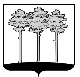 
ГОРОДСКАЯ  ДУМА  ГОРОДА  ДИМИТРОВГРАДАУльяновской областиР Е Ш Е Н И Ег.Димитровград  28  октября  2020  года    	                                                                № 52/434    О внесении изменений в решение Городской Думы города Димитровграда Ульяновской области третьего созыва от 18.12.2019 №37/267 «Об утверждении бюджета города Димитровграда Ульяновской области на 2020 год и плановый период 2021 и 2022 годов»На основании пункта 2 части 10 статьи 35 Федерального закона от 06.10.2003 №131-ФЗ «Об общих принципах организации местного самоуправления в Российской Федерации», пункта 2 части 1 статьи 26 Устава муниципального образования «Город Димитровград» Ульяновской области, рассмотрев обращение исполняющего обязанности Главы города Димитровграда Ульяновской области А.Н.Гатауллина от 08.10.2020 №01-22/3442, Городская Дума города Димитровграда Ульяновской области третьего созыва решила:1. Внести изменения в решение Городской Думы города Димитровграда Ульяновской области третьего созыва от 18.12.2019 №37/267 «Об утверждении бюджета города Димитровграда Ульяновской области на 2020 год и плановый период 2021 и 2022 годов»:1) пункт 1 изложить в редакции следующего содержания:«1. Утвердить основные характеристики бюджета города Димитровграда Ульяновской области на 2020 год:1) общий объём доходов бюджета города Димитровграда Ульяновской области в сумме 2 705 977,54489 тыс. руб., в том числе безвозмездные поступления в общей сумме 1 834 256,22987 тыс. руб.;2) общий объём расходов бюджета города Димитровграда Ульяновской области в сумме 2 717 837,05829 тыс. руб.;3) дефицит бюджета города Димитровграда Ульяновской области в сумме 11 859,51340 тыс. руб.»;2) пункт 2 изложить в редакции следующего содержания:«2. Утвердить основные характеристики бюджета города Димитровграда Ульяновской области на плановый период 2021 и 2022 годов:1) общий объём доходов бюджета города Димитровграда Ульяновской области на 2021 год в сумме 2 669 247,27699 тыс. руб., в том числе безвозмездные поступления в общей сумме 1 849 129,67699  тыс. руб. и на 2022 год в сумме 2 586 261,80357 тыс. руб., в том числе безвозмездные поступления в общей сумме 1 753 669,80357 тыс. руб.;2) общий объём расходов бюджета города Димитровграда Ульяновской области на 2021 год в сумме 2 669 247,27699 тыс. руб., в том числе условно утверждённые расходы в сумме 51 743,65722 тыс. руб. и на 2022 год в сумме 2 586 261,80357  тыс. руб., в том числе условно утвержденные расходы в сумме 69 003,65366 тыс. руб.;3) дефицит бюджета города Димитровграда Ульяновской области на 2021 год в сумме 0,00000 тыс. руб. и на 2022 год в сумме 0,00000 тыс. руб.»;3) абзац второй пункта 5 изложить в редакции следующего содержания:«1) в 2020 году – 41 759,06455 тыс. руб.»;4) пункт 10 изложить в редакции следующего содержания:«10. Утвердить общий объём бюджетных ассигнований на исполнение публичных нормативных обязательств на 2020 год в сумме 94 989,72107 тыс. руб., на 2021 год в сумме 100 644,23238 тыс. руб., на 2022 год в сумме  101 011,32641 тыс. руб.»;2.  Внести изменения в приложение 1 к решению Городской Думы города Димитровграда Ульяновской области третьего созыва от 18.12.2019 №37/267 «Об утверждении бюджета города Димитровграда Ульяновской области на 2020 год и плановый период 2021 и 2022 годов»:1) Раздел 443 «Комитет по управлению имуществом города Димитровграда» дополнить строкой следующего содержания:«».3. Приложение 3 к решению Городской Думы города Димитровграда Ульяновской области третьего созыва от 18.12.2019 №37/267 «Об утверждении бюджета города Димитровграда Ульяновской области на 2020 год и плановый период 2021 и 2022 годов» изложить в редакции согласно приложению 1 к настоящему решению.4. Приложение 4 к решению Городской Думы города Димитровграда Ульяновской области третьего созыва от 18.12.2019 №37/267 «Об утверждении бюджета города Димитровграда Ульяновской области на 2020 год и плановый период 2021 и 2022 годов» изложить в редакции согласно приложению 2 к настоящему решению.5. Приложение 5 к решению Городской Думы города Димитровграда Ульяновской области третьего созыва от 18.12.2019 №37/267 «Об утверждении бюджета города Димитровграда Ульяновской области на 2020 год и плановый период 2021 и 2022 годов» изложить в редакции согласно приложению 3 к настоящему решению.6. Приложение 6 к решению Городской Думы города Димитровграда Ульяновской области третьего созыва от 18.12.2019 №37/267 «Об утверждении бюджета города Димитровграда Ульяновской области на 2020 год и плановый период 2021 и 2022 годов» изложить в редакции согласно приложению 4 к настоящему решению.7. Внести изменения в приложение 7 к решению Городской Думы города Димитровграда Ульяновской области третьего созыва от 18.12.2019 №37/267 «Об утверждении бюджета города Димитровграда Ульяновской области на 2020 год и плановый период 2021 и 2022 годов» согласно приложению 5 к настоящему решению.8. Внести изменения в приложение 8 к решению Городской Думы города Димитровграда Ульяновской области третьего созыва от 18.12.2019 №37/267 «Об утверждении бюджета города Димитровграда Ульяновской области на 2020 год и плановый период 2021 и 2022 годов» согласно приложению 6 к настоящему решению.9. Приложение 9 к решению Городской Думы города Димитровграда Ульяновской области третьего созыва от 18.12.2019 №37/267 «Об утверждении бюджета города Димитровграда Ульяновской области на 2020 год и плановый период 2021 и 2022 годов» изложить в редакции согласно приложению 7 к настоящему решению.10. Приложение 10  к решению Городской Думы города Димитровграда Ульяновской области третьего созыва от 18.12.2019 №37/267 «Об утверждении бюджета города Димитровграда Ульяновской области на 2020 год и плановый период 2021 и 2022 годов» изложить в редакции согласно приложению 8 к настоящему решению.11. Приложение 11 к решению Городской Думы города Димитровграда Ульяновской области третьего созыва от 18.12.2019 №37/267 «Об утверждении бюджета города Димитровграда Ульяновской области на 2020 год и плановый период 2021 и 2022 годов» изложить в редакции согласно приложению 9 к настоящему решению.12. Приложение 13 к решению Городской Думы города Димитровграда Ульяновской области третьего созыва от 18.12.2019 №37/267 «Об утверждении бюджета города Димитровграда Ульяновской области на 2020 год и плановый период 2021 и 2022 годов» изложить в редакции согласно приложению 10 к настоящему решению.13. Приложение 14 к решению Городской Думы города Димитровграда Ульяновской области третьего созыва от 18.12.2019 №37/267 «Об утверждении бюджета города Димитровграда Ульяновской области на 2020 год и плановый период 2021 и 2022 годов» изложить в редакции согласно приложению 11 к настоящему решению.14. Приложение 16 к решению Городской Думы города Димитровграда Ульяновской области третьего созыва от 18.12.2019 №37/267 «Об утверждении бюджета города Димитровграда Ульяновской области на 2020 год и плановый период 2021 и 2022 годов» изложить в редакции согласно приложению 12 к настоящему решению.15. Настоящее решение подлежит официальному опубликованию и размещению в информационно-телекоммуникационной сети «Интернет» на официальном сайте Городской Думы города Димитровграда Ульяновской области (www.dumadgrad.ru).16. Настоящее решение вступает в силу со дня его официального опубликования.	17. Контроль исполнения настоящего решения возложить на комитет по финансово-экономической политике и городскому хозяйству (Пикалов). Источники внутреннего финансирования дефицита бюджета города Димитровграда Ульяновской области на 2020 годтыс.руб.».».Распределение бюджетных ассигнований бюджета города Димитровграда Ульяновской области по разделам, подразделам, целевым статьям (муниципальным программам и непрограммным направлениям деятельности), группам (группам и подгруппам) видов расходов классификации расходов бюджетов на 2020 год                                                                                                                                            тыс.руб.».Распределение бюджетных ассигнований бюджета города Димитровграда Ульяновской области по разделам, подразделам, целевым статьям (муниципальным программам и непрограммным направлениям деятельности), группам (группам и подгруппам) видов расходов классификации расходов бюджетов на плановый период 2021 и 2022 годовтыс. руб.».«руб..».«   тыс.руб.ПРИЛОЖЕНИЕ 7
к решению Городской Думы города Димитровграда Ульяновской области 
третьего созыва от 28.10.2020 №52/434  
«ПРИЛОЖЕНИЕ 9 к решению Городской Думы города Димитровграда Ульяновской области третьего созыва от 18.12.2019 № 37/267 Объем межбюджетных трансфертов, получаемый бюджетом города Димитровграда Ульяновской области из  областного бюджета Ульяновской области в 2020 году  тыс. руб.».ПРИЛОЖЕНИЕ 8                                        к решению Городской Думы города Димитровграда Ульяновской области 
третьего созыва от 28.10.2020 №52/434  
«ПРИЛОЖЕНИЕ 10к решению Городской Думы города Димитровграда Ульяновской области третьего созыва от 18.12.2019 № 37/267 Объем межбюджетных трансфертов, получаемый бюджетом города Димитровграда Ульяновской области из  областного бюджета Ульяновской области на плановый период 2021 и 2022 годовтыс. руб..».Перечень субсидий, предоставляемых бюджетным и автономным учреждениям на цели, не связанные с возмещением нормативных затрат на оказание муниципальных  услуг (выполнение работ) на 2020 годтыс.руб..».Переченьмуниципальных программ, финансируемых из бюджета города Димитровграда Ульяновской области на 2020 годтыс. руб.».Переченьмуниципальных программ, финансируемых из бюджета города Димитровграда Ульяновской областина плановый период 2021 и 2022  годов тыс. руб..».Переченьобъектов, софинансирование капитальных вложений  в которые осуществляется за счет межбюджетных субсидий на плановый период 2021 и 2022  годовтыс. руб..».4431 16 07010 04 0000 140Штрафы, неустойки, пени, уплаченные в случае просрочки исполнения поставщиком (подрядчиком, исполнителем) обязательств, предусмотренных муниципальным контрактом, заключенным муниципальным органом, казенным учреждением городского округаПредседатель Городской Думыгорода ДимитровградаУльяновской областиГлава города ДимитровградаУльяновской области                                 А.П.Ерышев                      Б.С.Павленко КодНаименование показателейСумма01 02 00 00 00 0000 000Кредиты кредитных организаций в валюте Российской Федерации0,00000 01 02 00 00 00 0000 700Получение кредитов от кредитных организаций в валюте Российской Федерации802078,44826 01 02 00 00 04 0000 710Получение кредитов от кредитных организаций бюджетами городских округов в валюте Российской Федерации802 078,44826 01 02 00 00 00 0000 800Погашение кредитов, предоставленных кредитными организациями в валюте Российской Федерации802078,44826 01 02 00 00 04 0000 810Погашение бюджетами городских округов кредитов от кредитных организаций в валюте Российской Федерации802 078,44826 01 03 00 00 00 0000 000Бюджетные кредиты от других бюджетов бюджетной системы Российской Федерации0,00000 01 03 01 00 00 0000 700Получение бюджетных кредитов от других бюджетов бюджетной системы Российской Федерации в валюте Российской Федерации47000,00000 01 03 01 00 04 0000 710Получение кредитов от других бюджетов бюджетной системы Российской Федерации бюджетами городских округов в валюте Российской Федерации47 000,00000 01 03 01 00 00 0000 800Погашение бюджетных кредитов, полученных от других бюджетов бюджетной системы Российской Федерации в валюте Российской Федерации47000,00000 01 03 01 00 04 0000 810Погашение бюджетами городских округов кредитов от других бюджетов бюджетной системы Российской Федерации в валюте Российской Федерации47 000,00000 01 05 00 00 00 0000 000Изменение остатков средств на счетах по учёту средств бюджета11859,51340 01 05 00 00 00 0000 500Увеличение остатков средств бюджетов3555055,99315 01 05 02 00 00 0000 500Увеличение прочих остатков средств бюджетов3555055,99315 01 05 02 01 00 0000 510Увеличение прочих остатков денежных средств бюджетов 3555055,99315 01 05 02 01 04 0000 510Увеличение прочих остатков денежных средств бюджетов городских округов3555055,99315 01 05 00 00 00 0000 600Уменьшение остатков средств бюджетов3566915,50655 01 05 02 00 00 0000 600Уменьшение прочих остатков средств бюджетов3566915,50655 01 05 02 01 00 0000 610Уменьшение прочих остатков денежных средств бюджетов 3566915,50655 01 05 02 01 04 0000 610Уменьшение прочих остатков денежных средств бюджетов городских округов3566915,50655ИТОГО 11859,51340Источники внутреннего финансирования дефицита бюджета города Димитровграда Ульяновской области на 2021 годИсточники внутреннего финансирования дефицита бюджета города Димитровграда Ульяновской области на 2021 годИсточники внутреннего финансирования дефицита бюджета города Димитровграда Ульяновской области на 2021 годИсточники внутреннего финансирования дефицита бюджета города Димитровграда Ульяновской области на 2021 годтыс.руб.тыс.руб.КодНаименование показателейСуммаСумма01 02 00 00 00 0000 000Кредиты кредитных организаций в валюте Российской Федерации0,000000,00000 01 02 00 00 00 0000 700Получение кредитов от кредитных организаций в валюте Российской Федерации122 228,90000122 228,90000 01 02 00 00 04 0000 710Получение кредитов от кредитных организаций бюджетами городских округов в валюте Российской Федерации122 228,90000122 228,90000 01 02 00 00 00 0000 800Погашение кредитов, предоставленных кредитными организациями в валюте Российской Федерации122 228,90000122 228,90000 01 02 00 00 04 0000 810Погашение бюджетами городских округов кредитов от кредитных организаций в валюте Российской Федерации122 228,90000122 228,90000 01 03 00 00 00 0000 000Бюджетные кредиты от других бюджетов бюджетной системы Российской Федерации0,000000,00000 01 03 01 00 00 0000 700Получение бюджетных кредитов от других бюджетов бюджетной системы Российской Федерации в валюте Российской Федерации0,000000,00000 01 03 01 00 04 0000 710Получение кредитов от других бюджетов бюджетной системы Российской Федерации бюджетами городских округов в валюте Российской Федерации 01 03 01 00 00 0000 800Погашение бюджетных кредитов, полученных от других бюджетов бюджетной системы Российской Федерации в валюте Российской Федерации0,000000,00000 01 03 01 00 04 0000 810Погашение бюджетами городских округов кредитов от других бюджетов бюджетной системы Российской Федерации в валюте Российской Федерации 01 05 00 00 00 0000 000Изменение остатков средств на счетах по учёту средств бюджета0,000000,00000 01 05 00 00 00 0000 500Увеличение остатков средств бюджетов2791476,176992791476,17699 01 05 02 00 00 0000 500Увеличение прочих остатков средств бюджетов2791476,176992791476,17699 01 05 02 01 00 0000 510Увеличение прочих остатков денежных средств бюджетов 2791476,176992791476,17699 01 05 02 01 04 0000 510Увеличение прочих остатков денежных средств бюджетов городских округов2791476,176992791476,17699 01 05 00 00 00 0000 600Уменьшение остатков средств бюджетов2791476,176992791476,17699 01 05 02 00 00 0000 600Уменьшение прочих остатков средств бюджетов2791476,176992791476,17699 01 05 02 01 00 0000 610Уменьшение прочих остатков денежных средств бюджетов 2791476,176992791476,17699 01 05 02 01 04 0000 610Уменьшение прочих остатков денежных средств бюджетов городских округов2791476,176992791476,17699ИТОГО 0,000000,00000Источники внутреннего финансирования дефицита бюджета города Димитровграда Ульяновской области на 2022 годИсточники внутреннего финансирования дефицита бюджета города Димитровграда Ульяновской области на 2022 годИсточники внутреннего финансирования дефицита бюджета города Димитровграда Ульяновской области на 2022 годИсточники внутреннего финансирования дефицита бюджета города Димитровграда Ульяновской области на 2022 годтыс.руб.КодНаименование показателейНаименование показателейСумма01 02 00 00 00 0000 000Кредиты кредитных организаций в валюте Российской ФедерацииКредиты кредитных организаций в валюте Российской Федерации0,00000 01 02 00 00 00 0000 700Получение кредитов от кредитных организаций в валюте Российской ФедерацииПолучение кредитов от кредитных организаций в валюте Российской Федерации124722,90000 01 02 00 00 04 0000 710Получение кредитов от кредитных организаций бюджетами городских округов в валюте Российской ФедерацииПолучение кредитов от кредитных организаций бюджетами городских округов в валюте Российской Федерации124722,90000 01 02 00 00 00 0000 800Погашение кредитов, предоставленных кредитными организациями в валюте Российской ФедерацииПогашение кредитов, предоставленных кредитными организациями в валюте Российской Федерации124722,90000 01 02 00 00 04 0000 810Погашение бюджетами городских округов кредитов от кредитных организаций в валюте Российской ФедерацииПогашение бюджетами городских округов кредитов от кредитных организаций в валюте Российской Федерации124722,90000 01 03 00 00 00 0000 000Бюджетные кредиты от других бюджетов бюджетной системы Российской ФедерацииБюджетные кредиты от других бюджетов бюджетной системы Российской Федерации0,00000 01 03 01 00 00 0000 700Получение бюджетных кредитов от других бюджетов бюджетной системы Российской Федерации в валюте Российской ФедерацииПолучение бюджетных кредитов от других бюджетов бюджетной системы Российской Федерации в валюте Российской Федерации0,00000 01 03 01 00 04 0000 710Получение кредитов от других бюджетов бюджетной системы Российской Федерации бюджетами городских округов в валюте Российской ФедерацииПолучение кредитов от других бюджетов бюджетной системы Российской Федерации бюджетами городских округов в валюте Российской Федерации 01 03 01 00 00 0000 800Погашение бюджетных кредитов, полученных от других бюджетов бюджетной системы Российской Федерации в валюте Российской ФедерацииПогашение бюджетных кредитов, полученных от других бюджетов бюджетной системы Российской Федерации в валюте Российской Федерации0,00000 01 03 01 00 04 0000 810Погашение бюджетами городских округов кредитов от других бюджетов бюджетной системы Российской Федерации в валюте Российской ФедерацииПогашение бюджетами городских округов кредитов от других бюджетов бюджетной системы Российской Федерации в валюте Российской Федерации 01 05 00 00 00 0000 000Изменение остатков средств на счетах по учёту средств бюджетаИзменение остатков средств на счетах по учёту средств бюджета0,00000 01 05 00 00 00 0000 500Увеличение остатков средств бюджетовУвеличение остатков средств бюджетов2710984,70357 01 05 02 00 00 0000 500Увеличение прочих остатков средств бюджетовУвеличение прочих остатков средств бюджетов2710984,70357 01 05 02 01 00 0000 510Увеличение прочих остатков денежных средств бюджетов Увеличение прочих остатков денежных средств бюджетов 2710984,70357 01 05 02 01 04 0000 510Увеличение прочих остатков денежных средств бюджетов городских округовУвеличение прочих остатков денежных средств бюджетов городских округов2710984,70357 01 05 00 00 00 0000 600Уменьшение остатков средств бюджетовУменьшение остатков средств бюджетов2710984,70357 01 05 02 00 00 0000 600Уменьшение прочих остатков средств бюджетовУменьшение прочих остатков средств бюджетов2710984,70357 01 05 02 01 00 0000 610Уменьшение прочих остатков денежных средств бюджетов Уменьшение прочих остатков денежных средств бюджетов 2710984,70357 01 05 02 01 04 0000 610Уменьшение прочих остатков денежных средств бюджетов городских округовУменьшение прочих остатков денежных средств бюджетов городских округов2710984,70357ИТОГО ИТОГО 0,00000НаименованиеКФ   СРКЦСРКВРУточненный планОБЩЕГОСУДАРСТВЕННЫЕ ВОПРОСЫ0100188 662,15806Функционирование высшего должностного лица субъекта Российской Федерации и муниципального образования01022 248,51341Мероприятия в рамках непрограммных направлений деятельности города Димитровграда Ульяновской области010250 0 00 000002 248,51341Глава города Димитровграда Ульяновской области010250 0 00 001012 248,51341Расходы на выплаты персоналу в целях обеспечения выполнения функций государственными (муниципальными) органами, казенными учреждениями, органами управления государственными внебюджетными фондами010250 0 00 001011002 248,51341Функционирование законодательных (представительных) органов государственной власти и представительных органов муниципальных образований010313 936,17759Мероприятия в рамках непрограммных направлений деятельности города Димитровграда Ульяновской области010350 0 00 0000013 936,17759Обеспечение деятельности органов местного самоуправления города Димитровграда Ульяновской области010350 0 00 001028 614,97648Расходы на выплаты персоналу в целях обеспечения выполнения функций государственными (муниципальными) органами, казенными учреждениями, органами управления государственными внебюджетными фондами010350 0 00 001021007 159,48820Закупка товаров, работ и услуг для обеспечения государственных (муниципальных) нужд010350 0 00 001022001 455,48828Иные бюджетные ассигнования010350 0 00 001028000,00000Депутаты Городской Думы города Димитровграда Ульяновской области010350 0 00 001043 077,67239Расходы на выплаты персоналу в целях обеспечения выполнения функций государственными (муниципальными) органами, казенными учреждениями, органами управления государственными внебюджетными фондами010350 0 00 001041003 077,67239Председатель Городской Думы города Димитровграда Ульяновской области010350 0 00 001052 241,83800Расходы на выплаты персоналу в целях обеспечения выполнения функций государственными (муниципальными) органами, казенными учреждениями, органами управления государственными внебюджетными фондами010350 0 00 001051002 241,83800Прочие выплаты по обязательствам города Димитровграда Ульяновской области010350 0 00 003051,69072Иные бюджетные ассигнования010350 0 00 003058001,69072Функционирование Правительства Российской Федерации, высших исполнительных органов государственной власти субъектов Российской Федерации, местных администраций010439 643,80182Мероприятия в рамках непрограммных направлений деятельности города Димитровграда Ульяновской области010450 0 00 0000039 643,80182Обеспечение деятельности органов местного самоуправления города Димитровграда Ульяновской области010450 0 00 0010239 643,80182Расходы на выплаты персоналу в целях обеспечения выполнения функций государственными (муниципальными) органами, казенными учреждениями, органами управления государственными внебюджетными фондами010450 0 00 0010210039 387,36075Закупка товаров, работ и услуг для обеспечения государственных (муниципальных) нужд010450 0 00 00102200208,67825Социальное обеспечение и иные выплаты населению010450 0 00 0010230047,76282Обеспечение деятельности финансовых, налоговых и таможенных органов и органов финансового (финансово-бюджетного) надзора010621 215,41585Муниципальная программа "Развитие муниципального управления в городе Димитровграде Ульяновской области на 2016-2020 годы"010624 0 00 0000035,85334Основное мероприятие "Оценка действующих муниципальных служащих"010624 0 01 0000035,85334Проведение диспансеризации муниципальных служащих010624 0 01 0032735,85334Закупка товаров, работ и услуг для обеспечения государственных (муниципальных) нужд010624 0 01 0032720035,85334Муниципальная программа "Управление муниципальными финансами города Димитровграда Ульяновской области"010626 0 00 0000015 792,86503Подпрограмма "Обеспечение реализации муниципальной программы"010626 2 00 0000015 792,86503Основное мероприятие «Организация составления и исполнения бюджета города Димитровграда, а также осуществление иных полномочий»010626 2 01 0000015 792,86503Обеспечение деятельности органов местного самоуправления города Димитровграда Ульяновской области010626 2 01 0010215 792,86503Расходы на выплаты персоналу в целях обеспечения выполнения функций государственными (муниципальными) органами, казенными учреждениями, органами управления государственными внебюджетными фондами010626 2 01 0010210015 225,93613Закупка товаров, работ и услуг для обеспечения государственных (муниципальных) нужд010626 2 01 00102200566,92890Мероприятия в рамках непрограммных направлений деятельности города Димитровграда Ульяновской области010650 0 00 000005 386,69748Обеспечение деятельности органов местного самоуправления города Димитровграда Ульяновской области010650 0 00 001025 384,49740Расходы на выплаты персоналу в целях обеспечения выполнения функций государственными (муниципальными) органами, казенными учреждениями, органами управления государственными внебюджетными фондами010650 0 00 001021005 244,06872Закупка товаров, работ и услуг для обеспечения государственных (муниципальных) нужд010650 0 00 00102200140,42868Прочие выплаты по обязательствам города Димитровграда Ульяновской области010650 0 00 003052,20008Иные бюджетные ассигнования010650 0 00 003058002,20008Обеспечение проведения выборов и референдумов01071 283,94823Мероприятия в рамках непрограммных направлений деятельности города Димитровграда Ульяновской области010750 0 00 000001 283,94823Подготовка и проведение выборов депутатов Городской Думы города Димитровграда Ульяновской области010750 0 00 009061 283,94823Иные бюджетные ассигнования010750 0 00 009068001 283,94823Резервные фонды011119 170,39171Мероприятия, направленные на предотвращение распространения новой коронавирусной инфекции на территории Ульяновской области011133 0 00 0000017 859,92371Расходы резервного фонда Администрации города Димитровграда Ульяновской области на предотвращение распространения и ликвидацию последствий новой коронавирусной инфекции011133 0 00 9019017 859,92371Иные бюджетные ассигнования011133 0 00 9019080017 859,92371Мероприятия в рамках непрограммных направлений деятельности города Димитровграда Ульяновской области011150 0 00 000001 310,46800Резервный фонд Администрации города Димитровграда Ульяновской области011150 0 00 002011 310,46800Иные бюджетные ассигнования011150 0 00 002018001 310,46800Другие общегосударственные вопросы011391 163,90945Муниципальная программа "Управление муниципальным имуществом города Димитровграда Ульяновской области"011302 0 00 0000011 846,07240Основное мероприятие "Обеспечение деятельности Комитета по управлению имуществом города Димитровграда Ульяновской области"011302 0 01 0000011 065,89400Обеспечение деятельности органов местного самоуправления города Димитровграда Ульяновской области011302 0 01 0010211 065,89400Расходы на выплаты персоналу в целях обеспечения выполнения функций государственными (муниципальными) органами, казенными учреждениями, органами управления государственными внебюджетными фондами011302 0 01 0010210010 571,71400Закупка товаров, работ и услуг для обеспечения государственных (муниципальных) нужд011302 0 01 00102200494,18000Основное мероприятие "Организация работы по управлению развитием объектов муниципального имущества и земельных участков города Димитровграда Ульяновской области"011302 0 02 00000780,17840Обеспечение приватизации и проведение предпродажной подготовки объектов приватизации города Димитровграда Ульяновской области011302 0 02 00301107,60000Закупка товаров, работ и услуг для обеспечения государственных (муниципальных) нужд011302 0 02 00301200107,60000Оценка недвижимости, признание прав и регулирование отношений по муниципальной собственности города Димитровграда Ульяновской области011302 0 02 00302672,57840Закупка товаров, работ и услуг для обеспечения государственных (муниципальных) нужд011302 0 02 0030220093,00000Иные бюджетные ассигнования011302 0 02 00302800579,57840Муниципальная программа "Обновление автопарка в городе Димитровграде Ульяновской области"011313 0 00 00000902,16650Основное мероприятие "Приобретение автомобилей"011313 0 01 00000902,16650Приобретение автомобилей011313 0 01 00613902,16650Закупка товаров, работ и услуг для обеспечения государственных (муниципальных) нужд011313 0 01 00613200902,16650Муниципальная программа "Противодействие коррупции в городе Димитровграде Ульяновской области на 2018-2020 годы"011315 0 00 0000046,42000Основное мероприятие "Создание и размещение социальной рекламы антикоррупционной направленности"011315 0 02 0000046,42000Создание и размещение социальной рекламы антикоррупционной направленности011315 0 02 0033546,42000Закупка товаров, работ и услуг для обеспечения государственных (муниципальных) нужд011315 0 02 0033520046,42000Муниципальная программа "Управление муниципальными финансами города Димитровграда Ульяновской области"011326 0 00 000002 371,08107Подпрограмма "Обеспечение реализации муниципальной программы"011326 2 00 000002 371,08107Основное мероприятие «Организация составления и исполнения бюджета города Димитровграда, а также осуществление иных полномочий»011326 2 01 000002 371,08107Мероприятия по организации бюджетного процесса города Димитровграда Ульяновской области011326 2 01 003042 371,08107Закупка товаров, работ и услуг для обеспечения государственных (муниципальных) нужд011326 2 01 003042002 371,08107Муниципальная программа "Обеспечение правопорядка и безопасности жизнедеятельности на территории города Димитровграда Ульяновской области"011328 0 00 00000100,00000Основное мероприятие "Профилактика правонарушений"011328 0 01 0000025,00000Обеспечение деятельности Народной дружины города Димитровграда Ульяновской области011328 0 01 0036825,00000Закупка товаров, работ и услуг для обеспечения государственных (муниципальных) нужд011328 0 01 0036820025,00000Основное мероприятие "Профилактика терроризма и экстремизма на территории города Димитровграда"011328 0 03 0000075,00000Издание буклетов, памяток и другой печатной продукции связанной с безопасностью жизнедеятельности011328 0 03 0034115,00000Закупка товаров, работ и услуг для обеспечения государственных (муниципальных) нужд011328 0 03 0034120015,00000Обеспечение антитеррористической  безопасности административного здания Администрации города011328 0 03 0035460,00000Закупка товаров, работ и услуг для обеспечения государственных (муниципальных) нужд011328 0 03 0035420060,00000Мероприятия, направленные на предотвращение распространения новой коронавирусной инфекции на территории Ульяновской области011333 0 00 000002 546,65668Резервный фонд Правительства Ульяновской области (поддержка субъектов малого и среднего предпринимательства, хозяйствующих субъектов в период введения режима повышенной готовности на территории Ульяновской области011333 0 00 80197149,60974Закупка товаров, работ и услуг для обеспечения государственных (муниципальных) нужд011333 0 00 80197200149,60974Резервный фонд Правительства Ульяновской области (погашение кредиторской задолженности за потреблённые коммунальные услуги)011333 0 00 8019E23,99475Иные бюджетные ассигнования011333 0 00 8019E80023,99475Расходы муниципальных учреждений на предотвращение распространения и ликвидацию последствий новой коронавирусной инфекции011333 0 00 902702 373,05219Иные бюджетные ассигнования011333 0 00 902708002 373,05219Мероприятия в рамках непрограммных направлений деятельности города Димитровграда Ульяновской области011350 0 00 0000073 351,51280Обеспечение деятельности казенных учреждений города Димитровграда Ульяновской области011350 0 00 0019925 336,21053Расходы на выплаты персоналу в целях обеспечения выполнения функций государственными (муниципальными) органами, казенными учреждениями, органами управления государственными внебюджетными фондами011350 0 00 0019910023 191,29141Закупка товаров, работ и услуг для обеспечения государственных (муниципальных) нужд011350 0 00 001992002 135,13692Иные бюджетные ассигнования011350 0 00 001998009,78220Прочие выплаты по обязательствам города Димитровграда Ульяновской области011350 0 00 003051 851,74950Иные бюджетные ассигнования011350 0 00 003058001 851,74950План общественно-значимых мероприятий011350 0 00 00617100,00000Закупка товаров, работ и услуг для обеспечения государственных (муниципальных) нужд011350 0 00 00617200100,00000Погашение кредиторской задолженности011350 0 00 003692 489,97229Иные бюджетные ассигнования011350 0 00 003698002 489,97229Обеспечение деятельности казенных учреждений хозяйственного обслуживания города Димитровграда Ульяновской области 011350 0 00 0049927 208,96596Расходы на выплаты персоналу в целях обеспечения выполнения функций государственными (муниципальными) органами, казенными учреждениями, органами управления государственными внебюджетными фондами011350 0 00 0049910015 664,36381Закупка товаров, работ и услуг для обеспечения государственных (муниципальных) нужд011350 0 00 0049920011 423,96224Социальное обеспечение и иные выплаты населению011350 0 00 0049930048,61657Иные бюджетные ассигнования011350 0 00 0049980072,02334Предоставление субсидий (грантов) города Димитровграда Ульяновской области в сфере средств массовой информации011350 0 00 006742 000,00000Иные бюджетные ассигнования011350 0 00 006748002 000,00000Осуществление отдельных полномочий по составлению (изменению) списков кандидатов в присяжные заседатели федеральных судов общей юрисдикции в Российской Федерации011350 0 00 5120058,46000Закупка товаров, работ и услуг для обеспечения государственных (муниципальных) нужд011350 0 00 5120020058,46000Организация и обеспечение деятельности муниципальных комиссий по делам несовершеннолетних и защите их прав в Ульяновской области011350 0 00 710101 857,50000Расходы на выплаты персоналу в целях обеспечения выполнения функций государственными (муниципальными) органами, казенными учреждениями, органами управления государственными внебюджетными фондами011350 0 00 710101001 740,38000Закупка товаров, работ и услуг для обеспечения государственных (муниципальных) нужд011350 0 00 71010200117,12000Определение перечня должностных лиц органов местного самоуправления, уполномоченных составлять протоколы об отдельных административных правонарушениях, предусмотренных Кодексом Ульяновской области об административных правонарушениях011350 0 00 710205,76000Расходы на выплаты персоналу в целях обеспечения выполнения функций государственными (муниципальными) органами, казенными учреждениями, органами управления государственными внебюджетными фондами011350 0 00 710201005,76000Проведение на территории Ульяновской области публичных мероприятий011350 0 00 710304,10000Расходы на выплаты персоналу в целях обеспечения выполнения функций государственными (муниципальными) органами, казенными учреждениями, органами управления государственными внебюджетными фондами011350 0 00 710301003,60000Закупка товаров, работ и услуг для обеспечения государственных (муниципальных) нужд011350 0 00 710302000,50000Осуществление ежемесячной денежной выплаты на обеспечение проезда детей-сирот и детей, оставшихся без попечения родителей, а также лиц из числа детей-сирот и детей, оставшихся без попечения родителей, обучающихся в муниципальных образовательных организациях, на городском, пригородном, в сельской местности на внутрирайонном транспорте (кроме такси), а также проезда один раз в год к месту жительства и обратно к месту обучения011350 0 00 710409,05025Закупка товаров, работ и услуг для обеспечения государственных (муниципальных) нужд011350 0 00 710402009,05025Осуществление ежемесячной выплаты на содержание ребёнка в семье опекуна (попечителя) и приёмной семье, а также осуществление выплаты приёмным родителям причитающегося им вознаграждения011350 0 00 71050308,24427Закупка товаров, работ и услуг для обеспечения государственных (муниципальных) нужд011350 0 00 71050200308,24427Хранение, комплектование, учёт и использование архивных документов, относящихся к государственной собственности Ульяновской области и находящихся на территориях муниципальных районов и городских округов Ульяновской области011350 0 00 71320171,50000Расходы на выплаты персоналу в целях обеспечения выполнения функций государственными (муниципальными) органами, казенными учреждениями, органами управления государственными внебюджетными фондами011350 0 00 71320100154,40000Закупка товаров, работ и услуг для обеспечения государственных (муниципальных) нужд011350 0 00 7132020017,10000Дотации бюджетам на поддержку мер по обеспечению сбалансированности местных бюджетов011350 0 00 7211011 950,00000Расходы на выплаты персоналу в целях обеспечения выполнения функций государственными (муниципальными) органами, казенными учреждениями, органами управления государственными внебюджетными фондами011350 0 00 7211010011 950,00000НАЦИОНАЛЬНАЯ БЕЗОПАСНОСТЬ И ПРАВООХРАНИТЕЛЬНАЯ ДЕЯТЕЛЬНОСТЬ030014 787,07743Защита населения и территории от чрезвычайных ситуаций природного и техногенного характера, гражданская оборона030914 787,07743Мероприятия, направленные на предотвращение распространения новой коронавирусной инфекции на территории Ульяновской области030933 0 00 0000017,23018Резервный фонд Правительства Ульяновской области (поддержка субъектов малого и среднего предпринимательства, хозяйствующих субъектов в период введения режима повышенной готовности на территории Ульяновской области030933 0 00 801970,00010Закупка товаров, работ и услуг для обеспечения государственных (муниципальных) нужд030933 0 00 801972000,00010Расходы муниципальных учреждений на предотвращение распространения и ликвидацию последствий новой коронавирусной инфекции030933 0 00 9027017,23008Иные бюджетные ассигнования030933 0 00 9027080017,23008Мероприятия в рамках непрограммных направлений деятельности города Димитровграда Ульяновской области030950 0 00 0000014 769,84725Прочие выплаты по обязательствам города Димитровграда Ульяновской области030950 0 00 0030515,98500Иные бюджетные ассигнования030950 0 00 0030580015,98500Обеспечение деятельности казенных учреждений в сфере гражданской защиты города Димитровграда Ульяновской области030950 0 00 0059914 453,86225Расходы на выплаты персоналу в целях обеспечения выполнения функций государственными (муниципальными) органами, казенными учреждениями, органами управления государственными внебюджетными фондами030950 0 00 0059910012 345,61634Закупка товаров, работ и услуг для обеспечения государственных (муниципальных) нужд030950 0 00 005992002 054,16521Иные бюджетные ассигнования030950 0 00 0059980054,08070Дотации бюджетам на поддержку мер по обеспечению сбалансированности местных бюджетов030950 0 00 72110300,00000Расходы на выплаты персоналу в целях обеспечения выполнения функций государственными (муниципальными) органами, казенными учреждениями, органами управления государственными внебюджетными фондами030950 0 00 72110100300,00000НАЦИОНАЛЬНАЯ ЭКОНОМИКА0400208 689,88002Сельское хозяйство и рыболовство04051 613,82000Муниципальная программа "Развитие жилищно-коммунального комплекса, дорожного хозяйства и благоустройства города Димитровграда Ульяновской области на 2016-2021 годы"040512 0 00 000001 613,82000Основное мероприятие "Организация бесперебойного функционирования жилищно-коммунального комплекса, дорожного хозяйства и благоустройства муниципального образования "Город Димитровград" Ульяновской области"040512 0 01 000001 613,82000Организация мероприятий при осуществлении деятельности по обращению с животными без владельцев040512 0 01 711001 613,82000Закупка товаров, работ и услуг для обеспечения государственных (муниципальных) нужд040512 0 01 711002001 613,82000Транспорт040826 000,00000Мероприятия в рамках непрограммных направлений деятельности города Димитровграда Ульяновской области040850 0 00 0000026 000,00000Предоставление иных межбюджетных трансфертов из областного бюджета Ульяновской области бюджету муниципального образования "город Димитровград" в целях возмещения затрат, связанных с организацией бесплатных перевозок обучающихся общеобразовательных организаций, реализующих общеобразовательные программы на территории муниципального образования "город Димитровград"040850 0 00 7238026 000,00000Иные бюджетные ассигнования040850 0 00 7238080026 000,00000Дорожное хозяйство (дорожные фонды)0409179 403,31736Муниципальная программа "Строительство улиц и автодорог в городе Димитровграде Ульяновской области"040908 0 00 0000028 803,65835Основное мероприятие "Реконструкция части территории линейного объекта - автомобильной дороги по ул.Западная в городе Димитровграде Ульяновской области"040908 0 06 0000028 803,65835Субсидии, представляемые в целях софинансирования расходных обязательств, возникающих в связи с ремонтом дворовых территорий многоквартирных домов и социальных объектов, проездов к дворовым территориям многоквартирных домов и населенных объектов населенных пунктов, подготовкой проектной документации, строительством, реконструкцией, капитальным ремонтом, ремонтом и содержанием (установкой дорожных знаков и нанесением горизонтальной разметки) автомобильных дорог общего пользования местного значения, мостов и иных искусственных дорожных сооружений на них, в том числе проектированием и строительством (реконструкцией) автомобильных дорог общего пользования местного значения с твёрдым покрытием до сельских населённых пунктов, не имеющих круглогодичной связи с сетью автомобильных дорог общего пользования040908 0 06 7060428 712,86420Капитальные вложения в объекты государственной (муниципальной) собственности040908 0 06 7060440028 712,86420Cофинансирование расходных обязательств, возникающих в связи с ремонтом дворовых территорий многоквартирных домов и социальных объектов, проездов к дворовым территориям многоквартирных домов и населенных объектов населенных пунктов, подготовкой проектной документации, строительством, реконструкцией, капитальным ремонтом, ремонтом и содержанием (установкой дорожных знаков и нанесением горизонтальной разметки) автомобильных дорог общего пользования местного значения, мостов и иных искусственных дорожных сооружений на них, в том числе проектированием и строительством (реконструкцией) автомобильных дорог общего пользования местного значения с твёрдым покрытием до сельских населённых пунктов, не имеющих круглогодичной связи с сетью автомобильных дорог общего пользования040908 0 06 S060490,79415Капитальные вложения в объекты государственной (муниципальной) собственности040908 0 06 S060440090,79415Муниципальная программа "Развитие жилищно-коммунального комплекса, дорожного хозяйства и благоустройства города Димитровграда Ульяновской области на 2016-2021 годы"040912 0 00 00000141 841,17011Основное мероприятие "Организация бесперебойного функционирования жилищно-коммунального комплекса, дорожного хозяйства и благоустройства муниципального образования "Город Димитровград" Ульяновской области"040912 0 01 00000141 841,17011Содержание автомобильных дорог и инженерных сооружений на них в границах городских округов в рамках благоустройства города Димитровграда Ульяновской области040912 0 01 0036213 874,13706Закупка товаров, работ и услуг для обеспечения государственных (муниципальных) нужд040912 0 01 0036220013 874,13706Субсидии, представляемые в целях софинансирования расходных обязательств, возникающих в связи с ремонтом дворовых территорий многоквартирных домов и социальных объектов, проездов к дворовым территориям многоквартирных домов и населенных объектов населенных пунктов, подготовкой проектной документации, строительством, реконструкцией, капитальным ремонтом, ремонтом и содержанием (установкой дорожных знаков и нанесением горизонтальной разметки) автомобильных дорог общего пользования местного значения, мостов и иных искусственных дорожных сооружений на них, в том числе проектированием и строительством (реконструкцией) автомобильных дорог общего пользования местного значения с твёрдым покрытием до сельских населённых пунктов, не имеющих круглогодичной связи с сетью автомобильных дорог общего пользования040912 0 01 7060493 362,37206Закупка товаров, работ и услуг для обеспечения государственных (муниципальных) нужд040912 0 01 7060420093 362,37206Cофинансирование расходных обязательств, возникающих в связи с ремонтом дворовых территорий многоквартирных домов и социальных объектов, проездов к дворовым территориям многоквартирных домов и населенных объектов населенных пунктов, подготовкой проектной документации, строительством, реконструкцией, капитальным ремонтом, ремонтом и содержанием (установкой дорожных знаков и нанесением горизонтальной разметки) автомобильных дорог общего пользования местного значения, мостов и иных искусственных дорожных сооружений на них, в том числе проектированием и строительством (реконструкцией) автомобильных дорог общего пользования местного значения с твёрдым покрытием до сельских населённых пунктов, не имеющих круглогодичной связи с сетью автомобильных дорог общего пользования040912 0 01 S060434 604,66099Закупка товаров, работ и услуг для обеспечения государственных (муниципальных) нужд040912 0 01 S060420034 604,66099Мероприятия, направленные на предотвращение распространения новой коронавирусной инфекции на территории Ульяновской области040933 0 00 000007 500,10012Резервный фонд Правительства Ульяновской области (поддержка субъектов малого и среднего предпринимательства, хозяйствующих субъектов в период введения режима повышенной готовности на территории Ульяновской области040933 0 00 801977 426,00088Закупка товаров, работ и услуг для обеспечения государственных (муниципальных) нужд040933 0 00 801972006 883,26279Капитальные вложения в объекты государственной (муниципальной) собственности040933 0 00 80197400100,00000Иные бюджетные ассигнования040933 0 00 80197800442,73809Расходы муниципальных учреждений на предотвращение распространения и ликвидацию последствий новой коронавирусной инфекции040933 0 00 9027074,09924Иные бюджетные ассигнования040933 0 00 9027080074,09924Мероприятия в рамках непрограммных направлений деятельности города Димитровграда Ульяновской области040950 0 00 000001 258,38878Прочие выплаты по обязательствам города Димитровграда Ульяновской области040950 0 00 003051 258,38878Иные бюджетные ассигнования040950 0 00 003058001 258,38878Другие вопросы в области национальной экономики04121 672,74266Муниципальная программа "Управление муниципальным имуществом города Димитровграда Ульяновской области"041202 0 00 00000520,90000Основное мероприятие "Организация работы по управлению развитием объектов муниципального имущества и земельных участков города Димитровграда Ульяновской области"041202 0 02 00000520,90000Мероприятия по землеустройству и землепользованию города Димитровграда Ульяновской области041202 0 02 00303520,90000Закупка товаров, работ и услуг для обеспечения государственных (муниципальных) нужд041202 0 02 00303200520,90000Муниципальная программа "Обеспечение инженерной инфраструктурой земельных участков, предоставляемых многодетным семьям для индивидуального жилищного строительства в городе Димитровграде Ульяновской области"041207 0 00 00000302,84211Основное мероприятие "Земельный участок с кадастровым номером 73:08:020501:1935"041207 0 06 00000302,84211Расходные обязательства связанные с организацией выполнения работ по подготовке и утверждению проектов планировки и проектов межевания территории применительно к территориям земельных участков, находящихся в собственности Российской Федерации, полномочия по распоряжению которыми переданы Ульяновской области для последующего предоставления указанных земельных участков многодетным семьям041207 0 06 70400287,70000Закупка товаров, работ и услуг для обеспечения государственных (муниципальных) нужд041207 0 06 70400200287,70000Софинансирование расходных обязательств связанных с организацией выполнения работ по подготовке и утверждению проектов планировки и проектов межевания территории применительно к территориям земельных участков, находящихся в собственности Российской Федерации, полномочия по распоряжению которыми переданы Ульяновской области для последующего предоставления указанных земельных участков многодетным семьям041207 0 06 S040015,14211Закупка товаров, работ и услуг для обеспечения государственных (муниципальных) нужд041207 0 06 S040020015,14211Мероприятия в рамках непрограммных направлений деятельности города Димитровграда Ульяновской области041250 0 00 00000849,00055Мероприятия в области строительства, архитектуры и градостроительства города Димитровграда Ульяновской области041250 0 00 00306849,00055Закупка товаров, работ и услуг для обеспечения государственных (муниципальных) нужд041250 0 00 00306200849,00055ЖИЛИЩНО-КОММУНАЛЬНОЕ ХОЗЯЙСТВО0500331 754,07210Жилищное хозяйство050157 812,42629Муниципальная программа "Переселение граждан города Димитровграда Ульяновской области из домов, признанных аварийными после 1 января 2012 года"050111 0 00 0000053 601,30857Основное мероприятие "Снос аварийного жилищного фонда"050111 0 03 00000465,00000Снос аварийного жилищного фонда после расселения граждан050111 0 03 00312465,00000Закупка товаров, работ и услуг для обеспечения государственных (муниципальных) нужд050111 0 03 00312200465,00000Основное мероприятие "Реализация регионального проекта Ульяновской области "Обеспечение устойчивого сокращения непригодного для проживания жилищного фонда", направленного на достижение соответствующих результатов реализации федерального проекта "Обеспечение устойчивого сокращения непригодного для проживания жилищного фонда"050111 0 F3 0000053 136,30857Обеспечение мероприятий по переселению граждан из аварийного жилищного фонда, в том числе переселению граждан из аварийного жилищного фонда за счет средств гос.корпорации - Фонда содействия реформированию жилищно-коммунального хозяйства050111 0 F3 6748320 616,30240Капитальные вложения в объекты государственной (муниципальной) собственности050111 0 F3 6748340020 616,30240Обеспечение мероприятий по переселению граждан из аварийного жилищного фонда, в том числе переселению граждан из аварийного жилищного фонда с учетом необходимости развития жилищного строительства050111 0 F3 6748426 016,00494Капитальные вложения в объекты государственной (муниципальной) собственности050111 0 F3 6748440026 016,00494Софинансирование мероприятий по переселению граждан из аварийного жилищного фонда, в том числе переселению граждан из аварийного жилищного фонда с учетом необходимости развития жилищного строительства050111 0 F3 6748S6 504,00123Капитальные вложения в объекты государственной (муниципальной) собственности050111 0 F3 6748S4006 504,00123Мероприятия в рамках непрограммных направлений деятельности города Димитровграда Ульяновской области050150 0 00 000004 211,11772Оценка недвижимости, признание прав и регулирование отношений по муниципальной собственности города Димитровграда Ульяновской области050150 0 00 003024 191,77000Иные бюджетные ассигнования050150 0 00 003028004 191,77000Уплата взносов на капитальный ремонт общего имущества многоквартирного дома050150 0 00 0036019,34772Закупка товаров, работ и услуг для обеспечения государственных (муниципальных) нужд050150 0 00 0036020019,34772Благоустройство0503152 234,96087Муниципальная программа "Развитие инженерной инфраструктуры города Димитровграда Ульяновской области"050309 0 00 00000623,12500Основное мероприятие "Строительство системы водопонижения в юго-восточной части Первомайского района города"050309 0 08 00000260,00000Техническое обследование050309 0 08 00377260,00000Капитальные вложения в объекты государственной (муниципальной) собственности050309 0 08 00377400260,00000Основное мероприятие "Строительство системы ливневой канализации по адресам: ул. Бакаева, ул. Зимина, ул.Потаповой, ул. Кулькова, ул. Тухачевского, ул. Садовой, ул. Пушкина, от ул. Лесная Горка до железнодорожной линии"050309 0 11 00000363,12500Строительно-техническая экспертиза050309 0 11 00378363,12500Капитальные вложения в объекты государственной (муниципальной) собственности050309 0 11 00378400363,12500Муниципальная программа "Развитие жилищно-коммунального комплекса, дорожного хозяйства и благоустройства города Димитровграда Ульяновской области на 2016-2021 годы"050312 0 00 0000056 797,07809Основное мероприятие "Организация бесперебойного функционирования жилищно-коммунального комплекса, дорожного хозяйства и благоустройства муниципального образования "Город Димитровград" Ульяновской области"050312 0 01 0000056 797,07809Уличное освещение города Димитровграда Ульяновской области050312 0 01 0036151 896,40269Закупка товаров, работ и услуг для обеспечения государственных (муниципальных) нужд050312 0 01 0036120051 896,40269Озеленение города Димитровграда Ульяновской области050312 0 01 00363557,21965Закупка товаров, работ и услуг для обеспечения государственных (муниципальных) нужд050312 0 01 00363200557,21965Организация и содержание мест захоронения города Димитровграда Ульяновской области050312 0 01 003641 657,69914Закупка товаров, работ и услуг для обеспечения государственных (муниципальных) нужд050312 0 01 003642001 657,69914Прочие мероприятия по благоустройству города Димитровграда Ульяновской области050312 0 01 003652 685,75661Закупка товаров, работ и услуг для обеспечения государственных (муниципальных) нужд050312 0 01 003652002 685,75661Муниципальная программа "Создание комфортной среды и улучшение архитектурного облика города Димитровграда Ульяновской области на 2018-2022 годы"050325 0 00 0000088 164,36718Основное мероприятие "Реализация регионального проекта "Формирование комфортной городской среды", направленного на достижение соответствующих результатов реализации федерального проекта "Формирование комфортной городской среды"050325 0 F2 0000088 164,36718Организация благоустройства дворовых территорий многоквартирных домов, территорий общего пользования (площадей, бульваров, улиц, набережных и парков)050325 0 F2 5555085 749,34718Закупка товаров, работ и услуг для обеспечения государственных (муниципальных) нужд050325 0 F2 5555020085 749,34718Дополнительное финансирование организации благоустройства дворовых территорий многоквартирных домов, территорий общего пользования (площадей, бульваров, улиц, набережных и парков)050325 0 F2 Д55502 415,02000Закупка товаров, работ и услуг для обеспечения государственных (муниципальных) нужд050325 0 F2 Д55502002 415,02000Мероприятия, направленные на предотвращение распространения новой коронавирусной инфекции на территории Ульяновской области050333 0 00 000006 650,39060Резервный фонд Правительства Ульяновской области (поддержка субъектов малого и среднего предпринимательства, хозяйствующих субъектов в период введения режима повышенной готовности на территории Ульяновской области050333 0 00 801976 632,58503Закупка товаров, работ и услуг для обеспечения государственных (муниципальных) нужд050333 0 00 801972006 546,28289Иные бюджетные ассигнования050333 0 00 8019780086,30214Расходы муниципальных учреждений на предотвращение распространения и ликвидацию последствий новой коронавирусной инфекции050333 0 00 9027017,80557Иные бюджетные ассигнования050333 0 00 9027080017,80557Другие вопросы в области жилищно-коммунального хозяйства0505121 706,68494Муниципальная программа "Развитие жилищно-коммунального комплекса, дорожного хозяйства и благоустройства города Димитровграда Ульяновской области на 2016-2021 годы"050512 0 00 00000105 722,26218Основное мероприятие "Организация бесперебойного функционирования жилищно-коммунального комплекса, дорожного хозяйства и благоустройства муниципального образования "Город Димитровград" Ульяновской области"050512 0 01 0000090 926,25003Обеспечение деятельности казенных учреждений города Димитровграда Ульяновской области050512 0 01 0019966 926,25003Расходы на выплаты персоналу в целях обеспечения выполнения функций государственными (муниципальными) органами, казенными учреждениями, органами управления государственными внебюджетными фондами050512 0 01 0019910033 930,59595Закупка товаров, работ и услуг для обеспечения государственных (муниципальных) нужд050512 0 01 0019920032 612,37743Иные бюджетные ассигнования050512 0 01 00199800383,27665Дотации бюджетам на поддержку мер по обеспечению сбалансированности местных бюджетов050512 0 01 7211024 000,00000Расходы на выплаты персоналу в целях обеспечения выполнения функций государственными (муниципальными) органами, казенными учреждениями, органами управления государственными внебюджетными фондами050512 0 01 7211010024 000,00000Основное мероприятие "Обеспечение реализации мероприятий муниципальной программы"050512 0 02 0000011 263,40319Обеспечение деятельности органов местного самоуправления города Димитровграда Ульяновской области050512 0 02 0010211 263,40319Расходы на выплаты персоналу в целях обеспечения выполнения функций государственными (муниципальными) органами, казенными учреждениями, органами управления государственными внебюджетными фондами050512 0 02 0010210010 990,37633Закупка товаров, работ и услуг для обеспечения государственных (муниципальных) нужд050512 0 02 00102200264,88000Иные бюджетные ассигнования050512 0 02 001028008,14686Основное мероприятие "Приобретение специализированной техники и оборудования, с использованием средств финансовой аренды (лизинга)"050512 0 03 000003 532,60896Приобретение техники и оборудования в лизинг050512 0 03 003163 532,60896Закупка товаров, работ и услуг для обеспечения государственных (муниципальных) нужд050512 0 03 003162003 532,60896Мероприятия, направленные на предотвращение распространения новой коронавирусной инфекции на территории Ульяновской области050533 0 00 000004 590,90777Резервный фонд Правительства Ульяновской области (поддержка субъектов малого и среднего предпринимательства, хозяйствующих субъектов в период введения режима повышенной готовности на территории Ульяновской области)050533 0 00 801974 478,50294Закупка товаров, работ и услуг для обеспечения государственных (муниципальных) нужд050533 0 00 801972003 988,82243Иные бюджетные ассигнования050533 0 00 80197800489,68051Расходы муниципальных учреждений на предотвращение распространения и ликвидацию последствий новой коронавирусной инфекции050533 0 00 90270112,40483Иные бюджетные ассигнования050533 0 00 90270800112,40483Мероприятия в рамках непрограммных направлений деятельности города Димитровграда Ульяновской области050550 0 00 0000011 393,51499Субсидии на обеспечение деятельности некоммерческим организациям города Димитровграда Ульяновской области050550 0 00 00203238,00000Предоставление субсидий бюджетным, автономным учреждениям и иным некоммерческим организациям050550 0 00 00203600238,00000Прочие выплаты по обязательствам города Димитровграда Ульяновской области050550 0 00 003051 882,48070Иные бюджетные ассигнования050550 0 00 003058001 882,48070Погашение кредиторской задолженности050550 0 00 003699 258,03429Закупка товаров, работ и услуг для обеспечения государственных (муниципальных) нужд050550 0 00 003692009 258,03429Установление нормативов потребления населением твёрдого топлива050550 0 00 7111015,00000Расходы на выплаты персоналу в целях обеспечения выполнения функций государственными (муниципальными) органами, казенными учреждениями, органами управления государственными внебюджетными фондами050550 0 00 7111010012,00000Закупка товаров, работ и услуг для обеспечения государственных (муниципальных) нужд050550 0 00 711102003,00000ОХРАНА ОКРУЖАЮЩЕЙ СРЕДЫ06004 777,56956Сбор, удаление отходов и очистка сточных вод0602156,47460Муниципальная программа "Развитие жилищно-коммунального комплекса, дорожного хозяйства и благоустройства города Димитровграда Ульяновской области на 2016-2021 годы"060212 0 00 00000156,47460Основное мероприятие "Организация бесперебойного функционирования жилищно-коммунального комплекса, дорожного хозяйства и благоустройства муниципального образования "Город Димитровград" Ульяновской области"060212 0 01 00000156,47460Оборудование контейнерных площадок060212 0 01 78150148,65222Закупка товаров, работ и услуг для обеспечения государственных (муниципальных) нужд060212 0 01 78150200148,65222Софинансирование оборудования контейнерных площадок060212 0 01 S81507,82238Закупка товаров, работ и услуг для обеспечения государственных (муниципальных) нужд060212 0 01 S81502007,82238Охрана объектов растительного и животного мира и среды их обитания06034 621,09496Муниципальная программа "Охрана окружающей среды в городе Димитровграде Ульяновской области"060327 0 00 00000640,46520Основное мероприятие "Повышение экологической безопасности территории города от негативного воздействия вод"060327 0 03 00000640,46520Обязательное страхование гражданской ответственности владельца опасного объекта за причинение вреда в результате аварии на опасном объекте060327 0 03 0035269,60000Закупка товаров, работ и услуг для обеспечения государственных (муниципальных) нужд060327 0 03 0035220069,60000Выполнение работ по монтажу ограждения на гидротехническом сооружении по ул.Куйбышева в г.Димитровграде060327 0 03 0039176,00000Закупка товаров, работ и услуг для обеспечения государственных (муниципальных) нужд060327 0 03 0039120076,00000Выполнение работ по ремонту ограждения на гидротехнических сооружениях060327 0 03 0039289,99020Закупка товаров, работ и услуг для обеспечения государственных (муниципальных) нужд060327 0 03 0039220089,99020Проведение комплекса мероприятий по обследованию технического состояния гидротехнических сооружений060327 0 03 00393288,00000Закупка товаров, работ и услуг для обеспечения государственных (муниципальных) нужд060327 0 03 00393200288,00000Проведение мероприятий по очистке от древесно-кустарниковой растительности плотин гидротехнических сооружений060327 0 03 00394116,87500Закупка товаров, работ и услуг для обеспечения государственных (муниципальных) нужд060327 0 03 00394200116,87500Мероприятия, направленные на предотвращение распространения новой коронавирусной инфекции на территории Ульяновской области060333 0 00 000001 714,71731Резервный фонд Правительства Ульяновской области (поддержка субъектов малого и среднего предпринимательства, хозяйствующих субъектов в период введения режима повышенной готовности на территории Ульяновской области)060333 0 00 801971 659,16520Закупка товаров, работ и услуг для обеспечения государственных (муниципальных) нужд060333 0 00 801972001 659,16520Расходы муниципальных учреждений на предотвращение распространения и ликвидацию последствий новой коронавирусной инфекции060333 0 00 9027055,55211Иные бюджетные ассигнования060333 0 00 9027080055,55211Мероприятия в рамках непрограммных направлений деятельности города Димитровграда Ульяновской области060350 0 00 000002 265,91245Обеспечение деятельности казенных природоохранных учреждений города Димитровграда Ульяновской области060350 0 00 006991 965,91245Расходы на выплаты персоналу в целях обеспечения выполнения функций государственными (муниципальными) органами, казенными учреждениями, органами управления государственными внебюджетными фондами060350 0 00 006991001 832,80450Закупка товаров, работ и услуг для обеспечения государственных (муниципальных) нужд060350 0 00 00699200132,27895Иные бюджетные ассигнования060350 0 00 006998000,82900Дотации бюджетам на поддержку мер по обеспечению сбалансированности местных бюджетов060350 0 00 72110300,00000Расходы на выплаты персоналу в целях обеспечения выполнения функций государственными (муниципальными) органами, казенными учреждениями, органами управления государственными внебюджетными фондами060350 0 00 72110100300,00000ОБРАЗОВАНИЕ07001 514 516,09940Дошкольное образование0701648 175,65848Муниципальная программа "Строительство, реконструкция и капитальный ремонт объектов социальной сферы на территории города Димитровграда Ульяновской области"070110 0 00 0000044 246,11462Подпрограмма "Реконструкция объектов социальной сферы"070110 2 00 0000044 246,11462Основное мероприятие "Реконструкция здания детского сада МБДОУ №3 "Красная шапочка" по ул.Гончарова, 11А"070110 2 05 0000044 246,11462Развитие системы дошкольного образования070110 2 05 7093042 033,80890Капитальные вложения в объекты государственной (муниципальной) собственности070110 2 05 7093040042 033,80890Софинансирование развития системы дошкольного образования070110 2 05 S09302 212,30572Капитальные вложения в объекты государственной (муниципальной) собственности070110 2 05 S09304002 212,30572Муниципальная программа "Обеспечение доступного и качественного образования в городе Димитровграде Ульяновской области"070123 0 00 00000602 210,80310Подпрограмма "Обеспечение доступности качественных услуг дошкольного, общего и дополнительного образования"070123 1 00 00000571 941,39313Основное мероприятие "Предоставление общедоступного и бесплатного дошкольного образования на территории города в муниципальных образовательных учреждениях, в отношении которых Управление образования Администрации города Димитровграда Ульяновской области выполняет функции и полномочия учредителя"070123 1 01 00000571 941,39313Субсидии на финансовое обеспечение муниципального задания на оказание муниципальных услуг (выполнение работ) муниципальным бюджетным учреждениям города Димитровграда Ульяновской области070123 1 01 00098126 830,33613Предоставление субсидий бюджетным, автономным учреждениям и иным некоммерческим организациям070123 1 01 00098600126 830,33613Погашение кредиторской задолженности070123 1 01 0036945,63439Предоставление субсидий бюджетным, автономным учреждениям и иным некоммерческим организациям070123 1 01 0036960045,63439Содержание муниципальных бюджетных дошкольных образовательных учреждений070123 1 01 00620732,19946Предоставление субсидий бюджетным, автономным учреждениям и иным некоммерческим организациям070123 1 01 00620600732,19946Обеспечение государственных гарантий реализации прав на получение общедоступного и бесплатного дошкольного образования в муниципальных дошкольных образовательных организациях070123 1 01 71190440 443,20000Предоставление субсидий бюджетным, автономным учреждениям и иным некоммерческим организациям070123 1 01 71190600440 443,20000Организация и обеспечение получения педагогическими работниками муниципальных образовательных организаций не реже чем один раз в три года дополнительного профессионального образования по профилю педагогической деятельности за счет бюджетных ассигнований областного бюджета Ульяновской области070123 1 01 71200944,70727Предоставление субсидий бюджетным, автономным учреждениям и иным некоммерческим организациям070123 1 01 71200600944,70727Дотации бюджетам на поддержку мер по обеспечению сбалансированности местных бюджетов070123 1 01 721102 945,31588Предоставление субсидий бюджетным, автономным учреждениям и иным некоммерческим организациям070123 1 01 721106002 945,31588Подпрограмма "Укрепление материально-технической базы образовательных организаций"070123 3 00 0000030 269,40997Основное мероприятие "Замена и установка оконных блоков в муниципальных дошкольных образовательных организациях"070123 3 01 0000019 625,73144Развитие системы дошкольного образования070123 3 01 7093013 859,96188Предоставление субсидий бюджетным, автономным учреждениям и иным некоммерческим организациям070123 3 01 7093060013 859,96188Софинансирование развития системы дошкольного образования070123 3 01 S09305 765,76956Предоставление субсидий бюджетным, автономным учреждениям и иным некоммерческим организациям070123 3 01 S09306005 765,76956Основное мероприятие "Проведение ремонтных работ в дошкольных образовательных организациях"070123 3 07 000001 008,64202Проведение ремонтных работ070123 3 07 00317613,05122Предоставление субсидий бюджетным, автономным учреждениям и иным некоммерческим организациям070123 3 07 00317600613,05122Развитие системы дошкольного образования070123 3 07 70930375,80000Предоставление субсидий бюджетным, автономным учреждениям и иным некоммерческим организациям070123 3 07 70930600375,80000Софинансирование развития системы дошкольного образования070123 3 07 S093019,79080Предоставление субсидий бюджетным, автономным учреждениям и иным некоммерческим организациям070123 3 07 S093060019,79080Основное мероприятие "Приобретение оборудования и материальных запасов для обеспечения функционирования МБДОУ "Детский сад  №3 "Красная шапочка города Димитровграда Ульяновской области" после проведения реконструкции"070123 3 09 000009 298,40251Приобретение материальных запасов 070123 3 09 00318770,92977Предоставление субсидий бюджетным, автономным учреждениям и иным некоммерческим организациям070123 3 09 00318600770,92977Развитие системы дошкольного образования070123 3 09 709308 102,99910Предоставление субсидий бюджетным, автономным учреждениям и иным некоммерческим организациям070123 3 09 709306008 102,99910Софинансирование развития системы дошкольного образования070123 3 09 S0930424,47364Предоставление субсидий бюджетным, автономным учреждениям и иным некоммерческим организациям070123 3 09 S0930600424,47364Основное мероприятие "Проведение технического обследования конструкций здания дошкольных образовательных организаций"070123 3 16 00000336,63400Проведение технического обследования  конструкций здания070123 3 16 00677336,63400Предоставление субсидий бюджетным, автономным учреждениям и иным некоммерческим организациям070123 3 16 00677600336,63400Мероприятия, направленные на предотвращение распространения новой коронавирусной инфекции на территории Ульяновской области070133 0 00 000001 679,47866Резервный фонд Правительства Ульяновской области (поддержка субъектов малого и среднего предпринимательства, хозяйствующих субъектов в период введения режима повышенной готовности на территории Ульяновской области070133 0 00 80197954,77473Предоставление субсидий бюджетным, автономным учреждениям и иным некоммерческим организациям070133 0 00 80197600954,77473Резервный фонд Правительства Ульяновской области (погашение кредиторской задолженности за потреблённые коммунальные услуги)070133 0 00 8019E542,59061Предоставление субсидий бюджетным, автономным учреждениям и иным некоммерческим организациям070133 0 00 8019E600542,59061Расходы муниципальных учреждений на предотвращение распространения и ликвидацию последствий новой коронавирусной инфекции070133 0 00 90270182,11332Предоставление субсидий бюджетным, автономным учреждениям и иным некоммерческим организациям070133 0 00 90270600182,11332Мероприятия в рамках непрограммных направлений деятельности города Димитровграда Ульяновской области070150 0 00 0000039,26210Прочие выплаты по обязательствам города Димитровграда Ульяновской области070150 0 00 0030537,00335Предоставление субсидий бюджетным, автономным учреждениям и иным некоммерческим организациям070150 0 00 0030560037,00335Погашение кредиторской задолженности070150 0 00 003692,25875Предоставление субсидий бюджетным, автономным учреждениям и иным некоммерческим организациям070150 0 00 003696002,25875Общее образование0702721 880,50641Муниципальная программа "Строительство, реконструкция и капитальный ремонт объектов социальной сферы на территории города Димитровграда Ульяновской области"070210 0 00 0000065 824,77212Подпрограмма «Капитальный ремонт объектов социальной сферы»070210 3 00 0000065 824,77212Основное мероприятие "Капитальный ремонт строительных конструкций здания и сетей инженерно-технического обеспечения с переоборудованием части помещений первого этажа для детей дошкольного образования МБОУ СШ №10"070210 3 05 0000065 824,77212Ремонт, ликвидация аварийной ситуации в зданиях муниципальных общеобразовательных организаций, благоустройства территории, приобретения оборудования для указанных организаций070210 3 05 7092062 533,53351Закупка товаров, работ и услуг для обеспечения государственных (муниципальных) нужд070210 3 05 7092020062 533,53351Софинансирование ремонта, ликвидация аварийной ситуации в зданиях муниципальных общеобразовательных организаций, благоустройства территории, приобретения оборудования для указанных организаций070210 3 05 S09203 291,23861Закупка товаров, работ и услуг для обеспечения государственных (муниципальных) нужд070210 3 05 S09202003 291,23861Муниципальная программа "Обеспечение доступного и качественного образования в городе Димитровграде Ульяновской области"070223 0 00 00000639 293,24709Подпрограмма "Обеспечение доступности качественных услуг дошкольного, общего и дополнительного образования"070223 1 00 00000596 539,89768Основное мероприятие "Предоставление общедоступного и бесплатного начального общего, основного общего, среднего (полного) общего образования по основным общеобразовательным программам, в муниципальных образовательных учреждениях, в отношении которых Управление образования Администрации города Димитровграда Ульяновской области выполняет функции и полномочия учредителя"070223 1 02 00000596 539,89768Субсидии на финансовое обеспечение муниципального задания на оказание муниципальных услуг (выполнение работ) муниципальным бюджетным учреждениям города Димитровграда Ульяновской области070223 1 02 0009860 367,73710Предоставление субсидий бюджетным, автономным учреждениям и иным некоммерческим организациям070223 1 02 0009860060 367,73710Ежемесячное денежное вознаграждение за классное руководство педагогическим работникам государственных и муниципальных общеобразовательных организаций070223 1 02 5303014 165,80000Предоставление субсидий бюджетным, автономным учреждениям и иным некоммерческим организациям070223 1 02 5303060014 165,80000Дотации бюджетам на поддержку мер по обеспечению сбалансированности местных бюджетов070223 1 02 721101 726,65794Предоставление субсидий бюджетным, автономным учреждениям и иным некоммерческим организациям070223 1 02 721106001 726,65794Основное мероприятие "Проведение ремонтных работ в общеобразовательных организациях"070223 3 08 000002 949,98040Проведение ремонтных работ070223 3 08 003171 755,00600Предоставление субсидий бюджетным, автономным учреждениям и иным некоммерческим организациям070223 3 08 003176001 755,00600Ремонт, ликвидация аварийной ситуации в зданиях муниципальных общеобразовательных организаций, благоустройства территории, приобретения оборудования для указанных организаций070223 3 08 709201 135,22568Предоставление субсидий бюджетным, автономным учреждениям и иным некоммерческим организациям070223 3 08 709206001 135,22568Софинансирование ремонта, ликвидация аварийной ситуации в зданиях муниципальных общеобразовательных организаций, благоустройства территории, приобретения оборудования для указанных организаций070223 3 08 S092059,74872Предоставление субсидий бюджетным, автономным учреждениям и иным некоммерческим организациям070223 3 08 S092060059,74872Основное мероприятие "Приобретение оборудования и материальных запасов для обеспечения функционирования МБОУ "Средняя школа №10 города Димитровграда" после проведения капитального ремонта"070223 3 12 0000027 975,15688Приобретение материальных запасов070223 3 12 00318482,88569Предоставление субсидий бюджетным, автономным учреждениям и иным некоммерческим организациям070223 3 12 00318600482,88569Ремонт, ликвидация аварийной ситуации в зданиях муниципальных общеобразовательных организаций, благоустройства территории, приобретения оборудования для указанных организаций070223 3 12 7092026 117,65763Предоставление субсидий бюджетным, автономным учреждениям и иным некоммерческим организациям070223 3 12 7092060026 117,65763Софинансирование ремонта, ликвидация аварийной ситуации в зданиях муниципальных общеобразовательных организаций, благоустройства территории, приобретения оборудования для указанных организаций070223 3 12 S09201 374,61356Предоставление субсидий бюджетным, автономным учреждениям и иным некоммерческим организациям070223 3 12 S09206001 374,61356Основное мероприятие "Проведение технического обследования конструкций здания МБОУ "Университетский  лицей города Димитровграда Ульяновской области"070223 3 15 00000171,62952Проведение технического обследования конструкций здания070223 3 15 00677171,62952Предоставление субсидий бюджетным, автономным учреждениям и иным некоммерческим организациям070223 3 15 00677600171,62952Мероприятия, направленные на предотвращение распространения новой коронавирусной инфекции на территории Ульяновской области070233 0 00 000006 566,63920Резервный фонд Правительства Ульяновской области (поддержка субъектов малого и среднего предпринимательства, хозяйствующих субъектов в период введения режима повышенной готовности на территории Ульяновской области070233 0 00 801974 706,47274Капитальные вложения в объекты государственной (муниципальной) собственности070233 0 00 801974001 743,42340Предоставление субсидий бюджетным, автономным учреждениям и иным некоммерческим организациям070233 0 00 801976002 963,04934Резервный фонд Правительства Ульяновской области (погашение кредиторской задолженности за потреблённые коммунальные услуги)070233 0 00 8019E1 311,06360Предоставление субсидий бюджетным, автономным учреждениям и иным некоммерческим организациям070233 0 00 8019E6001 311,06360Расходы муниципальных учреждений на предотвращение распространения и ликвидацию последствий новой коронавирусной инфекции070233 0 00 90270549,10286Предоставление субсидий бюджетным, автономным учреждениям и иным некоммерческим организациям070233 0 00 90270600549,10286Мероприятия в рамках непрограммных направлений деятельности города Димитровграда Ульяновской области070250 0 00 0000010 195,84800Предоставление иных межбюджетных трансфертов из областного бюджета Ульяновской области бюджету муниципального образования "город Димитровград" в целях финансового обеспечения расходных обязательств,связанных с организацией бесплатного горячего питания обучающихся муниципальных общеобразовательных организаций,являющихся членами многодетных семей070250 0 00 7330010 195,84800Предоставление субсидий бюджетным, автономным учреждениям и иным некоммерческим организациям070250 0 00 7330060010 195,84800Дополнительное образование детей0703129 789,56568Муниципальная программа "Развитие культуры города Димитровграда Ульяновской области"070319 0 00 0000059 074,78096Подпрограмма "Развитие системы дополнительного образования сферы культуры в городе Димитровграде Ульяновской области"070319 2 00 0000059 074,78096Основное мероприятие "Предоставление субсидий из бюджета города на финансовое обеспечение выполнения муниципального задания, на оказание муниципальных услуг"070319 2 01 0000056 962,78096Субсидии на финансовое обеспечение муниципального задания на оказание муниципальных услуг (выполнение работ) муниципальным бюджетным учреждениям города Димитровграда Ульяновской области070319 2 01 0009823 031,53215Предоставление субсидий бюджетным, автономным учреждениям и иным некоммерческим организациям070319 2 01 0009860023 031,53215Дотации бюджетам на поддержку мер по обеспечению сбалансированности местных бюджетов070319 2 01 7211033 931,24881Предоставление субсидий бюджетным, автономным учреждениям и иным некоммерческим организациям070319 2 01 7211060033 931,24881Основное мероприятие "Предоставление субсидий на иные цели"070319 2 02 000002 112,00000Погашение кредиторской задолженности070319 2 02 003692 112,00000Предоставление субсидий бюджетным, автономным учреждениям и иным некоммерческим организациям070319 2 02 003696002 112,00000Муниципальная программа "Обеспечение доступного и качественного образования в городе Димитровграде Ульяновской области"070323 0 00 0000070 170,55837Подпрограмма "Обеспечение доступности качественных услуг дошкольного, общего и дополнительного образования"070323 1 00 0000070 170,55837Основное мероприятие "Предоставление дополнительного образования детям (за исключением дополнительного образования детям в учреждениях регионального значения) в муниципальных образовательных учреждениях, в отношении которых Управление образования Администрации города Димитровграда Ульяновской области выполняет функции и полномочия учредителя"070323 1 03 0000070 170,55837Субсидии на финансовое обеспечение муниципального задания на оказание муниципальных услуг (выполнение работ) муниципальным бюджетным учреждениям города Димитровграда Ульяновской области070323 1 03 0009832 418,45043Предоставление субсидий бюджетным, автономным учреждениям и иным некоммерческим организациям070323 1 03 0009860032 418,45043Субсидии на персонифицированное финансирование дополнительного образования в образовательных организациях070323 1 03 0019832 619,60000Предоставление субсидий бюджетным, автономным учреждениям и иным некоммерческим организациям070323 1 03 0019860032 619,60000Погашение кредиторской задолженности070323 1 03 00369403,52584Предоставление субсидий бюджетным, автономным учреждениям и иным некоммерческим организациям070323 1 03 00369600403,52584Временное трудоустройство несовершеннолетних граждан в возрасте от 14 до 18 лет в свободное от учебы время070323 1 03 00603238,38572Предоставление субсидий бюджетным, автономным учреждениям и иным некоммерческим организациям070323 1 03 00603600238,38572Организация и обеспечение получения педагогическими работниками муниципальных образовательных организаций не реже чем один раз в три года дополнительного профессионального образования по профилю педагогической деятельности за счет бюджетных ассигнований областного бюджета Ульяновской области070323 1 03 71200113,67020Предоставление субсидий бюджетным, автономным учреждениям и иным некоммерческим организациям070323 1 03 71200600113,67020Дотации бюджетам на поддержку мер по обеспечению сбалансированности местных бюджетов070323 1 03 721104 376,92618Предоставление субсидий бюджетным, автономным учреждениям и иным некоммерческим организациям070323 1 03 721106004 376,92618Мероприятия, направленные на предотвращение распространения новой коронавирусной инфекции на территории Ульяновской области070333 0 00 00000513,99868Резервный фонд Правительства Ульяновской области (поддержка субъектов малого и среднего предпринимательства, хозяйствующих субъектов в период введения режима повышенной готовности на территории Ульяновской области070333 0 00 80197123,37297Предоставление субсидий бюджетным, автономным учреждениям и иным некоммерческим организациям070333 0 00 80197600123,37297Резервный фонд Правительства Ульяновской области (погашение кредиторской задолженности за потреблённые коммунальные услуги)070333 0 00 8019E31,29907Предоставление субсидий бюджетным, автономным учреждениям и иным некоммерческим организациям070333 0 00 8019E60031,29907Расходы муниципальных учреждений на предотвращение распространения и ликвидацию последствий новой коронавирусной инфекции070333 0 00 90270359,32664Предоставление субсидий бюджетным, автономным учреждениям и иным некоммерческим организациям070333 0 00 90270600359,32664Мероприятия в рамках непрограммных направлений деятельности города Димитровграда Ульяновской области070350 0 00 0000030,22767Прочие выплаты по обязательствам города Димитровграда Ульяновской области070350 0 00 0030530,22767Предоставление субсидий бюджетным, автономным учреждениям и иным некоммерческим организациям070350 0 00 0030560030,22767Профессиональная подготовка, переподготовка и повышение квалификации070527,36000Муниципальная программа "Развитие муниципального управления в городе Димитровграде Ульяновской области на 2016-2020 годы"070524 0 00 0000027,36000Основное мероприятие "Организация обучения муниципальных служащих и технических работников"070524 0 02 0000027,36000Организация дополнительного профессионального образования муниципальных служащих и технических работников Администрации города Димитровграда Ульяновской области070524 0 02 0031527,36000Закупка товаров, работ и услуг для обеспечения государственных (муниципальных) нужд070524 0 02 0031520027,36000Молодежная политика07071 875,71174Мероприятия, направленные на предотвращение распространения новой коронавирусной инфекции на территории Ульяновской области070733 0 00 0000011,65150Расходы муниципальных учреждений на предотвращение распространения и ликвидацию последствий новой коронавирусной инфекции070733 0 00 9027011,65150Иные бюджетные ассигнования070733 0 00 9027080011,65150Мероприятия в рамках непрограммных направлений деятельности города Димитровграда Ульяновской области070750 0 00 000001 864,06024Обеспечение деятельности казенных учреждений города Димитровграда Ульяновской области070750 0 00 001991 695,63244Расходы на выплаты персоналу в целях обеспечения выполнения функций государственными (муниципальными) органами, казенными учреждениями, органами управления государственными внебюджетными фондами070750 0 00 001991001 500,78349Закупка товаров, работ и услуг для обеспечения государственных (муниципальных) нужд070750 0 00 00199200193,43965Иные бюджетные ассигнования070750 0 00 001998001,40930План общественно-значимых мероприятий070750 0 00 00617118,42780Закупка товаров, работ и услуг для обеспечения государственных (муниципальных) нужд070750 0 00 00617200118,42780Дотации бюджетам на поддержку мер по обеспечению сбалансированности местных бюджетов070750 0 00 7211050,00000Расходы на выплаты персоналу в целях обеспечения выполнения функций государственными (муниципальными) органами, казенными учреждениями, органами управления государственными внебюджетными фондами070750 0 00 7211010050,00000Другие вопросы в области образования070912 767,29709Муниципальная программа "Противодействие коррупции в городе Димитровграде Ульяновской области на 2018-2020 годы"070915 0 00 000003,58000Основное мероприятие "Проведение конкурсных мероприятий на тему "Молодежь против коррупции" в общеобразовательных организациях  города"070915 0 05 000003,58000Проведение конкурсных мероприятий на тему "Молодежь против коррупции" в общеобразовательных организациях  города070915 0 05 003343,58000Закупка товаров, работ и услуг для обеспечения государственных (муниципальных) нужд070915 0 05 003342003,58000Муниципальная программа "Обеспечение доступного и качественного образования в городе Димитровграде Ульяновской области"070923 0 00 0000012 551,92595Подпрограмма "Обеспечение управления муниципальной системой образования"070923 2 00 0000012 551,92595Основное мероприятие "Обеспечение организации деятельности Управления образования Администрации города Димитровграда"070923 2 01 000009 865,25925Обеспечение деятельности органов местного самоуправления города Димитровграда Ульяновской области070923 2 01 001024 159,88757Расходы на выплаты персоналу в целях обеспечения выполнения функций государственными (муниципальными) органами, казенными учреждениями, органами управления государственными внебюджетными фондами070923 2 01 001021004 159,88757Обеспечение деятельности отделов Управления образования Администрации города Димитровграда Ульяновской области070923 2 01 001075 211,42243Расходы на выплаты персоналу в целях обеспечения выполнения функций государственными (муниципальными) органами, казенными учреждениями, органами управления государственными внебюджетными фондами070923 2 01 001071004 962,49661Закупка товаров, работ и услуг для обеспечения государственных (муниципальных) нужд070923 2 01 00107200248,92582План общественно-значимых мероприятий070923 2 01 00617279,90000Закупка товаров, работ и услуг для обеспечения государственных (муниципальных) нужд070923 2 01 00617200227,40000Социальное обеспечение и иные выплаты населению070923 2 01 0061730052,50000Предоставление бесплатно специальных учебников и учебных пособий, иной учебной литературы, а также услуг сурдопереводчиков и тифлосурдопереводчиков при получении обучающимися с ограниченными возможностями здоровья образования в муниципальных образовательных организациях070923 2 01 711507,68806Расходы на выплаты персоналу в целях обеспечения выполнения функций государственными (муниципальными) органами, казенными учреждениями, органами управления государственными внебюджетными фондами070923 2 01 711501007,68806Осуществление ежемесячной доплаты за наличие учёной степени кандидата наук или доктора наук педагогическим работникам муниципальных общеобразовательных организаций, имеющим учёную степень и замещающим (занимающим) в указанных общеобразовательных организациях штатные должности, предусмотренные квалификационными справочниками или профессиональными стандартами070923 2 01 711600,79701Закупка товаров, работ и услуг для обеспечения государственных (муниципальных) нужд070923 2 01 711602000,79701Осуществление обучающимся 10-х (11-х) и 11-х (12-х) классов муниципальных общеобразовательных организаций ежемесячных денежных выплат070923 2 01 711703,55224Иные бюджетные ассигнования070923 2 01 711708003,55224Организация и обеспечение получения педагогическими работниками муниципальных образовательных организаций не реже чем один раз в три года дополнительного профессионального образования по профилю педагогической деятельности за счет бюджетных ассигнований областного бюджета Ульяновской области070923 2 01 7120011,72239Закупка товаров, работ и услуг для обеспечения государственных (муниципальных) нужд070923 2 01 712002007,72239Иные бюджетные ассигнования070923 2 01 712008004,00000Осуществление единовременных денежных выплат педагогическим работникам муниципальных образовательных организаций, реализующих образовательную программу дошкольного образования, имеющим статус молодых специалистов (за исключением педагогических работников, работающих и проживающих в сельских населенных пунктах, рабочих поселках (поселках городского типа) Ульяновской области)070923 2 01 712105,00000Закупка товаров, работ и услуг для обеспечения государственных (муниципальных) нужд070923 2 01 712102005,00000Выплата родителям (законным представителям) детей, посещающих муниципальные и частные образовательные организации, реализующие образовательную программу дошкольного образования, компенсации части внесенной в соответствующие образовательные организации родительской платы за присмотр и уход за детьми070923 2 01 71220177,04129Закупка товаров, работ и услуг для обеспечения государственных (муниципальных) нужд070923 2 01 7122020089,87388Социальное обеспечение и иные выплаты населению070923 2 01 7122030071,75074Иные бюджетные ассигнования070923 2 01 7122080015,41667Реализация Закона Ульяновской области от 2 мая 2012 года № 49-30 "О мерах социальной поддержки отдельных категорий молодых специалистов на территории Ульяновской области"070923 2 01 712305,70498Закупка товаров, работ и услуг для обеспечения государственных (муниципальных) нужд070923 2 01 712302005,70498Осуществление администрациями государственного полномочия, по выплате родителям или иным законным представителям обучающихся, получающих начальное общее, основное общее или среднее общее образование в форме семейного образования на территории Ульяновской области, компенсации, затрат в связи с обеспечением получения такого образования070923 2 01 713302,54328Закупка товаров, работ и услуг для обеспечения государственных (муниципальных) нужд070923 2 01 713302002,54328Основное мероприятие "Обеспечение организации деятельности Муниципального бюджетного учреждения "Централизованная бухгалтерия муниципальных образовательных организаций города Димитровграда Ульяновской области"070923 2 02 000002 686,66670Субсидии на финансовое обеспечение муниципального задания на оказание муниципальных услуг (выполнение работ) муниципальным бюджетным учреждениям города Димитровграда Ульяновской области070923 2 02 000982 470,16670Предоставление субсидий бюджетным, автономным учреждениям и иным некоммерческим организациям070923 2 02 000986002 470,16670Дотации бюджетам на поддержку мер по обеспечению сбалансированности местных бюджетов070923 2 02 72110216,50000Предоставление субсидий бюджетным, автономным учреждениям и иным некоммерческим организациям070923 2 02 72110600216,50000Муниципальная программа "Развитие муниципального управления в городе Димитровграде Ульяновской области на 2016-2020 годы"070924 0 00 0000015,30000Основное мероприятие "Оценка действующих муниципальных служащих"070924 0 01 0000015,30000Проведение диспансеризации муниципальных служащих070924 0 01 0032715,30000Закупка товаров, работ и услуг для обеспечения государственных (муниципальных) нужд070924 0 01 0032720015,30000Муниципальная программа "Обеспечение правопорядка и безопасности жизнедеятельности на территории города Димитровграда Ульяновской области"070928 0 00 0000050,00000Основное мероприятие "Профилактика наркомании"070928 0 02 0000050,00000Проведение конкурсных мероприятий в общеобразовательных организациях города на лучшую организацию работы на тему: "Профилактика наркомании, алкоголизма, терроризма и экстремизма, правонарушений и преступлений"070928 0 02 0033835,00000Закупка товаров, работ и услуг для обеспечения государственных (муниципальных) нужд070928 0 02 0033820035,00000Издание буклетов, памяток и другой печатной продукции связанной с безопасностью жизнедеятельности070928 0 02 0034115,00000Закупка товаров, работ и услуг для обеспечения государственных (муниципальных) нужд070928 0 02 0034120015,00000Мероприятия, направленные на предотвращение распространения новой коронавирусной инфекции на территории Ульяновской области070933 0 00 00000146,49114Резервный фонд Правительства Ульяновской области (поддержка субъектов малого и среднего предпринимательства, хозяйствующих субъектов в период введения режима повышенной готовности на территории Ульяновской области070933 0 00 80197134,80000Предоставление субсидий бюджетным, автономным учреждениям и иным некоммерческим организациям070933 0 00 80197600134,80000Расходы муниципальных учреждений на предотвращение распространения и ликвидацию последствий новой коронавирусной инфекции070933 0 00 9027011,69114Иные бюджетные ассигнования070933 0 00 9027080011,69114КУЛЬТУРА, КИНЕМАТОГРАФИЯ0800131 460,47971Культура0801111 841,13888Муниципальная программа "Строительство, реконструкция и капитальный ремонт объектов социальной сферы на территории города Димитровграда Ульяновской области"080110 0 00 000004 998,00000Подпрограмма "Строительство объектов социальной сферы"080110 1 00 000004 998,00000Основное мероприятие "Строительство культурно-образовательного центра с размещением детской школы искусств №1, детской художественной школы, Управления по делам культуры и искусства по ул.Гагарина, 24"080110 1 14 000004 998,00000Инженерные изыскания, проектные работы, прохождение государственной экспертизы080110 1 14 003754 998,00000Капитальные вложения в объекты государственной (муниципальной) собственности080110 1 14 003754004 998,00000Муниципальная программа "Развитие культуры города Димитровграда Ульяновской области"080119 0 00 00000106 722,48691Подпрограмма "Организация культурного досуга населения города Димитровграда Ульяновской области"080119 1 00 0000069 361,29523Основное мероприятие "Предоставление субсидий из бюджета города на финансовое обеспечение выполнения муниципального задания, на оказание муниципальных услуг МАУК ЦКиД "Восход"080119 1 01 0000019 936,12352Субсидии на финансовое обеспечение муниципального задания на оказание муниципальных услуг (выполнение работ) муниципальным автономным учреждениям города Димитровграда Ульяновской области080119 1 01 000978 545,47722Предоставление субсидий бюджетным, автономным учреждениям и иным некоммерческим организациям080119 1 01 000976008 545,47722Дотации бюджетам на поддержку мер по обеспечению сбалансированности местных бюджетов080119 1 01 7211011 390,64630Предоставление субсидий бюджетным, автономным учреждениям и иным некоммерческим организациям080119 1 01 7211060011 390,64630Основное мероприятие "Предоставление субсидий из бюджета города на финансовое обеспечение выполнения муниципального задания, на оказание муниципальных услуг МБУК "ДДТ им.А.Н.Островского"080119 1 02 0000024 130,87461Субсидии на финансовое обеспечение муниципального задания на оказание муниципальных услуг (выполнение работ) муниципальным бюджетным учреждениям города Димитровграда Ульяновской области080119 1 02 000988 989,86972Предоставление субсидий бюджетным, автономным учреждениям и иным некоммерческим организациям080119 1 02 000986008 989,86972Дотации бюджетам на поддержку мер по обеспечению сбалансированности местных бюджетов080119 1 02 7211015 141,00489Предоставление субсидий бюджетным, автономным учреждениям и иным некоммерческим организациям080119 1 02 7211060015 141,00489Основное мероприятие "Предоставление субсидий на иные цели"080119 1 03 0000025 294,29710План общественно-значимых мероприятий080119 1 03 006171 400,02184Предоставление субсидий бюджетным, автономным учреждениям и иным некоммерческим организациям080119 1 03 006176001 400,02184Реконструкция и проведение ремонтно-реставрационных работ зданий муниципальных учреждений культуры, находящихся в муниципальной собственности080119 1 03 7083014 344,13600Предоставление субсидий бюджетным, автономным учреждениям и иным некоммерческим организациям080119 1 03 7083060014 344,13600Поддержка творческой деятельности и укрепление материально-технической базы муниципальных театров в населенных пунктах с численностью населения до 300 тысяч человек080119 1 03 L46605 964,10526Предоставление субсидий бюджетным, автономным учреждениям и иным некоммерческим организациям080119 1 03 L46606005 964,10526Софинансирование реконструкции и проведения ремонтно-реставрационных работ зданий муниципальных учреждений культуры, находящихся в муниципальной собственности080119 1 03 S08303 586,03400Предоставление субсидий бюджетным, автономным учреждениям и иным некоммерческим организациям080119 1 03 S08306003 586,03400Подпрограмма "Сохранение культурного и исторического наследия"080119 3 00 0000037 361,19168Основное мероприятие "Предоставление субсидий из бюджета города на финансовое обеспечение выполнения муниципального задания, на оказание муниципальных услуг"080119 3 01 0000030 291,36168Субсидии на финансовое обеспечение муниципального задания на оказание муниципальных услуг (выполнение работ) муниципальным бюджетным учреждениям города Димитровграда Ульяновской области080119 3 01 0009828 178,86168Предоставление субсидий бюджетным, автономным учреждениям и иным некоммерческим организациям080119 3 01 0009860028 178,86168Дотации бюджетам на поддержку мер по обеспечению сбалансированности местных бюджетов080119 3 01 721102 112,50000Предоставление субсидий бюджетным, автономным учреждениям и иным некоммерческим организациям080119 3 01 721106002 112,50000Основное мероприятие "Предоставление субсидий на иные цели"080119 3 02 00000819,83000Реконструкция и проведение ремонтно-реставрационных работ зданий муниципальных учреждений культуры, находящихся в муниципальной собственности080119 3 02 70830655,86400Предоставление субсидий бюджетным, автономным учреждениям и иным некоммерческим организациям080119 3 02 70830600655,86400Софинансирование реконструкции и проведения ремонтно-реставрационных работ зданий муниципальных учреждений культуры, находящихся в муниципальной собственности080119 3 02 S0830163,96600Предоставление субсидий бюджетным, автономным учреждениям и иным некоммерческим организациям080119 3 02 S0830600163,96600Мероприятия, направленные на предотвращение распространения новой коронавирусной инфекции на территории Ульяновской области080133 0 00 00000120,65197Резервный фонд Правительства Ульяновской области (погашение кредиторской задолженности за потреблённые коммунальные услуги)080133 0 00 8019E120,65197Предоставление субсидий бюджетным, автономным учреждениям и иным некоммерческим организациям080133 0 00 8019E600120,65197Другие вопросы в области культуры, кинематографии080419 619,34083Муниципальная программа "Развитие культуры города Димитровграда Ульяновской области"080419 0 00 0000019 616,74083Подпрограмма "Обеспечение реализации муниципальной программы"080419 4 00 0000019 616,74083Основное мероприятие "Обеспечение деятельности Управления по делам культуры и искусства"080419 4 01 000006 778,21923Обеспечение деятельности органов местного самоуправления города Димитровграда Ульяновской области080419 4 01 001022 990,70858Расходы на выплаты персоналу в целях обеспечения выполнения функций государственными (муниципальными) органами, казенными учреждениями, органами управления государственными внебюджетными фондами080419 4 01 001021002 882,69140Закупка товаров, работ и услуг для обеспечения государственных (муниципальных) нужд080419 4 01 00102200108,01718Обеспечение деятельности отдела Централизованной бухгалтерии Управления культуры и искусства Администрации города Димитровграда Ульяновской области080419 4 01 001063 787,51065Расходы на выплаты персоналу в целях обеспечения выполнения функций государственными (муниципальными) органами, казенными учреждениями, органами управления государственными внебюджетными фондами080419 4 01 001061003 540,99723Закупка товаров, работ и услуг для обеспечения государственных (муниципальных) нужд080419 4 01 00106200246,51342Основное мероприятие "Проведение общественно-значимых мероприятий"080419 4 02 0000062,64400План общественно-значимых мероприятий080419 4 02 0061762,64400Закупка товаров, работ и услуг для обеспечения государственных (муниципальных) нужд080419 4 02 0061720062,64400Основное мероприятие "Обеспечение деятельности учреждений культуры"080419 4 03 0000012 775,87760Обеспечение деятельности казенных учреждений хозяйственного обслуживания города Димитровграда Ульяновской области 080419 4 03 0049911 375,87760Расходы на выплаты персоналу в целях обеспечения выполнения функций государственными (муниципальными) органами, казенными учреждениями, органами управления государственными внебюджетными фондами080419 4 03 0049910011 324,60286Закупка товаров, работ и услуг для обеспечения государственных (муниципальных) нужд080419 4 03 0049920013,81120Социальное обеспечение и иные выплаты населению080419 4 03 0049930037,46354Дотации бюджетам на поддержку мер по обеспечению сбалансированности местных бюджетов080419 4 03 721101 400,00000Расходы на выплаты персоналу в целях обеспечения выполнения функций государственными (муниципальными) органами, казенными учреждениями, органами управления государственными внебюджетными фондами080419 4 03 721101001 400,00000Мероприятия в рамках непрограммных направлений деятельности города Димитровграда Ульяновской области080450 0 00 000002,60000Прочие выплаты по обязательствам города Димитровграда Ульяновской области080450 0 00 003052,60000Иные бюджетные ассигнования080450 0 00 003058002,60000СОЦИАЛЬНАЯ ПОЛИТИКА1000144 945,36761Пенсионное обеспечение100110 695,35652Мероприятия в рамках непрограммных направлений деятельности города Димитровграда Ульяновской области100150 0 00 0000010 695,35652Доплаты к пенсиям муниципальных служащих города Димитровграда Ульяновской области100150 0 00 0050110 695,35652Закупка товаров, работ и услуг для обеспечения государственных (муниципальных) нужд100150 0 00 0050120046,21476Социальное обеспечение и иные выплаты населению100150 0 00 0050130010 649,14176Социальное обеспечение населения100329 484,24690Муниципальная программа "Развитие физической культуры и спорта в городе Димитровграде Ульяновской области на 2016-2021 годы"100318 0 00 00000180,80000Подпрограмма "Обеспечение реализации муниципальной программы 100318 1 00 00000180,80000Основное мероприятие "Обеспечение деятельности Комитета по физической культуре и спорту"100318 1 01 00000180,80000Реализация Закона Ульяновской области от 2 мая 2012 года № 49-ЗО «О мерах социальной поддержки отдельных категорий молодых специалистов на территории Ульяновской области»100318 1 01 71230180,80000Социальное обеспечение и иные выплаты населению100318 1 01 71230300180,80000Муниципальная программа "Развитие культуры города Димитровграда Ульяновской области"100319 0 00 0000062,00000Подпрограмма "Организация культурного досуга населения города Димитровграда Ульяновской области"100319 1 00 0000012,00000Основное мероприятие "Предоставление субсидий на иные цели"100319 1 03 0000012,00000Реализация Закона Ульяновской области от 2 мая 2012 года № 49-ЗО «О мерах социальной поддержки отдельных категорий молодых специалистов на территории Ульяновской области»100319 1 03 7123012,00000Предоставление субсидий бюджетным, автономным учреждениям и иным некоммерческим организациям100319 1 03 7123060012,00000Подпрограмма "Развитие системы дополнительного образования сферы культуры в городе Димитровграде Ульяновской области"100319 2 00 0000050,00000Основное мероприятие "Предоставление субсидий на иные цели"100319 2 02 0000050,00000Реализация Закона Ульяновской области от 2 мая 2012 года № 49-30 "О мерах социальной поддержки отдельных категорий молодых специалистов на территории Ульяновской области"100319 2 02 7123050,00000Предоставление субсидий бюджетным, автономным учреждениям и иным некоммерческим организациям100319 2 02 7123060050,00000Муниципальная программа "Обеспечение жильём молодых семей"100321 0 00 000006 411,19023Основное мероприятие "Оплата свидетельств"100321 0 01 000006 411,19023Реализация мероприятий по обеспечению жильем молодых семей100321 0 01 L49706 411,19023Социальное обеспечение и иные выплаты населению100321 0 01 L49703006 411,19023Муниципальная программа "Обеспечение доступного и качественного образования в городе Димитровграде Ульяновской области"100323 0 00 000002 140,99502Подпрограмма "Обеспечение управления муниципальной системой образования"100323 2 00 000002 140,99502Основное мероприятие "Обеспечение организации деятельности Управления образования Администрации города Димитровграда"100323 2 01 000002 140,99502Осуществление единовременных денежных выплат педагогическим работникам муниципальных образовательных организаций, реализующих образовательную программу дошкольного образования, имеющим статус молодых специалистов (за исключением педагогических работников, работающих и проживающих в сельских населенных пунктах, рабочих поселках (поселках городского типа) Ульяновской области)100323 2 01 712101 000,00000Социальное обеспечение и иные выплаты населению100323 2 01 712103001 000,00000Реализация Закона Ульяновской области от 2 мая 2012 года № 49-30 "О мерах социальной поддержки отдельных категорий молодых специалистов на территории Ульяновской области"100323 2 01 712301 140,99502Социальное обеспечение и иные выплаты населению100323 2 01 712303001 140,99502Мероприятия, направленные на предотвращение распространения новой коронавирусной инфекции на территории Ульяновской области100333 0 00 000002 910,42000Расходы муниципальных учреждений на предотвращение распространения и ликвидацию последствий новой коронавирусной инфекции100333 0 00 902702 910,42000Предоставление субсидий бюджетным, автономным учреждениям и иным некоммерческим организациям100333 0 00 902706002 910,42000Мероприятия в рамках непрограммных направлений деятельности города Димитровграда Ульяновской области100350 0 00 0000017 778,84165Погашение кредиторской задолженности100350 0 00 003692 595,62191Социальное обеспечение и иные выплаты населению100350 0 00 0036930095,62191Предоставление субсидий бюджетным, автономным учреждениям и иным некоммерческим организациям100350 0 00 003696002 500,00000Положение о муниципальных наградах города Димитровграда Ульяновской области100350 0 00 00502216,00000Социальное обеспечение и иные выплаты населению100350 0 00 00502300216,00000Дополнительная мера социальной поддержки в виде ежемесячной денежной выплаты на ежедневное горячее разовое питание отдельным категориям учащихся муниципальных общеобразовательных организаций города Димитровграда Ульяновской области во время образовательного процесса100350 0 00 005403 610,68000Предоставление субсидий бюджетным, автономным учреждениям и иным некоммерческим организациям100350 0 00 005406003 610,68000Дополнительная мера социальной поддержки в виде предоставления компенсации на питание учащихся с ограниченными возможностями здоровья, обучение которых организовано муниципальными общеобразовательными организациями города Димитровграда Ульяновской области по адаптированным основным общеобразовательным программам на дому100350 0 00 00546474,69100Предоставление субсидий бюджетным, автономным учреждениям и иным некоммерческим организациям100350 0 00 00546600474,69100Дополнительная мера социальной поддержки в виде организации питания отдельных категорий учащихся муниципальных общеобразовательных организаций города Димитровграда Ульяновской области100350 0 00 005508 867,47500Предоставление субсидий бюджетным, автономным учреждениям и иным некоммерческим организациям100350 0 00 005506008 867,47500Комплекс мер по социальной поддержке отдельных категорий граждан города Димитровграда Ульяновской области100350 0 00 007001 628,12374Социальная поддержка граждан, здоровье или имущество которых пострадало в результате пожара100350 0 00 00701370,00000Социальное обеспечение и иные выплаты населению100350 0 00 00701300370,00000Предоставление услуги "Социальное такси"100350 0 00 00702608,48374Закупка товаров, работ и услуг для обеспечения государственных (муниципальных) нужд100350 0 00 00702200571,54291Социальное обеспечение и иные выплаты населению100350 0 00 0070230036,94083Единовременная выплата беременным женщинам из малообеспеченных семей на дополнительное питание с 16 недель беременности100350 0 00 0070360,00000Социальное обеспечение и иные выплаты населению100350 0 00 0070330060,00000Единовременная выплата беременным женщинам из малообеспеченных семей на проезд до женской консультации и обратно (для женщин, проживающих далее двух остановок от женской консультации) с 16 недель беременности100350 0 00 0070420,00000Социальное обеспечение и иные выплаты населению100350 0 00 0070430020,00000Оказание мер социальной поддержки женщине, родившей ребенка, зарегистрированного под номером, соответствующем числу лет со дня основания города100350 0 00 0070510,00000Социальное обеспечение и иные выплаты населению100350 0 00 0070530010,00000Оказание мер социальной поддержки женщинам, родившим 12 июня текущего года, в рамках акции "Роди патриота в День России"100350 0 00 0070615,00000Социальное обеспечение и иные выплаты населению100350 0 00 0070630015,00000Помощь к школе детям из семей, находящихся в социально опасном положении100350 0 00 007070,00000Социальное обеспечение и иные выплаты населению100350 0 00 007073000,00000Оказание мер социальной поддержки детям (от 3 до 14 лет) из семей, находящихся в социально опасном положении в рамках проведения новогодних праздников100350 0 00 0070850,00000Социальное обеспечение и иные выплаты населению100350 0 00 0070830050,00000Социальная поддержка семей граждан, погибших при прохождении военной службы во время участия в боевых действиях и (или) в условиях вооруженных конфликтов100350 0 00 00709134,64000Социальное обеспечение и иные выплаты населению100350 0 00 00709300134,64000Помощь к школе детям из малообеспеченных семей100350 0 00 0071475,00000Социальное обеспечение и иные выплаты населению100350 0 00 0071430075,00000Социальная поддержка семьи ребенка-инвалида, страдающего заболеванием буллезный дистрофический эпидермолиз100350 0 00 00715100,00000Социальное обеспечение и иные выплаты населению100350 0 00 00715300100,00000Единовременная денежная выплата руководителю ветеранской организации (руководителю организации инвалидов), возглавляющему организацию более 3-х лет100350 0 00 00716185,00000Социальное обеспечение и иные выплаты населению100350 0 00 00716300185,00000Оздоровление работников бюджетной сферы на территории Ульяновской области100350 0 00 70950309,00000Социальное обеспечение и иные выплаты населению100350 0 00 70950300309,00000Софинансирование оздоровления работников бюджетной сферы на территории Ульяновской области100350 0 00 S095077,25000Социальное обеспечение и иные выплаты населению100350 0 00 S095030077,25000Охрана семьи и детства100498 867,16419Муниципальная программа "Обеспечение доступного и качественного образования в городе Димитровграде Ульяновской области"100423 0 00 0000035 408,25871Подпрограмма "Обеспечение доступности качественных услуг дошкольного, общего и дополнительного образования"100423 1 00 0000035 408,25871Основное мероприятие "Предоставление общедоступного и бесплатного дошкольного образования на территории города в муниципальных образовательных учреждениях, в отношении которых Управление образования Администрации города Димитровграда Ульяновской области выполняет функции и полномочия учредителя"100423 1 01 0000033 333,99128Выплата родителям (законным представителям) детей, посещающих муниципальные и частные образовательные организации, реализующие образовательную программу дошкольного образования, компенсации части внесенной в соответствующие образовательные организации родительской платы за присмотр и уход за детьми100423 1 01 7122033 333,99128Предоставление субсидий бюджетным, автономным учреждениям и иным некоммерческим организациям100423 1 01 7122060033 333,99128Основное мероприятие "Предоставление общедоступного и бесплатного начального общего, основного общего, среднего (полного) общего образования по основным общеобразовательным программам, в муниципальных образовательных учреждениях, в отношении которых Управление образования Администрации города Димитровграда Ульяновской области выполняет функции и полномочия учредителя"100423 1 02 000002 074,26743Выплата родителям (законным представителям) детей, посещающих муниципальные и частные образовательные организации, реализующие образовательную программу дошкольного образования, компенсации части внесенной в соответствующие образовательные организации родительской платы за присмотр и уход за детьми100423 1 02 712202 074,26743Предоставление субсидий бюджетным, автономным учреждениям и иным некоммерческим организациям100423 1 02 712206002 074,26743Мероприятия в рамках непрограммных направлений деятельности города Димитровграда Ульяновской области100450 0 00 0000063 458,90548Осуществление ежемесячной денежной выплаты на обеспечение проезда детей-сирот и детей, оставшихся без попечения родителей, а также лиц из числа детей-сирот и детей, оставшихся без попечения родителей, обучающихся в муниципальных образовательных организациях, на городском, пригородном, в сельской местности на внутрирайонном транспорте (кроме такси), а также проезда один раз в год к месту жительства и обратно к месту обучения100450 0 00 710401 810,04975Социальное обеспечение и иные выплаты населению100450 0 00 710403001 810,04975Осуществление ежемесячной выплаты на содержание ребёнка в семье опекуна (попечителя) и приёмной семье, а также осуществление выплаты приёмным родителям причитающегося им вознаграждения100450 0 00 7105061 648,85573Закупка товаров, работ и услуг для обеспечения государственных (муниципальных) нужд100450 0 00 7105020018 265,17413Социальное обеспечение и иные выплаты населению100450 0 00 7105030043 383,68160Другие вопросы в области социальной политики10065 898,60000Муниципальная программа "Улучшение жилищных условий работников муниципальных учреждений города Димитровграда Ульяновской области по основному месту работы, постоянно проживающих на территории Ульяновской области"100622 0 00 00000750,00000Основное мероприятие "Перечисление социальной выплаты работникам муниципальных учреждений"100622 0 01 00000750,00000Единовременная выплата на приобретение жилых помещений с привлечением средств ипотечных кредитов100622 0 01 70260375,00000Социальное обеспечение и иные выплаты населению100622 0 01 70260300375,00000Софинансирование единовременной выплаты на приобретение жилых помещений с привлечением средств ипотечных кредитов100622 0 01 S0260375,00000Социальное обеспечение и иные выплаты населению100622 0 01 S0260300375,00000Мероприятия в рамках непрограммных направлений деятельности города Димитровграда Ульяновской области100650 0 00 000005 148,60000Опека и попечительство в отношении несовершеннолетних100650 0 00 710605 148,60000Расходы на выплаты персоналу в целях обеспечения выполнения функций государственными (муниципальными) органами, казенными учреждениями, органами управления государственными внебюджетными фондами100650 0 00 710601004 575,65603Закупка товаров, работ и услуг для обеспечения государственных (муниципальных) нужд100650 0 00 71060200569,67897Иные бюджетные ассигнования100650 0 00 710608003,26500ФИЗИЧЕСКАЯ КУЛЬТУРА И СПОРТ1100136 485,28985Физическая культура110168 390,04843Муниципальная программа "Развитие физической культуры и спорта в городе Димитровграде Ульяновской области на 2016-2021 годы"110118 0 00 0000068 163,24325Основное мероприятие "Развитие массового спорта"110118 0 01 0000068 163,24325Субсидии на финансовое обеспечение муниципального задания на оказание муниципальных услуг (выполнение работ) муниципальным автономным учреждениям города Димитровграда Ульяновской области110118 0 01 0009718 301,33564Предоставление субсидий бюджетным, автономным учреждениям и иным некоммерческим организациям110118 0 01 0009760018 301,33564Субсидии на финансовое обеспечение муниципального задания на оказание муниципальных услуг (выполнение работ) муниципальным бюджетным учреждениям города Димитровграда Ульяновской области110118 0 01 0009835 487,68656Предоставление субсидий бюджетным, автономным учреждениям и иным некоммерческим организациям110118 0 01 0009860035 487,68656Обеспечение деятельности казенных учреждений города Димитровграда Ульяновской области110118 0 01 0019910 321,59333Расходы на выплаты персоналу в целях обеспечения выполнения функций государственными (муниципальными) органами, казенными учреждениями, органами управления государственными внебюджетными фондами110118 0 01 001991009 583,07733Закупка товаров, работ и услуг для обеспечения государственных (муниципальных) нужд110118 0 01 00199200737,83600Иные бюджетные ассигнования110118 0 01 001998000,68000Проведение официальных физкультурных и спортивных мероприятий, формирование сборных команд и обеспечение участия городских спортсменов в региональных физкультурных и спортивных мероприятиях в соответствии с Единым календарным и планом общественно значимых мероприятий города Димитровграда Ульяновской области110118 0 01 00311452,62772Расходы на выплаты персоналу в целях обеспечения выполнения функций государственными (муниципальными) органами, казенными учреждениями, органами управления государственными внебюджетными фондами110118 0 01 0031110062,22000Закупка товаров, работ и услуг для обеспечения государственных (муниципальных) нужд110118 0 01 00311200148,96472Предоставление субсидий бюджетным, автономным учреждениям и иным некоммерческим организациям110118 0 01 00311600241,44300Дотации бюджетам на поддержку мер по обеспечению сбалансированности местных бюджетов110118 0 01 721103 600,00000Расходы на выплаты персоналу в целях обеспечения выполнения функций государственными (муниципальными) органами, казенными учреждениями, органами управления государственными внебюджетными фондами110118 0 01 72110100650,00000Предоставление субсидий бюджетным, автономным учреждениям и иным некоммерческим организациям110118 0 01 721106002 950,00000Мероприятия, направленные на предотвращение распространения новой коронавирусной инфекции на территории Ульяновской области110133 0 00 00000226,80518Резервный фонд Правительства Ульяновской области (поддержка субъектов малого и среднего предпринимательства, хозяйствующих субъектов в период введения режима повышенной готовности на территории Ульяновской области)110133 0 00 8019762,83466Закупка товаров, работ и услуг для обеспечения государственных (муниципальных) нужд110133 0 00 8019720052,36911Предоставление субсидий бюджетным, автономным учреждениям и иным некоммерческим организациям110133 0 00 8019760010,46555Расходы муниципальных учреждений на предотвращение распространения и ликвидацию последствий новой коронавирусной инфекции110133 0 00 90270163,97052Закупка товаров, работ и услуг для обеспечения государственных (муниципальных) нужд110133 0 00 9027020061,63319Предоставление субсидий бюджетным, автономным учреждениям и иным некоммерческим организациям110133 0 00 9027060097,67227Иные бюджетные ассигнования110133 0 00 902708004,66506Массовый спорт110261 312,21146Муниципальная программа "Строительство, реконструкция и капитальный ремонт объектов социальной сферы на территории города Димитровграда Ульяновской области"110210 0 00 0000059 945,68420Подпрограмма «Капитальный ремонт объектов социальной сферы»110210 3 00 0000059 945,68420Основное мероприятие "Капитальный ремонт стадиона "Старт" с укладкой искусственного покрытия и легкоатлетических беговых дорожек"110210 3 08 0000027 015,78947Разработка проектной документации, экспертиза сметной документации110210 3 08 00376700,00000Закупка товаров, работ и услуг для обеспечения государственных (муниципальных) нужд110210 3 08 00376200700,00000Ремонт объектов спорта, установка спортивных кортов и плоскостных площадок, обустройство объектов городской инфраструктуры, парковых и рекреационных зон для занятий физической культурой и спортом, в том числе видами спорта, популярными в молодежной среде, а также для проведения физкультурных и спортивных мероприятий110210 3 08 7082025 000,00000Закупка товаров, работ и услуг для обеспечения государственных (муниципальных) нужд110210 3 08 7082020025 000,00000Софинансирование ремонта объектов спорта, установки спортивных кортов и плоскостных площадок, обустройство объектов городской инфраструктуры, парковых и рекреационных зон для занятий физической культурой и спортом, в том числе видами спорта, популярными в молодежной среде, а также для проведения физкультурных и спортивных мероприятий110210 3 08 S08201 315,78947Закупка товаров, работ и услуг для обеспечения государственных (муниципальных) нужд110210 3 08 S08202001 315,78947Основное мероприятие "Реализация регионального проекта "Спорт - норма жизни", направленного на достижение соответствующих результатов реализации федерального проекта "Спорт - норма жизни"110210 3 P5 0000032 929,89473Оснащение объектов спортивной инфраструктуры спортивно-технологическим оборудованием110210 3 P5 5228032 929,89473Закупка товаров, работ и услуг для обеспечения государственных (муниципальных) нужд110210 3 P5 5228020032 929,89473Муниципальная программа "Развитие физической культуры и спорта в городе Димитровграде Ульяновской области на 2016-2021 годы"110218 0 00 000001 298,69780Основное мероприятие "Развитие массового спорта"110218 0 01 000001 298,69780Проведение официальных физкультурных и спортивных мероприятий, формирование сборных команд и обеспечение участия городских спортсменов в региональных физкультурных и спортивных мероприятиях в соответствии с Единым календарным планом и планом общественно значимых мероприятий города Димитровграда Ульяновской области110218 0 01 003111 298,69780Закупка товаров, работ и услуг для обеспечения государственных (муниципальных) нужд110218 0 01 003112001 298,69780Мероприятия, направленные на предотвращение распространения новой коронавирусной инфекции на территории Ульяновской области110233 0 00 0000067,78101Резервный фонд Правительства Ульяновской области (поддержка субъектов малого и среднего предпринимательства, хозяйствующих субъектов в период введения режима повышенной готовности на территории Ульяновской области)110233 0 00 8019767,78101Закупка товаров, работ и услуг для обеспечения государственных (муниципальных) нужд110233 0 00 8019720067,78101Мероприятия в рамках непрограммных направлений деятельности города Димитровграда Ульяновской области110250 0 00 000000,04845Прочие выплаты по обязательствам города Димитровграда Ульяновской области110250 0 00 003050,04845Иные бюджетные ассигнования110250 0 00 003058000,04845Спорт высших достижений1103526,31579Муниципальная программа "Развитие физической культуры и спорта в городе Димитровграде Ульяновской области на 2016-2021 годы"110318 0 00 00000526,31579Основное мероприятие "Реализация регионального проекта "Спорт - норма жизни", направленного на достижение соответствующих результатов реализации федерального проекта "Спорт - норма жизни"110318 0 P5 00000526,31579Адресная финансовая поддержка спортивных организаций, осуществляющих подготовку спортивного резерва для сборных команд Российской Федерации110318 0 P5 50810526,31579Закупка товаров, работ и услуг для обеспечения государственных (муниципальных) нужд110318 0 P5 50810200169,63897Предоставление субсидий бюджетным, автономным учреждениям и иным некоммерческим организациям110318 0 P5 50810600356,67682Другие вопросы в области физической культуры и спорта11056 256,71417Муниципальная программа "Развитие физической культуры и спорта в городе Димитровграде Ульяновской области на 2016-2021 годы"110518 0 00 000006 247,50497Подпрограмма "Обеспечение реализации муниципальной программы "110518 1 00 000006 247,50497Основное мероприятие "Обеспечение деятельности Комитета по физической культуре и спорту"110518 1 01 000006 247,50497Обеспечение деятельности органов местного самоуправления города Димитровграда Ульяновской области110518 1 01 001023 688,37237Расходы на выплаты персоналу в целях обеспечения выполнения функций государственными (муниципальными) органами, казенными учреждениями, органами управления государственными внебюджетными фондами110518 1 01 001021003 644,14234Закупка товаров, работ и услуг для обеспечения государственных (муниципальных) нужд110518 1 01 0010220044,23003Обеспечение деятельности отдела Централизованной бухгалтерии Комитета по физической культуре и спорту Администрации города Димитровграда Ульяновской области110518 1 01 001082 559,13260Расходы на выплаты персоналу в целях обеспечения выполнения функций государственными (муниципальными) органами, казенными учреждениями, органами управления государственными внебюджетными фондами110518 1 01 001081002 330,59563Закупка товаров, работ и услуг для обеспечения государственных (муниципальных) нужд110518 1 01 00108200228,53697Муниципальная программа "Развитие муниципального управления в городе Димитровграде Ульяновской области на 2016-2020 годы"110524 0 00 000009,20920Основное мероприятие "Оценка действующих муниципальных служащих"110524 0 01 000009,20920Проведение диспансеризации муниципальных служащих110524 0 01 003279,20920Закупка товаров, работ и услуг для обеспечения государственных (муниципальных) нужд110524 0 01 003272009,20920ОБСЛУЖИВАНИЕ ГОСУДАРСТВЕННОГО И МУНИЦИПАЛЬНОГО ДОЛГА130041 759,06455Обслуживание государственного внутреннего и муниципального долга130141 759,06455Муниципальная программа "Управление муниципальными финансами города Димитровграда Ульяновской области"130126 0 00 0000041 759,06455Подпрограмма "Управление муниципальным долгом города Димитровграда Ульяновской области"130126 1 00 0000041 759,06455Основное мероприятие "Своевременное исполнение обязательств по обслуживанию муниципального долга города"130126 1 02 0000041 759,06455Процентные платежи по долговым обязательствам города Димитровграда Ульяновской области130126 1 02 0030041 759,06455Обслуживание государственного (муниципального) долга130126 1 02 0030070041 759,06455Всего2 717 837,05829НаименованиеКФ   СРКЦСРКВРПлановый периодПлановый периодНаименованиеКФ   СРКЦСРКВРУточненный планУточненный планНаименованиеКФ   СРКЦСРКВР2021 год2022 годОБЩЕГОСУДАРСТВЕННЫЕ ВОПРОСЫ0100191 336,81477217 348,40797Функционирование высшего должностного лица субъекта Российской Федерации и муниципального образования01021 949,875201 949,87520Мероприятия в рамках непрограммных направлений деятельности города Димитровграда Ульяновской области010250 0 00 000001 949,875201 949,87520Глава города Димитровграда Ульяновской области010250 0 00 001011 949,875201 949,87520Расходы на выплаты персоналу в целях обеспечения выполнения функций государственными (муниципальными) органами, казенными учреждениями, органами управления государственными внебюджетными фондами010250 0 00 001011001 949,875201 949,87520Функционирование законодательных (представительных) органов государственной власти и представительных органов муниципальных образований010315 175,5564615 175,55646Мероприятия в рамках непрограммных направлений деятельности города Димитровграда Ульяновской области010350 0 00 0000015 175,5564615 175,55646Обеспечение деятельности органов местного самоуправления города Димитровграда Ульяновской области010350 0 00 001027 516,812327 516,81232Расходы на выплаты персоналу в целях обеспечения выполнения функций государственными (муниципальными) органами, казенными учреждениями, органами управления государственными внебюджетными фондами010350 0 00 001021007 368,318407 368,31840Закупка товаров, работ и услуг для обеспечения государственных (муниципальных) нужд010350 0 00 00102200142,75488142,75488Иные бюджетные ассигнования010350 0 00 001028005,739045,73904Депутаты Городской Думы города Димитровграда Ульяновской области010350 0 00 001045 575,549145 575,54914Расходы на выплаты персоналу в целях обеспечения выполнения функций государственными (муниципальными) органами, казенными учреждениями, органами управления государственными внебюджетными фондами010350 0 00 001041005 575,549145 575,54914Председатель Городской Думы города Димитровграда Ульяновской области010350 0 00 001052 083,195002 083,19500Расходы на выплаты персоналу в целях обеспечения выполнения функций государственными (муниципальными) органами, казенными учреждениями, органами управления государственными внебюджетными фондами010350 0 00 001051002 083,195002 083,19500Функционирование Правительства Российской Федерации, высших исполнительных органов государственной власти субъектов Российской Федерации, местных администраций010436 408,7250440 602,32184Мероприятия в рамках непрограммных направлений деятельности города Димитровграда Ульяновской области010450 0 00 0000036 408,7250440 602,32184Обеспечение деятельности органов местного самоуправления города Димитровграда Ульяновской области010450 0 00 0010236 408,7250440 602,32184Расходы на выплаты персоналу в целях обеспечения выполнения функций государственными (муниципальными) органами, казенными учреждениями, органами управления государственными внебюджетными фондами010450 0 00 0010210036 332,9318440 592,93184Закупка товаров, работ и услуг для обеспечения государственных (муниципальных) нужд010450 0 00 0010220075,793209,39000Обеспечение деятельности финансовых, налоговых и таможенных органов и органов финансового (финансово-бюджетного) надзора010619 805,7824219 804,90280Муниципальная программа "Управление муниципальными финансами города Димитровграда Ульяновской области"010626 0 00 0000014 216,691460,00000Подпрограмма "Обеспечение реализации муниципальной программы"010626 2 00 0000014 216,691460,00000Основное мероприятие «Организация составления и исполнения бюджета города Димитровграда, а также осуществление иных полномочий»010626 2 01 0000014 216,691460,00000Обеспечение деятельности органов местного самоуправления города Димитровграда Ульяновской области010626 2 01 0010214 216,691460,00000Расходы на выплаты персоналу в целях обеспечения выполнения функций государственными (муниципальными) органами, казенными учреждениями, органами управления государственными внебюджетными фондами010626 2 01 0010210013 645,755580,00000Закупка товаров, работ и услуг для обеспечения государственных (муниципальных) нужд010626 2 01 00102200570,935880,00000Муниципальная программа "Управление муниципальными финансами и муниципальным долгом города Димитровграда Ульяновской области"010629 0 00 000000,0000014 215,81184Подпрограмма "Обеспечение реализации муниципальной программы"010629 2 00 000000,0000014 215,81184Основное мероприятие "Организация составления и исполнения бюджета города Димитровграда, а также осуществление иных полномочий"010629 2 01 000000,0000014 215,81184Обеспечение деятельности органов местного самоуправления города Димитровграда Ульяновской области010629 2 01 001020,0000014 215,81184Расходы на выплаты персоналу в целях обеспечения выполнения функций государственными (муниципальными) органами, казенными учреждениями, органами управления государственными внебюджетными фондами010629 2 01 001021000,0000013 644,87596Закупка товаров, работ и услуг для обеспечения государственных (муниципальных) нужд010629 2 01 001022000,00000570,93588Мероприятия в рамках непрограммных направлений деятельности города Димитровграда Ульяновской области010650 0 00 000005 589,090965 589,09096Обеспечение деятельности органов местного самоуправления города Димитровграда Ульяновской области010650 0 00 001025 589,090965 589,09096Расходы на выплаты персоналу в целях обеспечения выполнения функций государственными (муниципальными) органами, казенными учреждениями, органами управления государственными внебюджетными фондами010650 0 00 001021005 431,968695 431,73966Закупка товаров, работ и услуг для обеспечения государственных (муниципальных) нужд010650 0 00 00102200157,12227157,35130Резервные фонды01115 000,000005 000,00000Мероприятия в рамках непрограммных направлений деятельности города Димитровграда Ульяновской области011150 0 00 000005 000,000005 000,00000Резервный фонд Администрации города Димитровграда Ульяновской области011150 0 00 002015 000,000005 000,00000Иные бюджетные ассигнования011150 0 00 002018005 000,000005 000,00000Другие общегосударственные вопросы0113112 996,87565134 815,75167Муниципальная программа "Управление муниципальным имуществом города Димитровграда Ульяновской области"011302 0 00 000009 442,392000,00000Основное мероприятие "Обеспечение деятельности Комитета по управлению имуществом города Димитровграда Ульяновской области"011302 0 01 000009 442,392000,00000Обеспечение деятельности органов местного самоуправления города Димитровграда Ульяновской области011302 0 01 001029 442,392000,00000Расходы на выплаты персоналу в целях обеспечения выполнения функций государственными (муниципальными) органами, казенными учреждениями, органами управления государственными внебюджетными фондам011302 0 01 001021009 085,710000,00000Закупка товаров, работ и услуг для обеспечения государственных (муниципальных) нужд011302 0 01 00102200356,682000,00000Муниципальная программа "Управление муниципальными финансами города Димитровграда Ульяновской области"011326 0 00 000001 101,999040,00000Подпрограмма "Обеспечение реализации муниципальной программы"011326 2 00 000001 101,999040,00000Основное мероприятие «Организация составления и исполнения бюджета города Димитровграда, а также осуществление иных полномочий»011326 2 01 000001 101,999040,00000Мероприятия по организации бюджетного процесса города Димитровграда Ульяновской области011326 2 01 003041 101,999040,00000Закупка товаров, работ и услуг для обеспечения государственных (муниципальных) нужд011326 2 01 003042001 101,999040,00000Муниципальная программа "Управление муниципальными финансами и муниципальным долгом города Димитровграда Ульяновской области"011329 0 00 000000,000001 101,99904Подпрограмма "Обеспечение реализации муниципальной программы"011329 2 00 000000,000001 101,99904Основное мероприятие "Организация составления и исполнения бюджета города Димитровграда, а также осуществление иных полномочий"011329 2 01 000000,000001 101,99904Мероприятия по организации бюджетного процесса города Димитровграда Ульяновской области011329 2 01 003040,000001 101,99904Закупка товаров, работ и услуг для обеспечения государственных (муниципальных) нужд011329 2 01 003042000,000001 101,99904Мероприятия в рамках непрограммных направлений деятельности города Димитровграда Ульяновской области011350 0 00 00000102 452,48461133 713,75263Обеспечение деятельности органов местного самоуправления города Димитровграда Ульяновской области011350 0 00 001020,000009 442,39200Расходы на выплаты персоналу в целях обеспечения выполнения функций государственными (муниципальными) органами, казенными учреждениями, органами управления государственными внебюджетными фондам011350 0 00 001021000,000009 085,71000Закупка товаров, работ и услуг для обеспечения государственных (муниципальных) нужд011350 0 00 001022000,00000356,68200Обеспечение деятельности казенных учреждений города Димитровграда Ульяновской области011350 0 00 0019922 369,0647524 666,06947Расходы на выплаты персоналу в целях обеспечения выполнения функций государственными (муниципальными) органами, казенными учреждениями, органами управления государственными внебюджетными фондам011350 0 00 0019910021 387,0668623 693,10558Закупка товаров, работ и услуг для обеспечения государственных (муниципальных) нужд011350 0 00 00199200977,02389967,98989Иные бюджетные ассигнования011350 0 00 001998004,974004,97400Прочие выплаты по обязательства м города Димитровграда Ульяновской области011350 0 00 0030510,0000010,00000Иные бюджетные ассигнования011350 0 00 0030580010,0000010,00000Обеспечение деятельности казенных учреждений хозяйственного обслуживания города Димитровграда Ульяновской области 011350 0 00 0049925 938,6702627 931,32079Расходы на выплаты персоналу в целях обеспечения выполнения функций государственными (муниципальными) органами, казенными учреждениями, органа ми управления государственными внебюджетными фондам011350 0 00 0049910024 287,2763726 286,47137Закупка товаров, работ и услуг для обеспечения государственных (муниципальных) нужд011350 0 00 004992001 651,393891 644,84942Условно утвержденные расходы011350 0 00 0090551 743,6572269 003,65366Иные бюджетные ассигнования011350 0 00 0090580051 743,6572269 003,65366Осуществление отдельных полномочий по составлению (изменению) списков кандидатов в присяжные заседатели федеральных судов общей юрисдикции в Российской Федерации011350 0 00 5120062,81000331,70000Закупка товаров, работ и услуг для обеспечения государственных (муниципальных) нужд011350 0 00 5120020062,81000331,70000Организация и обеспечение деятельности муниципальных комиссий по делам несовершеннолетних и защите их прав в Ульяновской области011350 0 00 710101 857,500001 857,50000Расходы на выплаты персоналу в целях обеспечения выполнения функций государственными (муниципальными) органами, казенными учреждениями, органами управления государственными внебюджетными фондам011350 0 00 710101001 740,380001 740,38000Закупка товаров, работ и услуг для обеспечения государственных (муниципальных) нужд011350 0 00 71010200117,12000117,12000Определение перечня должностных лиц органов местного самоуправления, уполномоченных составлять протоколы об отдельных административных правонарушениях, предусмотренных Кодексом Ульяновской области об административных правонарушениях011350 0 00 710205,760005,76000Расходы на выплаты персоналу в целях обеспечения выполнения функций государственными (муниципальными) органами, казенными учреждениями, органами управления государственными внебюджетными фондам011350 0 00 710201005,760005,76000Проведение на территории Ульяновской области публичных мероприятий011350 0 00 710304,100004,10000Расходы на выплаты персоналу в целях обеспечения выполнения функций государственными (муниципальными) органами, казенными учреждениями, органами управления государственными внебюджетными фондам011350 0 00 710301003,600003,60000Закупка товаров, работ и услуг для обеспечения государственных (муниципальных) нужд011350 0 00 710302000,500000,50000Осуществление ежемесячной денежной выплаты на обеспече ние проезда детей-сирот и детей, оставшихся без попечения родителей, а также лиц из числа детей-сирот и детей, оставшихся без попечения родителей, обучающихся в муниципальных образовательных организациях, на городском, пригородном, в сельской местности на внутрирайонном транспорте (кроме такси), а также проезда один раз в год к месту жительства и обратно к месту обучения011350 0 00 710407,467167,46716Закупка товаров, работ и услуг для обеспечения государственных (муниципальных) нужд011350 0 00 710402007,467167,46716Осуществление ежемесячной выплаты на содержание ребёнка в семье опекуна (попечителя) и приёмной семье, а также осуществление выплаты приёмным родителям причитающегося им вознаграждения011350 0 00 71050281,95522282,28955Закупка товаров, работ и услуг для обеспечения государственных (муниципальных) нужд011350 0 00 71050200281,95522282,28955Хранение, комплектование, учёт и использование архивных документов, относящихся к государственной собственности Ульяновской области и находящихся на территориях муниципальных районов и городских округов Ульяновской области011350 0 00 71320171,50000171,50000Расходы на выплаты персоналу в целях обеспечения выполнения функций государственными (муниципальными) органами, казенными учреждениями, органами управления государственными внебюджетными фондам011350 0 00 71320100171,50000171,50000НАЦИОНАЛЬНАЯ БЕЗОПАСНОСТЬ И ПРАВООХРАНИТЕЛЬНАЯ ДЕЯТЕЛЬНОСТЬ030011 514,4869712 938,39867Защита населения и территории от чрезвычайных ситуаций природного и техногенного характера, гражданская оборона030911 514,4869712 938,39867Мероприятия в рамках непрограммных направлений деятельности города Димитровграда Ульяновской области030950 0 00 0000011 514,4869712 938,39867Обеспечение деятельности казенных учреждений в сфере гражданской защиты города Димитровграда Ульяновской области030950 0 00 0059911 514,4869712 938,39867Расходы на выплаты персоналу в целях обеспечения выполнения функций государственными (муниципальными) органами, казенными учреждениями, органами управления государственными внебюджетными фондам030950 0 00 0059910010 606,7783111 606,77831Закупка товаров, работ и услуг для обеспечения государственных (муниципальных) нужд030950 0 00 00599200853,627961 277,53966Иные бюджетные ассигнования030950 0 00 0059980054,0807054,08070НАЦИОНАЛЬНАЯ ЭКОНОМИКА040096 656,8752214 939,12630Сельское хозяйство и рыболовство04051 613,820001 613,82000Муниципальная программа "Развитие жилищно-коммунального комплекса, дорожного хозяйства и благоустройства города Димитровграда Ульяновской области на 2016-2021 годы"040512 0 00 000001 613,820000,00000Основное мероприятие "Организация бесперебойного функционирования жилищно-коммунального комплекса, дорожного хозяйства и благоустройства муниципального образования "Город Димитровград" Ульяновской области"040512 0 01 000001 613,820000,00000Организация отлова и содержание животных без владельца040512 0 01 711001 613,820000,00000Закупка товаров, работ и услуг для обеспечения государственных (муниципальных) нужд040512 0 01 711002001 613,820000,00000Мероприятия в рамках непрограммных направлений деятельности города Димитровграда Ульяновской области040550 0 00 000000,000001 613,82000Организация отлова и содержание животных без владельца040550 0 00 711000,000001 613,82000Закупка товаров, работ и услуг для обеспечения государственных (муниципальных) нужд040550 0 00 711002000,000001 613,82000Водное хозяйство0406105,26316105,26316Муниципальная программа "Охрана окружающей среды в городе Димитровграде Ульяновской области"040627 0 00 00000105,26316105,26316Основное мероприятие "Улучшение эколого-санитарного состояния муниципальных водных объектов"040627 0 02 00000105,26316105,26316Благоустройство родников в Ульяновской области, используемых населением в качестве источников питьевого водоснабжения040627 0 02 70050100,00000100,00000Закупка товаров, работ и услуг для обеспечения государственных (муниципальных) нужд040627 0 02 70050200100,00000100,00000Софинансирование на благоустройство родников в Ульяновской области, используемых населением в качестве источников питьевого водоснабжения040627 0 02 S00505,263165,26316Закупка товаров, работ и услуг для обеспечения государственных (муниципальных) нужд040627 0 02 S00502005,263165,26316Дорожное хозяйство (дорожные фонды)040992 337,7920613 220,04314Муниципальная программа "Строительство улиц и автодорог в городе Димитровграде Ульяновской области"040908 0 00 0000060,606060,00000Основное мероприятие "Реконструкция части территории линейного объекта - автомобильной дороги по ул.Западная в городе Димитровграде Ульяновской области"040908 0 06 0000060,606060,00000Cофинансирование расходных обязательств, возникающих в связи с ремонтом дворовых территорий многоквартирных домов и социальных объектов, проездов к дворовым территориям многоквартирных домов и населенных объектов населенных пунктов, подготовкой проектной документации, строительством, реконструкцией, капитальным ремонтом, ремонтом и содержанием (установкой дорожных знаков и нанесением горизонтальной разметки) автомобильных дорог общего пользования местного значения, мостов и иных искусственных дорожных сооружений на них, в том числе проектированием и строительством (реконструкцией) автомобильных дорог общего пользования местного значения с твёрдым покрытием до сельских населённых пунктов, не имеющих круглогодичной связи с сетью автомобильных дорог общего пользования040908 0 06 S060460,606060,00000Капитальные вложения в объекты государственной (муниципальной) собственности040908 0 06 S060440060,606060,00000Муниципальная программа "Развитие жилищно-коммунального комплекса, дорожного хозяйства и благоустройства города Димитровграда Ульяновской области на 2016-2021 годы"040912 0 00 0000092 277,186000,00000Основное мероприятие "Организация бесперебойного функционирования жилищно-коммунального комплекса, дорожного хозяйства и благоустройства муниципального образования "Город Димитровград" Ульяновской области"040912 0 01 0000092 277,186000,00000Содержание автомобильных дорог и инженерных сооружений на них в границах городских округов в рамках благоустройства города Димитровграда Ульяновской области040912 0 01 003623 119,033040,00000Закупка товаров, работ и услуг для обеспечения государственных (муниципальных) нужд040912 0 01 003622003 119,033040,00000Субсидии, предоставляемые в целях софинансирования расходных обязательств, возникающих в связи с проектированием, строительством (реконструкцией), капитальным ремонтом, ремонтом и содержанием велосипедных дорожек и велосипедных парковок040912 0 01 7060310 000,000000,00000Закупка товаров, работ и услуг для обеспечения государственных (муниципальных) нужд040912 0 01 7060320010 000,000000,00000Субсидии, представляемые в целях софинансирования расходных обязательств, возникающих в связи с ремонтом дворовых территорий многоквартирных домов и социальных объектов, проездов к дворовым территориям многоквартирных домов и населенных объектов населенных пунктов, подготовкой проектной документации, строительством, реконструкцией, капитальным ремонтом, ремонтом и содержанием (установкой дорожных знаков и нанесением горизонтальной разметки) автомобильных дорог общего пользования местного значения, мостов и иных искусственных дорожных сооружений на них, в том числе проектированием и строительством (реконструкцией) автомобильных дорог общего пользования местного значения с твёрдым покрытием до сельских населённых пунктов, не имеющих круглогодичной связи с сетью автомобильных дорог общего пользования040912 0 01 7060456 000,000000,00000Закупка товаров, работ и услуг для обеспечения государственных (муниципальных) нужд040912 0 01 7060420056 000,000000,00000Софинансирование расходных обязательств, возникающих в связи с проектированием, строительством (реконструкцией), капитальным ремонтом, ремонтом и содержанием велосипедных дорожек и велосипедных парковок040912 0 01 S0603101,010100,00000Закупка товаров, работ и услуг для обеспечения государственных (муниципальных) нужд040912 0 01 S0603200101,010100,00000Cофинансирование расходных обязательств, возникающих в связи с ремонтом дворовых территорий многоквартирных домов и социальных объектов, проездов к дворовым территориям многоквартирных домов и населенных объектов населенных пунктов, подготовкой проектной документации, строительством, реконструкцией, капитальным ремонтом, ремонтом и содержанием (установкой дорожных знаков и нанесением горизонтальной разметки) автомобильных дорог общего пользования местного значения, мостов и иных искусственных дорожных сооружений на них, в том числе проектированием и строительством (реконструкцией) автомобильных дорог общего пользования местного значения с твёрдым покрытием до сельских населённых пунктов, не имеющих круглогодичной связи с сетью автомобильных дорог общего пользования040912 0 01 S060423 057,142860,00000Закупка товаров, работ и услуг для обеспечения государственных (муниципальных) нужд040912 0 01 S060420023 057,142860,00000Мероприятия в рамках непрограммных направлений деятельности города Димитровграда Ульяновской области040950 0 00 000000,0000013 220,04314Содержание автомобильных дорог и инженерных сооружений на них в границах городских округов в рамках благоустройства города Димитровграда Ульяновской области040950 0 00 003620,000003 119,03304Закупка товаров, работ и услуг для обеспечения государственных (муниципальных) нужд040950 0 00 003622000,000003 119,03304Субсидии, предоставляемые в целях софинансирования расходных обязательств, возникающих в связи с проектированием, строительством (реконструкцией), капитальным ремонтом, ремонтом и содержанием велосипедных дорожек и велосипедных парковок040950 0 00 706030,0000010 000,00000Закупка товаров, работ и услуг для обеспечения государственных (муниципальных) нужд040950 0 00 706032000,0000010 000,00000Софинансирование расходных обязательств, возникающих в связи с проектированием, строительством (реконструкцией), капитальным ремонтом, ремонтом и содержанием велосипедных дорожек и велосипедных парковок040950 0 00 S06030,00000101,01010Закупка товаров, работ и услуг для обеспечения государственных (муниципальных) нужд040950 0 00 S06032000,00000101,01010Другие вопросы в области национальной экономики04122 600,000000,00000Мероприятия в рамках непрограммных направлений деятельности города Димитровграда Ульяновской области041250 0 00 000002 600,000000,00000Мероприятия в области строительства, архитектуры и градостроительства города Димитровграда Ульяновской области041250 0 00 003062 600,000000,00000Закупка товаров, работ и услуг для обеспечения государственных (муниципальных) нужд041250 0 00 003062002 600,000000,00000ЖИЛИЩНО-КОММУНАЛЬНОЕ ХОЗЯЙСТВО0500222 297,60297208 290,44704Жилищное хозяйство050167 185,9200031 047,65233Муниципальная программа "Переселение граждан города Димитровграда Ульяновской области из домов, признанных аварийными после 1 января 2012 года"050111 0 00 0000065 730,7200029 592,45233Основное мероприятие "Реализация регионального проекта Ульяновской области "Обеспечение устойчивого сокращения непригодного для проживания жилищного фонда", направленного на достижение соответствующих результатов реализации федерального проекта "Обеспечение устойчивого сокращения непригодного для проживания жилищного фонда"050111 0 F3 0000065 730,7200029 592,45233Обеспечение мероприятий по переселению граждан из аварийного жилищного фонда, в том числе переселению граждан из аварийного жилищного фонда за счет средств гос.корпорации - Фонда содействия реформированию жилищно-коммунального хозяйства050111 0 F3 6748332 167,901090,00000Капитальные вложения в объекты государственной (муниципальной) собственности050111 0 F3 6748340032 167,901090,00000Обеспечение мероприятий по переселению граждан из аварийного жилищного фонда, в том числе переселению граждан из аварийного жилищного фонда с учетом необходимости развития жилищного строительства050111 0 F3 6748426 850,2551323 673,96186Капитальные вложения в объекты государственной (муниципальной) собственности050111 0 F3 6748440026 850,2551323 673,96186Софинансирование мероприятий по переселению граждан из аварийного жилищного фонда, в том числе переселению граждан из аварийного жилищного фонда с учетом необходимости развития жилищного строительства050111 0 F3 6748S6 712,563785 918,49047Капитальные вложения в объекты государственной (муниципальной) собственности050111 0 F3 6748S4006 712,563785 918,49047Муниципальная программа "Развитие жилищно-коммунального комплекса, дорожного хозяйства и благоустройства города Димитровграда Ульяновской области на 2016-2021 годы"050112 0 00 000001 455,200000,00000Основное мероприятие "Организация бесперебойного функционирования жилищно-коммунального комплекса, дорожного хозяйства и благоустройства муниципального образования "Город Димитровград" Ульяновской области"050112 0 01 000001 455,200000,00000Мероприятия в области жилищного хозяйства города Димитровграда Ульяновской области050112 0 01 003661 455,200000,00000Закупка товаров, работ и услуг для обеспечения государственных (муниципальных) нужд050112 0 01 003662001 455,200000,00000Мероприятия в рамках непрограммных направлений деятельности города Димитровграда Ульяновской области050150 0 00 000000,000001 455,20000Мероприятия в области жилищного хозяйства города Димитровграда Ульяновской области050150 0 00 003660,000001 455,20000Закупка товаров, работ и услуг для обеспечения государственных (муниципальных) нужд050150 0 00 003662000,000001 455,20000Благоустройство0503102 304,61033101 378,57921Муниципальная программа "Развитие жилищно-коммунального комплекса, дорожного хозяйства и благоустройства города Димитровграда Ульяновской области на 2016-2021 годы"050312 0 00 0000014 351,242070,00000Основное мероприятие "Организация бесперебойного функционирования жилищно-коммунального комплекса, дорожного хозяйства и благоустройства муниципального образования "Город Димитровград" Ульяновской области"050312 0 01 0000014 351,242070,00000Уличное освещение города Димитровграда Ульяновской области050312 0 01 0036113 855,221070,00000Закупка товаров, работ и услуг для обеспечения государственных (муниципальных) нужд050312 0 01 0036120013 855,221070,00000Прочие мероприятия по благоустройству города Димитровграда Ульяновской области050312 0 01 00365496,021000,00000Закупка товаров, работ и услуг для обеспечения государственных (муниципальных) нужд050312 0 01 00365200496,021000,00000Муниципальная программа "Создание комфортной среды и улучшение архитектурного облика города Димитровграда Ульяновской области на 2018-2022 годы"050325 0 00 0000087 953,3682687 027,33714Основное мероприятие "Благоустройство территорий ТОС"050325 0 03 000001 277,989961 277,98996Реализация муниципальных программ по развитию территориальных общественных самоуправлений, расположенных в границах поселений и городских округов Ульяновской области, в части мероприятий по благоустройству050325 0 03 715001 277,989961 277,98996Предоставление субсидий бюджетным, автономным учреждениям и иным некоммерческим организациям050325 0 03 715006001 277,989961 277,98996Основное мероприятие "Реализация регионального проекта "Формирование комфортной городской среды", направленного на достижение соответствующих результатов реализации федерального проекта "Формирование комфортной городской среды"050325 0 F2 0000086 675,3783085 749,34718Организация благоустройства дворовых территорий многоквартирных домов, территорий общего пользования (площадей, бульваров, улиц, набережных и парков)050325 0 F2 5555085 749,3471885 749,34718Закупка товаров, работ и услуг для обеспечения государственных (муниципальных) нужд050325 0 F2 5555020085 749,3471885 749,34718Иные бюджетные ассигнования050325 0 F2 555508000,000000,00000Дополнительное финансирование организации благоустройства дворовых территорий многоквартирных домов, территорий общего пользования (площадей, бульваров, улиц, набережных и парков)050325 0 F2 Д5550926,031120,00000Закупка товаров, работ и услуг для обеспечения государственных (муниципальных) нужд050325 0 F2 Д5550200926,031120,00000Мероприятия в рамках непрограммных направлений деятельности города Димитровграда Ульяновской области050350 0 00 000000,0000014 351,24207Уличное освещение города Димитровграда Ульяновской области050350 0 00 003610,0000013 855,22107Закупка товаров, работ и услуг для обеспечения государственных (муниципальных) нужд050350 0 00 003612000,0000013 855,22107Прочие мероприятия по благоустройству города Димитровграда Ульяновской области050350 0 00 003650,00000496,02100Закупка товаров, работ и услуг для обеспечения государственных (муниципальных) нужд050350 0 00 003652000,00000496,02100Другие вопросы в области жилищно-коммунального хозяйства050552 807,0726475 864,21550Муниципальная программа "Развитие жилищно-коммунального комплекса, дорожного хозяйства и благоустройства города Димитровграда Ульяновской области на 2016-2021 годы"050512 0 00 0000052 792,072640,00000Основное мероприятие "Организация бесперебойного функционирования жилищно-коммунального комплекса, дорожного хозяйства и благоустройства муниципального образования "Город Димитровград" Ульяновской области"050512 0 01 0000040 273,774920,00000Обеспечение деятельности казенных учреждений города Димитровграда Ульяновской области050512 0 01 0019940 273,774920,00000Расходы на выплаты персоналу в целях обеспечения выполнения функций государственными (муниципальными) органами, казенными учреждениями, органами управления государственными внебюджетными фондам050512 0 01 0019910033 154,703340,00000Закупка товаров, работ и услуг для обеспечения государственных (муниципальных) нужд050512 0 01 001992006 735,794930,00000Иные бюджетные ассигнования050512 0 01 00199800383,276650,00000Основное мероприятие "Обеспечение реализации мероприятий муниципальной программы"050512 0 02 0000012 518,297720,00000Обеспечение деятельности органов местного самоуправления города Димитровграда Ульяновской области050512 0 02 0010212 518,297720,00000Расходы на выплаты персоналу в целях обеспечения выполнения функций государственными (муниципальными) органами, казенными учреждениями, органами управления государственными внебюджетными фондам050512 0 02 0010210012 077,472450,00000Закупка товаров, работ и услуг для обеспечения государственных (муниципальных) нужд050512 0 02 00102200432,352540,00000Иные бюджетные ассигнования050512 0 02 001028008,472730,00000Мероприятия в рамках непрограммных направлений деятельности города Димитровграда Ульяновской области050550 0 00 0000015,0000075 864,21550Обеспечение деятельности органов местного самоуправления города Димитровграда Ульяновской области050550 0 00 001020,0000012 518,29772Расходы на выплаты персоналу в целях обеспечения выполнения функций государственными (муниципальными) органами, казенными учреждениями, органами управления государственными внебюджетными фондам050550 0 00 001021000,0000012 077,47245Закупка товаров, работ и услуг для обеспечения государственных (муниципальных) нужд050550 0 00 001022000,00000432,35254Иные бюджетные ассигнования050550 0 00 001028000,000008,47273Обеспечение деятельности казенных учреждений города Димитровграда Ульяновской области050550 0 00 001990,0000063 330,91778Расходы на выплаты персоналу в целях обеспечения выполнения функций государственными (муниципальными) органами, казенными учреждениями, органами управления государственными внебюджетными фондам050550 0 00 001991000,0000056 211,84620Закупка товаров, работ и услуг для обеспечения государственных (муниципальных) нужд050550 0 00 001992000,000006 735,79493Иные бюджетные ассигнования050550 0 00 001998000,00000383,27665Установление нормативов потребления населением твёрдого топлива050550 0 00 7111015,0000015,00000Расходы на выплаты персоналу в целях обеспечения выполнения функций государственными (муниципальными) органами, казенными учреждениями, органами управления государственными внебюджетными фондам050550 0 00 7111010012,0000012,00000Закупка товаров, работ и услуг для обеспечения государственных (муниципальных) нужд050550 0 00 711102003,000003,00000ОХРАНА ОКРУЖАЮЩЕЙ СРЕДЫ06001 824,39759104 917,39759Сбор, удаление отходов и очистка сточных вод060215,78947103 108,78947Муниципальная программа "Развитие инженерной инфраструктуры города Димитровграда Ульяновской области"060209 0 00 000000,00000103 093,00000Основное мероприятие "Реализация регионального проекта "Оздоровление Волги", направленного на достижение целей, показателей и результатов федерального проекта "Оздоровление Волги"060209 0 G6 000000,00000103 093,00000Сокращение доли загрязнения сточных вод060209 0 G6 501300,00000103 093,00000Капитальные вложения в объекты государственной (муниципальной) собственности060209 0 G6 501304000,00000103 093,00000Муниципальная программа "Развитие жилищно-коммунального комплекса, дорожного хозяйства и благоустройства города Димитровграда Ульяновской области на 2016-2021 годы"060212 0 00 0000015,789470,00000Основное мероприятие "Организация бесперебойного функционирования жилищно-коммунального комплекса, дорожного хозяйства и благоустройства муниципального образования "Город Димитровград" Ульяновской области"060212 0 01 0000015,789470,00000Оборудование контейнерных площадок060212 0 01 7815015,000000,00000Закупка товаров, работ и услуг для обеспечения государственных (муниципальных) нужд060212 0 01 7815020015,000000,00000Софинансирование оборудования контейнерных площадок060212 0 01 S81500,789470,00000Закупка товаров, работ и услуг для обеспечения государственных (муниципальных) нужд060212 0 01 S81502000,789470,00000Мероприятия в рамках непрограммных направлений деятельности города Димитровграда Ульяновской области060250 0 00 000000,0000015,78947Оборудование контейнерных площадок060250 0 00 781500,0000015,00000Закупка товаров, работ и услуг для обеспечения государственных (муниципальных) нужд060250 0 00 781502000,0000015,00000Софинансирование оборудования контейнерных площадок060250 0 00 S81500,000000,78947Закупка товаров, работ и услуг для обеспечения государственных (муниципальных) нужд060250 0 00 S81502000,000000,78947Охрана объектов растительного и животного мира и среды их обитания06031 808,608121 808,60812Мероприятия в рамках непрограммных направлений деятельности города Димитровграда Ульяновской области060350 0 00 000001 808,608121 808,60812Обеспечение деятельности казенных природоохранных учреждений города Димитровграда Ульяновской области060350 0 00 006991 808,608121 808,60812Расходы на выплаты персоналу в целях обеспечения выполнения функций государственными (муниципальными) органами, казенными учреждениями, органами управления государственными внебюджетными фондам060350 0 00 006991001 736,953711 736,95371Закупка товаров, работ и услуг для обеспечения государственных (муниципальных) нужд060350 0 00 0069920071,6544171,65441ОБРАЗОВАНИЕ07001 627 334,000181 646 661,02883Дошкольное образование0701522 914,47248572 496,39439Муниципальная программа "Обеспечение доступного и качественного образования в городе Димитровграде Ульяновской области"070123 0 00 00000522 914,472480,00000Подпрограмма "Обеспечение доступности качественных услуг дошкольного, общего и дополнительного образования"070123 1 00 00000522 914,472480,00000Основное мероприятие "Предоставление общедоступного и бесплатного дошкольного образования на территории города в муниципальных образовательных учреждениях, в отношении которых Управление образования Администрации города Димитровграда Ульяновской области выполняет функции и полномочия учредителя"070123 1 01 00000522 914,472480,00000Субсидии на финансовое обеспечение муниципального задания на оказание муниципальных услуг (выполнение работ) муниципальным бюджетным учреждениям города Димитровграда Ульяновской области070123 1 01 00098147 439,412650,00000Предоставление субсидий бюджетным, автономным учреждениям и иным некоммерческим организациям070123 1 01 00098600147 439,412650,00000Содержание муниципальных бюджетных дошкольных образовательных учреждений070123 1 01 006201 117,955830,00000Предоставление субсидий бюджетным, автономным учреждениям и иным некоммерческим организациям070123 1 01 006206001 117,955830,00000Обеспечение государственных гарантий реализации прав на получение общедоступного и бесплатного дошкольного образования в муниципальных дошкольных образовательных организациях070123 1 01 71190373 166,600000,00000Предоставление субсидий бюджетным, автономным учреждениям и иным некоммерческим организациям070123 1 01 71190600373 166,600000,00000Организация и обеспечение получения педагогическими работниками муниципальных образовательных организаций не реже чем один раз в три года дополнительного профессионального образования по профилю педагогической деятельности за счет бюджетных ассигнований областного бюджета Ульяновской области070123 1 01 712001 190,504000,00000Предоставление субсидий бюджетным, автономным учреждениям и иным некоммерческим организациям070123 1 01 712006001 190,504000,00000Мероприятия в рамках непрограммных направлений деятельности города Димитровграда Ульяновской области070150 0 00 000000,00000572 496,39439Субсидии на финансовое обеспечение муниципального задания на оказание муниципальных услуг (выполнение работ) муниципальным бюджетным учреждениям города Димитровграда Ульяновской области070150 0 00 000980,00000150 284,80770Предоставление субсидий бюджетным, автономным учреждениям и иным некоммерческим организациям070150 0 00 000986000,00000150 284,80770Содержание муниципальных бюджетных дошкольных образовательных учреждений070150 0 00 006200,000001 122,13969Предоставление субсидий бюджетным, автономным учреждениям и иным некоммерческим организациям070150 0 00 006206000,000001 122,13969Обеспечение государственных гарантий реализации прав на получение общедоступного и бесплатного дошкольного образования в муниципальных дошкольных образовательных организациях070150 0 00 711900,00000420 091,80000Предоставление субсидий бюджетным, автономным учреждениям и иным некоммерческим организациям070150 0 00 711906000,00000420 091,80000Организация и обеспечение получения педагогическими работниками муниципальных образовательных организаций не реже чем один раз в три года дополнительного профессионального образования по профилю педагогической деятельности за счёт бюджетных ассигнований областного бюджета Ульяновской области070150 0 00 712000,00000997,64700Предоставление субсидий бюджетным, автономным учреждениям и иным некоммерческим организациям070150 0 00 712006000,00000997,64700Общее образование0702959 740,56617931 191,24874Муниципальная программа "Строительство, реконструкция и капитальный ремонт объектов социальной сферы на территории города Димитровграда Ульяновской области"070210 0 00 00000432 408,72421396 851,31578Подпрограмма "Строительство объектов социальной сферы"070210 1 00 00000432 408,72421396 851,31578Основное мероприятие «Реализация регионального проекта «Современная школа», направленного на достижение целей, показателей и результатов федерального проекта «Современная школа»070210 1 E1 00000432 408,72421396 851,31578Создание новых мест в общеобразовательных организациях070210 1 E1 55200432 408,72421396 851,31578Капитальные вложения в объекты государственной (муниципальной) собственности070210 1 E1 55200400432 408,72421396 851,31578Муниципальная программа "Обеспечение доступного и качественного образования в городе Димитровграде Ульяновской области"070223 0 00 00000527 331,841960,00000Подпрограмма "Обеспечение доступности качественных услуг дошкольного, общего и дополнительного образования"070223 1 00 00000526 745,573300,00000Основное мероприятие "Предоставление общедоступного и бесплатного начального общего, основного общего, среднего (полного) общего образования по основным общеобразовательным программам, в муниципальных образовательных учреждениях, в отношении которых Управление образования Администрации города Димитровграда Ульяновской области выполняет функции и полномочия учредителя"070223 1 02 00000526 745,573300,00000Субсидии на финансовое обеспечение муниципального задания на оказание муниципальных услуг (выполнение работ) муниципальным бюджетным учреждениям города Димитровграда Ульяновской области070223 1 02 0009840 990,360030,00000Предоставление субсидий бюджетным, автономным учреждениям и иным некоммерческим организациям070223 1 02 0009860040 990,360030,00000Ежемесячное денежное вознаграждение за классное руководство педагогическим работникам государственных и муниципальных общеобразовательных организаций070223 1 02 5303042 731,600000,00000Предоставление субсидий бюджетным, автономным учреждениям и иным некоммерческим организациям070223 1 02 5303060042 731,600000,00000Обеспечение государственных гарантий реализации прав на получение общедоступного и бесплатного дошкольного, начального общего, основного общего, среднего общего образования, а также обеспечение дополнительного образования в муниципальных общеобразовательных организациях070223 1 02 71140428 741,600000,00000Предоставление субсидий бюджетным, автономным учреждениям и иным некоммерческим организациям070223 1 02 71140600428 741,600000,00000Предоставление бесплатно специальных учебников и учебных пособий, иной учебной литературы, а также услуг сурдопереводчиков и тифлосурдопереводчиков при получении обучающимися с ограниченными возможностями здоровья образования в муниципальных образовательных организациях070223 1 02 711502 629,651740,00000Предоставление субсидий бюджетным, автономным учреждениям и иным некоммерческим организациям070223 1 02 711506002 629,651740,00000Осуществление ежемесячной доплаты за наличие учёной степени кандидата наук или доктора наук педагогическим работникам муниципальных общеобразовательных организаций, имеющим учёную степень и замещающим (занимающим) в указанных общеобразовательных организациях штатные должности, предусмотренные квалификационными справочниками или профессиональными стандартами070223 1 02 71160117,213930,00000Предоставление субсидий бюджетным, автономным учреждениям и иным некоммерческим организациям070223 1 02 71160600117,213930,00000Осуществление обучающимся 10-х (11-х) и 11-х (12-х) классов муниципальных общеобразовательных организаций ежемесячных денежных выплат070223 1 02 71170827,860700,00000Предоставление субсидий бюджетным, автономным учреждениям и иным некоммерческим организациям070223 1 02 71170600827,860700,00000Организация и обеспечение получения педагогическими работниками муниципальных образовательных организаций не реже чем один раз в три года дополнительного профессионального образования по профилю педагогической деятельности за счет бюджетных ассигнований областного бюджета Ульяновской области070223 1 02 712001 248,673650,00000Предоставление субсидий бюджетным, автономным учреждениям и иным некоммерческим организациям070223 1 02 712006001 248,673650,00000Организация бесплатного горячего питания обучающихся, получающих начальное общее образование в государственных и муниципальных образовательных организациях070223 1 02 L30409 458,613250,00000Предоставление субсидий бюджетным, автономным учреждениям и иным некоммерческим организациям070223 1 02 L30406009 458,613250,00000Подпрограмма "Обеспечение управления муниципальной системой образования"070223 2 00 00000586,268660,00000Основное мероприятие "Обеспечение организации деятельности Управления образования Администрации города Димитровграда"070223 2 01 00000586,268660,00000Осуществление администрациями государственного полномочия, по выплате родителям или иным законным представителям обучающихся, получающих начальное общее, основное общее или среднее общее образование в форме семейного образования на территории Ульяновской области, компенсации, затрат в связи с обеспечением получения такого образования070223 2 01 71330586,268660,00000Социальное обеспечение и иные выплаты населению070223 2 01 71330300586,268660,00000Мероприятия в рамках непрограммных направлений деятельности города Димитровграда Ульяновской области070250 0 00 000000,00000534 339,93296Субсидии на финансовое обеспечение муниципального задания на оказание муниципальных услуг (выполнение работ) муниципальным бюджетным учреждениям города Димитровграда Ульяновской области070250 0 00 000980,0000033 576,05214Предоставление субсидий бюджетным, автономным учреждениям и иным некоммерческим организациям070250 0 00 000986000,0000033 576,05214Ежемесячное денежное вознаграждение за классное руководство педагогическим работникам государственных и муниципальных общеобразовательных организаций070250 0 00 530300,0000042 887,90000Предоставление субсидий бюджетным, автономным учреждениям и иным некоммерческим организациям070250 0 00 530306000,0000042 887,90000Обеспечение государственных гарантий реализации прав на получение общедоступного и бесплатного дошкольного, начального общего, основного общего, среднего общего образования, а также обеспечение дополнительного образования в муниципальных общеобразовательных организациях070250 0 00 711400,00000439 813,90000Предоставление субсидий бюджетным, автономным учреждениям и иным некоммерческим организациям070250 0 00 711406000,00000439 813,90000Предоставление бесплатно специальных учебников и учебных пособий, иной учебной литературы, а также услуг сурдопереводчиков и тифлосурдопереводчиков при получении обучающимися с ограниченными возможностями здоровья образования в муниципальных образовательных организациях070250 0 00 711500,000002 810,34826Предоставление субсидий бюджетным, автономным учреждениям и иным некоммерческим организациям070250 0 00 711506000,000002 810,34826Осуществление ежемесячной доплаты за наличие учёной степени кандидата наук или доктора наук педагогическим работникам муниципальных общеобразовательных организаций, имеющим учёную степень и замещающим (занимающим) в указанных общеобразовательных организациях штатные должности, предусмотренные квалификационными справочниками или профессиональными стандартами070250 0 00 711600,00000117,21393Предоставление субсидий бюджетным, автономным учреждениям и иным некоммерческим организациям070250 0 00 711606000,00000117,21393Осуществление обучающимся 10-х (11-х) и 11-х (12-х) классов муниципальных общеобразовательных организаций ежемесячных денежных выплат070250 0 00 711700,00000827,96020Предоставление субсидий бюджетным, автономным учреждениям и иным некоммерческим организациям070250 0 00 711706000,00000827,96020Организация и обеспечение получения педагогическими работниками муниципальных образовательных организаций не реже чем один раз в три года дополнительного профессионального образования по профилю педагогической деятельности за счет бюджетных ассигнований областного бюджета Ульяновской области070250 0 00 712000,000001 631,56787Предоставление субсидий бюджетным, автономным учреждениям и иным некоммерческим организациям070250 0 00 712006000,000001 631,56787Осуществление администрациями государственного полномочия, по выплате родителям или иным законным представителям обучающихся, получающих начальное общее, основное общее или среднее общее образование в форме семейного образования на территории Ульяновской области, компенсации, затрат в связи с обеспечением получения такого образования070250 0 00 713300,00000609,75124Социальное обеспечение и иные выплаты населению070250 0 00 713303000,00000609,75124Организация бесплатного горячего питания обучающихся, получающих начальное общее образование в государственных и муниципальных образовательных организациях070250 0 00 L30400,0000012 065,23932Предоставление субсидий бюджетным, автономным учреждениям и иным некоммерческим организациям070250 0 00 L30406000,0000012 065,23932Дополнительное образование детей0703127 344,37596125 666,00179Муниципальная программа "Развитие культуры города Димитровграда Ульяновской области"070319 0 00 0000061 863,927310,00000Подпрограмма "Развитие системы дополнительного образования сферы культуры в городе Димитровграде Ульяновской области"070319 2 00 0000061 863,927310,00000Основное мероприятие "Предоставление субсидий из бюджета города на финансовое обеспечение выполнения муниципального задания, на оказание муниципальных услуг"070319 2 01 0000061 863,927310,00000Субсидии на финансовое обеспечение муниципального задания на оказание муниципальных услуг (выполнение работ) муниципальным бюджетным учреждениям города Димитровграда Ульяновской области070319 2 01 0009821 781,800430,00000Предоставление субсидий бюджетным, автономным учреждениям и иным некоммерческим организациям070319 2 01 0009860021 781,800430,00000Выплата заработной платы работникам муниципальных учреждений (за исключением органов местного самоуправления) муниципальных районов (городских округов) Ульяновской области и уплата страховых взносов в государственные внебюджетные фонды, оплата коммунальных услуг и твёрдого топлива (уголь, дрова) указанными муниципальными учреждениями (за исключением органов местного самоуправления) (включая погашение кредиторской задолженности)070319 2 01 7044040 082,126880,00000Предоставление субсидий бюджетным, автономным учреждениям и иным некоммерческим организациям070319 2 01 7044060040 082,126880,00000Муниципальная программа "Обеспечение доступного и качественного образования в городе Димитровграде Ульяновской области"070323 0 00 0000065 480,448650,00000Подпрограмма "Обеспечение доступности качественных услуг дошкольного, общего и дополнительного образования"070323 1 00 0000065 480,448650,00000Основное мероприятие "Предоставление дополнительного образования детям (за исключением дополнительного образования детям в учреждениях регионального значения) в муниципальных образовательных учреждениях, в отношении которых Управление образования Администрации города Димитровграда Ульяновской области выполняет функции и полномочия учредителя"070323 1 03 0000065 480,448650,00000Субсидии на финансовое обеспечение муниципального задания на оказание муниципальных услуг (выполнение работ) муниципальным бюджетным учреждениям города Димитровграда Ульяновской области070323 1 03 0009832 653,956650,00000Предоставление субсидий бюджетным, автономным учреждениям и иным некоммерческим организациям070323 1 03 0009860032 653,956650,00000Субсидии на персонифицированное финансирование дополнительного образования в образовательных организациях070323 1 03 0019832 619,600000,00000Предоставление субсидий бюджетным, автономным учреждениям и иным некоммерческим организациям070323 1 03 0019860032 619,600000,00000Организация и обеспечение получения педагогическими работниками муниципальных образовательных организаций не реже чем один раз в три года дополнительного профессионального образования по профилю педагогической деятельности за счет бюджетных ассигнований областного бюджета Ульяновской области070323 1 03 71200206,892000,00000Предоставление субсидий бюджетным, автономным учреждениям и иным некоммерческим организациям070323 1 03 71200600206,892000,00000Мероприятия в рамках непрограммных направлений деятельности города Димитровграда Ульяновской области070350 0 00 000000,00000125 666,00179Субсидии на финансовое обеспечение муниципального задания на оказание муниципальных услуг (выполнение работ) муниципальным бюджетным учреждениям города Димитровграда Ульяновской области070350 0 00 000980,0000054 208,76291Предоставление субсидий бюджетным, автономным учреждениям и иным некоммерческим организациям070350 0 00 000986000,0000054 208,76291Субсидии на персонифицированное финансирование дополнительного образования в образовательных организациях070350 0 00 001980,0000032 619,60000Предоставление субсидий бюджетным, автономным учреждениям и иным некоммерческим организациям070350 0 00 001986000,0000032 619,60000Выплата заработной платы работникам муниципальных учреждений (за исключением органов местного самоуправления) муниципальных районов (городских округов) Ульяновской области и уплата страховых взносов в государственные внебюджетные фонды, оплата коммунальных услуг и твёрдого топлива (уголь, дрова) указанными муниципальными учреждениями (за исключением органов местного самоуправления) (включая погашение кредиторской задолженности)070350 0 00 704400,0000038 612,22688Предоставление субсидий бюджетным, автономным учреждениям и иным некоммерческим организациям070350 0 00 704406000,0000038 612,22688Организация и обеспечение получения педагогическими работниками муниципальных образовательных организаций не реже чем один раз в три года дополнительного профессионального образования по профилю педагогической деятельности за счёт бюджетных ассигнований областного бюджета Ульяновской области070350 0 00 712000,00000225,41200Предоставление субсидий бюджетным, автономным учреждениям и иным некоммерческим организациям070350 0 00 712006000,00000225,41200Профессиональная подготовка, переподготовка и повышение квалификации070554,2674720,24755Мероприятия в рамках непрограммных направлений деятельности города Димитровграда Ульяновской области070550 0 00 0000054,2674720,24755Организация дополнительного профессионального образования муниципальных служащих и технических работников Администрации города Димитровграда Ульяновской области070550 0 00 0031554,2674720,24755Закупка товаров, работ и услуг для обеспечения государственных (муниципальных) нужд070550 0 00 0031520054,2674720,24755Молодежная политика07071 545,969091 545,96909Мероприятия в рамках непрограммных направлений деятельности города Димитровграда Ульяновской области070750 0 00 000001 545,969091 545,96909Обеспечение деятельности казенных учреждений города Димитровграда Ульяновской области070750 0 00 001991 545,969091 545,96909Расходы на выплаты персоналу в целях обеспечения выполнения функций государственными (муниципальными) органами, казенными учреждениями, органами управления государственными внебюджетными фондами070750 0 00 001991001 544,667091 544,66709Закупка товаров, работ и услуг для обеспечения государственных (муниципальных) нужд070750 0 00 001992001,302001,30200Другие вопросы в области образования070915 734,3490115 741,16727Муниципальная программа "Обеспечение доступного и качественного образования в городе Димитровграде Ульяновской области"070923 0 00 0000015 720,191940,00000Подпрограмма "Обеспечение управления муниципальной системой образования"070923 2 00 0000015 720,191940,00000Основное мероприятие "Обеспечение организации деятельности Управления образования Администрации города Димитровграда"070923 2 01 0000012 541,075980,00000Обеспечение деятельности органов местного самоуправления города Димитровграда Ульяновской области070923 2 01 001025 496,773550,00000Расходы на выплаты персоналу в целях обеспечения выполнения функций государственными (муниципальными) органами, казенными учреждениями, органами управления государственными внебюджетными фондами070923 2 01 001021005 496,773550,00000Обеспечение деятельности отделов Управления образования Администрации города Димитровграда Ульяновской области070923 2 01 001076 764,088500,00000Расходы на выплаты персоналу в целях обеспечения выполнения функций государственными (муниципальными) органами, казенными учреждениями, органами управления государственными внебюджетными фондами070923 2 01 001071006 529,919750,00000Закупка товаров, работ и услуг для обеспечения государственных (муниципальных) нужд070923 2 01 00107200234,168750,00000Предоставление бесплатно специальных учебников и учебных пособий, иной учебной литературы, а также услуг сурдопереводчиков и тифлосурдопереводчиков при получении обучающимися с ограниченными возможностями здоровья образования в муниципальных образовательных организациях070923 2 01 7115013,148260,00000Расходы на выплаты персоналу в целях обеспечения выполнения функций государственными (муниципальными) органами, казенными учреждениями, органами управления государственными внебюджетными фондами070923 2 01 7115010013,148260,00000Осуществление ежемесячной доплаты за наличие учёной степени кандидата наук или доктора наук педагогическим работникам муниципальных общеобразовательных организаций, имеющим учёную степень и замещающим (занимающим) в указанных общеобразовательных организациях штатные должности, предусмотренные квалификационными справочниками или профессиональными стандартами070923 2 01 711600,586070,00000Закупка товаров, работ и услуг для обеспечения государственных (муниципальных) нужд070923 2 01 711602000,586070,00000Осуществление обучающимся 10-х (11-х) и 11-х (12-х) классов муниципальных общеобразовательных организаций ежемесячных денежных выплат070923 2 01 711704,139300,00000Закупка товаров, работ и услуг для обеспечения государственных (муниципальных) нужд070923 2 01 711702004,139300,00000Организация и обеспечение получения педагогическими работниками муниципальных образовательных организаций не реже чем один раз в три года дополнительного профессионального образования по профилю педагогической деятельности за счет бюджетных ассигнований областного бюджета Ульяновской области070923 2 01 7120013,230350,00000Закупка товаров, работ и услуг для обеспечения государственных (муниципальных) нужд070923 2 01 7120020013,230350,00000Осуществление единовременных денежных выплат педагогическим работникам муниципальных образовательных организаций, реализующих образовательную программу дошкольного образования, имеющим статус молодых специалистов (за исключением педагогических работников, работающих и проживающих в сельских населенных пунктах, рабочих поселках (поселках городского типа) Ульяновской области)070923 2 01 712104,600000,00000Закупка товаров, работ и услуг для обеспечения государственных (муниципальных) нужд070923 2 01 712102004,600000,00000Выплата родителям (законным представителям) детей, посещающих муниципальные и частные образовательные организации, реализующие образовательную программу дошкольного образования, компенсации части внесенной в соответствующие образовательные организации родительской платы за присмотр и уход за детьми070923 2 01 71220231,528360,00000Закупка товаров, работ и услуг для обеспечения государственных (муниципальных) нужд070923 2 01 71220200183,528360,00000Социальное обеспечение и иные выплаты населению070923 2 01 7122030048,000000,00000Реализация Закона Ульяновской области от 2 мая 2012 года № 49-30 "О мерах социальной поддержки отдельных категорий молодых специалистов на территории Ульяновской области"070923 2 01 7123010,050250,00000Закупка товаров, работ и услуг для обеспечения государственных (муниципальных) нужд070923 2 01 7123020010,050250,00000Осуществление администрациями государственного полномочия, по выплате родителям или иным законным представителям обучающихся, получающих начальное общее, основное общее или среднее общее образование в форме семейного образования на территории Ульяновской области, компенсации, затрат в связи с обеспечением получения такого образования070923 2 01 713302,931340,00000Закупка товаров, работ и услуг для обеспечения государственных (муниципальных) нужд070923 2 01 713302002,931340,00000Основное мероприятие "Обеспечение организации деятельности Муниципального бюджетного учреждения "Централизованная бухгалтерия муниципальных образовательных организаций города Димитровграда Ульяновской области"070923 2 02 000003 179,115960,00000Субсидии на финансовое обеспечение муниципального задания на оказание муниципальных услуг (выполнение работ) муниципальным бюджетным учреждениям города Димитровграда Ульяновской области070923 2 02 000983 179,115960,00000Предоставление субсидий бюджетным, автономным учреждениям и иным некоммерческим организациям070923 2 02 000986003 179,115960,00000Мероприятия в рамках непрограммных направлений деятельности города Димитровграда Ульяновской области070950 0 00 0000014,1570715 741,16727Субсидии на финансовое обеспечение муниципального задания на оказание муниципальных услуг (выполнение работ) муниципальным бюджетным учреждениям города Димитровграда Ульяновской области070950 0 00 000980,000003 182,29840Предоставление субсидий бюджетным, автономным учреждениям и иным некоммерческим организациям070950 0 00 000986000,000003 182,29840Обеспечение деятельности органов местного самоуправления города Димитровграда Ульяновской области070950 0 00 001020,000005 496,77355Расходы на выплаты персоналу в целях обеспечения выполнения функций государственными (муниципальными) органами, казенными учреждениями, органами управления государственными внебюджетными фондами070950 0 00 001021000,000005 496,77355Обеспечение деятельности отделов Управления образования Администрации города Димитровграда Ульяновской области070950 0 00 001070,000006 763,52222Расходы на выплаты персоналу в целях обеспечения выполнения функций государственными (муниципальными) органами, казенными учреждениями, органами управления государственными внебюджетными фондами070950 0 00 001071000,000006 530,51975Закупка товаров, работ и услуг для обеспечения государственных (муниципальных) нужд070950 0 00 001072000,00000233,00247Проведение диспансеризации муниципальных служащих070950 0 00 0032714,1570714,72335Закупка товаров, работ и услуг для обеспечения государственных (муниципальных) нужд070950 0 00 0032720014,1570714,72335Предоставление бесплатно специальных учебников и учебных пособий, иной учебной литературы, а также услуг сурдопереводчиков и тифлосурдопереводчиков при получении обучающимися с ограниченными возможностями здоровья образования в муниципальных образовательных организациях070950 0 00 711500,0000014,05174Расходы на выплаты персоналу в целях обеспечения выполнения функций государственными (муниципальными) органами, казенными учреждениями, органами управления государственными внебюджетными фондами070950 0 00 711501000,0000014,05174Осуществление ежемесячной доплаты за наличие учёной степени кандидата наук или доктора наук педагогическим работникам муниципальных общеобразовательных организаций, имеющим учёную степень и замещающим (занимающим) в указанных общеобразовательных организациях штатные должности, предусмотренные квалификационными справочниками или профессиональными стандартами070950 0 00 711600,000000,58607Закупка товаров, работ и услуг для обеспечения государственных (муниципальных) нужд070950 0 00 711602000,000000,58607Осуществление обучающимся 10-х (11-х) и 11-х (12-х) классов муниципальных общеобразовательных организаций ежемесячных денежных выплат070950 0 00 711700,000004,13980Иные бюджетные ассигнования070950 0 00 711708000,000004,13980Организация и обеспечение получения педагогическими работниками муниципальных образовательных организаций не реже чем один раз в три года дополнительного профессионального образования по профилю педагогической деятельности за счёт бюджетных ассигнований областного бюджета Ульяновской области070950 0 00 712000,0000014,27313Закупка товаров, работ и услуг для обеспечения государственных (муниципальных) нужд070950 0 00 712002000,0000014,27313Осуществление единовременных денежных выплат педагогическим работникам муниципальных образовательных организаций, реализующих образовательную программу дошкольного образования, имеющим статус молодых специалистов (за исключением педагогических работников, работающих и проживающих в сельских населенных пунктах, рабочих поселках (поселках городского типа) Ульяновской области)070950 0 00 712100,000003,80000Закупка товаров, работ и услуг для обеспечения государственных (муниципальных) нужд070950 0 00 712102000,000003,80000Выплата родителям (законным представителям) детей, посещающих муниципальные и частные образовательные организации, реализующие образовательную программу дошкольного образования, компенсации части внесенной в соответствующие образовательные организации родительской платы за присмотр и уход за детьми070950 0 00 712200,00000234,70000Закупка товаров, работ и услуг для обеспечения государственных (муниципальных) нужд070950 0 00 712202000,00000186,70000Социальное обеспечение и иные выплаты населению070950 0 00 712203000,0000048,00000Реализация Закона Ульяновской области от 2 мая 2012 года № 49-30 "О мерах социальной поддержки отдельных категорий молодых специалистов на территории Ульяновской области"070950 0 00 712300,000009,25025Закупка товаров, работ и услуг для обеспечения государственных (муниципальных) нужд070950 0 00 712302000,000009,25025Осуществление администрациями государственного полномочия, по выплате родителям или иным законным представителям обучающихся, получающих начальное общее, основное общее или среднее общее образование в форме семейного образования на территории Ульяновской области, компенсации, затрат в связи с обеспечением получения такого образования070950 0 00 713300,000003,04876Закупка товаров, работ и услуг для обеспечения государственных (муниципальных) нужд070950 0 00 713302000,000003,04876КУЛЬТУРА, КИНЕМАТОГРАФИЯ0800239 908,92968115 787,64537Культура0801223 347,0727499 225,78843Муниципальная программа "Строительство, реконструкция и капитальный ремонт объектов социальной сферы на территории города Димитровграда Ульяновской области"080110 0 00 00000134 757,747470,00000Подпрограмма "Строительство объектов социальной сферы"080110 1 00 00000134 757,747470,00000Основное мероприятие "Строительство культурно-образовательного центра с размещением детской школы искусств №1, детской художественной школы, Управления по делам культуры и искусства по ул.Гагарина, 24"080110 1 14 00000134 757,747470,00000Инженерные изыскания, проектные работы, прохождение государственной экспертизы080110 1 14 003757 283,000000,00000Капитальные вложения в объекты государственной (муниципальной) собственности080110 1 14 003754007 283,000000,00000Cтроительство зданий в целях размещения муниципальных учреждений культуры, муниципальных архивов и образовательных организаций в сфере культуры и искусства080110 1 14 70840126 200,000000,00000Капитальные вложения в объекты государственной (муниципальной) собственности080110 1 14 70840400126 200,000000,00000Софинансирование строительства зданий в целях размещения муниципальных учреждений культуры, муниципальных архивов и образовательных организаций в сфере культуры и искусства080110 1 14 S08401 274,747470,00000Капитальные вложения в объекты государственной (муниципальной) собственности080110 1 14 S08404001 274,747470,00000Муниципальная программа "Развитие культуры города Димитровграда Ульяновской области"080119 0 00 0000088 589,325270,00000Подпрограмма "Организация культурного досуга населения города Димитровграда Ульяновской области"080119 1 00 0000059 259,861400,00000Основное мероприятие "Предоставление субсидий из бюджета города на финансовое обеспечение выполнения муниципального задания, на оказание муниципальных услуг МАУК ЦКиД "Восход"080119 1 01 0000018 196,776280,00000Субсидии на финансовое обеспечение муниципального задания на оказание муниципальных услуг (выполнение работ) муниципальным автономным учреждениям города Димитровграда Ульяновской области080119 1 01 000975 767,803160,00000Предоставление субсидий бюджетным, автономным учреждениям и иным некоммерческим организациям080119 1 01 000976005 767,803160,00000Выплата заработной платы работникам муниципальных учреждений (за исключением органов местного самоуправления) муниципальных районов (городских округов) Ульяновской области и уплата страховых взносов в государственные внебюджетные фонды, оплата коммунальных услуг и твёрдого топлива (уголь, дрова) указанными муниципальными учреждениями (за исключением органов местного самоуправления) (включая погашение кредиторской задолженности)080119 1 01 7044012 428,973120,00000Предоставление субсидий бюджетным, автономным учреждениям и иным некоммерческим организациям080119 1 01 7044060012 428,973120,00000Основное мероприятие "Предоставление субсидий из бюджета города на финансовое обеспечение выполнения муниципального задания, на оказание муниципальных услуг МБУК "ДДТ им.А.Н.Островского»080119 1 02 0000024 783,190390,00000Субсидии на финансовое обеспечение муниципального задания на оказание муниципальных услуг (выполнение работ) муниципальным бюджетным учреждениям города Димитровграда Ульяновской области080119 1 02 0009824 783,190390,00000Предоставление субсидий бюджетным, автономным учреждениям и иным некоммерческим организациям080119 1 02 0009860024 783,190390,00000Основное мероприятие «Предоставление субсидий на иные цели»080119 1 03 0000016 279,894730,00000Реконструкция и проведение ремонтно-реставрационных работ зданий муниципальных учреждений культуры, муниципальных архивов и образовательных организаций в сфере культуры и искусства080119 1 03 708309 800,000000,00000Предоставление субсидий бюджетным, автономным учреждениям и иным некоммерческим организациям080119 1 03 708306009 800,000000,00000Поддержка творческой деятельности и укрепление материально-технической базы муниципальных театров в населенных пунктах с численностью населения до 300 тысяч человек080119 1 03 L46605 964,105260,00000Предоставление субсидий бюджетным, автономным учреждениям и иным некоммерческим организациям080119 1 03 L46606005 964,105260,00000Софинансирование реконструкции и проведения ремонтно-реставрационных работ зданий муниципальных учреждений культуры, находящихся в муниципальной собственности080119 1 03 S0830515,789470,00000Предоставление субсидий бюджетным, автономным учреждениям и иным некоммерческим организациям080119 1 03 S0830600515,789470,00000Подпрограмма «Сохранение культурного и исторического наследия»080119 3 00 0000029 329,463870,00000Основное мероприятие «Предоставление субсидий из бюджета города на финансовое обеспечение выполнения муниципального задания, на оказание муниципальных услуг»080119 3 01 0000029 316,763870,00000Субсидии на финансовое обеспечение муниципального задания на оказание муниципальных услуг (выполнение работ) муниципальным бюджетным учреждениям города Димитровграда Ульяновской области080119 3 01 0009829 316,763870,00000Предоставление субсидий бюджетным, автономным учреждениям и иным некоммерческим организациям080119 3 01 0009860029 316,763870,00000Основное мероприятие «Предоставление субсидий на иные цели»080119 3 02 0000012,700000,00000Комплектование книжных фондов библиотек муниципальных образований и государственных библиотек городов Москвы и Санкт-Петербурга080119 3 02 L519112,700000,00000Предоставление субсидий бюджетным, автономным учреждениям и иным некоммерческим организациям080119 3 02 L519160012,700000,00000Мероприятия в рамках непрограммных направлений деятельности города Димитровграда Ульяновской области080150 0 00 000000,0000099 225,78843Субсидии на финансовое обеспечение муниципального задания на оказание муниципальных услуг (выполнение работ) муниципальным автономным учреждениям города Димитровграда Ульяновской области080150 0 00 000970,000005 767,80316Предоставление субсидий бюджетным, автономным учреждениям и иным некоммерческим организациям080150 0 00 000976000,000005 767,80316Субсидии на финансовое обеспечение муниципального задания на оказание муниципальных услуг (выполнение работ) муниципальным бюджетным учреждениям города Димитровграда Ульяновской области080150 0 00 000980,0000054 099,95426Предоставление субсидий бюджетным, автономным учреждениям и иным некоммерческим организациям080150 0 00 000986000,0000054 099,95426Выплата заработной платы работникам муниципальных учреждений (за исключением органов местного самоуправления) муниципальных районов (городских округов) Ульяновской области и уплата страховых взносов в государственные внебюджетные фонды, оплата коммунальных услуг и твёрдого топлива (уголь, дрова) указанными муниципальными учреждениями (за исключением органов местного самоуправления) (включая погашение кредиторской задолженности)080150 0 00 704400,0000012 428,97312Предоставление субсидий бюджетным, автономным учреждениям и иным некоммерческим организациям080150 0 00 704406000,0000012 428,97312Реконструкция и проведение ремонтно-реставрационных работ зданий муниципальных учреждений культуры, муниципальных архивов и образовательных организаций в сфере культуры и искусства080150 0 00 708300,0000020 200,00000Предоставление субсидий бюджетным, автономным учреждениям и иным некоммерческим организациям080150 0 00 708306000,0000020 200,00000Поддержка творческой деятельности и укрепление материально-технической базы муниципальных театров в населенных пунктах с численностью населения до 300 тысяч человек080150 0 00 L46600,000005 665,90000Предоставление субсидий бюджетным, автономным учреждениям и иным некоммерческим организациям080150 0 00 L46606000,000005 665,90000Софинансирование реконструкции и проведения ремонтно-реставрационных работ зданий муниципальных учреждений культуры, находящихся в муниципальной собственности080150 0 00 S08300,000001 063,15789Предоставление субсидий бюджетным, автономным учреждениям и иным некоммерческим организациям080150 0 00 S08306000,000001 063,15789Другие вопросы в области культуры, кинематографии080416 561,8569416 561,85694Муниципальная программа «Развитие культуры города Димитровграда Ульяновской области»080419 0 00 0000016 561,856940,00000Подпрограмма «Обеспечение реализации муниципальной программы»080419 4 00 0000016 561,856940,00000Основное мероприятие «Обеспечение деятельности Управления по делам культуры и искусства»080419 4 01 000006 954,691870,00000Обеспечение деятельности органов местного самоуправления города Димитровграда Ульяновской области080419 4 01 001023 175,147120,00000Расходы на выплаты персоналу в целях обеспечения выполнения функций государственными (муниципальными) органами, казенными учреждениями, органами управления государственными внебюджетными фондами080419 4 01 001021002 965,981700,00000Закупка товаров, работ и услуг для обеспечения государственных (муниципальных) нужд080419 4 01 00102200209,165420,00000Обеспечение деятельности отдела Централизованной бухгалтерии Управления культуры и искусства Администрации города Димитровграда Ульяновской области080419 4 01 001063 779,544750,00000Расходы на выплаты персоналу в целях обеспечения выполнения функций государственными (муниципальными) органами, казенными учреждениями, органами управления государственными внебюджетными фондами080419 4 01 001061003 529,742230,00000Закупка товаров, работ и услуг для обеспечения государственных (муниципальных) нужд080419 4 01 00106200249,802520,00000Основное мероприятие «Обеспечение деятельности учреждений культуры»080419 4 03 000009 607,165070,00000Обеспечение деятельности казенных учреждений хозяйственного обслуживания города Димитровграда Ульяновской области 080419 4 03 004999 607,165070,00000Расходы на выплаты персоналу в целях обеспечения выполнения функций государственными (муниципальными) органами, казенными учреждениями, органами управления государственными внебюджетными фондами080419 4 03 004991009 600,405070,00000Закупка товаров, работ и услуг для обеспечения государственных (муниципальных) нужд080419 4 03 004992006,760000,00000Мероприятия в рамках непрограммных направлений деятельности города Димитровграда Ульяновской области080450 0 00 000000,0000016 561,85694Обеспечение деятельности органов местного самоуправления города Димитровграда Ульяновской области080450 0 00 001020,000003 175,14712Расходы на выплаты персоналу в целях обеспечения выполнения функций государственными (муниципальными) органами, казенными учреждениями, органами управления государственными внебюджетными фондами080450 0 00 001021000,000002 965,98170Закупка товаров, работ и услуг для обеспечения государственных (муниципальных) нужд080450 0 00 001022000,00000209,16542Обеспечение деятельности отдела Централизованной бухгалтерии Управления культуры и искусства Администрации города Димитровграда Ульяновской области080450 0 00 001060,000003 779,54475Расходы на выплаты персоналу в целях обеспечения выполнения функций государственными (муниципальными) органами, казенными учреждениями, органами управления государственными внебюджетными фондами080450 0 00 001061000,000003 529,74223Закупка товаров, работ и услуг для обеспечения государственных (муниципальных) нужд080450 0 00 001062000,00000249,80252Обеспечение деятельности казенных учреждений хозяйственного обслуживания города Димитровграда Ульяновской области 080450 0 00 004990,000009 607,16507Расходы на выплаты персоналу в целях обеспечения выполнения функций государственными (муниципальными) органами, казенными учреждениями, органами управления государственными внебюджетными фондами080450 0 00 004991000,000009 600,40507Закупка товаров, работ и услуг для обеспечения государственных (муниципальных) нужд080450 0 00 004992000,000006,76000СОЦИАЛЬНАЯ ПОЛИТИКА1000143 327,23609147 450,78716Пенсионное обеспечение100110 234,3306810 234,33068Мероприятия в рамках непрограммных направлений деятельности города Димитровграда Ульяновской области100150 0 00 0000010 234,3306810 234,33068Доплаты к пенсиям муниципальных служащих города Димитровграда Ульяновской области100150 0 00 0050110 234,3306810 234,33068Закупка товаров, работ и услуг для обеспечения государственных (муниципальных) нужд100150 0 00 0050120044,2097544,20975Социальное обеспечение и иные выплаты населению100150 0 00 0050130010 190,1209310 190,12093Социальное обеспечение населения100324 243,4561527 665,81319Муниципальная программа «Развитие физической культуры и спорта в городе Димитровграде Ульяновской области на 2016-2021 годы»100318 0 00 00000100,800000,00000Подпрограмма «Обеспечение реализации муниципальной программы 100318 1 00 00000100,800000,00000Основное мероприятие  «Обеспечение деятельности Комитета по физической культуре и спорту»100318 1 01 00000100,800000,00000Реализация Закона Ульяновской области от 2 мая 2012 года № 49-ЗО «О мерах социальной поддержки отдельных категорий молодых специалистов на территории Ульяновской области»100318 1 01 71230100,800000,00000Социальное обеспечение и иные выплаты населению100318 1 01 71230300100,800000,00000Муниципальная программа «Развитие культуры города Димитровграда Ульяновской области»100319 0 00 0000036,200000,00000Подпрограмма «Организация культурного досуга населения города Димитровграда Ульяновской области»100319 1 00 0000012,000000,00000Основное мероприятие «Предоставление субсидий на иные цели»100319 1 03 0000012,000000,00000Реализация Закона Ульяновской области от 2 мая 2012 года № 49-ЗО «О мерах социальной поддержки отдельных категорий молодых специалистов на территории Ульяновской области»100319 1 03 7123012,000000,00000Предоставление субсидий бюджетным, автономным учреждениям и иным некоммерческим организациям100319 1 03 7123060012,000000,00000Подпрограмма «Развитие системы дополнительного образования сферы культуры в городе Димитровграде Ульяновской области»100319 2 00 0000024,200000,00000Основное мероприятие «Предоставление субсидий на иные цели»100319 2 02 0000024,200000,00000Реализация Закона Ульяновской области от 2 мая 2012 года № 49-30 «О мерах социальной поддержки отдельных категорий молодых специалистов на территории Ульяновской области»100319 2 02 7123024,200000,00000Предоставление субсидий бюджетным, автономным учреждениям и иным некоммерческим организациям100319 2 02 7123060024,200000,00000Муниципальная программа «Обеспечение доступного и качественного образования в городе Димитровграде Ульяновской области»100323 0 00 000002 930,049750,00000Подпрограмма «Обеспечение управления муниципальной системой образования»100323 2 00 000002 930,049750,00000Основное мероприятие «Обеспечение организации деятельности Управления образования Администрации города Димитровграда»100323 2 01 000002 930,049750,00000Осуществление единовременных денежных выплат педагогическим работникам муниципальных образовательных организаций, реализующих образовательную программу дошкольного образования, имеющим статус молодых специалистов (за исключением педагогических работников, работающих и проживающих в сельских населенных пунктах, рабочих поселках (поселках городского типа) Ульяновской области)100323 2 01 71210920,000000,00000Социальное обеспечение и иные выплаты населению100323 2 01 71210300920,000000,00000Реализация Закона Ульяновской области от 2 мая 2012 года № 49-30 «О мерах социальной поддержки отдельных категорий молодых специалистов на территории Ульяновской области»100323 2 01 712302 010,049750,00000Социальное обеспечение и иные выплаты населению100323 2 01 712303002 010,049750,00000Мероприятия в рамках непрограммных направлений деятельности города Димитровграда Ульяновской области100350 0 00 0000021 176,4064027 665,81319Дополнительная мера социальной поддержки в виде организации питания отдельных категорий учащихся муниципальных общеобразовательных организаций города Димитровграда Ульяновской области100350 0 00 0055018 859,1660022 510,98064Предоставление субсидий бюджетным, автономным учреждениям и иным некоммерческим организациям100350 0 00 0055060018 859,1660022 510,98064Оздоровление работников бюджетной сферы на территории Ульяновской области100350 0 00 70950599,80000623,80000Социальное обеспечение и иные выплаты населению100350 0 00 70950300599,80000623,80000Осуществление единовременных денежных выплат педагогическим работникам муниципальных образовательных организаций, реализующих образовательную программу дошкольного образования, имеющим статус молодых специалистов (за исключением педагогических работников, работающих и проживающих в сельских населённых пунктах, рабочих посёлках (посёлках городского типа) Ульяновской области)100350 0 00 712100,00000760,00000Социальное обеспечение и иные выплаты населению100350 0 00 712103000,00000760,00000Реализация Закона Ульяновской области от 2 мая 2012 года № 49-ЗО «О мерах социальной поддержки отдельных категорий молодых специалистов на территории Ульяновской области»100350 0 00 712300,000001 972,94975Социальное обеспечение и иные выплаты населению100350 0 00 712303000,000001 950,84975Предоставление субсидий бюджетным, автономным учреждениям и иным некоммерческим организациям100350 0 00 712306000,0000022,10000Реализация мероприятий по обеспечению жильем молодых семей100350 0 00 L49701 567,490401 642,13280Социальное обеспечение и иные выплаты населению100350 0 00 L49703001 567,490401 642,13280Софинансирование оздоровления работников бюджетной сферы на территории Ульяновской области100350 0 00 S0950149,95000155,95000Социальное обеспечение и иные выплаты населению100350 0 00 S0950300149,95000155,95000Охрана семьи и детства1004104 189,54926104 890,74329Муниципальная программа «Обеспечение доступного и качественного образования в городе Димитровграде Ульяновской области»100423 0 00 0000046 305,671640,00000Подпрограмма «Обеспечение доступности качественных услуг дошкольного, общего и дополнительного образования»100423 1 00 0000046 305,671640,00000Основное мероприятие «Предоставление общедоступного и бесплатного дошкольного образования на территории города в муниципальных образовательных учреждениях, в отношении которых Управление образования Администрации города Димитровграда Ульяновской области выполняет функции и полномочия учредителя»100423 1 01 0000043 257,472110,00000Выплата родителям (законным представителям) детей, посещающих муниципальные и частные образовательные организации, реализующие образовательную программу дошкольного образования, компенсации части внесенной в соответствующие образовательные организации родительской платы за присмотр и уход за детьми100423 1 01 7122043 257,472110,00000Предоставление субсидий бюджетным, автономным учреждениям и иным некоммерческим организациям100423 1 01 7122060043 257,472110,00000Основное мероприятие «Предоставление общедоступного и бесплатного начального общего, основного общего, среднего (полного) общего образования по основным общеобразовательным программам, в муниципальных образовательных учреждениях, в отношении которых Управление образования Администрации города Димитровграда Ульяновской области выполняет функции и полномочия учредителя»100423 1 02 000003 048,199530,00000Выплата родителям (законным представителям) детей, посещающих муниципальные и частные образовательные организации, реализующие образовательную программу дошкольного образования, компенсации части внесенной в соответствующие образовательные организации родительской платы за присмотр и уход за детьми100423 1 02 712203 048,199530,00000Предоставление субсидий бюджетным, автономным учреждениям и иным некоммерческим организациям100423 1 02 712206003 048,199530,00000Мероприятия в рамках непрограммных направлений деятельности города Димитровграда Ульяновской области100450 0 00 0000057 883,87762104 890,74329Осуществление ежемесячной денежной выплаты на обеспечение проезда детей-сирот и детей, оставшихся без попечения родителей, а также лиц из числа детей-сирот и детей, оставшихся без попечения родителей, обучающихся в муниципальных образовательных организациях, на городском, пригородном, в сельской местности на внутрирайонном транспорте (кроме такси), а также проезда один раз в год к месту жительства и обратно к месту обучения100450 0 00 710401 493,432841 493,43284Социальное обеспечение и иные выплаты населению100450 0 00 710403001 493,432841 493,43284Осуществление ежемесячной выплаты на содержание ребёнка в семье опекуна (попечителя) и приёмной семье, а также осуществление выплаты приёмным родителям причитающегося им вознаграждения100450 0 00 7105056 390,4447856 457,31045Закупка товаров, работ и услуг для обеспечения государственных (муниципальных) нужд100450 0 00 7105020016 802,4875616 802,48756Социальное обеспечение и иные выплаты населению100450 0 00 7105030039 587,9572239 654,82289Выплата родителям (законным представителям) детей, посещающих муниципальные и частные образовательные организации, реализующие образовательную программу дошкольного образования, компенсации части внесённой в соответствующие образовательные организации родительской платы за присмотр и уход за детьми100450 0 00 712200,0000046 940,00000Предоставление субсидий бюджетным, автономным учреждениям и иным некоммерческим организациям100450 0 00 712206000,0000046 940,00000Другие вопросы в области социальной политики10064 659,900004 659,90000Мероприятия в рамках непрограммных направлений деятельности города Димитровграда Ульяновской области100650 0 00 000004 659,900004 659,90000Опека и попечительство в отношении несовершеннолетних100650 0 00 710604 134,900004 134,90000Расходы на выплаты персоналу в целях обеспечения выполнения функций государственными (муниципальными) органами, казенными учреждениями, органами управления государственными внебюджетными фондами100650 0 00 710601003 846,151033 846,15103Закупка товаров, работ и услуг для обеспечения государственных (муниципальных) нужд100650 0 00 71060200287,98397287,98397Иные бюджетные ассигнования100650 0 00 710608000,765000,76500Софинансирование единовременной выплаты на приобретение жилых помещений с привлечением средств ипотечных кредитов100650 0 00 S0260525,00000525,00000Социальное обеспечение и иные выплаты населению100650 0 00 S0260300525,00000525,00000ФИЗИЧЕСКАЯ КУЛЬТУРА И СПОРТ110093 252,3799076 133,13140Физическая культура110174 978,2805465 837,22791Муниципальная программа «Развитие физической культуры и спорта в городе Димитровграде Ульяновской области на 2016-2021 годы»110118 0 00 0000074 978,280540,00000Основное мероприятие «Развитие массового спорта»110118 0 01 0000063 205,648960,00000Субсидии на финансовое обеспечение муниципального задания на оказание муниципальных услуг (выполнение работ) муниципальным автономным учреждениям города Димитровграда Ульяновской области110118 0 01 0009718 362,016160,00000Предоставление субсидий бюджетным, автономным учреждениям и иным некоммерческим организациям110118 0 01 0009760018 362,016160,00000Субсидии на финансовое обеспечение муниципального задания на оказание муниципальных услуг (выполнение работ) муниципальным бюджетным учреждениям города Димитровграда Ульяновской области110118 0 01 0009834 521,570360,00000Предоставление субсидий бюджетным, автономным учреждениям и иным некоммерческим организациям110118 0 01 0009860034 521,570360,00000Обеспечение деятельности казенных учреждений города Димитровграда Ульяновской области110118 0 01 0019910 322,062440,00000Расходы на выплаты персоналу в целях обеспечения выполнения функций государственными (муниципальными) органами, казенными учреждениями, органами управления государственными внебюджетными фондами110118 0 01 001991009 568,660930,00000Закупка товаров, работ и услуг для обеспечения государственных (муниципальных) нужд110118 0 01 00199200752,666020,00000Иные бюджетные ассигнования110118 0 01 001998000,735490,00000Подпрограмма «Укрепление муниципальной материально-технической базы спорта»110118 4 00 0000011 772,631580,00000Основное мероприятие «Развитие материально-технической базы для занятий физической культурой и спортом»110118 4 01 0000011 772,631580,00000Ремонт объектов спорта, установка спортивных кортов и плоскостных площадок, обустройство объектов городской инфраструктуры, парковых и рекреационных зон для занятий физической культурой и спортом, в том числе видами спорта, популярными в молодежной среде, а также для проведения физкультурных и спортивных мероприятий110118 4 01 7082011 184,000000,00000Закупка товаров, работ и услуг для обеспечения государственных (муниципальных) нужд110118 4 01 708202002 500,000000,00000Предоставление субсидий бюджетным, автономным учреждениям и иным некоммерческим организациям110118 4 01 708206008 684,000000,00000Софинансирование ремонта объектов спорта, установки спортивных кортов и плоскостных площадок, обустройства объектов городской инфраструктуры, парковых и рекреационных зон для занятий физической культурой и спортом, в том числе видами спорта, популярными в молодежной среде, а также для проведения физкультурных и спортивных мероприятий110118 4 01 S0820588,631580,00000Закупка товаров, работ и услуг для обеспечения государственных (муниципальных) нужд110118 4 01 S0820200131,578950,00000Предоставление субсидий бюджетным, автономным учреждениям и иным некоммерческим организациям110118 4 01 S0820600457,052630,00000Мероприятия в рамках непрограммных направлений деятельности города Димитровграда Ульяновской области110150 0 00 000000,0000065 837,22791Субсидии на финансовое обеспечение муниципального задания на оказание муниципальных услуг (выполнение работ) муниципальным автономным учреждениям города Димитровграда Ульяновской области110150 0 00 000970,0000018 362,01616Предоставление субсидий бюджетным, автономным учреждениям и иным некоммерческим организациям110150 0 00 000976000,0000018 362,01616Субсидии на финансовое обеспечение муниципального задания на оказание муниципальных услуг (выполнение работ) муниципальным бюджетным учреждениям города Димитровграда Ульяновской области110150 0 00 000980,0000034 521,57036Предоставление субсидий бюджетным, автономным учреждениям и иным некоммерческим организациям110150 0 00 000986000,0000034 521,57036Обеспечение деятельности казенных учреждений города Димитровграда Ульяновской области110150 0 00 001990,0000010 322,06244Расходы на выплаты персоналу в целях обеспечения выполнения функций государственными (муниципальными) органами, казенными учреждениями, органами управления государственными внебюджетными фондами110150 0 00 001991000,000009 568,66093Закупка товаров, работ и услуг для обеспечения государственных (муниципальных) нужд110150 0 00 001992000,00000752,63660Иные бюджетные ассигнования110150 0 00 001998000,000000,76491Ремонт объектов спорта, установка спортивных кортов и плоскостных площадок, обустройство объектов городской инфраструктуры, парковых и рекреационных зон для занятий физической культурой и спортом, в том числе видами спорта, популярными в молодежной среде, а также для проведения физкультурных и спортивных мероприятий110150 0 00 708200,000002 500,00000Закупка товаров, работ и услуг для обеспечения государственных (муниципальных) нужд110150 0 00 708202000,000002 500,00000Софинансирование ремонта объектов спорта, установки спортивных кортов и плоскостных площадок, обустройства объектов городской инфраструктуры, парковых и рекреационных зон для занятий физической культурой и спортом, в том числе видами спорта, популярными в молодежной среде, а также для проведения физкультурных и спортивных мероприятий110150 0 00 S08200,00000131,57895Закупка товаров, работ и услуг для обеспечения государственных (муниципальных) нужд110150 0 00 S08202000,00000131,57895Массовый спорт110211 000,000003 014,10000Муниципальная программа «Развитие физической культуры и спорта в городе Димитровграде Ульяновской области на 2016-2021 годы»110218 0 00 0000011 000,000000,00000Подпрограмма «Укрепление муниципальной материально-технической базы спорта»110218 4 00 0000011 000,000000,00000Основное мероприятие «Развитие материально-технической базы для занятий физической культурой и спортом»110218 4 01 0000011 000,000000,00000Ремонт объектов спорта, установка спортивных кортов и плоскостных площадок, обустройство объектов городской инфраструктуры, парковых и рекреационных зон для занятий физической культурой и спортом, в том числе видами спорта, популярными в молодежной среде, а также для проведения физкультурных и спортивных мероприятий110218 4 01 7082011 000,000000,00000Предоставление субсидий бюджетным, автономным учреждениям и иным некоммерческим организациям110218 4 01 7082060011 000,000000,00000Мероприятия в рамках непрограммных направлений деятельности города Димитровграда Ульяновской области110250 0 00 000000,000003 014,10000Основное мероприятие «Реализация регионального проекта «Спорт – норма жизни», направленного на достижение соответствующих результатов реализации федерального проекта «Спорт – норма жизни»110250 0 Р5 000000,000003 014,10000Оснащение объектов спортивной инфраструктуры спортивно-технологическим оборудованием110250 0 Р5 522800,000003 014,10000Закупка товаров, работ и услуг для обеспечения государственных (муниципальных) нужд110250 0 Р5 522802000,000003 014,10000Спорт высших достижений1103526,31579500,00000Муниципальная программа «Развитие физической культуры и спорта в городе Димитровграде Ульяновской области на 2016-2021 годы»110318 0 00 00000526,315790,00000Основное мероприятие «Реализация регионального проекта «Спорт – норма жизни», направленного на достижение соответствующих результатов реализации федерального проекта «Спорт – норма жизни»110318 0 P5 00000526,315790,00000Адресная финансовая поддержка спортивных организаций, осуществляющих подготовку спортивного резерва для сборных команд Российской Федерации110318 0 P5 50810526,315790,00000Закупка товаров, работ и услуг для обеспечения государственных (муниципальных) нужд110318 0 P5 50810200526,315790,00000Мероприятия в рамках непрограммных направлений деятельности города Димитровграда Ульяновской области110350 0 00 000000,00000500,00000Основное мероприятие «Реализация регионального проекта «Спорт – норма жизни», направленного на достижение соответствующих результатов реализации федерального проекта «Спорт – норма жизни»110350 0 Р5 000000,00000500,00000Адресная финансовая поддержка спортивных организаций, осуществляющих подготовку спортивного резерва для сборных команд Российской Федерации110350 0 P5 508100,00000500,00000Закупка товаров, работ и услуг для обеспечения государственных (муниципальных) нужд110350 0 P5 508102000,00000500,00000Другие вопросы в области физической культуры и спорта11056 747,783576 781,80349Муниципальная программа «Развитие физической культуры и спорта в городе Димитровграде Ульяновской области на 2016-2021 годы»110518 0 00 000006 738,206000,00000Подпрограмма «Обеспечение реализации муниципальной программы «110518 1 00 000006 738,206000,00000Основное мероприятие «Обеспечение деятельности Комитета по физической культуре и спорту»110518 1 01 000006 738,206000,00000Обеспечение деятельности органов местного самоуправления города Димитровграда Ульяновской области110518 1 01 001024 087,966630,00000Расходы на выплаты персоналу в целях обеспечения выполнения функций государственными (муниципальными) органами, казенными учреждениями, органами управления государственными внебюджетными фондами110518 1 01 001021003 906,899550,00000Закупка товаров, работ и услуг для обеспечения государственных (муниципальных) нужд110518 1 01 00102200181,067080,00000Обеспечение деятельности отдела Централизованной бухгалтерии Комитета по физической культуре и спорту Администрации города Димитровграда Ульяновской области110518 1 01 001082 650,239370,00000Расходы на выплаты персоналу в целях обеспечения выполнения функций государственными (муниципальными) органами, казенными учреждениями, органами управления государственными внебюджетными фондами110518 1 01 001081002 448,125580,00000Закупка товаров, работ и услуг для обеспечения государственных (муниципальных) нужд110518 1 01 00108200202,113790,00000Мероприятия в рамках непрограммных направлений деятельности города Димитровграда Ульяновской области110550 0 00 000009,577576 781,80349Обеспечение деятельности органов местного самоуправления города Димитровграда Ульяновской области110550 0 00 001020,000004 106,53766Расходы на выплаты персоналу в целях обеспечения выполнения функций государственными (муниципальными) органами, казенными учреждениями, органами управления государственными внебюджетными фондами110550 0 00 001021000,000003 919,36754Закупка товаров, работ и услуг для обеспечения государственных (муниципальных) нужд110550 0 00 001022000,00000187,17012Обеспечение деятельности отдела Централизованной бухгалтерии Комитета по физической культуре и спорту Администрации города Димитровграда Ульяновской области110550 0 00 001080,000002 665,30516Расходы на выплаты персоналу в целях обеспечения выполнения функций государственными (муниципальными) органами, казенными учреждениями, органами управления государственными внебюджетными фондами110550 0 00 001081000,000002 459,52558Закупка товаров, работ и услуг для обеспечения государственных (муниципальных) нужд110550 0 00 001082000,00000205,77958Проведение диспансеризации муниципальных служащих110550 0 00 003279,577579,96067Закупка товаров, работ и услуг для обеспечения государственных (муниципальных) нужд110550 0 00 003272009,577579,96067ОБСЛУЖИВАНИЕ ГОСУДАРСТВЕННОГО И МУНИЦИПАЛЬНОГО ДОЛГА130041 794,5536241 795,43324Обслуживание государственного внутреннего и муниципального долга130141 794,5536241 795,43324Муниципальная программа «Управление муниципальными финансами города Димитровграда Ульяновской области»130126 0 00 0000041 794,553620,00000Подпрограмма «Управление муниципальным долгом города Димитровграда Ульяновской области»130126 1 00 0000041 794,553620,00000Основное мероприятие «Своевременное исполнение обязательств по обслуживанию муниципального долга города»130126 1 02 0000041 794,553620,00000Процентные платежи по долговым обязательствам города Димитровграда Ульяновской области130126 1 02 0030041 794,553620,00000Обслуживание государственного (муниципального) долга130126 1 02 0030070041 794,553620,00000Муниципальная программа «Управление муниципальными финансами и муниципальным долгом города Димитровграда Ульяновской области»130129 0 00 000000,0000041 795,43324Подпрограмма «Управление муниципальным долгом города Димитровграда Ульяновской области»130129 1 00 000000,0000041 795,43324Основное мероприятие «Своевременное исполнение обязательств по обслуживанию муниципального долга города»130129 1 01 000000,0000041 795,43324Процентные платежи по долговым обязательствам города Димитровграда Ульяновской области130129 1 01 003000,0000041 795,43324Обслуживание государственного (муниципального) долга130129 1 01 003007000,0000041 795,43324Всего2 669 247,276992 586 261,80357НаименованиеКВ  СРКФ   СРКЦСРКВРУтвержденный планВсего измененийУточненный планНаименованиеКВ  СРКФ   СРКЦСРКВРУтвержденный планВсего измененийУточненный планНаименованиеКВ  СРКФ   СРКЦСРКВРУтвержденный планВсего измененийУточненный планГОРОДСКАЯ ДУМА ГОРОДА ДИМИТРОВГРАДА УЛЬЯНОВСКОЙ ОБЛАСТИ40114 091 949,791 250 422,0015 342 371,79ОБЩЕГОСУДАРСТВЕННЫЕ ВОПРОСЫ401010012 689 852,241 246 325,3513 936 177,59Функционирование законодательных (представительных) органов государственной власти и представительных органов муниципальных образований401010312 689 852,241 246 325,3513 936 177,59Мероприятия в рамках непрограммных направлений деятельности города Димитровграда Ульяновской области401010350 0 00 0000012 689 852,241 246 325,3513 936 177,59Обеспечение деятельности органов местного самоуправления города Димитровграда Ульяновской области401010350 0 00 001027 452 984,241 161 992,248 614 976,48Иные бюджетные ассигнования401010350 0 00 001028005 739,04-5 739,040,00Депутаты Городской Думы города Димитровграда Ульяновской области401010350 0 00 001043 538 100,00-460 427,613 077 672,39Расходы на выплаты персоналу в целях обеспечения выполнения функций государственными (муниципальными) органами, казенными учреждениями, органами управления государственными внебюджетными фондами401010350 0 00 001041003 538 100,00-460 427,613 077 672,39Председатель Городской Думы города Димитровграда Ульяновской области401010350 0 00 001051 698 768,00543 070,002 241 838,00Расходы на выплаты персоналу в целях обеспечения выполнения функций государственными (муниципальными) органами, казенными учреждениями, органами управления государственными внебюджетными фондами401010350 0 00 001051001 698 768,00543 070,002 241 838,00СОЦИАЛЬНАЯ ПОЛИТИКА40110001 402 097,554 096,651 406 194,20Пенсионное обеспечение40110011 402 097,554 096,651 406 194,20Мероприятия в рамках непрограммных направлений деятельности города Димитровграда Ульяновской области401100150 0 00 000001 402 097,554 096,651 406 194,20Доплаты к пенсиям муниципальных служащих города Димитровграда Ульяновской области401100150 0 00 005011 402 097,554 096,651 406 194,20Социальное обеспечение и иные выплаты населению401100150 0 00 005013001 402 097,554 096,651 406 194,20КОНТРОЛЬНО-СЧЕТНАЯ ПАЛАТА ГОРОДА ДИМИТРОВГРАДА УЛЬЯНОВСКОЙ ОБЛАСТИ4054 704 151,72700 000,005 404 151,72ОБЩЕГОСУДАРСТВЕННЫЕ ВОПРОСЫ40501004 704 151,72700 000,005 404 151,72Обеспечение деятельности финансовых, налоговых и таможенных органов и органов финансового (финансово-бюджетного) надзора40501064 694 151,72690 345,685 384 497,40Мероприятия в рамках непрограммных направлений деятельности города Димитровграда Ульяновской области405010650 0 00 000004 694 151,72690 345,685 384 497,40Обеспечение деятельности органов местного самоуправления города Димитровграда Ульяновской области405010650 0 00 001024 694 151,72690 345,685 384 497,40Расходы на выплаты персоналу в целях обеспечения выполнения функций государственными (муниципальными) органами, казенными учреждениями, органами управления государственными внебюджетными фондами405010650 0 00 001021004 537 400,42706 668,305 244 068,72Закупка товаров, работ и услуг для обеспечения государственных (муниципальных) нужд405010650 0 00 00102200156 751,30-16 322,62140 428,68Другие общегосударственные вопросы405011310 000,009 654,3219 654,32Мероприятия в рамках непрограммных направлений деятельности города Димитровграда Ульяновской области405011350 0 00 0000010 000,009 654,3219 654,32Прочие выплаты по обязательствам города Димитровграда Ульяновской области405011350 0 00 0030510 000,009 654,3219 654,32Иные бюджетные ассигнования405011350 0 00 0030580010 000,009 654,3219 654,32Обеспечение деятельности финансовых, налоговых и таможенных органов и органов финансового (финансово-бюджетного) надзора442010613 037 780,552 793 137,9015 830 918,45Муниципальная программа "Управление муниципальными финансами города Димитровграда Ульяновской области"442010626 0 00 0000013 001 927,212 790 937,8215 792 865,03Подпрограмма "Обеспечение реализации муниципальной программы"442010626 2 00 0000013 001 927,212 790 937,8215 792 865,03Основное мероприятие «Организация составления и исполнения бюджета города Димитровграда, а также осуществление иных полномочий»442010626 2 01 0000013 001 927,212 790 937,8215 792 865,03Обеспечение деятельности органов местного самоуправления города Димитровграда Ульяновской области442010626 2 01 0010213 001 927,212 790 937,8215 792 865,03Расходы на выплаты персоналу в целях обеспечения выполнения функций государственными (муниципальными) органами, казенными учреждениями, органами управления государственными внебюджетными фондами442010626 2 01 0010210012 010 221,703 215 714,4315 225 936,13Закупка товаров, работ и услуг для обеспечения государственных (муниципальных) нужд442010626 2 01 00102200991 705,51-424 776,61566 928,90Мероприятия в рамках непрограммных направлений деятельности города Димитровграда Ульяновской области442010650 0 00 000000,002 200,082 200,08Прочие выплаты по обязательствам города Димитровграда Ульяновской области442010650 0 00 003050,002 200,082 200,08Иные бюджетные ассигнования442010650 0 00 003058000,002 200,082 200,08Другие общегосударственные вопросы44201131 682 984,001 007 045,872 690 029,87Муниципальная программа "Управление муниципальными финансами города Димитровграда Ульяновской области"442011326 0 00 000001 682 984,00688 097,072 371 081,07Подпрограмма "Обеспечение реализации муниципальной программы"442011326 2 00 000001 682 984,00688 097,072 371 081,07Основное мероприятие «Организация составления и исполнения бюджета города Димитровграда, а также осуществление иных полномочий»442011326 2 01 000001 682 984,00688 097,072 371 081,07Мероприятия по организации бюджетного процесса города Димитровграда Ульяновской области442011326 2 01 003041 682 984,00688 097,072 371 081,07Закупка товаров, работ и услуг для обеспечения государственных (муниципальных) нужд442011326 2 01 003042001 682 984,00688 097,072 371 081,07Мероприятия в рамках непрограммных направлений деятельности города Димитровграда Ульяновской области442011350 0 00 000000,00318 948,80318 948,80Прочие выплаты по обязательствам города Димитровграда Ульяновской области442011350 0 00 003050,00318 948,80318 948,80Иные бюджетные ассигнования442011350 0 00 003058000,00318 948,80318 948,80КОМИТЕТ ПО УПРАВЛЕНИЮ ИМУЩЕСТВОМ ГОРОДА ДИМИТРОВГРАДА44384 857 194,44-10 326 038,7574 531 155,69ОБЩЕГОСУДАРСТВЕННЫЕ ВОПРОСЫ443010013 556 502,292 641 327,1116 197 829,40Другие общегосударственные вопросы443011313 556 502,292 641 327,1116 197 829,40Муниципальная программа "Управление муниципальным имуществом города Димитровграда Ульяновской области"443011302 0 00 000000,0011 846 072,4011 846 072,40Муниципальная программа "Управление муниципальным имуществом города Димитровграда Ульяновской области на 2019-2021 годы"443011302 0 00 0000011 046 494,00-11 046 494,000,00Основное мероприятие "Организация работы по управлению развитием объектов муниципального имущества и земельных участков города Димитровграда Ульяновской области"443011302 0 02 00000880 600,00-100 421,60780 178,40Оценка недвижимости, признание прав и регулирование отношений по муниципальной собственности города Димитровграда Ульяновской области443011302 0 02 00302773 000,00-100 421,60672 578,40Иные бюджетные ассигнования443011302 0 02 00302800680 000,00-100 421,60579 578,40НАЦИОНАЛЬНАЯ ЭКОНОМИКА4430400537 000,00-16 100,00520 900,00Другие вопросы в области национальной экономики4430412537 000,00-16 100,00520 900,00Муниципальная программа "Управление муниципальным имуществом города Димитровграда Ульяновской области"443041202 0 00 000000,00520 900,00520 900,00Муниципальная программа "Управление муниципальным имуществом города Димитровграда Ульяновской области на 2019-2021 годы"443041202 0 00 00000537 000,00-537 000,000,00ЖИЛИЩНО-КОММУНАЛЬНОЕ ХОЗЯЙСТВО443050070 763 692,15-12 951 265,8657 812 426,29Жилищное хозяйство443050170 763 692,15-12 951 265,8657 812 426,29Мероприятия в рамках непрограммных направлений деятельности города Димитровграда Ульяновской области443050150 0 00 00000552 200,003 658 917,724 211 117,72Уплата взносов на капитальный ремонт общего имущества многоквартирного дома443050150 0 00 00360552 200,00-532 852,2819 347,72Закупка товаров, работ и услуг для обеспечения государственных (муниципальных) нужд443050150 0 00 00360200552 200,00-532 852,2819 347,72АДМИНИСТРАЦИЯ ГОРОДА ДИМИТРОВГРАДА УЛЬЯНОВСКОЙ ОБЛАСТИ446494 424 428,94-89 585 564,22404 838 864,72ОБЩЕГОСУДАРСТВЕННЫЕ ВОПРОСЫ4460100104 200 146,2528 004 587,77132 204 734,02Функционирование Правительства Российской Федерации, высших исполнительных органов государственной власти субъектов Российской Федерации, местных администраций446010434 202 570,015 441 231,8139 643 801,82Мероприятия в рамках непрограммных направлений деятельности города Димитровграда Ульяновской области446010450 0 00 0000034 202 570,015 441 231,8139 643 801,82Обеспечение деятельности органов местного самоуправления города Димитровграда Ульяновской области446010450 0 00 0010234 202 570,015 441 231,8139 643 801,82Расходы на выплаты персоналу в целях обеспечения выполнения функций государственными (муниципальными) органами, казенными учреждениями, органами управления государственными внебюджетными фондами446010450 0 00 0010210034 096 456,815 290 903,9439 387 360,75Закупка товаров, работ и услуг для обеспечения государственных (муниципальных) нужд446010450 0 00 00102200106 113,20102 565,05208 678,25Другие общегосударственные вопросы446011363 349 187,367 792 839,7271 142 027,08Муниципальная программа "Развитие муниципального управления в городе Димитровграде Ульяновской области на 2016-2020 годы"446011324 0 00 00000190 695,00-190 695,000,00Основное мероприятие "Оценка действующих муниципальных служащих"446011324 0 01 00000110 695,00-110 695,000,00Проведение диспансеризации муниципальных служащих446011324 0 01 00327110 695,00-110 695,000,00Закупка товаров, работ и услуг для обеспечения государственных (муниципальных) нужд446011324 0 01 00327200110 695,00-110 695,000,00Основное мероприятие "Организация обучения муниципальных служащих и технических работников"446011324 0 02 000000,000,000,00Организация дополнительного профессионального образования муниципальных служащих и технических работников Администрации города Димитровграда Ульяновской области446011324 0 02 003150,000,000,00Закупка товаров, работ и услуг для обеспечения государственных (муниципальных) нужд446011324 0 02 003152000,000,000,00Муниципальная программа "Обеспечение правопорядка и безопасности жизнедеятельности на территории города Димитровграда Ульяновской области"446011328 0 00 000000,00100 000,00100 000,00Основное мероприятие "Профилактика терроризма и экстремизма на территории города Димитровграда"446011328 0 03 000000,0075 000,0075 000,00Издание буклетов, памяток и другой печатной продукции связанной с безопасностью жизнедеятельности446011328 0 03 003410,0015 000,0015 000,00Закупка товаров, работ и услуг для обеспечения государственных (муниципальных) нужд446011328 0 03 003412000,0015 000,0015 000,00Обеспечение антитеррористической  безопасности административного здания Администрации города446011328 0 03 003540,0060 000,0060 000,00Закупка товаров, работ и услуг для обеспечения государственных (муниципальных) нужд446011328 0 03 0035420060 000,0060 000,00Мероприятия в рамках непрограммных направлений деятельности города Димитровграда Ульяновской области446011350 0 00 0000062 201 792,367 170 640,2569 372 432,61Обеспечение деятельности казенных учреждений города Димитровграда Ульяновской области446011350 0 00 0019923 808 741,96642 668,3924 451 410,35Расходы на выплаты персоналу в целях обеспечения выполнения функций государственными (муниципальными) органами, казенными учреждениями, органами управления государственными внебюджетными фондами446011350 0 00 0019910021 648 906,22725 604,4722 374 510,69Закупка товаров, работ и услуг для обеспечения государственных (муниципальных) нужд446011350 0 00 001992002 150 053,54-82 936,082 067 117,46Прочие выплаты по обязательствам города Димитровграда Ульяновской области446011350 0 00 00305148 680,001 328 330,381 477 010,38Иные бюджетные ассигнования446011350 0 00 00305800148 680,001 328 330,381 477 010,38Обеспечение деятельности казенных учреждений хозяйственного обслуживания города Димитровграда Ульяновской области 446011350 0 00 0049925 853 495,181 355 470,7827 208 965,96Расходы на выплаты персоналу в целях обеспечения выполнения функций государственными (муниципальными) органами, казенными учреждениями, органами управления государственными внебюджетными фондами446011350 0 00 0049910013 585 210,112 079 153,7015 664 363,81Закупка товаров, работ и услуг для обеспечения государственных (муниципальных) нужд446011350 0 00 0049920012 196 261,73-772 299,4911 423 962,24Осуществление ежемесячной денежной выплаты на обеспечение проезда детей-сирот и детей, оставшихся без попечения родителей, а также лиц из числа детей-сирот и детей, оставшихся без попечения родителей, обучающихся в муниципальных образовательных организациях, на городском, пригородном, в сельской местности на внутрирайонном транспорте (кроме такси), а также проезда один раз в год к месту жительства и обратно к месту обучения446011350 0 00 710407 467,161 583,099 050,25Закупка товаров, работ и услуг для обеспечения государственных (муниципальных) нужд446011350 0 00 710402007 467,161 583,099 050,25Осуществление ежемесячной выплаты на содержание ребёнка в семье опекуна (попечителя) и приёмной семье, а также осуществление выплаты приёмным родителям причитающегося им вознаграждения446011350 0 00 71050286 088,0622 156,21308 244,27Закупка товаров, работ и услуг для обеспечения государственных (муниципальных) нужд446011350 0 00 71050200286 088,0622 156,21308 244,27Дотации бюджетам на поддержку мер по обеспечению сбалансированности местных бюджетов446011350 0 00 7211010 000 000,001 720 431,4011 720 431,40Расходы на выплаты персоналу в целях обеспечения выполнения функций государственными (муниципальными) органами, казенными учреждениями, органами управления государственными внебюджетными фондами446011350 0 00 7211010010 000 000,001 720 431,4011 720 431,40НАЦИОНАЛЬНАЯ БЕЗОПАСНОСТЬ И ПРАВООХРАНИТЕЛЬНАЯ ДЕЯТЕЛЬНОСТЬ446030013 583 960,931 203 116,5014 787 077,43Защита населения и территории от чрезвычайных ситуаций природного и техногенного характера, гражданская оборона446030913 583 960,931 203 116,5014 787 077,43Мероприятия в рамках непрограммных направлений деятельности города Димитровграда Ульяновской области446030950 0 00 0000013 583 960,931 185 886,3214 769 847,25Обеспечение деятельности казенных учреждений в сфере гражданской защиты города Димитровграда Ульяновской области446030950 0 00 0059913 583 960,93869 901,3214 453 862,25Расходы на выплаты персоналу в целях обеспечения выполнения функций государственными (муниципальными) органами, казенными учреждениями, органами управления государственными внебюджетными фондами446030950 0 00 0059910011 345 616,341 000 000,0012 345 616,34НАЦИОНАЛЬНАЯ ЭКОНОМИКА446040027 038 700,35-3 584 798,3823 453 901,97Дорожное хозяйство (дорожные фонды)446040923 053 700,35-751 641,0422 302 059,31Муниципальная программа "Строительство улиц и автодорог в городе Димитровграде Ульяновской области"446040908 0 00 0000023 053 700,35-851 641,0422 202 059,31Основное мероприятие "Реконструкция части территории линейного объекта - автомобильной дороги по ул.Западная в городе Димитровграде Ульяновской области"446040908 0 06 0000018 380 808,083 821 251,2322 202 059,31Субсидии, представляемые в целях софинансирования расходных обязательств, возникающих в связи с ремонтом дворовых территорий многоквартирных домов и социальных объектов, проездов к дворовым территориям многоквартирных домов и населенных объектов населенных пунктов, подготовкой проектной документации, строительством, реконструкцией, капитальным ремонтом, ремонтом и содержанием (установкой дорожных знаков и нанесением горизонтальной разметки) автомобильных дорог общего пользования местного значения, мостов и иных искусственных дорожных сооружений на них, в том числе проектированием и строительством (реконструкцией) автомобильных дорог общего пользования местного значения с твёрдым покрытием до сельских населённых пунктов, не имеющих круглогодичной связи с сетью автомобильных дорог общего пользования446040908 0 06 7060418 300 000,003 841 800,0022 141 800,00Капитальные вложения в объекты государственной (муниципальной) собственности446040908 0 06 7060440018 300 000,003 841 800,0022 141 800,00Cофинансирование расходных обязательств, возникающих в связи с ремонтом дворовых территорий многоквартирных домов и социальных объектов, проездов к дворовым территориям многоквартирных домов и населенных объектов населенных пунктов, подготовкой проектной документации, строительством, реконструкцией, капитальным ремонтом, ремонтом и содержанием (установкой дорожных знаков и нанесением горизонтальной разметки) автомобильных дорог общего пользования местного значения, мостов и иных искусственных дорожных сооружений на них, в том числе проектированием и строительством (реконструкцией) автомобильных дорог общего пользования местного значения с твёрдым покрытием до сельских населённых пунктов, не имеющих круглогодичной связи с сетью автомобильных дорог общего пользования446040908 0 06 S060480 808,08-20 548,7760 259,31Капитальные вложения в объекты государственной (муниципальной) собственности446040908 0 06 S060440080 808,08-20 548,7760 259,31ЖИЛИЩНО-КОММУНАЛЬНОЕ ХОЗЯЙСТВО446050047 847 733,18-20 425 070,5227 422 662,66Благоустройство446050347 712 733,18-20 543 070,5227 169 662,66Муниципальная программа "Развитие инженерной инфраструктуры города Димитровграда Ульяновской области"446050309 0 00 000004 838 060,00-4 578 060,00260 000,00Основное мероприятие "Строительство системы ливневой канализации по адресам: ул. Бакаева, ул. Зимина, ул.Потаповой, ул. Кулькова, ул. Тухачевского, ул. Садовой, ул. Пушкина, от ул. Лесная Горка до железнодорожной линии"446050309 0 11 000000,000,000,00Строительно-техническая экспертиза446050309 0 11 003780,000,000,00Капитальные вложения в объекты государственной (муниципальной) собственности446050309 0 11 003784000,000,000,00Муниципальная программа "Создание комфортной среды и улучшение архитектурного облика города Димитровграда Ульяновской области на 2018-2022 годы"446050325 0 00 0000042 874 673,18-15 965 010,5226 909 662,66Основное мероприятие "Реализация регионального проекта "Формирование комфортной городской среды", направленного на достижение соответствующих результатов реализации федерального проекта "Формирование комфортной городской среды"446050325 0 F2 0000042 874 673,18-15 965 010,5226 909 662,66Организация благоустройства дворовых территорий многоквартирных домов, территорий общего пользования (площадей, бульваров, улиц, набережных и парков)446050325 0 F2 5555042 874 673,18-16 165 010,5226 709 662,66Закупка товаров, работ и услуг для обеспечения государственных (муниципальных) нужд446050325 0 F2 5555020042 874 673,18-16 165 010,5226 709 662,66Дополнительное финансирование организации благоустройства дворовых территорий многоквартирных домов, территорий общего пользования (площадей, бульваров, улиц, набережных и парков)446050325 0 F2 Д55500,00200 000,00200 000,00Закупка товаров, работ и услуг для обеспечения государственных (муниципальных) нужд446050325 0 F2 Д55502000,00200 000,00200 000,00ОХРАНА ОКРУЖАЮЩЕЙ СРЕДЫ44606001 543 999,782 684 489,664 228 489,44Охрана объектов растительного и животного мира и среды их обитания44606031 543 999,782 684 489,664 228 489,44Мероприятия в рамках непрограммных направлений деятельности города Димитровграда Ульяновской области446060350 0 00 000001 543 999,78329 307,151 873 306,93Обеспечение деятельности казенных природоохранных учреждений города Димитровграда Ульяновской области446060350 0 00 006991 543 999,78153 424,581 697 424,36Расходы на выплаты персоналу в целях обеспечения выполнения функций государственными (муниципальными) органами, казенными учреждениями, органами управления государственными внебюджетными фондами446060350 0 00 006991001 451 641,42150 769,561 602 410,98Закупка товаров, работ и услуг для обеспечения государственных (муниципальных) нужд446060350 0 00 0069920091 529,363 364,3494 893,70Иные бюджетные ассигнования446060350 0 00 00699800829,00-709,32119,68Дотации бюджетам на поддержку мер по обеспечению сбалансированности местных бюджетов446060350 0 00 721100,00175 882,57175 882,57Расходы на выплаты персоналу в целях обеспечения выполнения функций государственными (муниципальными) органами, казенными учреждениями, органами управления государственными внебюджетными фондами446060350 0 00 721101000,00175 882,57175 882,57ОБРАЗОВАНИЕ4460700136 555 846,14-55 842 013,4580 713 832,69Дошкольное образование446070153 409 120,00-25 217 057,1228 192 062,88Муниципальная программа "Строительство, реконструкция и капитальный ремонт объектов социальной сферы на территории города Димитровграда Ульяновской области"446070110 0 00 0000053 409 120,00-25 217 057,1228 192 062,88Подпрограмма "Реконструкция объектов социальной сферы"446070110 2 00 0000053 409 120,00-25 217 057,1228 192 062,88Основное мероприятие "Реконструкция здания детского сада МБДОУ №3 "Красная шапочка" по ул.Гончарова, 11А"446070110 2 05 0000053 409 120,00-25 217 057,1228 192 062,88Развитие системы дошкольного образования446070110 2 05 7093050 738 600,00-23 956 140,2626 782 459,74Капитальные вложения в объекты государственной (муниципальной) собственности446070110 2 05 7093040050 738 600,00-23 956 140,2626 782 459,74Софинансирование развития системы дошкольного образования446070110 2 05 S09302 670 520,00-1 260 916,861 409 603,14Капитальные вложения в объекты государственной (муниципальной) собственности446070110 2 05 S09304002 670 520,00-1 260 916,861 409 603,14Общее образование446070281 464 197,80-30 818 139,7350 646 058,07Муниципальная программа "Строительство, реконструкция и капитальный ремонт объектов социальной сферы на территории города Димитровграда Ульяновской области"446070210 0 00 0000081 464 197,80-32 561 563,1348 902 634,67Подпрограмма «Капитальный ремонт объектов социальной сферы»446070210 3 00 0000081 464 197,80-32 561 563,1348 902 634,67Основное мероприятие "Капитальный ремонт строительных конструкций здания и сетей инженерно-технического обеспечения с переоборудованием части помещений первого этажа для детей дошкольного образования МБОУ СШ №10"446070210 3 05 0000081 464 197,80-32 561 563,1348 902 634,67Ремонт, ликвидация аварийной ситуации в зданиях муниципальных общеобразовательных организаций, благоустройства территории, приобретения оборудования для указанных организаций446070210 3 05 709200,0046 499 858,6346 499 858,63Закупка товаров, работ и услуг для обеспечения государственных (муниципальных) нужд446070210 3 05 709202000,0046 499 858,6346 499 858,63Софинансирование ремонта, ликвидация аварийной ситуации в зданиях муниципальных общеобразовательных организаций, благоустройства территории, приобретения оборудования для указанных организаций446070210 3 05 S09200,002 402 776,042 402 776,04Закупка товаров, работ и услуг для обеспечения государственных (муниципальных) нужд446070210 3 05 S09202000,002 402 776,042 402 776,04Молодежная политика 44607071 682 528,34193 183,401 875 711,74Мероприятия в рамках непрограммных направлений деятельности города Димитровграда Ульяновской области446070750 0 00 000001 682 528,34181 531,901 864 060,24Обеспечение деятельности казенных учреждений города Димитровграда Ульяновской области446070750 0 00 001991 524 728,34170 904,101 695 632,44Расходы на выплаты персоналу в целях обеспечения выполнения функций государственными (муниципальными) органами, казенными учреждениями, органами управления государственными внебюджетными фондами446070750 0 00 001991001 302 627,73198 155,761 500 783,49Закупка товаров, работ и услуг для обеспечения государственных (муниципальных) нужд446070750 0 00 00199200220 691,31-27 251,66193 439,65План общественно-значимых мероприятий446070750 0 00 00617157 800,00-39 372,20118 427,80Закупка товаров, работ и услуг для обеспечения государственных (муниципальных) нужд446070750 0 00 00617200157 800,00-39 372,20118 427,80КУЛЬТУРА, КИНЕМАТОГРАФИЯ44608008 300 000,00-7 300 000,001 000 000,00Культура44608018 300 000,00-7 300 000,001 000 000,00Муниципальная программа "Строительство, реконструкция и капитальный ремонт объектов социальной сферы на территории города Димитровграда Ульяновской области"446080110 0 00 000008 300 000,00-7 300 000,001 000 000,00Подпрограмма "Строительство объектов социальной сферы"446080110 1 00 000008 300 000,00-7 300 000,001 000 000,00Основное мероприятие "Строительство культурно-образовательного центра с размещением детской школы искусств №1, детской художественной школы, Управления по делам культуры и искусства по ул.Гагарина, 24"446080110 1 14 000008 300 000,00-7 300 000,001 000 000,00Инженерные изыскания, проектные работы, прохождение государственной экспертизы446080110 1 14 003758 300 000,00-7 300 000,001 000 000,00Капитальные вложения в объекты государственной (муниципальной) собственности446080110 1 14 003754008 300 000,00-7 300 000,001 000 000,00СОЦИАЛЬНАЯ ПОЛИТИКА446100084 080 779,163 303 074,5287 383 853,68Пенсионное обеспечение44610018 886 159,96403 002,369 289 162,32Мероприятия в рамках непрограммных направлений деятельности города Димитровграда Ульяновской области446100150 0 00 000008 886 159,96403 002,369 289 162,32Доплаты к пенсиям муниципальных служащих города Димитровграда Ульяновской области446100150 0 00 005018 886 159,96403 002,369 289 162,32Закупка товаров, работ и услуг для обеспечения государственных (муниципальных) нужд446100150 0 00 0050120044 209,752 005,0146 214,76Социальное обеспечение и иные выплаты населению446100150 0 00 005013008 841 950,21400 997,359 242 947,56Социальное обеспечение населения44610038 783 974,42-46 788,548 737 185,88Муниципальная программа "Обеспечение жильём молодых семей"446100321 0 00 000006 649 124,42-237 934,196 411 190,23Основное мероприятие "Оплата свидетельств"446100321 0 01 000006 649 124,42-237 934,196 411 190,23Реализация мероприятий по обеспечению жильем молодых семей446100321 0 01 L49706 649 124,42-237 934,196 411 190,23Социальное обеспечение и иные выплаты населению446100321 0 01 L49703006 649 124,42-237 934,196 411 190,23Мероприятия в рамках непрограммных направлений деятельности города Димитровграда Ульяновской области446100350 0 00 000002 134 850,00191 145,652 325 995,65Комплекс мер по социальной поддержке отдельных категорий граждан города Димитровграда Ульяновской области446100350 0 00 007001 532 600,0095 523,741 628 123,74Социальная поддержка граждан, здоровье или имущество которых пострадало в результате пожара446100350 0 00 00701610 000,00-240 000,00370 000,00Социальное обеспечение и иные выплаты населению446100350 0 00 00701300610 000,00-240 000,00370 000,00Оказание мер социальной поддержки женщинам, родившим 12 июня текущего года, в рамках акции "Роди патриота в День России"446100350 0 00 0070630 000,00-15 000,0015 000,00Социальное обеспечение и иные выплаты населению446100350 0 00 0070630030 000,00-15 000,0015 000,00Социальная поддержка многодетных семей на возмещение затрат на приобретение автономных дымовых пожарных извещателей446100350 0 00 0071215 000,00-15 000,000,00Социальное обеспечение и иные выплаты населению446100350 0 00 0071230015 000,00-15 000,000,00Социальная поддержка семей, находящихся в социально опасном положении на возмещение затрат на приобретение автономных дымовых пожарных извещателей446100350 0 00 0071315 000,00-15 000,000,00Социальное обеспечение и иные выплаты населению446100350 0 00 0071330015 000,00-15 000,000,00Помощь к школе детям из малообеспеченных семей446100350 0 00 00714100 000,00-25 000,0075 000,00Социальное обеспечение и иные выплаты населению446100350 0 00 00714300100 000,00-25 000,0075 000,00Единовременная денежная выплата руководителю ветеранской организации (руководителю организации инвалидов), возглавляющему организацию более 3-х лет446100350 0 00 007160,00185 000,00185 000,00Социальное обеспечение и иные выплаты населению446100350 0 00 007163000,00185 000,00185 000,00Охрана семьи и детства446100458 711 044,784 747 860,7063 458 905,48Мероприятия в рамках непрограммных направлений деятельности города Димитровграда Ульяновской области446100450 0 00 0000058 711 044,784 747 860,7063 458 905,48Осуществление ежемесячной денежной выплаты на обеспечение проезда детей-сирот и детей, оставшихся без попечения родителей, а также лиц из числа детей-сирот и детей, оставшихся без попечения родителей, обучающихся в муниципальных образовательных организациях, на городском, пригородном, в сельской местности на внутрирайонном транспорте (кроме такси), а также проезда один раз в год к месту жительства и обратно к месту обучения446100450 0 00 710401 493 432,84316 616,911 810 049,75Социальное обеспечение и иные выплаты населению446100450 0 00 710403001 493 432,84316 616,911 810 049,75Осуществление ежемесячной выплаты на содержание ребёнка в семье опекуна (попечителя) и приёмной семье, а также осуществление выплаты приёмным родителям причитающегося им вознаграждения446100450 0 00 7105057 217 611,944 431 243,7961 648 855,73Закупка товаров, работ и услуг для обеспечения государственных (муниципальных) нужд446100450 0 00 7105020016 802 487,561 462 686,5718 265 174,13Социальное обеспечение и иные выплаты населению446100450 0 00 7105030040 415 124,382 968 557,2243 383 681,60Другие вопросы в области социальной политики44610067 699 600,00-1 801 000,005 898 600,00Мероприятия в рамках непрограммных направлений деятельности города Димитровграда Ульяновской области446100650 0 00 000004 333 100,00815 500,005 148 600,00Опека и попечительство в отношении несовершеннолетних446100650 0 00 710604 333 100,00815 500,005 148 600,00Расходы на выплаты персоналу в целях обеспечения выполнения функций государственными (муниципальными) органами, казенными учреждениями, органами управления государственными внебюджетными фондами446100650 0 00 710601003 846 756,03728 900,004 575 656,03Закупка товаров, работ и услуг для обеспечения государственных (муниципальных) нужд446100650 0 00 71060200485 578,9784 100,00569 678,97ФИЗИЧЕСКАЯ КУЛЬТУРА И СПОРТ446110071 223 263,15-37 593 461,2533 629 801,90Массовый спорт446110271 223 263,15-37 593 461,2533 629 801,90Муниципальная программа "Строительство, реконструкция и капитальный ремонт объектов социальной сферы на территории города Димитровграда Ульяновской области"446110210 0 00 0000071 223 263,15-37 593 461,2533 629 801,90Подпрограмма «Капитальный ремонт объектов социальной сферы»446110210 3 00 0000071 223 263,15-37 593 461,2533 629 801,90Основное мероприятие "Капитальный ремонт основания футбольного поля и дренажной системы, с последующим настилом искусственного футбольного покрытия на стадионе "Строитель" по пр. Димитрова, 14А"446110210 3 06 000000,000,000,00Ремонт объектов спорта, установка спортивных кортов и плоскостных площадок, обустройство объектов городской инфраструктуры, парковых и рекреационных зон для занятий физической культурой и спортом, в том числе видами спорта, популярными в молодежной среде, а также для проведения физкультурных и спортивных мероприятий446110210 3 06 708200,000,000,00Закупка товаров, работ и услуг для обеспечения государственных (муниципальных) нужд446110210 3 06 708202000,000,000,00Софинансирование ремонта объектов спорта, установки спортивных кортов и плоскостных площадок, обустройство объектов городской инфраструктуры, парковых и рекреационных зон для занятий физической культурой и спортом, в том числе видами спорта, популярными в молодежной среде, а также для проведения физкультурных и спортивных мероприятий446110210 3 06 S08200,000,000,00Закупка товаров, работ и услуг для обеспечения государственных (муниципальных) нужд446110210 3 06 S08202000,000,000,00Основное мероприятие "Капитальный ремонт стадиона "Старт" с укладкой искусственного покрытия и легкоатлетических беговых дорожек"446110210 3 08 0000027 815 789,47-27 115 789,47700 000,00Ремонт объектов спорта, установка спортивных кортов и плоскостных площадок, обустройство объектов городской инфраструктуры, парковых и рекреационных зон для занятий физической культурой и спортом, в том числе видами спорта, популярными в молодежной среде, а также для проведения физкультурных и спортивных мероприятий446110210 3 08 7082025 000 000,00-25 000 000,000,00Закупка товаров, работ и услуг для обеспечения государственных (муниципальных) нужд446110210 3 08 7082020025 000 000,00-25 000 000,000,00Софинансирование ремонта объектов спорта, установки спортивных кортов и плоскостных площадок, обустройство объектов городской инфраструктуры, парковых и рекреационных зон для занятий физической культурой и спортом, в том числе видами спорта, популярными в молодежной среде, а также для проведения физкультурных и спортивных мероприятий446110210 3 08 S08201 315 789,47-1 315 789,470,00Закупка товаров, работ и услуг для обеспечения государственных (муниципальных) нужд446110210 3 08 S08202001 315 789,47-1 315 789,470,00Основное мероприятие "Реализация регионального проекта "Спорт - норма жизни", направленного на достижение соответствующих результатов реализации федерального проекта "Спорт - норма жизни"446110210 3 P5 0000043 407 473,68-10 477 671,7832 929 801,90Оснащение объектов спортивной инфраструктуры спортивно-технологическим оборудованием446110210 3 P5 5228043 407 473,68-10 477 671,7832 929 801,90Закупка товаров, работ и услуг для обеспечения государственных (муниципальных) нужд446110210 3 P5 5228020043 407 473,68-10 477 671,7832 929 801,90ОБСЛУЖИВАНИЕ ГОСУДАРСТВЕННОГО И МУНИЦИПАЛЬНОГО ДОЛГА446130050 000,00-35 489,0714 510,93Обслуживание государственного внутреннего и муниципального долга446130150 000,00-35 489,0714 510,93Муниципальная программа "Управление муниципальными финансами города Димитровграда Ульяновской области"446130126 0 00 0000050 000,00-35 489,0714 510,93Подпрограмма "Управление муниципальным долгом города Димитровграда Ульяновской области"446130126 1 00 0000050 000,00-35 489,0714 510,93Основное мероприятие "Своевременное исполнение обязательств по обслуживанию муниципального долга города"446130126 1 02 0000050 000,00-35 489,0714 510,93Процентные платежи по долговым обязательствам города Димитровграда Ульяновской области446130126 1 02 0030050 000,00-35 489,0714 510,93Обслуживание государственного (муниципального) долга446130126 1 02 0030070050 000,00-35 489,0714 510,93КОМИТЕТ ПО ЖИЛИЩНО-КОММУНАЛЬНОМУ КОМПЛЕКСУ АДМИНИСТРАЦИИ ГОРОДА ДИМИТРОВГРАДА УЛЬЯНОВСКОЙ ОБЛАСТИ448320 217 467,88149 970 113,71470 187 581,59ОБЩЕГОСУДАРСТВЕННЫЕ ВОПРОСЫ44801000,001 114 368,781 114 368,78Другие общегосударственные вопросы44801130,001 114 368,781 114 368,78Мероприятия в рамках непрограммных направлений деятельности города Димитровграда Ульяновской области448011350 0 00 000000,001 114 368,781 114 368,78Обеспечение деятельности казенных учреждений города Димитровграда Ульяновской области448011350 0 00 001990,00884 800,18884 800,18Расходы на выплаты персоналу в целях обеспечения выполнения функций государственными (муниципальными) органами, казенными учреждениями, органами управления государственными внебюджетными фондами448011350 0 00 001991000,00816 780,72816 780,72Закупка товаров, работ и услуг для обеспечения государственных (муниципальных) нужд448011350 0 00 001992000,0068 019,4668 019,46Дотации бюджетам на поддержку мер по обеспечению сбалансированности местных бюджетов448011350 0 00 721100,00229 568,60229 568,60Расходы на выплаты персоналу в целях обеспечения выполнения функций государственными (муниципальными) органами, казенными учреждениями, органами управления государственными внебюджетными фондами448011350 0 00 721101000,00229 568,60229 568,60НАЦИОНАЛЬНАЯ ЭКОНОМИКА448040084 533 480,9674 181 597,09158 715 078,05Дорожное хозяйство (дорожные фонды)448040982 919 660,9674 181 597,09157 101 258,05Муниципальная программа "Строительство улиц и автодорог в городе Димитровграде Ульяновской области"448040908 0 00 000000,006 601 599,046 601 599,04Основное мероприятие "Реконструкция части территории линейного объекта - автомобильной дороги по ул.Западная в городе Димитровграде Ульяновской области"448040908 0 06 000000,006 601 599,046 601 599,04Субсидии, представляемые в целях софинансирования расходных обязательств, возникающих в связи с ремонтом дворовых территорий многоквартирных домов и социальных объектов, проездов к дворовым территориям многоквартирных домов и населенных объектов населенных пунктов, подготовкой проектной документации, строительством, реконструкцией, капитальным ремонтом, ремонтом и содержанием (установкой дорожных знаков и нанесением горизонтальной разметки) автомобильных дорог общего пользования местного значения, мостов и иных искусственных дорожных сооружений на них, в том числе проектированием и строительством (реконструкцией) автомобильных дорог общего пользования местного значения с твёрдым покрытием до сельских населённых пунктов, не имеющих круглогодичной связи с сетью автомобильных дорог общего пользования448040908 0 06 706040,006 571 064,206 571 064,20Капитальные вложения в объекты государственной (муниципальной) собственности448040908 0 06 706044000,006 571 064,206 571 064,20Cофинансирование расходных обязательств, возникающих в связи с ремонтом дворовых территорий многоквартирных домов и социальных объектов, проездов к дворовым территориям многоквартирных домов и населенных объектов населенных пунктов, подготовкой проектной документации, строительством, реконструкцией, капитальным ремонтом, ремонтом и содержанием (установкой дорожных знаков и нанесением горизонтальной разметки) автомобильных дорог общего пользования местного значения, мостов и иных искусственных дорожных сооружений на них, в том числе проектированием и строительством (реконструкцией) автомобильных дорог общего пользования местного значения с твёрдым покрытием до сельских населённых пунктов, не имеющих круглогодичной связи с сетью автомобильных дорог общего пользования448040908 0 06 S06040,0030 534,8430 534,84Капитальные вложения в объекты государственной (муниципальной) собственности448040908 0 06 S06044000,0030 534,8430 534,84Муниципальная программа "Развитие жилищно-коммунального комплекса, дорожного хозяйства и благоустройства города Димитровграда Ульяновской области на 2016-2021 годы"448040912 0 00 0000082 919 660,9658 921 509,15141 841 170,11Основное мероприятие "Организация бесперебойного функционирования жилищно-коммунального комплекса, дорожного хозяйства и благоустройства муниципального образования "Город Димитровград" Ульяновской области"448040912 0 01 0000082 919 660,9658 921 509,15141 841 170,11Содержание автомобильных дорог и инженерных сооружений на них в границах городских округов в рамках благоустройства города Димитровграда Ульяновской области448040912 0 01 003629 279 360,964 594 776,1013 874 137,06Закупка товаров, работ и услуг для обеспечения государственных (муниципальных) нужд448040912 0 01 003622009 279 360,964 594 776,1013 874 137,06Мероприятия в рамках непрограммных направлений деятельности города Димитровграда Ульяновской области448040950 0 00 000000,001 258 388,781 258 388,78Прочие выплаты по обязательствам города Димитровграда Ульяновской области448040950 0 00 003050,001 258 388,781 258 388,78Иные бюджетные ассигнования448040950 0 00 003058000,001 258 388,781 258 388,78ЖИЛИЩНО-КОММУНАЛЬНОЕ ХОЗЯЙСТВО4480500235 526 092,1810 992 890,97246 518 983,15Жилищное хозяйство44805012 011 500,00-2 011 500,000,00Муниципальная программа "Развитие жилищно-коммунального комплекса, дорожного хозяйства и благоустройства города Димитровграда Ульяновской области на 2016-2021 годы"448050112 0 00 000002 011 500,00-2 011 500,000,00Основное мероприятие "Организация бесперебойного функционирования жилищно-коммунального комплекса, дорожного хозяйства и благоустройства муниципального образования "Город Димитровград" Ульяновской области"448050112 0 01 000002 011 500,00-2 011 500,000,00Мероприятия в области жилищного хозяйства города Димитровграда Ульяновской области448050112 0 01 003662 011 500,00-2 011 500,000,00Закупка товаров, работ и услуг для обеспечения государственных (муниципальных) нужд448050112 0 01 003662002 011 500,00-2 011 500,000,00Благоустройство4480503139 879 732,63-14 814 434,42125 065 298,21Муниципальная программа "Развитие инженерной инфраструктуры города Димитровграда Ульяновской области"448050309 0 00 000000,00363 125,00363 125,00Основное мероприятие "Строительство системы ливневой канализации по адресам: ул. Бакаева, ул. Зимина, ул.Потаповой, ул. Кулькова, ул. Тухачевского, ул. Садовой, ул. Пушкина, от ул. Лесная Горка до железнодорожной линии"448050309 0 11 000000,00363 125,00363 125,00Строительно-техническая экспертиза448050309 0 11 003780,00363 125,00363 125,00Капитальные вложения в объекты государственной (муниципальной) собственности448050309 0 11 003784000,00363 125,00363 125,00Муниципальная программа "Создание комфортной среды и улучшение архитектурного облика города Димитровграда Ульяновской области на 2018-2022 годы"448050325 0 00 0000042 874 673,1818 380 031,3461 254 704,52Основное мероприятие "Реализация регионального проекта "Формирование комфортной городской среды", направленного на достижение соответствующих результатов реализации федерального проекта "Формирование комфортной городской среды"448050325 0 F2 0000042 874 673,1818 380 031,3461 254 704,52Организация благоустройства дворовых территорий многоквартирных домов, территорий общего пользования (площадей, бульваров, улиц, набережных и парков)448050325 0 F2 5555042 874 673,1816 165 011,3459 039 684,52Закупка товаров, работ и услуг для обеспечения государственных (муниципальных) нужд448050325 0 F2 555502000,0059 039 684,5259 039 684,52Иные бюджетные ассигнования448050325 0 F2 5555080042 874 673,18-42 874 673,180,00Дополнительное финансирование организации благоустройства дворовых территорий многоквартирных домов, территорий общего пользования (площадей, бульваров, улиц, набережных и парков)448050325 0 F2 Д55500,002 215 020,002 215 020,00Закупка товаров, работ и услуг для обеспечения государственных (муниципальных) нужд448050325 0 F2 Д55502000,002 215 020,002 215 020,00Другие вопросы в области жилищно-коммунального хозяйства448050593 634 859,5527 818 825,39121 453 684,94Муниципальная программа "Развитие жилищно-коммунального комплекса, дорожного хозяйства и благоустройства города Димитровграда Ульяновской области на 2016-2021 годы"448050512 0 00 0000083 791 530,8221 930 731,36105 722 262,18Основное мероприятие "Организация бесперебойного функционирования жилищно-коммунального комплекса, дорожного хозяйства и благоустройства муниципального образования "Город Димитровград" Ульяновской области"448050512 0 01 0000073 226 499,4817 699 750,5590 926 250,03Обеспечение деятельности казенных учреждений города Димитровграда Ульяновской области448050512 0 01 0019953 226 499,4813 699 750,5566 926 250,03Расходы на выплаты персоналу в целях обеспечения выполнения функций государственными (муниципальными) органами, казенными учреждениями, органами управления государственными внебюджетными фондами448050512 0 01 0019910027 056 817,326 873 778,6333 930 595,95Закупка товаров, работ и услуг для обеспечения государственных (муниципальных) нужд448050512 0 01 0019920025 786 405,516 825 971,9232 612 377,43Дотации бюджетам на поддержку мер по обеспечению сбалансированности местных бюджетов448050512 0 01 7211020 000 000,004 000 000,0024 000 000,00Расходы на выплаты персоналу в целях обеспечения выполнения функций государственными (муниципальными) органами, казенными учреждениями, органами управления государственными внебюджетными фондами448050512 0 01 7211010020 000 000,004 000 000,0024 000 000,00Основное мероприятие "Обеспечение реализации мероприятий муниципальной программы"448050512 0 02 000009 969 023,341 294 379,8511 263 403,19Обеспечение деятельности органов местного самоуправления города Димитровграда Ульяновской области448050512 0 02 001029 969 023,341 294 379,8511 263 403,19Закупка товаров, работ и услуг для обеспечения государственных (муниципальных) нужд448050512 0 02 00102200423 662,06-158 782,06264 880,00Мероприятия в рамках непрограммных направлений деятельности города Димитровграда Ульяновской области448050550 0 00 000009 843 328,731 297 186,2611 140 514,99Прочие выплаты по обязательствам города Димитровграда Ульяновской области448050550 0 00 003050,001 882 480,701 882 480,70Иные бюджетные ассигнования448050550 0 00 003058000,001 882 480,701 882 480,70ОХРАНА ОКРУЖАЮЩЕЙ СРЕДЫ4480600157 894,74391 185,38549 080,12Сбор, удаление отходов и очистка сточных вод4480602157 894,74-1 420,14156 474,60Муниципальная программа "Развитие жилищно-коммунального комплекса, дорожного хозяйства и благоустройства города Димитровграда Ульяновской области на 2016-2021 годы"448060212 0 00 00000157 894,74-1 420,14156 474,60Основное мероприятие "Организация бесперебойного функционирования жилищно-коммунального комплекса, дорожного хозяйства и благоустройства муниципального образования "Город Димитровград" Ульяновской области"448060212 0 01 00000157 894,74-1 420,14156 474,60Оборудование контейнерных площадок448060212 0 01 78150150 000,00-1 347,78148 652,22Закупка товаров, работ и услуг для обеспечения государственных (муниципальных) нужд448060212 0 01 78150200150 000,00-1 347,78148 652,22Софинансирование оборудования контейнерных площадок448060212 0 01 S81507 894,74-72,367 822,38Закупка товаров, работ и услуг для обеспечения государственных (муниципальных) нужд448060212 0 01 S81502007 894,74-72,367 822,38Охрана объектов растительного и животного мира и среды их обитания44806030,00392 605,52392 605,52Мероприятия в рамках непрограммных направлений деятельности города Димитровграда Ульяновской области448060350 0 00 000000,00392 605,52392 605,52Обеспечение деятельности казенных природоохранных учреждений города Димитровграда Ульяновской области448060350 0 00 006990,00268 488,09268 488,09Расходы на выплаты персоналу в целях обеспечения выполнения функций государственными (муниципальными) органами, казенными учреждениями, органами управления государственными внебюджетными фондами448060350 0 00 006991000,00230 393,52230 393,52Закупка товаров, работ и услуг для обеспечения государственных (муниципальных) нужд448060350 0 00 006992000,0037 385,2537 385,25Иные бюджетные ассигнования448060350 0 00 006998000,00709,32709,32Дотации бюджетам на поддержку мер по обеспечению сбалансированности местных бюджетов448060350 0 00 721100,00124 117,43124 117,43Расходы на выплаты персоналу в целях обеспечения выполнения функций государственными (муниципальными) органами, казенными учреждениями, органами управления государственными внебюджетными фондами448060350 0 00 721101000,00124 117,43124 117,43ОБРАЗОВАНИЕ44807000,0032 976 189,1932 976 189,19Дошкольное образование44807010,0016 054 051,7416 054 051,74Муниципальная программа "Строительство, реконструкция и капитальный ремонт объектов социальной сферы на территории города Димитровграда Ульяновской области"448070110 0 00 000000,0016 054 051,7416 054 051,74Подпрограмма "Реконструкция объектов социальной сферы"448070110 2 00 000000,0016 054 051,7416 054 051,74Основное мероприятие "Реконструкция здания детского сада МБДОУ №3 "Красная шапочка" по ул.Гончарова, 11А"448070110 2 05 000000,0016 054 051,7416 054 051,74Развитие системы дошкольного образования448070110 2 05 709300,0015 251 349,1615 251 349,16Капитальные вложения в объекты государственной (муниципальной) собственности448070110 2 05 709304000,0015 251 349,1615 251 349,16Софинансирование развития системы дошкольного образования448070110 2 05 S09300,00802 702,58802 702,58Капитальные вложения в объекты государственной (муниципальной) собственности448070110 2 05 S09304000,00802 702,58802 702,58Общее образование44807020,0016 922 137,4516 922 137,45Муниципальная программа "Строительство, реконструкция и капитальный ремонт объектов социальной сферы на территории города Димитровграда Ульяновской области"448070210 0 00 000000,0016 922 137,4516 922 137,45Подпрограмма «Капитальный ремонт объектов социальной сферы»448070210 3 00 000000,0016 922 137,4516 922 137,45Основное мероприятие "Капитальный ремонт строительных конструкций здания и сетей инженерно-технического обеспечения с переоборудованием части помещений первого этажа для детей дошкольного образования МБОУ СШ №10"448070210 3 05 000000,0016 922 137,4516 922 137,45Ремонт, ликвидация аварийной ситуации в зданиях муниципальных общеобразовательных организаций, благоустройства территории, приобретения оборудования для указанных организаций448070210 3 05 709200,0016 033 674,8816 033 674,88Закупка товаров, работ и услуг для обеспечения государственных (муниципальных) нужд448070210 3 05 709202000,0016 033 674,8816 033 674,88Софинансирование ремонта, ликвидация аварийной ситуации в зданиях муниципальных общеобразовательных организаций, благоустройства территории, приобретения оборудования для указанных организаций448070210 3 05 S09200,00888 462,57888 462,57Закупка товаров, работ и услуг для обеспечения государственных (муниципальных) нужд448070210 3 05 S09202000,00888 462,57888 462,57КУЛЬТУРА, КИНЕМАТОГРАФИЯ44808000,003 998 000,003 998 000,00Культура44808010,003 998 000,003 998 000,00Муниципальная программа "Строительство, реконструкция и капитальный ремонт объектов социальной сферы на территории города Димитровграда Ульяновской области"448080110 0 00 000000,003 998 000,003 998 000,00Подпрограмма "Строительство объектов социальной сферы"448080110 1 00 000000,003 998 000,003 998 000,00Основное мероприятие "Строительство культурно-образовательного центра с размещением детской школы искусств №1, детской художественной школы, Управления по делам культуры и искусства по ул.Гагарина, 24"448080110 1 14 000000,003 998 000,003 998 000,00Инженерные изыскания, проектные работы, прохождение государственной экспертизы448080110 1 14 003750,003 998 000,003 998 000,00Капитальные вложения в объекты государственной (муниципальной) собственности448080110 1 14 003754000,003 998 000,003 998 000,00ФИЗИЧЕСКАЯ КУЛЬТУРА И СПОРТ44811000,0026 315 882,3026 315 882,30Массовый спорт44811020,0026 315 882,3026 315 882,30Муниципальная программа "Строительство, реконструкция и капитальный ремонт объектов социальной сферы на территории города Димитровграда Ульяновской области"448110210 0 00 000000,0026 315 882,3026 315 882,30Подпрограмма «Капитальный ремонт объектов социальной сферы»448110210 3 00 000000,0026 315 882,3026 315 882,30Основное мероприятие "Капитальный ремонт стадиона "Старт" с укладкой искусственного покрытия и легкоатлетических беговых дорожек"448110210 3 08 000000,0026 315 789,4726 315 789,47Ремонт объектов спорта, установка спортивных кортов и плоскостных площадок, обустройство объектов городской инфраструктуры, парковых и рекреационных зон для занятий физической культурой и спортом, в том числе видами спорта, популярными в молодежной среде, а также для проведения физкультурных и спортивных мероприятий448110210 3 08 708200,0025 000 000,0025 000 000,00Закупка товаров, работ и услуг для обеспечения государственных (муниципальных) нужд448110210 3 08 7082020025 000 000,0025 000 000,00Софинансирование ремонта объектов спорта, установки спортивных кортов и плоскостных площадок, обустройство объектов городской инфраструктуры, парковых и рекреационных зон для занятий физической культурой и спортом, в том числе видами спорта, популярными в молодежной среде, а также для проведения физкультурных и спортивных мероприятий448110210 3 08 S08200,001 315 789,471 315 789,47Закупка товаров, работ и услуг для обеспечения государственных (муниципальных) нужд448110210 3 08 S08202001 315 789,471 315 789,47Основное мероприятие "Реализация регионального проекта "Спорт - норма жизни", направленного на достижение соответствующих результатов реализации федерального проекта "Спорт - норма жизни"448110210 3 P5 000000,0092,8392,83Оснащение объектов спортивной инфраструктуры спортивно-технологическим оборудованием448110210 3 P5 522800,0092,8392,83Закупка товаров, работ и услуг для обеспечения государственных (муниципальных) нужд448110210 3 P5 522802000,0092,8392,83УПРАВЛЕНИЕ ПО ДЕЛАМ КУЛЬТУРЫ И ИСКУССТВА АДМИНИСТРАЦИИ ГОРОДА ДИМИТРОВГРАДА УЛЬЯНОВСКОЙ ОБЛАСТИ449169 529 480,6616 069 780,01185 599 260,67ОБРАЗОВАНИЕ449070052 823 207,086 251 573,8859 074 780,96Дополнительное образование детей449070352 823 207,086 251 573,8859 074 780,96Муниципальная программа "Развитие культуры города Димитровграда Ульяновской области"449070319 0 00 0000052 823 207,086 251 573,8859 074 780,96Подпрограмма "Развитие системы дополнительного образования сферы культуры в городе Димитровграде Ульяновской области"449070319 2 00 0000052 823 207,086 251 573,8859 074 780,96Основное мероприятие "Предоставление субсидий из бюджета города на финансовое обеспечение выполнения муниципального задания, на оказание муниципальных услуг"449070319 2 01 0000052 823 207,084 139 573,8856 962 780,96Субсидии на финансовое обеспечение муниципального задания на оказание муниципальных услуг (выполнение работ) муниципальным бюджетным учреждениям города Димитровграда Ульяновской области449070319 2 01 0009823 460 258,27-428 726,1223 031 532,15Предоставление субсидий бюджетным, автономным учреждениям и иным некоммерческим организациям449070319 2 01 0009860023 460 258,27-428 726,1223 031 532,15Дотации бюджетам на поддержку мер по обеспечению сбалансированности местных бюджетов449070319 2 01 7211029 362 948,814 568 300,0033 931 248,81Предоставление субсидий бюджетным, автономным учреждениям и иным некоммерческим организациям449070319 2 01 7211060029 362 948,814 568 300,0033 931 248,81Основное мероприятие "Предоставление субсидий на иные цели"449070319 2 02 000000,002 112 000,002 112 000,00Погашение кредиторской задолженности449070319 2 02 003690,002 112 000,002 112 000,00Предоставление субсидий бюджетным, автономным учреждениям и иным некоммерческим организациям449070319 2 02 003696000,00 2 112 000,002 112 000,00КУЛЬТУРА, КИНЕМАТОГРАФИЯ4490800116 670 073,589 792 406,13126 462 479,71Культура449080198 800 732,758 042 406,13106 843 138,88Муниципальная программа "Развитие культуры города Димитровграда Ульяновской области"449080119 0 00 0000098 800 732,757 921 754,16106 722 486,91Подпрограмма "Организация культурного досуга населения города Димитровграда Ульяновской области"449080119 1 00 0000064 859 867,794 501 427,4469 361 295,23Основное мероприятие "Предоставление субсидий из бюджета города на финансовое обеспечение выполнения муниципального задания, на оказание муниципальных услуг МБУК "ДДТ им.А.Н.Островского"449080119 1 02 0000022 090 874,612 040 000,0024 130 874,61Дотации бюджетам на поддержку мер по обеспечению сбалансированности местных бюджетов449080119 1 02 7211013 611 004,891 530 000,0015 141 004,89Предоставление субсидий бюджетным, автономным учреждениям и иным некоммерческим организациям449080119 1 02 7211060013 611 004,891 530 000,0015 141 004,89Основное мероприятие "Предоставление субсидий на иные цели"449080119 1 03 0000025 132 869,66161 427,4425 294 297,10План общественно-значимых мероприятий449080119 1 03 006172 610 021,84-1 210 000,001 400 021,84Предоставление субсидий бюджетным, автономным учреждениям и иным некоммерческим организациям449080119 1 03 006176002 610 021,84-1 210 000,001 400 021,84Подпрограмма "Сохранение культурного и исторического наследия"449080119 3 00 0000033 940 864,963 420 326,7237 361 191,68Основное мероприятие "Предоставление субсидий из бюджета города на финансовое обеспечение выполнения муниципального задания, на оказание муниципальных услуг"449080119 3 01 0000027 690 864,962 600 496,7230 291 361,68Дотации бюджетам на поддержку мер по обеспечению сбалансированности местных бюджетов449080119 3 01 721100,002 112 500,002 112 500,00Предоставление субсидий бюджетным, автономным учреждениям и иным некоммерческим организациям449080119 3 01 721106000,002 112 500,002 112 500,00Другие вопросы в области культуры, кинематографии449080417 869 340,831 750 000,0019 619 340,83Муниципальная программа "Развитие культуры города Димитровграда Ульяновской области"449080419 0 00 0000017 869 340,831 747 400,0019 616 740,83Подпрограмма "Обеспечение реализации муниципальной программы"449080419 4 00 0000017 869 340,831 747 400,0019 616 740,83Основное мероприятие "Обеспечение деятельности Управления по делам культуры и искусства"449080419 4 01 000005 996 314,43781 904,806 778 219,23Обеспечение деятельности органов местного самоуправления города Димитровграда Ульяновской области449080419 4 01 001022 864 159,78126 548,802 990 708,58Расходы на выплаты персоналу в целях обеспечения выполнения функций государственными (муниципальными) органами, казенными учреждениями, органами управления государственными внебюджетными фондами449080419 4 01 001021002 646 432,15236 259,252 882 691,40Закупка товаров, работ и услуг для обеспечения государственных (муниципальных) нужд449080419 4 01 00102200217 727,63-109 710,45108 017,18Обеспечение деятельности отдела Централизованной бухгалтерии Управления культуры и искусства Администрации города Димитровграда Ульяновской области449080419 4 01 001063 132 154,65655 356,003 787 510,65Расходы на выплаты персоналу в целях обеспечения выполнения функций государственными (муниципальными) органами, казенными учреждениями, органами управления государственными внебюджетными фондами449080419 4 01 001061002 866 172,18674 825,053 540 997,23Закупка товаров, работ и услуг для обеспечения государственных (муниципальных) нужд449080419 4 01 00106200265 982,47-19 469,05246 513,42Основное мероприятие "Проведение общественно-значимых мероприятий"449080419 4 02 00000600 000,00-537 356,0062 644,00План общественно-значимых мероприятий449080419 4 02 00617600 000,00-537 356,0062 644,00Закупка товаров, работ и услуг для обеспечения государственных (муниципальных) нужд449080419 4 02 00617200600 000,00-537 356,0062 644,00Основное мероприятие "Обеспечение деятельности учреждений культуры"449080419 4 03 0000011 273 026,401 502 851,2012 775 877,60Дотации бюджетам на поддержку мер по обеспечению сбалансированности местных бюджетов449080419 4 03 721100,001 400 000,001 400 000,00Расходы на выплаты персоналу в целях обеспечения выполнения функций государственными (муниципальными) органами, казенными учреждениями, органами управления государственными внебюджетными фондами449080419 4 03 721101000,001 400 000,001 400 000,00СОЦИАЛЬНАЯ ПОЛИТИКА449100036 200,0025 800,0062 000,00Социальное обеспечение населения449100336 200,0025 800,0062 000,00Муниципальная программа "Развитие культуры города Димитровграда Ульяновской области"449100319 0 00 0000036 200,0025 800,0062 000,00Подпрограмма "Развитие системы дополнительного образования сферы культуры в городе Димитровграде Ульяновской области"449100319 2 00 0000024 200,0025 800,0050 000,00Основное мероприятие "Предоставление субсидий на иные цели"449100319 2 02 0000024 200,0025 800,0050 000,00Реализация Закона Ульяновской области от 2 мая 2012 года № 49-ЗО «О мерах социальной поддержки отдельных категорий молодых специалистов на территории Ульяновской области»449100319 2 02 7123024 200,0025 800,0050 000,00Предоставление субсидий бюджетным, автономным учреждениям и иным некоммерческим организациям449100319 2 02 7123060024 200,0025 800,0050 000,00УПРАВЛЕНИЕ ОБРАЗОВАНИЯ АДМИНИСТРАЦИИ ГОРОДА ДИМИТРОВГРАДА УЛЬЯНОВСКОЙ ОБЛАСТИ4501 263 918 080,74159 718 375,551 423 636 456,29НАЦИОНАЛЬНАЯ ЭКОНОМИКА450 040015 000 000,0011 000 000,0026 000 000,00Транспорт450040815 000 000,0011 000 000,0026 000 000,00Мероприятия в рамках непрограммных направлений деятельности города Димитровграда Ульяновской области450040850 0 00 0000015 000 000,0011 000 000,0026 000 000,00Предоставление иных межбюджетных трансфертов из областного бюджета Ульяновской области бюджету муниципального образования "город Димитровград" в целях возмещения затрат, связанных с организацией бесплатных перевозок обучающихся общеобразовательных организаций, реализующих общеобразовательные программы на территории муниципального образования "город Димитровград"450040850 0 00 7238015 000 000,0011 000 000,0026 000 000,00Иные бюджетные ассигнования450040850 0 00 7238080015 000 000,0011 000 000,0026 000 000,00ОБРАЗОВАНИЕ45007001 191 794 692,18149 929 244,381 341 723 936,56Дошкольное образование4500701549 043 667,0854 885 876,78603 929 543,86Муниципальная программа "Обеспечение доступного и качественного образования в городе Димитровграде Ульяновской области"450070123 0 00 00000549 043 667,0853 167 136,02602 210 803,10Подпрограмма "Обеспечение доступности качественных услуг дошкольного, общего и дополнительного образования"450070123 1 00 00000520 009 828,2051 931 564,93571 941 393,13Основное мероприятие "Предоставление общедоступного и бесплатного дошкольного образования на территории города в муниципальных образовательных учреждениях, в отношении которых Управление образования Администрации города Димитровграда Ульяновской области выполняет функции и полномочия учредителя"450070123 1 01 00000520 009 828,2051 931 564,93571 941 393,13Субсидии на финансовое обеспечение муниципального задания на оказание муниципальных услуг (выполнение работ) муниципальным бюджетным учреждениям города Димитровграда Ульяновской области450070123 1 01 00098146 902 470,50-20 072 134,37126 830 336,13Предоставление субсидий бюджетным, автономным учреждениям и иным некоммерческим организациям450070123 1 01 00098600146 902 470,50-20 072 134,37126 830 336,13Содержание муниципальных бюджетных дошкольных образовательных учреждений450070123 1 01 00620905 218,70-173 019,24732 199,46Предоставление субсидий бюджетным, автономным учреждениям и иным некоммерческим организациям450070123 1 01 00620600905 218,70-173 019,24732 199,46Обеспечение государственных гарантий реализации прав на получение общедоступного и бесплатного дошкольного образования в муниципальных дошкольных образовательных организациях450070123 1 01 71190371 135 700,0069 307 500,00440 443 200,00Предоставление субсидий бюджетным, автономным учреждениям и иным некоммерческим организациям450070123 1 01 71190600371 135 700,0069 307 500,00440 443 200,00Организация и обеспечение получения педагогическими работниками муниципальных образовательных организаций не реже чем один раз в три года дополнительного профессионального образования по профилю педагогической деятельности за счёт бюджетных ассигнований областного бюджета Ульяновской области450070123 1 01 712001 066 439,00-121 731,73944 707,27Предоставление субсидий бюджетным, автономным учреждениям и иным некоммерческим организациям450070123 1 01 712006001 066 439,00-121 731,73944 707,27Дотации бюджетам на поддержку мер по обеспечению сбалансированности местных бюджетов450070123 1 01 721100,002 945 315,882 945 315,88Предоставление субсидий бюджетным, автономным учреждениям и иным некоммерческим организациям450070123 1 01 721106000,002 945 315,882 945 315,88Подпрограмма "Укрепление материально-технической базы образовательных организаций"450070123 3 00 0000029 033 838,881 235 571,0930 269 409,97Основное мероприятие "Замена и установка оконных блоков в муниципальных дошкольных образовательных организациях"450070123 3 01 0000026 564 863,16-6 939 131,7219 625 731,44Развитие системы дошкольного образования450070123 3 01 7093021 493 000,00-7 633 038,1213 859 961,88Предоставление субсидий бюджетным, автономным учреждениям и иным некоммерческим организациям450070123 3 01 7093060021 493 000,00-7 633 038,1213 859 961,88Софинансирование развития системы дошкольного образования450070123 3 01 S09305 071 863,16693 906,405 765 769,56Предоставление субсидий бюджетным, автономным учреждениям и иным некоммерческим организациям450070123 3 01 S09306005 071 863,16693 906,405 765 769,56Основное мероприятие "Проведение ремонтных работ в дошкольных образовательных организациях"450070123 3 07 000002 468 975,72-1 460 333,701 008 642,02Проведение ремонтных работ450070123 3 07 003172 468 975,72-1 855 924,50613 051,22Предоставление субсидий бюджетным, автономным учреждениям и иным некоммерческим организациям450070123 3 07 003176002 468 975,72-1 855 924,50613 051,22Развитие системы дошкольного образования450070123 3 07 709300,00375 800,00375 800,00Предоставление субсидий бюджетным, автономным учреждениям и иным некоммерческим организациям450070123 3 07 709306000,00375 800,00375 800,00Софинансирование развития системы дошкольного образования450070123 3 07 S09300,0019 790,8019 790,80Предоставление субсидий бюджетным, автономным учреждениям и иным некоммерческим организациям450070123 3 07 S09306000,0019 790,8019 790,80Основное мероприятие "Приобретение оборудования и материальных запасов для обеспечения функционирования МБДОУ "Детский сад  №3 "Красная шапочка города Димитровграда Ульяновской области" после проведения реконструкции"450070123 3 09 000000,009 298 402,519 298 402,51Основное мероприятие "Приобретение оборудования для обеспечения функционирования МБДОУ "Детский сад  №3 "Красная шапочка города Димитровграда Ульяновской области" после проведения реконструкции"450070123 3 09 000000,000,000,00Приобретение материальных запасов450070123 3 09 003180,00770 929,77770 929,77Предоставление субсидий бюджетным, автономным учреждениям и иным некоммерческим организациям450070123 3 09 003186000,00770 929,77770 929,77Развитие системы дошкольного образования450070123 3 09 709300,008 102 999,108 102 999,10Предоставление субсидий бюджетным, автономным учреждениям и иным некоммерческим организациям450070123 3 09 709306000,008 102 999,108 102 999,10Софинансирование развития системы дошкольного образования450070123 3 09 S09300,00424 473,64424 473,64Предоставление субсидий бюджетным, автономным учреждениям и иным некоммерческим организациям450070123 3 09 S09306000,00424 473,64424 473,64Общее образование4500702568 789 166,5785 523 144,32654 312 310,89Муниципальная программа "Обеспечение доступного и качественного образования в городе Димитровграде Ульяновской области"450070223 0 00 00000567 189 166,5772 104 080,52639 293 247,09Подпрограмма "Обеспечение доступности качественных услуг дошкольного, общего и дополнительного образования"450070223 1 00 00000535 150 294,8661 389 602,82596 539 897,68Основное мероприятие "Предоставление общедоступного и бесплатного начального общего, основного общего, среднего (полного) общего образования по основным общеобразовательным программам, в муниципальных образовательных учреждениях, в отношении которых Управление образования Администрации города Димитровграда Ульяновской области выполняет функции и полномочия учредителя"450070223 1 02 00000535 150 294,8661 389 602,82596 539 897,68Субсидии на финансовое обеспечение муниципального задания на оказание муниципальных услуг (выполнение работ) муниципальным бюджетным учреждениям города Димитровграда Ульяновской области450070223 1 02 0009851 539 389,648 828 347,4660 367 737,10Предоставление субсидий бюджетным, автономным учреждениям и иным некоммерческим организациям450070223 1 02 0009860051 539 389,648 828 347,4660 367 737,10Временное трудоустройство несовершеннолетних граждан в возрасте от 14 до 18 лет в свободное от учебы время450070223 1 02 00603280 000,00-280 000,000,00Предоставление субсидий бюджетным, автономным учреждениям и иным некоммерческим организациям450070223 1 02 00603600280 000,00-280 000,000,00Содержание муниципальных бюджетных образовательных учреждений450070223 1 02 006212 481 967,90-1 274 476,501 207 491,40Предоставление субсидий бюджетным, автономным учреждениям и иным некоммерческим организациям450070223 1 02 006216002 481 967,90-1 274 476,501 207 491,40Обеспечение государственных гарантий реализации прав на получение общедоступного и бесплатного дошкольного, начального общего, основного общего, среднего общего образования, а также обеспечение дополнительного образования в муниципальных общеобразовательных организациях450070223 1 02 71140466 244 800,0018 268 600,00484 513 400,00Предоставление субсидий бюджетным, автономным учреждениям и иным некоммерческим организациям450070223 1 02 71140600466 244 800,0018 268 600,00484 513 400,00Предоставление бесплатно специальных учебников и учебных пособий, иной учебной литературы, а также услуг сурдопереводчиков и тифлосурдопереводчиков при получении обучающимися с ограниченными возможностями здоровья образования в муниципальных образовательных организациях450070223 1 02 711502 254 029,85-716 417,911 537 611,94Предоставление субсидий бюджетным, автономным учреждениям и иным некоммерческим организациям450070223 1 02 711506002 254 029,85-716 417,911 537 611,94Осуществление ежемесячной доплаты за наличие учёной степени кандидата наук или доктора наук педагогическим работникам муниципальных общеобразовательных организаций, имеющим учёную степень и замещающим (занимающим) в указанных общеобразовательных организациях штатные должности, предусмотренные квалификационными справочниками или профессиональными стандартами450070223 1 02 71160117 213,9342 189,06159 402,99Предоставление субсидий бюджетным, автономным учреждениям и иным некоммерческим организациям450070223 1 02 71160600117 213,9342 189,06159 402,99Осуществление обучающимся 10-х (11-х) и 11-х (12-х) классов муниципальных общеобразовательных организаций ежемесячных денежных выплат450070223 1 02 71170827 960,20-117 512,44710 447,76Предоставление субсидий бюджетным, автономным учреждениям и иным некоммерческим организациям450070223 1 02 71170600827 960,20-117 512,44710 447,76Организация и обеспечение получения педагогическими работниками муниципальных образовательных организаций не реже чем один раз в три года дополнительного профессионального образования по профилю педагогической деятельности за счет бюджетных ассигнований областного бюджета Ульяновской области450070223 1 02 712001 202 062,0584 038,091 286 100,14Предоставление субсидий бюджетным, автономным учреждениям и иным некоммерческим организациям450070223 1 02 712006001 202 062,0584 038,091 286 100,14Дотации бюджетам на поддержку мер по обеспечению сбалансированности местных бюджетов450070223 1 02 721100,001 726 657,941 726 657,94Предоставление субсидий бюджетным, автономным учреждениям и иным некоммерческим организациям450070223 1 02 721106000,001 726 657,941 726 657,94Организация бесплатного горячего питания обучающихся, получающих начальное общее образование в государственных и муниципальных образовательных организациях450070223 1 02 L30400,0030 865 248,4130 865 248,41Предоставление субсидий бюджетным, автономным учреждениям и иным некоммерческим организациям450070223 1 02 L304060030 865 248,4130 865 248,41Организация бесплатного горячего питания обучающихся, получающих начальное общее образование в государственных и муниципальных образовательных организациях450070223 1 02 R30400,000,000,00Предоставление субсидий бюджетным, автономным учреждениям и иным некоммерческим организациям450070223 1 02 R30406000,000,000,00Софинансирование организации бесплатного горячего питания обучающихся, получающих начальное общее образование в государственных и муниципальных образовательных организациях450070223 1 02 S30400,000,000,00Предоставление субсидий бюджетным, автономным учреждениям и иным некоммерческим организациям450070223 1 02 S30406000,000,000,00Подпрограмма "Обеспечение управления муниципальной системой образования"450070223 2 00 00000721 890,55-213 233,83508 656,72Основное мероприятие "Обеспечение организации деятельности Управления образования Администрации города Димитровграда"450070223 2 01 00000721 890,55-213 233,83508 656,72Осуществление администрациями государственного полномочия, по выплате родителям или иным законным представителям обучающихся, получающих начальное общее, основное общее или среднее общее образование в форме семейного образования на территории Ульяновской области, компенсации, затрат в связи с обеспечением получения такого образования450070223 2 01 71330721 890,55-213 233,83508 656,72Социальное обеспечение и иные выплаты населению450070223 2 01 71330300721 890,55-213 233,83508 656,72Подпрограмма "Укрепление материально-технической базы образовательных организаций"450070223 3 00 0000031 316 981,1610 927 711,5342 244 692,69Основное мероприятие "Замена и установка оконных блоков в муниципальных общеобразовательных организациях"450070223 3 06 000002 455 263,168 692 662,7311 147 925,89Ремонт, ликвидация аварийной ситуации в зданиях муниципальных общеобразовательных организаций, благоустройства территории, приобретения оборудования для указанных организаций450070223 3 06 709202 332 500,008 258 029,5910 590 529,59Предоставление субсидий бюджетным, автономным учреждениям и иным некоммерческим организациям450070223 3 06 709206002 332 500,008 258 029,5910 590 529,59Софинансирование ремонта, ликвидация аварийной ситуации в зданиях муниципальных общеобразовательных организаций, благоустройства территории, приобретения оборудования для указанных организаций450070223 3 06 S0920122 763,16434 633,14557 396,30Предоставление субсидий бюджетным, автономным учреждениям и иным некоммерческим организациям450070223 3 06 S0920600122 763,16434 633,14557 396,30Основное мероприятие "Приобретение оборудования и материальных запасов для обеспечения функционирования МБОУ "Средняя школа №10 города Димитровграда" после проведения капитального ремонта"450070223 3 12 000000,0027 975 156,8827 975 156,88Основное мероприятие "Приобретение оборудования для обеспечения функционирования МБОУ "Средняя школа №10 города Димитровграда" после проведения капитального ремонта"450070223 3 12 0000028 861 718,00-28 861 718,000,00Приобретение материальных запасов 450070223 3 12 003180,00482 885,69482 885,69Предоставление субсидий бюджетным, автономным учреждениям и иным некоммерческим организациям450070223 3 12 003186000,00482 885,69482 885,69Ремонт, ликвидация аварийной ситуации в зданиях муниципальных общеобразовательных организаций, благоустройства территории, приобретения оборудования для указанных организаций450070223 3 12 7092027 418 632,10-1 300 974,4726 117 657,63Предоставление субсидий бюджетным, автономным учреждениям и иным некоммерческим организациям450070223 3 12 7092060027 418 632,10-1 300 974,4726 117 657,63Софинансирование ремонта, ликвидация аварийной ситуации в зданиях муниципальных общеобразовательных организаций, благоустройства территории, приобретения оборудования для указанных организаций450070223 3 12 S09201 443 085,90-68 472,341 374 613,56Предоставление субсидий бюджетным, автономным учреждениям и иным некоммерческим организациям450070223 3 12 S09206001 443 085,90-68 472,341 374 613,56Дополнительное образование детей450070361 193 125,269 521 659,4670 714 784,72Муниципальная программа "Обеспечение доступного и качественного образования в городе Димитровграде Ульяновской области"450070323 0 00 0000061 193 125,268 977 433,1170 170 558,37Подпрограмма "Обеспечение доступности качественных услуг дошкольного, общего и дополнительного образования"450070323 1 00 0000061 193 125,268 977 433,1170 170 558,37Основное мероприятие "Предоставление дополнительного образования детям (за исключением дополнительного образования детям в учреждениях регионального значения) в муниципальных образовательных учреждениях, в отношении которых Управление образования Администрации города Димитровграда Ульяновской области выполняет функции и полномочия учредителя"450070323 1 03 0000061 193 125,268 977 433,1170 170 558,37Временное трудоустройство несовершеннолетних граждан в возрасте от 14 до 18 лет в свободное от учебы время450070323 1 03 00603336 000,00-97 614,28238 385,72Предоставление субсидий бюджетным, автономным учреждениям и иным некоммерческим организациям450070323 1 03 00603600336 000,00-97 614,28238 385,72Организация и обеспечение получения педагогическими работниками муниципальных образовательных организаций не реже чем один раз в три года дополнительного профессионального образования по профилю педагогической деятельности за счёт бюджетных ассигнований областного бюджета Ульяновской области450070323 1 03 71200113 688,00-17,80113 670,20Предоставление субсидий бюджетным, автономным учреждениям и иным некоммерческим организациям450070323 1 03 71200600113 688,00-17,80113 670,20Дотации бюджетам на поддержку мер по обеспечению сбалансированности местных бюджетов450070323 1 03 721100,004 376 926,184 376 926,18Предоставление субсидий бюджетным, автономным учреждениям и иным некоммерческим организациям450070323 1 03 721106000,004 376 926,184 376 926,18Другие вопросы в области образования450070912 768 733,27-1 436,1812 767 297,09Муниципальная программа "Обеспечение доступного и качественного образования в городе Димитровграде Ульяновской области"450070923 0 00 0000012 753 433,27-201 507,3212 551 925,95Подпрограмма "Обеспечение управления муниципальной системой образования"450070923 2 00 0000012 753 433,27-201 507,3212 551 925,95Основное мероприятие "Обеспечение организации деятельности Управления образования Администрации города Димитровграда"450070923 2 01 0000010 283 266,57-418 007,329 865 259,25Предоставление бесплатно специальных учебников и учебных пособий, иной учебной литературы, а также услуг сурдопереводчиков и тифлосурдопереводчиков при получении обучающимися с ограниченными возможностями здоровья образования в муниципальных образовательных организациях450070923 2 01 7115011 270,15-3 582,097 688,06Расходы на выплаты персоналу в целях обеспечения выполнения функций государственными (муниципальными) органами, казенными учреждениями, органами управления государственными внебюджетными фондами450070923 2 01 7115010011 270,15-3 582,097 688,06Осуществление ежемесячной доплаты за наличие учёной степени кандидата наук или доктора наук педагогическим работникам муниципальных общеобразовательных организаций, имеющим учёную степень и замещающим (занимающим) в указанных общеобразовательных организациях штатные должности, предусмотренные квалификационными справочниками или профессиональными стандартами450070923 2 01 71160586,07210,94797,01Закупка товаров, работ и услуг для обеспечения государственных (муниципальных) нужд450070923 2 01 71160200586,07210,94797,01Осуществление обучающимся 10-х (11-х) и 11-х (12-х) классов муниципальных общеобразовательных организаций ежемесячных денежных выплат450070923 2 01 711704 139,80-587,563 552,24Иные бюджетные ассигнования450070923 2 01 711708004 139,80-587,563 552,24Организация и обеспечение получения педагогическими работниками муниципальных образовательных организаций не реже чем один раз в три года дополнительного профессионального образования по профилю педагогической деятельности за счёт бюджетных ассигнований областного бюджета Ульяновской области450070923 2 01 7120011 910,95-188,5611 722,39Закупка товаров, работ и услуг для обеспечения государственных (муниципальных) нужд450070923 2 01 7120020011 910,95-4 188,567 722,39Осуществление единовременных денежных выплат педагогическим работникам муниципальных образовательных организаций, реализующих образовательную программу дошкольного образования, имеющим статус молодых специалистов (за исключением педагогических работников, работающих и проживающих в сельских населенных пунктах, рабочих поселках (поселках городского типа) Ульяновской области)450070923 2 01 712105 500,00-500,005 000,00Закупка товаров, работ и услуг для обеспечения государственных (муниципальных) нужд450070923 2 01 712102005 500,00-500,005 000,00Выплата родителям (законным представителям) детей, посещающих муниципальные и частные образовательные организации, реализующие образовательную программу дошкольного образования, компенсации части внесенной в соответствующие образовательные организации родительской платы за присмотр и уход за детьми450070923 2 01 71220229 061,19-52 019,90177 041,29Закупка товаров, работ и услуг для обеспечения государственных (муниципальных) нужд450070923 2 01 71220200181 061,19-91 187,3189 873,88Социальное обеспечение и иные выплаты населению450070923 2 01 7122030048 000,0023 750,7471 750,74Иные бюджетные ассигнования450070923 2 01 712208000,0015 416,6715 416,67Реализация Закона Ульяновской области от 2 мая 2012 года № 49-30 "О мерах социальной поддержки отдельных категорий молодых специалистов на территории Ульяновской области"450070923 2 01 7123010 950,25-5 245,275 704,98Закупка товаров, работ и услуг для обеспечения государственных (муниципальных) нужд450070923 2 01 7123020010 950,25-5 245,275 704,98Осуществление администрациями государственного полномочия, по выплате родителям или иным законным представителям обучающихся, получающих начальное общее, основное общее или среднее общее образование в форме семейного образования на территории Ульяновской области, компенсации, затрат в связи с обеспечением получения такого образования450070923 2 01 713303 609,45-1 066,172 543,28Закупка товаров, работ и услуг для обеспечения государственных (муниципальных) нужд450070923 2 01 713302003 609,45-1 066,172 543,28СОЦИАЛЬНАЯ ПОЛИТИКА450100057 123 388,56-1 210 868,8355 912 519,73Социальное обеспечение населения450100311 311 149,759 193 111,2720 504 261,02Муниципальная программа "Обеспечение доступного и качественного образования в городе Димитровграде Ульяновской области"450100323 0 00 000003 290 049,75-1 149 054,732 140 995,02Подпрограмма "Обеспечение управления муниципальной системой образования"450100323 2 00 000003 290 049,75-1 149 054,732 140 995,02Основное мероприятие "Обеспечение организации деятельности Управления образования Администрации города Димитровграда"450100323 2 01 000003 290 049,75-1 149 054,732 140 995,02Осуществление единовременных денежных выплат педагогическим работникам муниципальных образовательных организаций, реализующих образовательную программу дошкольного образования, имеющим статус молодых специалистов (за исключением педагогических работников, работающих и проживающих в сельских населенных пунктах, рабочих поселках (поселках городского типа) Ульяновской области)450100323 2 01 712101 100 000,00-100 000,001 000 000,00Социальное обеспечение и иные выплаты населению450100323 2 01 712103001 100 000,00-100 000,001 000 000,00Реализация Закона Ульяновской области от 2 мая 2012 года № 49-30 "О мерах социальной поддержки отдельных категорий молодых специалистов на территории Ульяновской области"450100323 2 01 712302 190 049,75-1 049 054,731 140 995,02Социальное обеспечение и иные выплаты населению450100323 2 01 712303002 190 049,75-1 049 054,731 140 995,02Охрана семьи и детства450100445 812 238,81-10 403 980,1035 408 258,71Муниципальная программа "Обеспечение доступного и качественного образования в городе Димитровграде Ульяновской области"450100423 0 00 0000045 812 238,81-10 403 980,1035 408 258,71Подпрограмма "Обеспечение доступности качественных услуг дошкольного, общего и дополнительного образования"450100423 1 00 0000045 812 238,81-10 403 980,1035 408 258,71Основное мероприятие "Предоставление общедоступного и бесплатного дошкольного образования на территории города в муниципальных образовательных учреждениях, в отношении которых Управление образования Администрации города Димитровграда Ульяновской области выполняет функции и полномочия учредителя"450100423 1 01 0000042 763 571,38-9 429 580,1033 333 991,28Выплата родителям (законным представителям) детей, посещающих муниципальные и частные образовательные организации, реализующие образовательную программу дошкольного образования, компенсации части внесенной в соответствующие образовательные организации родительской платы за присмотр и уход за детьми450100423 1 01 7122042 763 571,38-9 429 580,1033 333 991,28Предоставление субсидий бюджетным, автономным учреждениям и иным некоммерческим организациям450100423 1 01 7122060042 763 571,38-9 429 580,1033 333 991,28Основное мероприятие "Предоставление общедоступного и бесплатного начального общего, основного общего, среднего (полного) общего образования по основным общеобразовательным программам, в муниципальных образовательных учреждениях, в отношении которых Управление образования Администрации города Димитровграда Ульяновской области выполняет функции и полномочия учредителя"450100423 1 02 000003 048 667,43-974 400,002 074 267,43Выплата родителям (законным представителям) детей, посещающих муниципальные и частные образовательные организации, реализующие образовательную программу дошкольного образования, компенсации части внесенной в соответствующие образовательные организации родительской платы за присмотр и уход за детьми450100423 1 02 712203 048 667,43-974 400,002 074 267,43Предоставление субсидий бюджетным, автономным учреждениям и иным некоммерческим организациям450100423 1 02 712206003 048 667,43-974 400,002 074 267,43КОМИТЕТ ПО ФИЗИЧЕСКОЙ КУЛЬТУРЕ И СПОРТУ  АДМИНИСТРАЦИИ ГОРОДА ДИМИТРОВГРАДА УЛЬЯНОВСКОЙ ОБЛАСТИ45173 665 462,203 064 303,4576 729 765,65ФИЗИЧЕСКАЯ КУЛЬТУРА И СПОРТ451110073 475 302,203 064 303,4576 539 605,65Физическая культура451110165 449 546,812 940 501,6268 390 048,43Муниципальная программа "Развитие физической культуры и спорта в городе Димитровграде Ульяновской области на 2016-2021 годы"451110118 0 00 0000062 749 546,815 413 696,4468 163 243,25Основное мероприятие "Развитие массового спорта"451110118 0 01 0000062 749 546,815 413 696,4468 163 243,25Субсидии на финансовое обеспечение муниципального задания на оказание муниципальных услуг (выполнение работ) муниципальным бюджетным учреждениям города Димитровграда Ульяновской области451110118 0 01 0009833 617 376,471 870 310,0935 487 686,56Предоставление субсидий бюджетным, автономным учреждениям и иным некоммерческим организациям451110118 0 01 0009860033 617 376,471 870 310,0935 487 686,56Обеспечение деятельности казенных учреждений города Димитровграда Ульяновской области451110118 0 01 0019910 516 454,26-194 860,9310 321 593,33Расходы на выплаты персоналу в целях обеспечения выполнения функций государственными (муниципальными) органами, казенными учреждениями, органами управления государственными внебюджетными фондами451110118 0 01 001991009 763 944,73-180 867,409 583 077,33Закупка товаров, работ и услуг для обеспечения государственных (муниципальных) нужд451110118 0 01 00199200751 802,33-13 966,33737 836,00Иные бюджетные ассигнования451110118 0 01 00199800707,20-27,20680,00Дотации бюджетам на поддержку мер по обеспечению сбалансированности местных бюджетов451110118 0 01 721100,003 600 000,003 600 000,00Предоставление субсидий бюджетным, автономным учреждениям и иным некоммерческим организациям451110118 0 01 721106000,002 950 000,002 950 000,00Другие вопросы в области физической культуры и спорта45111056 141 439,60115 274,576 256 714,17Муниципальная программа "Развитие физической культуры и спорта в городе Димитровграде Ульяновской области на 2016-2021 годы"451110518 0 00 000006 132 230,40115 274,576 247 504,97Подпрограмма "Обеспечение реализации муниципальной программы 451110518 1 00 000006 132 230,40115 274,576 247 504,97Основное мероприятие "Обеспечение деятельности Комитета по физической культуре и спорту"451110518 1 01 000006 132 230,40115 274,576 247 504,97Обеспечение деятельности отдела Централизованной бухгалтерии Комитета по физической культуре и спорту Администрации города Димитровграда Ульяновской области451110518 1 01 001082 424 080,74135 051,862 559 132,60Расходы на выплаты персоналу в целях обеспечения выполнения функций государственными (муниципальными) органами, казенными учреждениями, органами управления государственными внебюджетными фондами451110518 1 01 001081002 250 262,3880 333,252 330 595,63Всего2 481 873 534,54235 963 523,752 717 837 058,29НаименованиеКВ  СРКФ   СРКЦСРКВРПлановый периодПлановый периодПлановый периодПлановый периодПлановый периодПлановый периодНаименованиеКВ  СРКФ   СРКЦСРКВРУтвержденный планУтвержденный планВсего измененийВсего измененийУточненный планУточненный планНаименованиеКВ  СРКФ   СРКЦСРКВР2021 год2022 год2021 год2022 год2021 год2022 годНаименованиеКВ  СРКФ   СРКЦСРКВР2021 год2022 год2021 год2022 год2021 год2022 годНаименованиеКВ  СРКФ   СРКЦСРКВР2021 год2022 год2021 год2022 год2021 год2022 годКОМИТЕТ ПО УПРАВЛЕНИЮ ИМУЩЕСТВОМ ГОРОДА ДИМИТРОВГРАДА44375 173 112,0039 034 844,330,000,0075 173 112,0039 034 844,33ОБЩЕГОСУДАРСТВЕННЫЕ ВОПРОСЫ44301009 442 392,009 442 392,000,000,009 442 392,009 442 392,00Другие общегосударственные вопросы44301139 442 392,009 442 392,000,000,009 442 392,009 442 392,00Муниципальная программа "Управление муниципальным имуществом города Димитровграда Ульяновской области"443011302 0 00 000000,000,009 442 392,000,009 442 392,000,00Муниципальная программа "Управление муниципальным имуществом города Димитровграда Ульяновской области на 2019-2021 годы"443011302 0 00 000009 442 392,000,00-9 442 392,000,000,000,00АДМИНИСТРАЦИЯ ГОРОДА ДИМИТРОВГРАДА УЛЬЯНОВСКОЙ ОБЛАСТИ446835 893 407,74614 925 285,73-655 670 358,88-427 254 264,65180 223 048,86187 671 021,08ОБЩЕГОСУДАРСТВЕННЫЕ ВОПРОСЫ4460100104 324 076,87104 169 389,53-14 801 652,01-6 194 412,2289 522 424,8697 974 977,31Другие общегосударственные вопросы446011356 365 476,6356 617 192,49-10 201 652,01-6 194 412,2246 163 824,6250 422 780,27Мероприятия в рамках непрограммных направлений деятельности города Димитровграда Ульяновской области446011350 0 00 0000056 365 476,6356 617 192,49-10 201 652,01-6 194 412,2246 163 824,6250 422 780,27Обеспечение деятельности казенных учреждений города Димитровграда Ульяновской области446011350 0 00 0019926 035 713,9926 025 554,99-8 201 652,01-6 194 412,2217 834 061,9819 831 142,77Расходы на выплаты персоналу в целях обеспечения выполнения функций государственными (муниципальными) органами, казенными учреждениями, органами управления государственными внебюджетными фондами446011350 0 00 0019910025 053 716,1025 052 591,10-7 987 543,11-5 980 303,3217 066 172,9919 072 287,78Закупка товаров, работ и услуг для обеспечения государственных (муниципальных) нужд446011350 0 00 00199200977 023,89967 989,89-214 108,90-214 108,90762 914,99753 880,99НАЦИОНАЛЬНАЯ ЭКОНОМИКА4460400105 263,16105 263,162 494 736,84-105 263,162 600 000,000,00Водное хозяйство4460406105 263,16105 263,16-105 263,16-105 263,160,000,00Муниципальная программа "Охрана окружающей среды в городе Димитровграде Ульяновской области"446040627 0 00 00000105 263,16105 263,16-105 263,16-105 263,160,000,00Основное мероприятие "Улучшение эколого-санитарного состояния муниципальных водных объектов"446040627 0 02 00000105 263,16105 263,16-105 263,16-105 263,160,000,00Благоустройство родников в Ульяновской области, используемых населением в качестве источников питьевого водоснабжения446040627 0 02 70050100 000,00100 000,00-100 000,00-100 000,000,000,00Закупка товаров, работ и услуг для обеспечения государственных (муниципальных) нужд446040627 0 02 70050200100 000,00100 000,00-100 000,00-100 000,000,000,00Софинансирование на благоустройство родников в Ульяновской области, используемых населением в качестве источников питьевого водоснабжения446040627 0 02 S00505 263,165 263,16-5 263,16-5 263,160,000,00Закупка товаров, работ и услуг для обеспечения государственных (муниципальных) нужд446040627 0 02 S00502005 263,165 263,16-5 263,16-5 263,160,000,00Дорожное хозяйство (дорожные фонды)44604090,000,000,000,000,000,00Муниципальная программа "Строительство улиц и автодорог в городе Димитровграде Ульяновской области"446040908 0 00 000000,000,000,000,000,000,00Основное мероприятие "Реконструкция части территории линейного объекта - автомобильной дороги по ул.Западная в городе Димитровграде Ульяновской области"446040908 0 06 000000,000,000,000,000,000,00Cофинансирование расходных обязательств, возникающих в связи с ремонтом дворовых территорий многоквартирных домов и социальных объектов, проездов к дворовым территориям многоквартирных домов и населенных объектов населенных пунктов, подготовкой проектной документации, строительством, реконструкцией, капитальным ремонтом, ремонтом и содержанием (установкой дорожных знаков и нанесением горизонтальной разметки) автомобильных дорог общего пользования местного значения, мостов и иных искусственных дорожных сооружений на них, в том числе проектированием и строительством (реконструкцией) автомобильных дорог общего пользования местного значения с твёрдым покрытием до сельских населённых пунктов, не имеющих круглогодичной связи с сетью автомобильных дорог общего пользования446040908 0 06 S06040,000,000,000,000,000,00Капитальные вложения в объекты государственной (муниципальной) собственности446040908 0 06 S06044000,000,000,000,000,000,00ЖИЛИЩНО-КОММУНАЛЬНОЕ ХОЗЯЙСТВО446050042 093 353,7542 093 353,75-40 800 363,79-40 800 363,791 292 989,961 292 989,96Благоустройство446050342 078 353,7542 078 353,75-40 800 363,79-40 800 363,791 277 989,961 277 989,96Муниципальная программа "Создание комфортной среды и улучшение архитектурного облика города Димитровграда Ульяновской области на 2018-2022 годы"446050325 0 00 0000042 078 353,7542 078 353,75-40 800 363,79-40 800 363,791 277 989,961 277 989,96Основное мероприятие "Реализация регионального проекта "Формирование комфортной городской среды", направленного на достижение соответствующих результатов реализации федерального проекта "Формирование комфортной городской среды"446050325 0 F2 0000040 800 363,7940 800 363,79-40 800 363,79-40 800 363,790,000,00Организация благоустройства дворовых территорий многоквартирных домов, территорий общего пользования (площадей, бульваров, улиц, набережных и парков)446050325 0 F2 5555040 800 363,7940 800 363,79-40 800 363,79-40 800 363,790,000,00Закупка товаров, работ и услуг для обеспечения государственных (муниципальных) нужд446050325 0 F2 5555020040 800 363,7940 800 363,79-40 800 363,79-40 800 363,790,000,00ОХРАНА ОКРУЖАЮЩЕЙ СРЕДЫ4460600104 901 608,121 808 608,12-104 901 608,12-1 808 608,120,000,00Сбор, удаление отходов и очистка сточных вод4460602103 093 000,000,00-103 093 000,000,000,000,00Муниципальная программа "Развитие инженерной инфраструктуры города Димитровграда Ульяновской области"446060209 0 00 00000103 093 000,000,00-103 093 000,000,000,000,00Основное мероприятие "Реализация регионального проекта "Оздоровление Волги", направленного на достижение целей, показателей и результатов федерального проекта "Оздоровление Волги"446060209 0 G6 00000103 093 000,000,00-103 093 000,000,000,000,00Сокращение доли загрязнения сточных вод446060209 0 G6 50130103 093 000,000,00-103 093 000,000,000,000,00Капитальные вложения в объекты государственной (муниципальной) собственности446060209 0 G6 50130400103 093 000,000,00-103 093 000,000,000,000,00Охрана объектов растительного и животного мира и среды их обитания44606031 808 608,121 808 608,12-1 808 608,12-1 808 608,120,000,00Мероприятия в рамках непрограммных направлений деятельности города Димитровграда Ульяновской области446060350 0 00 000001 808 608,121 808 608,12-1 808 608,12-1 808 608,120,000,00Обеспечение деятельности казенных природоохранных учреждений города Димитровграда Ульяновской области446060350 0 00 006991 808 608,121 808 608,12-1 808 608,12-1 808 608,120,000,00Расходы на выплаты персоналу в целях обеспечения выполнения функций государственными (муниципальными) органами, казенными учреждениями, органами управления государственными внебюджетными фондами446060350 0 00 006991001 736 953,711 736 953,71-1 736 953,71-1 736 953,710,000,00Закупка товаров, работ и услуг для обеспечения государственных (муниципальных) нужд446060350 0 00 0069920071 654,4171 654,41-71 654,41-71 654,410,000,00ОБРАЗОВАНИЕ4460700369 456 427,21378 651 762,58-367 910 458,12-377 105 793,491 545 969,091 545 969,09Общее образование4460702367 910 458,12377 105 793,49-367 910 458,12-377 105 793,490,000,00Муниципальная программа "Строительство, реконструкция и капитальный ремонт объектов социальной сферы на территории города Димитровграда Ульяновской области"446070210 0 00 00000367 910 458,120,00-367 910 458,120,000,000,00Подпрограмма "Строительство объектов социальной сферы"446070210 1 00 00000367 910 458,120,00-367 910 458,120,000,000,00Основное мероприятие «Реализация регионального проекта «Современная школа», направленного на достижение целей, показателей и результатов федерального проекта «Современная школа»446070210 1 E1 00000367 910 458,120,00-367 910 458,120,000,000,00Создание новых мест в общеобразовательных организациях446070210 1 E1 55200367 910 458,120,00-367 910 458,120,000,000,00Капитальные вложения в объекты государственной (муниципальной) собственности446070210 1 E1 55200400367 910 458,120,00-367 910 458,120,000,000,00КУЛЬТУРА, КИНЕМАТОГРАФИЯ4460800 127 474 747,470,00-127 474 747,470,000,000,00Культура4460801127 474 747,470,00-127 474 747,470,000,000,00Муниципальная программа "Строительство, реконструкция и капитальный ремонт объектов социальной сферы на территории города Димитровграда Ульяновской области"446080110 0 00 00000127 474 747,470,00-127 474 747,470,000,000,00Подпрограмма "Строительство объектов социальной сферы"446080110 1 00 00000127 474 747,470,00-127 474 747,470,000,000,00Основное мероприятие "Строительство культурно-образовательного центра с размещением детской школы искусств №1, детской художественной школы, Управления по делам культуры и искусства по ул.Гагарина, 24"446080110 1 14 00000127 474 747,470,00-127 474 747,470,000,000,00Инженерные изыскания, проектные работы, прохождение государственной экспертизы446080110 1 14 003750,000,000,000,000,000,00Капитальные вложения в объекты государственной (муниципальной) собственности446080110 1 14 003754000,000,000,000,00Cтроительство зданий в целях размещения муниципальных учреждений культуры, муниципальных архивов и образовательных организаций в сфере культуры и искусства446080110 1 14 70840126 200 000,000,00-126 200 000,000,000,000,00Капитальные вложения в объекты государственной (муниципальной) собственности446080110 1 14 70840400126 200 000,000,00-126 200 000,000,000,000,00Софинансирование строительства зданий в целях размещения муниципальных учреждений культуры, муниципальных архивов и образовательных организаций в сфере культуры и искусства446080110 1 14 S08401 274 747,470,00-1 274 747,470,000,000,00Капитальные вложения в объекты государственной (муниципальной) собственности446080110 1 14 S08404001 274 747,470,00-1 274 747,470,000,000,00СОЦИАЛЬНАЯ ПОЛИТИКА446100074 349 134,8074 484 200,53-601 956,82-565 514,4873 747 177,9873 918 686,05Другие вопросы в области социальной политики44610065 184 900,005 184 900,00-525 000,00-525 000,004 659 900,004 659 900,00Мероприятия в рамках непрограммных направлений деятельности города Димитровграда Ульяновской области446100650 0 00 000005 184 900,005 184 900,00-525 000,00-525 000,004 659 900,004 659 900,00Единовременная выплата на приобретение жилых помещений с привлечением средств ипотечных кредитов446100650 0 00 70260525 000,00525 000,00-525 000,00-525 000,000,000,00Социальное обеспечение и иные выплаты населению446100650 0 00 70260300525 000,00525 000,00-525 000,00-525 000,000,000,00КОМИТЕТ ПО ЖИЛИЩНО-КОММУНАЛЬНОМУ КОМПЛЕКСУ АДМИНИСТРАЦИИ ГОРОДА ДИМИТРОВГРАДА УЛЬЯНОВСКОЙ ОБЛАСТИ448149 379 983,36149 379 983,36673 476 656,91549 567 787,76822 856 640,27698 947 771,12ОБЩЕГОСУДАРСТВЕННЫЕ ВОПРОСЫ44801000,000,004 535 002,774 834 926,704 535 002,774 834 926,70Другие общегосударственные вопросы44801130,000,004 535 002,774 834 926,704 535 002,774 834 926,70Мероприятия в рамках непрограммных направлений деятельности города Димитровграда Ульяновской области448011350 0 00 000000,000,004 535 002,774 834 926,704 535 002,774 834 926,70Обеспечение деятельности казенных учреждений города Димитровграда Ульяновской области448011350 0 00 001990,000,004 535 002,774 834 926,704 535 002,774 834 926,70Расходы на выплаты персоналу в целях обеспечения выполнения функций государственными (муниципальными) органами, казенными учреждениями, органами управления государственными внебюджетными фондами448011350 0 00 001991000,004 320 893,874 620 817,804 320 893,874 620 817,80Закупка товаров, работ и услуг для обеспечения государственных (муниципальных) нужд448011350 0 00 001992000,00214 108,90214 108,90214 108,90214 108,90НАЦИОНАЛЬНАЯ ЭКОНОМИКА448040014 833 863,1414 833 863,1479 223 012,08105 263,1694 056 875,2214 939 126,30Водное хозяйство44804060,000,00105 263,16105 263,16105 263,16105 263,16Муниципальная программа "Охрана окружающей среды в городе Димитровграде Ульяновской области"448040627 0 00 000000,000,00105 263,16105 263,16105 263,16105 263,16Основное мероприятие "Улучшение эколого-санитарного состояния муниципальных водных объектов"448040627 0 02 000000,000,00105 263,16105 263,16105 263,16105 263,16Благоустройство родников в Ульяновской области, используемых населением в качестве источников питьевого водоснабжения448040627 0 02 700500,000,00100 000,00100 000,00100 000,00100 000,00Закупка товаров, работ и услуг для обеспечения государственных (муниципальных) нужд448040627 0 02 700502000,000,00100 000,00100 000,00100 000,00100 000,00Софинансирование на благоустройство родников в Ульяновской области, используемых населением в качестве источников питьевого водоснабжения448040627 0 02 S00500,000,005 263,165 263,165 263,165 263,16Закупка товаров, работ и услуг для обеспечения государственных (муниципальных) нужд448040627 0 02 S00502000,000,005 263,165 263,165 263,165 263,16Дорожное хозяйство (дорожные фонды)448040913 220 043,1413 220 043,1479 117 748,920,0092 337 792,0613 220 043,14Муниципальная программа "Строительство улиц и автодорог в городе Димитровграде Ульяновской области"448040908 0 00 000000,000,0060 606,060,0060 606,060,00Основное мероприятие "Реконструкция части территории линейного объекта - автомобильной дороги по ул.Западная в городе Димитровграде Ульяновской области"448040908 0 06 000000,000,0060 606,060,0060 606,060,00Cофинансирование расходных обязательств, возникающих в связи с ремонтом дворовых территорий многоквартирных домов и социальных объектов, проездов к дворовым территориям многоквартирных домов и населенных объектов населенных пунктов, подготовкой проектной документации, строительством, реконструкцией, капитальным ремонтом, ремонтом и содержанием (установкой дорожных знаков и нанесением горизонтальной разметки) автомобильных дорог общего пользования местного значения, мостов и иных искусственных дорожных сооружений на них, в том числе проектированием и строительством (реконструкцией) автомобильных дорог общего пользования местного значения с твёрдым покрытием до сельских населённых пунктов, не имеющих круглогодичной связи с сетью автомобильных дорог общего пользования448040908 0 06 S06040,000,0060 606,060,0060 606,060,00Капитальные вложения в объекты государственной (муниципальной) собственности448040908 0 06 S06044000,000,0060 606,060,0060 606,060,00ЖИЛИЩНО-КОММУНАЛЬНОЕ ХОЗЯЙСТВО4480500134 530 330,75134 530 330,7520 743 562,2642 874 674,00155 273 893,01177 405 004,75Благоустройство448050355 151 605,8655 151 605,8645 875 014,5144 948 983,39100 026 620,37100 100 589,25Муниципальная программа "Создание комфортной среды и улучшение архитектурного облика города Димитровграда Ульяновской области на 2018-2022 годы"4480503 25 0 00 0000040 800 363,7940 800 363,7945 875 014,5144 948 983,3986 675 378,3085 749 347,18Основное мероприятие "Реализация регионального проекта "Формирование комфортной городской среды", направленного на достижение соответствующих результатов реализации федерального проекта "Формирование комфортной городской среды"448050325 0 F2 0000040 800 363,7940 800 363,7945 875 014,5144 948 983,3986 675 378,3085 749 347,18Организация благоустройства дворовых территорий многоквартирных домов, территорий общего пользования (площадей, бульваров, улиц, набережных и парков)448050325 0 F2 5555040 800 363,7940 800 363,7944 948 983,3944 948 983,3985 749 347,1885 749 347,18Закупка товаров, работ и услуг для обеспечения государственных (муниципальных) нужд448050325 0 F2 5555020085 749 347,1885 749 347,1885 749 347,1885 749 347,18Дополнительное финансирование организации благоустройства дворовых территорий многоквартирных домов, территорий общего пользования (площадей, бульваров, улиц, набережных и парков)448050325 0 F2 Д55500,000,00926 031,120,00926 031,120,00Закупка товаров, работ и услуг для обеспечения государственных (муниципальных) нужд448050325 0 F2 Д55502000,000,00926 031,120,00926 031,120,00ОХРАНА ОКРУЖАЮЩЕЙ СРЕДЫ448060015 789,4715 789,471 808 608,12104 901 608,121 824 397,59104 917 397,59Сбор, удаление отходов и очистка сточных вод448060215 789,4715 789,470,00103 093 000,0015 789,47103 108 789,47Муниципальная программа "Развитие инженерной инфраструктуры города Димитровграда Ульяновской области"448060209 0 00 000000,000,000,00103 093 000,000,00103 093 000,00Основное мероприятие "Реализация регионального проекта "Оздоровление Волги", направленного на достижение целей, показателей и результатов федерального проекта "Оздоровление Волги"448060209 0 G6 000000,000,000,00103 093 000,000,00103 093 000,00Сокращение доли загрязнения сточных вод448060209 0 G6 501300,000,000,00103 093 000,000,00103 093 000,00Капитальные вложения в объекты государственной (муниципальной) собственности448060209 0 G6 501304000,000,000,00103 093 000,000,00103 093 000,00Охрана объектов растительного и животного мира и среды их обитания44806030,000,001 808 608,121 808 608,121 808 608,121 808 608,12Мероприятия в рамках непрограммных направлений деятельности города Димитровграда Ульяновской области448060350 0 00 000000,000,001 808 608,121 808 608,121 808 608,121 808 608,12Обеспечение деятельности казенных природоохранных учреждений города Димитровграда Ульяновской области448060350 0 00 006990,000,001 808 608,121 808 608,121 808 608,121 808 608,12Расходы на выплаты персоналу в целях обеспечения выполнения функций государственными (муниципальными) органами, казенными учреждениями, органами управления государственными внебюджетными фондами448060350 0 00 006991001 736 953,711 736 953,711 736 953,711 736 953,71Закупка товаров, работ и услуг для обеспечения государственных (муниципальных) нужд448060350 0 00 0069920071 654,4171 654,4171 654,4171 654,41ОБРАЗОВАНИЕ44807000,000,00432 408 724,21396 851 315,78432 408 724,21396 851 315,78Общее образование44807020,000,00432 408 724,21396 851 315,78432 408 724,21396 851 315,78Муниципальная программа "Строительство, реконструкция и капитальный ремонт объектов социальной сферы на территории города Димитровграда Ульяновской области"448070210 0 00 000000,000,00432 408 724,21396 851 315,78432 408 724,21396 851 315,78Подпрограмма "Строительство объектов социальной сферы"448070210 1 00 000000,000,00432 408 724,21396 851 315,78432 408 724,21396 851 315,78Основное мероприятие «Реализация регионального проекта «Современная школа», направленного на достижение целей, показателей и результатов федерального проекта «Современная школа»448070210 1 E1 000000,000,00432 408 724,21396 851 315,78432 408 724,21396 851 315,78Создание новых мест в общеобразовательных организациях448070210 1 E1 552000,000,00432 408 724,21396 851 315,78432 408 724,21396 851 315,78Капитальные вложения в объекты государственной (муниципальной) собственности448070210 1 E1 552004000,000,00432 408 724,21396 851 315,78432 408 724,21396 851 315,78КУЛЬТУРА, КИНЕМАТОГРАФИЯ4480800 0,000,00134 757 747,470,00134 757 747,470,00Культура44808010,000,00134 757 747,470,00134 757 747,470,00Муниципальная программа "Строительство, реконструкция и капитальный ремонт объектов социальной сферы на территории города Димитровграда Ульяновской области"448080110 0 00 000000,000,00134 757 747,470,00134 757 747,470,00Подпрограмма "Строительство объектов социальной сферы"448080110 1 00 000000,000,00134 757 747,470,00134 757 747,470,00Основное мероприятие "Строительство культурно-образовательного центра с размещением детской школы искусств №1, детской художественной школы, Управления по делам культуры и искусства по ул.Гагарина, 24"448080110 1 14 000000,000,00134 757 747,470,00134 757 747,470,00Инженерные изыскания, проектные работы, прохождение государственной экспертизы448080110 1 14 003750,000,007 283 000,000,007 283 000,000,00Капитальные вложения в объекты государственной (муниципальной) собственности448080110 1 14 003754000,000,007 283 000,000,007 283 000,000,00Cтроительство зданий в целях размещения муниципальных учреждений культуры, муниципальных архивов и образовательных организаций в сфере культуры и искусства448080110 1 14 708400,000,00126 200 000,000,00126 200 000,000,00Капитальные вложения в объекты государственной (муниципальной) собственности448080110 1 14 708404000,000,00126 200 000,000,00126 200 000,000,00Софинансирование строительства зданий в целях размещения муниципальных учреждений культуры, муниципальных архивов и образовательных организаций в сфере культуры и искусства448080110 1 14 S08400,000,001 274 747,470,001 274 747,470,00Капитальные вложения в объекты государственной (муниципальной) собственности448080110 1 14 S08404000,000,001 274 747,470,001 274 747,470,00УПРАВЛЕНИЕ ОБРАЗОВАНИЯ АДМИНИСТРАЦИИ ГОРОДА ДИМИТРОВГРАДА УЛЬЯНОВСКОЙ ОБЛАСТИ4501 167 541 699,491 226 698 799,4932 014 300,0031 741 800,001 199 555 999,491 258 440 599,49ОБРАЗОВАНИЕ45007001 118 305 978,101 177 148 749,7413 155 134,009 230 819,361 131 461 112,101 186 379 569,10Общее образование4500702496 766 516,67507 762 942,7830 565 325,2926 576 990,18527 331 841,96534 339 932,96Муниципальная программа "Обеспечение доступного и качественного образования в городе Димитровграде Ульяновской области"450070223 0 00 00000496 766 516,670,0030 565 325,290,00527 331 841,960,00Подпрограмма "Обеспечение доступности качественных услуг дошкольного, общего и дополнительного образования"450070223 1 00 00000496 180 248,010,0030 565 325,290,00526 745 573,300,00Основное мероприятие "Предоставление общедоступного и бесплатного начального общего, основного общего, среднего (полного) общего образования по основным общеобразовательным программам, в муниципальных образовательных учреждениях, в отношении которых Управление образования Администрации города Димитровграда Ульяновской области выполняет функции и полномочия учредителя"450070223 1 02 00000496 180 248,010,0030 565 325,290,00526 745 573,300,00Организация бесплатного горячего питания обучающихся, получающих начальное общее образование в государственных и муниципальных образовательных организациях450070223 1 02 L30400,000,009 458 613,250,009 458 613,250,00Предоставление субсидий бюджетным, автономным учреждениям и иным некоммерческим организациям450070223 1 02 L30406000,000,009 458 613,250,009 458 613,250,00Софинансирование организации бесплатного горячего питания обучающихся, получающих начальное общее образование в государственных и муниципальных образовательных организациях450070223 1 02 S30400,000,000,000,000,000,00Предоставление субсидий бюджетным, автономным учреждениям и иным некоммерческим организациям450070223 1 02 S30406000,000,000,000,000,000,00Мероприятия в рамках непрограммных направлений деятельности города Димитровграда Ульяновской области450070250 0 00 000000,00507 762 942,780,0026 576 990,180,00534 339 932,96Организация бесплатного горячего питания обучающихся, получающих начальное общее образование в государственных и муниципальных образовательных организациях450070250 0 00 L30400,000,000,0012 065 239,320,0012 065 239,32Предоставление субсидий бюджетным, автономным учреждениям и иным некоммерческим организациям450070250 0 00 L30406000,000,000,0012 065 239,320,0012 065 239,32Софинансирование организации бесплатного горячего питания обучающихся, получающих начальное общее образование в государственных и муниципальных образовательных организациях450070250 0 00 S30400,000,000,000,000,000,00Предоставление субсидий бюджетным, автономным учреждениям и иным некоммерческим организациям450070250 0 00 S30406000,000,000,000,000,000,00Всего2 640 950 071,682 451 452 002,7528 297 205,31134 809 800,822 669 247 276,992 586 261 803,57Наименование финансовой помощиСуммаДотации бюджетам бюджетной системы  Российской Федерации 185 031,30000в том числе:Дотации на выравнивание бюджетной обеспеченности  бюджетам муниципальных районов и городских округов Ульяновской области71 590,50000Дотации бюджетам муниципальных районов и городских округов на поддержку мер по обеспечению сбалансированности местных бюджетов113 440,80000Субсидии бюджетам бюджетной системы Российской Федерации (межбюджетные трансферты)528 563,54187в том числе:Субсидии бюджетам муниципальных районов и городских округов Ульяновской области на софинансирование расходных обязательств, возникающих в связи с организацией деятельности по оздоровлению работников органов местного самоуправления, муниципальных органов и муниципальных учреждений муниципальных образований Ульяновской области, замещающих в них должности, не являющиеся муниципальными должностями или должностями муниципальной службы309,00000Субсидии бюджетам муниципальных районов и городских округов Ульяновской области на реализацию государственной программы Ульяновской области "Развитие и модернизация образования Ульяновской области" 164 749,51629в том числе:  - осуществление ремонта, ликвидация аварийной ситуации в зданиях и сооружениях муниципальных дошкольных образовательных организаций, с устройством внутридомовых сооружений, благоустройство  территорий, приобретением и установкой оборудования, в том числе оборудования, обеспечивающего антитеррористическую защищенность указанных организаций64 372,56988  - осуществление ремонта, ликвидация аварийных ситуаций в зданиях муниципальных образовательных организаций,  благоустройством территории, приобретение оборудования, в том числе оборудования, обеспечивающего антитеррористическую защищенность указанных  организаций 100 376,94641Субсидии бюджетам муниципальных поселений и городских округов Ульяновской области на реализацию государственной программы Ульяновской области "Развитие строительства и архитектуры в Ульяновской области" 46 632,30734в том числе: - на обеспечение мероприятий по переселению граждан из аварийного жилищного фонда с учётом необходимости развития малоэтажного жилищного строительства  46 632,30734Субсидии бюджетам муниципальных районов и городских округов Ульяновской области на реализацию государственной программы Ульяновской области "Развитие культуры, туризма и сохранение объектов культурного наследия в Ульяновской области" 20 000,00000в том числе:  - реконструкция и проведение ремонтно-реставрационных работ зданий муниципальных учреждений культуры, муниципальных архивов и образовательных организаций в сфере культуры и искусства 15 000,00000  -   Создание модельных библиотек в муниципальных образованиях5 000,00000Субсидии на поддержку творческой деятельности муниципальных театров в городах численностью населения до 300 тысяч человек5 665,90000Субсидии бюджетам муниципальных районов и городских округов Ульяновской области на реализацию государственной программы Ульяновской области "Развитие физической культуры и спорта в Ульяновской области" 25 000,00000в том числе: - ремонт объектов спорта, установка спортивных  кортов и плоскостных площадок, создание спортивных  манежей, обустройство объектов городской инфраструктуры, парковых и рекреационных зон для занятий физической культурой и спортом, в том числе видами спорта, популярными в молодежной среде, а также для проведения физкультурных и спортивных  мероприятий  25 000,00000Субсидии  бюджетам поселений и городских округов Ульяновской области на реализацию программ формирования современной городской среды 81 461,87982Субсидии бюджетам муниципальных  районо и городских округов Ульяновской области в целях  софинансирования расходных обязательств, связанных с оборудованием контейнерных площадок148,65222Субсидии бюджетам муниципальных районов и городских округов Ульяновской области на софинансирование осуществления работникам муниципальных  учреждений  единовременных выплат на приобретение жилых  помещений с привлечением средств ипотечных кредитов (займов)375,00000Субсидии бюджетам муниципальных районов и городских округов Ульяновской области на реализацию мероприятий по обеспечению жильём молодых семей4 517,84994Субсидии бюджета муниципальных районов и городских округов Ульяновской области на оснащение объектов спортивной инфраструктуры спортивно-технологическим оборудованием31 283,40000Субсидии бюджетам  городских округов Ульяновской области на адресную финансовую поддержку спортивных  организаций,  осуществляющих  подготовку спортивного резерва для сборных  команд Российской Федерации500,00000Субсидии бюджетам муниципальных  районов и городских  округов, предоставляемых  в целях софинансирования расходных обязательств, возникающих в связи с ремонтом дворовых территорий многоквартирных домов и социальных объектов, проездов к дворовым территориям многоквартирных домов и социальным объектом населенных  пунктов, подготовкой проектной документации, строительством, реконструкцией, капитальным ремонтом, ремонтом и содержанием (установкой дорожных  знаков и нанесением горизонтальной разметки) автомобильных  дорог общего пользования местного значения, мостов и иных  искусственных сооружений на них, в том числе проектированием и строительством (реконструкцией) автомобильных  дорог общего пользования местного значения с твердым покрытием до сельских населенных пунктов, не имеющих круглогодичной связи с сетью автомобильных  дорог общего пользования    122 075,23626Субсидии бюджетам городских бюджетов Ульяновской области в целях софинансирования расходных обязательств, связанных с организацией выполнения работ по подготовке и утверждению проектов планировки и проектов межевания территории применительно к территориям земельных участков, находящихся в собственности Российской Федерации, полномочия по распоряжению которыми переданы Ульяновской области, для последующего предоставления земельных участков многодетным семьям287,70000Субсидии бюджетам муниципальных районов (городских округов) на организацию  горячего питания обучающихся, получающих  начальное общее образование в государственных и муниципальных  образовательных организациях25 557,10000Субвенции бюджетам бюджетной системы Российской Федерации 1 040 874,24000в том числе:Субвенции бюджетам муниципальных районов и городских округов Ульяновской области на осуществление переданных органам местного самоуправления государственных полномочий Ульяновской области по предоставлению бесплатно специальных учебников и учебных пособий, иной учебной литературы, а также услуг сурдопереводчиков и тифлосурдопереводчиков при получении обучающимися с ограниченными возможностями здоровья образования в муниципальных образовательных организациях1 545,30000Субвенции бюджетам муниципальных районов и городских округов Ульяновской области на  ежемесячную денежную выплату детям-сиротам и детям, оставшимся без попечения родителей, а также лицам из числа детей-сирот и детей, оставшихся без попечения родителей, обучающихся в муниципальных образовательных организациях, на обеспечение проезда на городском, пригородном, в сельской местности на внутрирайонном транспорте (кроме такси), а также проезда один раз в год к месту жительства и обратно к месту обучения1 819,10000Субвенции бюджетам муниципальных районов и городских округов Ульяновской области на финансовое обеспечение расходных обязательств, связанных с организацией и обеспечением деятельности муниципальных комиссий по делам несовершеннолетних и защите их прав в Ульяновской области1 857,50000Субвенции бюджетам муниципальных районов и городских округов Ульяновской области на обеспечение государственных гарантий реализации прав на получение общедоступного и бесплатного дошкольного образования в муниципальных дошкольных образовательных организациях440 443,20000Субвенции бюджетам муниципальных районов и городских округов Ульяновской области  на обеспечение государственных гарантий реализации прав на получение общедоступного и бесплатного дошкольного, начального общего, основного общего, среднего общего образования, а также обеспечение дополнительного образования в муниципальных общеобразовательных  организациях484 513,40000Субвенции бюджетам муниципальных районов и городских округов Ульяновской области на осуществление переданных органам местного самоуправления государственных полномочий Ульяновской области по хранению, комплектованию, учету и использованию архивных документов, относящихся к государственной собственности Ульяновской области и находящихся на территориях муниципальных  районов и городских округов  Ульяновской области171,50000Субвенции бюджетам муниципальных районов и отдельных городских округов Ульяновской области на осуществление переданных органам местного самоуправления государственных полномочий Ульяновской области по  опеке и  попечительству в  отношении несовершеннолетних5 148,60000Субвенции бюджетам муниципальных районов и городских округов Ульяновской области на осуществление переданных органам местного самоуправления государственных полномочий Ульяновской области, связанных с организацией мероприятий при осуществлении деятельности по обращению с животными без владельца1 613,82000Субвенции бюджетам муниципальных районов и городских округов Ульяновской области на осуществление переданных органам местного самоуправления государственных полномочий Ульяновской области по выплате ежемесячной выплаты на содержание ребёнка  опекуну (попечителю)  и приёмной семье, а также по осуществлению выплаты вознаграждения, причитающегося приёмному родителю61 957,10000Субвенции бюджетам муниципальных районов и городских округов Ульяновской области на осуществление переданных органам местного самоуправления государственных полномочий Ульяновской области по предоставлению родителям (законным представителям) детей, посещающих муниципальные и частные образовательные организации, реализующие образовательную  программу дошкольного образования, компенсации части внесенной в соответствующие образовательные организации родительской платы за присмотр и уход за детьми35 585,30000Субвенции бюджетам муниципальных районов и городских округов Ульяновской области на осуществление переданных органам местного самоуправления государственных полномочий Ульяновской области по осуществлению обучающимся 10-х (11-х) и 11-х (12-х) классов муниципальных общеобразовательных организаций ежемесячных денежных выплат714,00000Субвенции бюджетам муниципальных районов, городских округов и поселений Ульяновской области на финансовое обеспечение расходного обязательства, связанного с определением перечня должностных лиц органов местного самоуправления, уполномоченных составлять протоколы об отдельных административных правонарушениях, предусмотренных Кодексом Ульяновской области об административных правонарушениях5,76000Субвенции бюджетам муниципальных районов и городских округов Ульяновской области на осуществление переданных органам местного самоуправления государственных полномочий Ульяновской области по организации и обеспечению получения педагогическими работниками муниципальных образовательных организаций не реже чем один раз в три года дополнительного профессионального образования по профилю педагогической деятельности за счет бюджетных ассигнований областного бюджета Ульяновской области2 356,20000Субвенции бюджетам городских округов Ульяновской области на осуществление переданных органам местного самоуправления государственных полномочий Ульяновской области по предоставлению мер социальной поддержки молодым специалистам, поступившим на работу в муниципальные учреждения муниципальных образований Ульяновской области, осуществляющие в качестве основного (уставного) вида деятельности деятельность в сфере культуры или архивного дела62,00000Субвенции бюджетам муниципальных районов и городских округов Ульяновской области на осуществление переданных органам местного самоуправления государственных полномочий Ульяновской области по предоставлению мер социальной поддержки молодым специалистам, поступившим на работу в муниципальные учреждения муниципальных образований Ульяновской области, осуществляющие в качестве основного (уставного) вида деятельности деятельность в сфере физической культуры и спорта180,80000Субвенции бюджетам муниципальных районов и городских округов Ульяновской области на осуществление переданных органам местного самоуправления государственных полномочий Ульяновской области по предоставлению мер социальной поддержки молодым специалистам, поступившим на работу в муниципальные учреждения муниципальных образований Ульяновской области, осуществляющие в качестве основного (уставного) вида деятельности образовательную деятельность1 146,70000Субвенции бюджетам муниципальных районов и городских округов Ульяновской области на осуществление переданных органам местного самоуправления государственных полномочий Ульяновской области по финансовому обеспечению предоставления единовременных денежных выплат педагогическим работникам муниципальных образовательных организаций, реализующих образовательную программу дошкольного образования, имеющим статус молодых специалистов (за исключением педагогических работников, работающих и проживающих в сельских населенных пунктах, рабочих поселках (посёлках городского типа) Ульяновской области)1 005,00000Субвенции бюджетам муниципальных  районов и городских  округов Ульяновской области  в целях  финансового обеспечения осуществления администрациями государственного  полномочия по выплате родителям или иным законным представителям обучающихся, получающих начальное общее, основное общее или среднее общее образование в форме семейного образования на территории Ульяновской области, компенсации затрат в связи с получением такого образования511,20000Субвенции бюджетам муниципальных районов и городских округов Ульяновской области на финансовое обеспечение расходного обязательства, связанного с установлением нормативов потребления населением твердого топлива15,00000Субвенции бюджетам муниципальных районов, поселений и городских округов Ульяновской области на финансовое обеспечение расходных обязательств, связанных с проведением на территории Ульяновской области публичных мероприятий4,10000Субвенции  бюджетам муниципальных  районов и городских округов Ульяновской области на осуществление переданных органам местного самоуправления государственных полномочий Ульяновской области по осуществлению ежемесячной доплаты за наличие ученой степени кандидата наук или доктора наук педагогическим работникам муниципальных  общеобразовательных  организаций, имеющим  ученую степень и замещающим  (занимающим) в указанных общеобразовательных  организациях штатные должности, предусмотренные квалификационными справочниками или профессиональными стандартами160,20000Субвенции бюджетам муниципальных  районов и городских  округов Ульяновской области на осуществление полномочий по составлению (изменению, дополнению) списков кандидатов в присяжные заседатели федеральных  судов общей юрисдикции в Российской Федерации58,46000Иные межбюджетные трансферты78 787,14800Иные межбюджетные  трансферты в целях  финансового обеспечения  расходных  обязательств, связанных с организацией бесплатных перевозок учащихся общеобразовательных организаций, расположенных  на территории муниципального образования "город Димитровград"26 000,00000Иные межбюджетные трансферты бюджетам муниципальных районов и городских округов на ежемесячное денежное вознаграждение за классное руководство педагогическим работникам государственных и муниципальных образовательных организаций14 165,80000Иные межбюджетные трансферты из резервного фонда Правительства Ульяновской области (поддержка субъектов малого и среднего предпринимательства, хозяйствующих субъектов в период введения режима повышенной готовности на территории Ульяновской области) 26 395,90000Иные межбюджетные трансферты из резервного фонда Правительства Ульяновской области (погашение кредиторской задолженности за потребленные коммунальные услуги) 2 029,60000Иные межбюджетные трансферты в целях финансового обеспечения расходных обязательств, связанных с организацией бесплатного горячего питания обучающихся муниципальных  общеобразовательных организаций, являющихся членами многодетных  семей10 195,84800Всего 1 833 256,22987Наименование финансовой помощиПлановый периодПлановый периодНаименование финансовой помощи2021 год2022 годДотации бюджетам бюджетной системы  Российской Федерации 43 999,5000046 167,40000в том числе:Дотации на выравнивание бюджетной обеспеченности  бюджетам муниципальных районов и городских округов Ульяновской области43 999,5000046 167,40000Субсидии бюджетам бюджетной системы Российской Федерации (межбюджетные трансферты)781 065,65587681 157,32357в том числе:Субсидии бюджетам муниципальных районов  и городских округов Ульяновской области в целях софинансирования расходных обязательств, связанных с выплатой заработной платы работникам муниципальных учреждений (за исключением органов местного самоуправления) муниципальных  районов (городских округов)  Ульяновской области и уплатой страховых взносов в государственные внебюджетные фонды, оплатой коммунальных услуг и твердого топлива (уголь, дрова) указанными муниципальными учреждениями (за исключением органов местного самоуправления) (включая погашение кредиторской задолженности)52 511,1000051 041,20000Субсидии бюджетам муниципальных районов и городских округов Ульяновской области на софинансирование расходных обязательств, возникающих в связи с организацией деятельности по оздоровлению работников органов местного самоуправления, муниципальных органов и муниципальных учреждений муниципальных образований Ульяновской области, замещающих в них должности, не являющиеся муниципальными должностями или должностями муниципальной службы599,80000623,80000Субсидии бюджетам муниципальных  районов и городских  округов на софинансирование расходных обязательств, связанных с реализацией программы по содействию созданию в Ульяновской области (исходя из  прогнозируемой потребности) новых  мест в общеобразовательных организациях  в рамках государственной программы Ульяновской области "Развитие и модернизация образования в Ульяновской области"410 788,28800377 008,75000Субсидии бюджетам муниципальных поселений и городских округов Ульяновской области на реализацию государственной программы Ульяновской области "Развитие строительства и архитектуры в Ульяновской области" 59 018,1562223 673,96186в том числе: - на обеспечение мероприятий по переселению граждан из аварийного жилищного фонда с учётом необходимости развития малоэтажного жилищного строительства59 018,1562223 673,96186Субсидии бюджетам муниципальных районов и городских округов Ульяновской области на реализацию государственной программы Ульяновской области "Развитие культуры, туризма и сохранение объектов культурного наследия в Ульяновской области" 136 000,0000020 200,00000в том числе:  - реконструкция и проведение ремонтно-реставрационных работ зданий муниципальных учреждений культуры, муниципальных архивов и образовательных организаций в сфере культуры и искусства9 800,0000020 200,00000  -  Строительство, приобретение  (выкуп) зданий в целях размещения муниципальных  учреждений культуры, муниципальных архивов и образовательных организаций в сфере культуры и искусства126 200,000000,00000Субсидии на поддержку творческой деятельности муниципальных театров в городах численностью населения до 300 тысяч человек5 665,900005 665,90000Субсидии бюджетам муниципальных районов и городских округов Ульяновской области на реализацию государственной программы Ульяновской области "Развитие физической культуры и спорта в Ульяновской области" 22 184,000002 500,00000в том числе: - ремонт объектов спорта, установка спортивных  кортов и плоскостных площадок, создание спортивных  манежей, обустройство объектов городской инфраструктуры, парковых и рекреационных зон для занятий физической культурой и спортом, в том числе видами спорта, популярными в молодежной среде, а также для проведения физкультурных и спортивных  мероприятий22 184,000002 500,00000Субсидии  бюджетам поселений и городских округов Ульяновской области на реализацию программ формирования современной городской среды 81 461,8798281 461,87982Субсидии бюджетам муниципальных  районо и городских округов Ульяновской области в целях  софинансирования расходных обязательств, связанных с оборудованием контейнерных площадок15,0000015,00000Субсидии бюджетам муниципальных районов и городских округов Ульяновской области в целях софинансирования расходных  обязательств, связанных  с благоустройством родников, используемых  населением в качестве источников питьевого  водоснабжения100,00000100,00000 Субсидии бюджетам муниципальных районов и городских округов Ульяновской области, предоставляемых в целях софинансирования расходных  обязательств, возникающих в связи с проектированием строительством (реконструкцией), капитальным ремонтом и содержанием велосипедных дорожек и велосипедных парковок 10 000,0000010 000,00000Субсидии бюджетам муниципальных районов и городских округов Ульяновской области на реализацию мероприятий по обеспечению жильём молодых семей949,90003988,10009Субсидии бюджетам поселений и городских округов Ульяновской области в целях софинансирования расходных обязательств, возникающих в связи с развитием территориальных общественных самоуправлений, расположенных в границах поселений и городских округов Ульяновской области, в части мероприятий по благоустройству1 271,631801 271,63180Субсидии бюджетам муниципальных районов и городских округов Ульяновской области на сбор, удаление отходов и очистку сточных вод0,00000103 093,00000Субсидии бюджета муниципальных районов и городских округов Ульяновской области на оснащение объектов спортивной инфраструктуры спортивно-технологическим оборудованием0,000003 014,10000Субсидии бюджетам  городских округов Ульяновской области на адресную финансовую поддержку спортивных  организаций,  осуществляющих  подготовку спортивного резерва для сборных  команд Российской Федерации500,00000500,00000Субсидии бюджетам муниципальных  районов и городских  округов, предоставляемых  в целях софинансирования расходных обязательств, возникающих в связи с ремонтом дворовых территорий многоквартирных домов и социальных объектов, проездов к дворовым территориям многоквартирных домов и социальным объектом населенных  пунктов, подготовкой проектной документации, строительством, реконструкцией, капитальным ремонтом, ремонтом и содержанием (установкой дорожных  знаков и нанесением горизонтальной разметки) автомобильных  дорог общего пользования местного значения, мостов и иных  искусственных сооружений на них, в том числе проектированием и строительством (реконструкцией) автомобильных  дорог общего пользования местного значения с твердым покрытием до сельских населенных пунктов, не имеющих круглогодичной связи с сетью автомобильных  дорог общего пользования    56 000,000000,00000Субвенции бюджетам бюджетной системы Российской Федерации 924 406,89000983 457,18000в том числе:Субвенции бюджетам муниципальных районов и городских округов Ульяновской области на осуществление переданных органам местного самоуправления государственных полномочий Ульяновской области по предоставлению бесплатно специальных учебников и учебных пособий, иной учебной литературы, а также услуг сурдопереводчиков и тифлосурдопереводчиков при получении обучающимися с ограниченными возможностями здоровья образования в муниципальных образовательных организациях2 642,800002 824,40000Субвенции бюджетам муниципальных районов и городских округов Ульяновской области на  ежемесячную денежную выплату детям-сиротам и детям, оставшимся без попечения родителей, а также лицам из числа детей-сирот и детей, оставшихся без попечения родителей, обучающихся в муниципальных образовательных организациях, на обеспечение проезда на городском, пригородном, в сельской местности на внутрирайонном транспорте (кроме такси), а также проезда один раз в год к месту жительства и обратно к месту обучения1 500,900001 500,90000Субвенции бюджетам муниципальных районов и городских округов Ульяновской области на финансовое обеспечение расходных обязательств, связанных с организацией и обеспечением деятельности муниципальных комиссий по делам несовершеннолетних и защите их прав в Ульяновской области1 857,500001 857,50000Субвенции бюджетам муниципальных районов и городских округов Ульяновской области на обеспечение государственных гарантий реализации прав на получение общедоступного и бесплатного дошкольного образования в муниципальных дошкольных образовательных организациях373 166,60000420 091,80000Субвенции бюджетам муниципальных районов и городских округов Ульяновской области  на обеспечение государственных гарантий реализации прав на получение общедоступного и бесплатного дошкольного, начального общего, основного общего, среднего общего образования, а также обеспечение дополнительного образования в муниципальных общеобразовательных  организациях428 741,60000439 813,90000Субвенции бюджетам муниципальных районов и городских округов Ульяновской области на осуществление переданных органам местного самоуправления государственных полномочий Ульяновской области по хранению, комплектованию, учету и использованию архивных документов, относящихся к государственной собственности Ульяновской области и находящихся на территориях муниципальных  районов и городских округов  Ульяновской области171,50000171,50000Субвенции бюджетам муниципальных районов и отдельных городских округов Ульяновской области на осуществление переданных органам местного самоуправления государственных полномочий Ульяновской области по  опеке и  попечительству в  отношении несовершеннолетних4 134,900004 134,90000Субвенции бюджетам муниципальных районов и городских округов Ульяновской области на осуществление переданных органам местного самоуправления государственных полномочий Ульяновской области, связанных с организацией мероприятий при осуществлении деятельности по обращению с животными без владельца1 613,820001 613,82000Субвенции бюджетам муниципальных районов и городских округов Ульяновской области на осуществление переданных органам местного самоуправления государственных полномочий Ульяновской области по выплате ежемесячной выплаты на содержание ребёнка  опекуну (попечителю)  и приёмной семье, а также по осуществлению выплаты вознаграждения, причитающегося приёмному родителю56 672,4000056 739,60000Субвенции бюджетам муниципальных районов и городских округов Ульяновской области на осуществление переданных органам местного самоуправления государственных полномочий Ульяновской области по предоставлению родителям (законным представителям) детей, посещающих муниципальные и частные образовательные организации, реализующие образовательную  программу дошкольного образования, компенсации части внесенной в соответствующие образовательные организации родительской платы за присмотр и уход за детьми46 537,2000047 174,70000Субвенции бюджетам муниципальных районов и городских округов Ульяновской области на осуществление переданных органам местного самоуправления государственных полномочий Ульяновской области по осуществлению обучающимся 10-х (11-х) и 11-х (12-х) классов муниципальных общеобразовательных организаций ежемесячных денежных выплат832,00000832,10000Субвенции бюджетам муниципальных районов, городских округов и поселений Ульяновской области на финансовое обеспечение расходного обязательства, связанного с определением перечня должностных лиц органов местного самоуправления, уполномоченных составлять протоколы об отдельных административных правонарушениях, предусмотренных Кодексом Ульяновской области об административных правонарушениях5,760005,76000Субвенции бюджетам муниципальных районов и городских округов Ульяновской области на осуществление переданных органам местного самоуправления государственных полномочий Ульяновской области по организации и обеспечению получения педагогическими работниками муниципальных образовательных организаций не реже чем один раз в три года дополнительного профессионального образования по профилю педагогической деятельности за счет бюджетных ассигнований областного бюджета Ульяновской области2 659,300002 868,90000Субвенции бюджетам городских округов Ульяновской области на осуществление переданных органам местного самоуправления государственных полномочий Ульяновской области по предоставлению мер социальной поддержки молодым специалистам, поступившим на работу в муниципальные учреждения муниципальных образований Ульяновской области, осуществляющие в качестве основного (уставного) вида деятельности деятельность в сфере культуры или архивного дела36,2000022,10000Субвенции бюджетам муниципальных районов и городских округов Ульяновской области на осуществление переданных органам местного самоуправления государственных полномочий Ульяновской области по предоставлению мер социальной поддержки молодым специалистам, поступившим на работу в муниципальные учреждения муниципальных образований Ульяновской области, осуществляющие в качестве основного (уставного) вида деятельности деятельность в сфере физической культуры и спорта100,80000100,80000Субвенции бюджетам муниципальных районов и городских округов Ульяновской области на осуществление переданных органам местного самоуправления государственных полномочий Ульяновской области по предоставлению мер социальной поддержки молодым специалистам, поступившим на работу в муниципальные учреждения муниципальных образований Ульяновской области, осуществляющие в качестве основного (уставного) вида деятельности образовательную деятельность2 020,100001 859,30000Субвенции бюджетам муниципальных районов и городских округов Ульяновской области на осуществление переданных органам местного самоуправления государственных полномочий Ульяновской области по финансовому обеспечению предоставления единовременных денежных выплат педагогическим работникам муниципальных образовательных организаций, реализующих образовательную программу дошкольного образования, имеющим статус молодых специалистов (за исключением педагогических работников, работающих и проживающих в сельских населенных пунктах, рабочих поселках (посёлках городского типа) Ульяновской области)924,60000763,80000Субвенции бюджетам муниципальных  районов и городских  округов Ульяновской области  в целях  финансового обеспечения осуществления администрациями государственного  полномочия по выплате родителям или иным законным представителям обучающихся, получающих начальное общее, основное общее или среднее общее образование в форме семейного образования на территории Ульяновской области, компенсации затрат в связи с получением такого образования589,20000612,80000Субвенции бюджетам муниципальных районов и городских округов Ульяновской области на финансовое обеспечение расходного обязательства, связанного с установлением нормативов потребления населением твердого топлива15,0000015,00000Субвенции бюджетам муниципальных районов, поселений и городских округов Ульяновской области на финансовое обеспечение расходных обязательств, связанных с проведением на территории Ульяновской области публичных мероприятий4,100004,10000Субвенции  бюджетам муниципальных  районов и городских округов Ульяновской области на осуществление переданных органам местного самоуправления государственных полномочий Ульяновской области по осуществлению ежемесячной доплаты за наличие ученой степени кандидата наук или доктора наук педагогическим работникам муниципальных  общеобразовательных  организаций, имеющим  ученую степень и замещающим  (занимающим) в указанных общеобразовательных  организациях штатные должности, предусмотренные квалификационными справочниками или профессиональными стандартами117,80000117,80000Субвенции бюджетам муниципальных  районов и городских  округов Ульяновской области на осуществление полномочий по составлению (изменению, дополнению) списков кандидатов в присяжные заседатели федеральных  судов общей юрисдикции в Российской Федерации62,81000331,70000Иные межбюджетные трансферты42 731,6000042 887,90000Иные межбюджетные трансферты бюджетам муниципальных районов и городских округов на ежемесячное денежное вознаграждение за классное руководство педагогическим работникам государственных и муниципальных образовательных организаций42 731,6000042 887,90000Всего 1 848 203,645871 753 669,80357п/пНаименование  субсидийНаименование учрежденияСумма на 2020 годп/пНаименование  субсидийНаименование учрежденияСумма на 2020 год1Создание модельных библиотек в муниципальных образованиях, в том числе:Итого6 250,000001Создание модельных библиотек в муниципальных образованиях, в том числе:МБУК "ЦБС г.Димитровграда6 250,000001за счет реализации государственной программы Ульяновской области «Развитие культуры, туризма и сохранение объектов культурного наследия в Ульяновской области» Итого5 000,000001за счет реализации государственной программы Ульяновской области «Развитие культуры, туризма и сохранение объектов культурного наследия в Ульяновской области» МБУК "ЦБС г.Димитровграда5 000,000001 за счет средств бюджета города Димитровграда  (софинансирование)Итого1 250,000001 за счет средств бюджета города Димитровграда  (софинансирование)МБУК "ЦБС г.Димитровграда1 250,000002Погашение кредиторской задолженностиИтого5 469,918502Погашение кредиторской задолженностиМБДОУ  «Детский сад №3 «Красная шапочка»45,854232Погашение кредиторской задолженностиМБДОУ «Детский сад № 34 «Теремок»2,038912Погашение кредиторской задолженностиМБДОУ «Детский сад № 41 «Колобок»406,499522Погашение кредиторской задолженностиДМХШ Апрель403,525842Погашение кредиторской задолженностиМБОУ Лицей № 25127,050002Погашение кредиторской задолженностиМБОУ СШ № 2306,414002Погашение кредиторской задолженностиМБОУ СШ № 22 им. Г.Тукая15,340002Погашение кредиторской задолженностиМБОУ «СШ № 23»346,909472Погашение кредиторской задолженностиМБОУ СШ № 6482,572532Погашение кредиторской задолженностиМБОУ СШ № 9633,224002Погашение кредиторской задолженностиМБОУ СШ № 19 им. И.П.Мытарева588,490002Погашение кредиторской задолженностиМБУ ДО ДШИ №12 112,000003Временное трудоустройство несовершеннолетних граждан в возрасте от 14 до 18 лет в свободное от учебы времяИтого238,385723Временное трудоустройство несовершеннолетних граждан в возрасте от 14 до 18 лет в свободное от учебы времяМБУДО ЦДОД 85,819703Временное трудоустройство несовершеннолетних граждан в возрасте от 14 до 18 лет в свободное от учебы времяМБУДО ДДТ123,062443Временное трудоустройство несовершеннолетних граждан в возрасте от 14 до 18 лет в свободное от учебы времяМБУДО СЮН29,503584Пени и иные судебные расходыИтого67,231024Пени и иные судебные расходыМБДОУ  «Детский сад №3 «Красная шапочка»37,003354Пени и иные судебные расходыДМХШ Апрель30,227675Содержание муниципальных бюджетных дошкольных образовательных учрежденийИтого732,199465Содержание муниципальных бюджетных дошкольных образовательных учрежденийМБДОУ  «Детский сад №3 «Красная шапочка»732,199466Содержание муниципальных бюджетных образовательных учрежденийИтого1 207,491406Содержание муниципальных бюджетных образовательных учрежденийМБОУ СШ №101 207,491407Субвенции на финансовое обеспечение расходных обязательств, связанных с выплатой родителям (законным представителям) детей, посещающих муниципальные и частные образовательные организации, реализующие образовательную программу дошкольного образования, компенсации части внесённой в соответствующие образовательные организации родительской платы за присмотр и уход за детьмиИтого35 408,258717Субвенции на финансовое обеспечение расходных обязательств, связанных с выплатой родителям (законным представителям) детей, посещающих муниципальные и частные образовательные организации, реализующие образовательную программу дошкольного образования, компенсации части внесённой в соответствующие образовательные организации родительской платы за присмотр и уход за детьмиМБОУ «СШ № 23»530,358437Субвенции на финансовое обеспечение расходных обязательств, связанных с выплатой родителям (законным представителям) детей, посещающих муниципальные и частные образовательные организации, реализующие образовательную программу дошкольного образования, компенсации части внесённой в соответствующие образовательные организации родительской платы за присмотр и уход за детьмиМБОУ УЛ1 468,909007Субвенции на финансовое обеспечение расходных обязательств, связанных с выплатой родителям (законным представителям) детей, посещающих муниципальные и частные образовательные организации, реализующие образовательную программу дошкольного образования, компенсации части внесённой в соответствующие образовательные организации родительской платы за присмотр и уход за детьмиМБОУ СШ №1075,000007Субвенции на финансовое обеспечение расходных обязательств, связанных с выплатой родителям (законным представителям) детей, посещающих муниципальные и частные образовательные организации, реализующие образовательную программу дошкольного образования, компенсации части внесённой в соответствующие образовательные организации родительской платы за присмотр и уход за детьмиМБДОУ «Детский сад № 4 «Алёнушка»361,960957Субвенции на финансовое обеспечение расходных обязательств, связанных с выплатой родителям (законным представителям) детей, посещающих муниципальные и частные образовательные организации, реализующие образовательную программу дошкольного образования, компенсации части внесённой в соответствующие образовательные организации родительской платы за присмотр и уход за детьмиМБДОУ «Детский сад № 6 «Автошка»1 575,513297Субвенции на финансовое обеспечение расходных обязательств, связанных с выплатой родителям (законным представителям) детей, посещающих муниципальные и частные образовательные организации, реализующие образовательную программу дошкольного образования, компенсации части внесённой в соответствующие образовательные организации родительской платы за присмотр и уход за детьми МБДОУ "Цент развития ребенка - детский сад № 8 «Рябинушка»1 691,710977Субвенции на финансовое обеспечение расходных обязательств, связанных с выплатой родителям (законным представителям) детей, посещающих муниципальные и частные образовательные организации, реализующие образовательную программу дошкольного образования, компенсации части внесённой в соответствующие образовательные организации родительской платы за присмотр и уход за детьмиМБДОУ  «Детский сад № 9  «Улыбка»1 771,610017Субвенции на финансовое обеспечение расходных обязательств, связанных с выплатой родителям (законным представителям) детей, посещающих муниципальные и частные образовательные организации, реализующие образовательную программу дошкольного образования, компенсации части внесённой в соответствующие образовательные организации родительской платы за присмотр и уход за детьмиМБДОУ «Детский сад № 10 «Ёлочка»627,441567Субвенции на финансовое обеспечение расходных обязательств, связанных с выплатой родителям (законным представителям) детей, посещающих муниципальные и частные образовательные организации, реализующие образовательную программу дошкольного образования, компенсации части внесённой в соответствующие образовательные организации родительской платы за присмотр и уход за детьмиМБДОУ «Детский сад № 15 «Золотой ключик»719,166057Субвенции на финансовое обеспечение расходных обязательств, связанных с выплатой родителям (законным представителям) детей, посещающих муниципальные и частные образовательные организации, реализующие образовательную программу дошкольного образования, компенсации части внесённой в соответствующие образовательные организации родительской платы за присмотр и уход за детьмиМБДОУ «Детский сад № 16 «Крепыш»750,650757Субвенции на финансовое обеспечение расходных обязательств, связанных с выплатой родителям (законным представителям) детей, посещающих муниципальные и частные образовательные организации, реализующие образовательную программу дошкольного образования, компенсации части внесённой в соответствующие образовательные организации родительской платы за присмотр и уход за детьмиМБДОУ «Детский сад  № 20  «Алиса»1 810,798117Субвенции на финансовое обеспечение расходных обязательств, связанных с выплатой родителям (законным представителям) детей, посещающих муниципальные и частные образовательные организации, реализующие образовательную программу дошкольного образования, компенсации части внесённой в соответствующие образовательные организации родительской платы за присмотр и уход за детьмиМБДОУ «Детский сад  № 21«Земляничка» 1 507,148777Субвенции на финансовое обеспечение расходных обязательств, связанных с выплатой родителям (законным представителям) детей, посещающих муниципальные и частные образовательные организации, реализующие образовательную программу дошкольного образования, компенсации части внесённой в соответствующие образовательные организации родительской платы за присмотр и уход за детьмиМБДОУ «Детский сад № 22 «Орлёнок» 745,038367Субвенции на финансовое обеспечение расходных обязательств, связанных с выплатой родителям (законным представителям) детей, посещающих муниципальные и частные образовательные организации, реализующие образовательную программу дошкольного образования, компенсации части внесённой в соответствующие образовательные организации родительской платы за присмотр и уход за детьмиМБДОУ «Детский сад № 33 «Берёзка»723,245697Субвенции на финансовое обеспечение расходных обязательств, связанных с выплатой родителям (законным представителям) детей, посещающих муниципальные и частные образовательные организации, реализующие образовательную программу дошкольного образования, компенсации части внесённой в соответствующие образовательные организации родительской платы за присмотр и уход за детьмиМБДОУ «Детский сад № 34 «Теремок»3 083,668987Субвенции на финансовое обеспечение расходных обязательств, связанных с выплатой родителям (законным представителям) детей, посещающих муниципальные и частные образовательные организации, реализующие образовательную программу дошкольного образования, компенсации части внесённой в соответствующие образовательные организации родительской платы за присмотр и уход за детьмиМБДОУ - "Детский сад № 36 «Сказочка»1 326,233567Субвенции на финансовое обеспечение расходных обязательств, связанных с выплатой родителям (законным представителям) детей, посещающих муниципальные и частные образовательные организации, реализующие образовательную программу дошкольного образования, компенсации части внесённой в соответствующие образовательные организации родительской платы за присмотр и уход за детьмиМБДОУ «Детский сад № 38 «Золотой петушок»701,031857Субвенции на финансовое обеспечение расходных обязательств, связанных с выплатой родителям (законным представителям) детей, посещающих муниципальные и частные образовательные организации, реализующие образовательную программу дошкольного образования, компенсации части внесённой в соответствующие образовательные организации родительской платы за присмотр и уход за детьмиМБДОУ «Детский сад № 41 «Колобок»546,867777Субвенции на финансовое обеспечение расходных обязательств, связанных с выплатой родителям (законным представителям) детей, посещающих муниципальные и частные образовательные организации, реализующие образовательную программу дошкольного образования, компенсации части внесённой в соответствующие образовательные организации родительской платы за присмотр и уход за детьмиМБДОУ «Детский сад  № 42 «Малышок»646,406777Субвенции на финансовое обеспечение расходных обязательств, связанных с выплатой родителям (законным представителям) детей, посещающих муниципальные и частные образовательные организации, реализующие образовательную программу дошкольного образования, компенсации части внесённой в соответствующие образовательные организации родительской платы за присмотр и уход за детьмиМБДОУ «Детский сад № 45 «Журавлик»1 637,986737Субвенции на финансовое обеспечение расходных обязательств, связанных с выплатой родителям (законным представителям) детей, посещающих муниципальные и частные образовательные организации, реализующие образовательную программу дошкольного образования, компенсации части внесённой в соответствующие образовательные организации родительской платы за присмотр и уход за детьмиМБДОУ «Детский сад № 46 «Одуванчик»1 325,287857Субвенции на финансовое обеспечение расходных обязательств, связанных с выплатой родителям (законным представителям) детей, посещающих муниципальные и частные образовательные организации, реализующие образовательную программу дошкольного образования, компенсации части внесённой в соответствующие образовательные организации родительской платы за присмотр и уход за детьмиМБДОУ «Детский сад № 47 «Веселинка»1 489,273697Субвенции на финансовое обеспечение расходных обязательств, связанных с выплатой родителям (законным представителям) детей, посещающих муниципальные и частные образовательные организации, реализующие образовательную программу дошкольного образования, компенсации части внесённой в соответствующие образовательные организации родительской платы за присмотр и уход за детьмиМБДОУ «Детский сад № 48 «Дельфиненок»1 474,484827Субвенции на финансовое обеспечение расходных обязательств, связанных с выплатой родителям (законным представителям) детей, посещающих муниципальные и частные образовательные организации, реализующие образовательную программу дошкольного образования, компенсации части внесённой в соответствующие образовательные организации родительской платы за присмотр и уход за детьмиМБДОУ «Детский сад № 49 «Жемчужинка»1 289,083177Субвенции на финансовое обеспечение расходных обязательств, связанных с выплатой родителям (законным представителям) детей, посещающих муниципальные и частные образовательные организации, реализующие образовательную программу дошкольного образования, компенсации части внесённой в соответствующие образовательные организации родительской платы за присмотр и уход за детьмиМБДОУ «Детский сад № 52 «Росинка»1 455,561837Субвенции на финансовое обеспечение расходных обязательств, связанных с выплатой родителям (законным представителям) детей, посещающих муниципальные и частные образовательные организации, реализующие образовательную программу дошкольного образования, компенсации части внесённой в соответствующие образовательные организации родительской платы за присмотр и уход за детьмиМБДОУ «Детский сад № 53 «Яблонька»1 172,679577Субвенции на финансовое обеспечение расходных обязательств, связанных с выплатой родителям (законным представителям) детей, посещающих муниципальные и частные образовательные организации, реализующие образовательную программу дошкольного образования, компенсации части внесённой в соответствующие образовательные организации родительской платы за присмотр и уход за детьмиЦРР - Детский сад № 54 «Рябинка» - МБДОУ 1 797,369577Субвенции на финансовое обеспечение расходных обязательств, связанных с выплатой родителям (законным представителям) детей, посещающих муниципальные и частные образовательные организации, реализующие образовательную программу дошкольного образования, компенсации части внесённой в соответствующие образовательные организации родительской платы за присмотр и уход за детьмиМБДОУ «ЦРР - детский сад № 56 «Сказка»1 666,010107Субвенции на финансовое обеспечение расходных обязательств, связанных с выплатой родителям (законным представителям) детей, посещающих муниципальные и частные образовательные организации, реализующие образовательную программу дошкольного образования, компенсации части внесённой в соответствующие образовательные организации родительской платы за присмотр и уход за детьмиМБДОУ  «ЦРР - детский сад № 57 «Ладушка»1 437,760518Субвенции на финансовое обеспечение расходных обязательств, связанных с осуществлением ежемесячной доплаты за наличие учёной степени кандидата наук или доктора наук педагогическим работникам муниципальных общеобразовательных организаций, имеющим учёную степень и замещающим (занимающим) в указанных общеобразовательных организациях штатные должности, предусмотренные квалификационными справочниками или профессиональными стандартамиИтого159,402998Субвенции на финансовое обеспечение расходных обязательств, связанных с осуществлением ежемесячной доплаты за наличие учёной степени кандидата наук или доктора наук педагогическим работникам муниципальных общеобразовательных организаций, имеющим учёную степень и замещающим (занимающим) в указанных общеобразовательных организациях штатные должности, предусмотренные квалификационными справочниками или профессиональными стандартамиМБОУ Городская гимназия19,605118Субвенции на финансовое обеспечение расходных обязательств, связанных с осуществлением ежемесячной доплаты за наличие учёной степени кандидата наук или доктора наук педагогическим работникам муниципальных общеобразовательных организаций, имеющим учёную степень и замещающим (занимающим) в указанных общеобразовательных организациях штатные должности, предусмотренные квалификационными справочниками или профессиональными стандартамиМБОУ СШ № 1731,567908Субвенции на финансовое обеспечение расходных обязательств, связанных с осуществлением ежемесячной доплаты за наличие учёной степени кандидата наук или доктора наук педагогическим работникам муниципальных общеобразовательных организаций, имеющим учёную степень и замещающим (занимающим) в указанных общеобразовательных организациях штатные должности, предусмотренные квалификационными справочниками или профессиональными стандартамиМБОУ СШ № 19 им. И.П.Мытарева19,593908Субвенции на финансовое обеспечение расходных обязательств, связанных с осуществлением ежемесячной доплаты за наличие учёной степени кандидата наук или доктора наук педагогическим работникам муниципальных общеобразовательных организаций, имеющим учёную степень и замещающим (занимающим) в указанных общеобразовательных организациях штатные должности, предусмотренные квалификационными справочниками или профессиональными стандартамиМБОУ Лицей № 2588,636089Субвенции на финансовое обеспечение расходных обязательств, связанных с организацией и обеспечением получения педагогическими работниками муниципальных образовательных организаций не реже чем один раз в три года дополнительного профессионального образования по профилю педагогической деятельности за счёт бюджетных ассигнований областного бюджета Ульяновской областиИтого2 344,477619Субвенции на финансовое обеспечение расходных обязательств, связанных с организацией и обеспечением получения педагогическими работниками муниципальных образовательных организаций не реже чем один раз в три года дополнительного профессионального образования по профилю педагогической деятельности за счёт бюджетных ассигнований областного бюджета Ульяновской областиМБОУ СШ № 2123,162009Субвенции на финансовое обеспечение расходных обязательств, связанных с организацией и обеспечением получения педагогическими работниками муниципальных образовательных организаций не реже чем один раз в три года дополнительного профессионального образования по профилю педагогической деятельности за счёт бюджетных ассигнований областного бюджета Ульяновской областиМБОУ МПЛ108,951009Субвенции на финансовое обеспечение расходных обязательств, связанных с организацией и обеспечением получения педагогическими работниками муниципальных образовательных организаций не реже чем один раз в три года дополнительного профессионального образования по профилю педагогической деятельности за счёт бюджетных ассигнований областного бюджета Ульяновской областиМБОУ СШ № 682,173869Субвенции на финансовое обеспечение расходных обязательств, связанных с организацией и обеспечением получения педагогическими работниками муниципальных образовательных организаций не реже чем один раз в три года дополнительного профессионального образования по профилю педагогической деятельности за счёт бюджетных ассигнований областного бюджета Ульяновской областиМБОУ УЛ161,058009Субвенции на финансовое обеспечение расходных обязательств, связанных с организацией и обеспечением получения педагогическими работниками муниципальных образовательных организаций не реже чем один раз в три года дополнительного профессионального образования по профилю педагогической деятельности за счёт бюджетных ассигнований областного бюджета Ульяновской областиМБОУ СШ № 995,352009Субвенции на финансовое обеспечение расходных обязательств, связанных с организацией и обеспечением получения педагогическими работниками муниципальных образовательных организаций не реже чем один раз в три года дополнительного профессионального образования по профилю педагогической деятельности за счёт бюджетных ассигнований областного бюджета Ульяновской областиМБОУ СШ №1079,775109Субвенции на финансовое обеспечение расходных обязательств, связанных с организацией и обеспечением получения педагогическими работниками муниципальных образовательных организаций не реже чем один раз в три года дополнительного профессионального образования по профилю педагогической деятельности за счёт бюджетных ассигнований областного бюджета Ульяновской областиМБОУ Городская гимназия80,529009Субвенции на финансовое обеспечение расходных обязательств, связанных с организацией и обеспечением получения педагогическими работниками муниципальных образовательных организаций не реже чем один раз в три года дополнительного профессионального образования по профилю педагогической деятельности за счёт бюджетных ассигнований областного бюджета Ульяновской области  Лицей № 1675,792009Субвенции на финансовое обеспечение расходных обязательств, связанных с организацией и обеспечением получения педагогическими работниками муниципальных образовательных организаций не реже чем один раз в три года дополнительного профессионального образования по профилю педагогической деятельности за счёт бюджетных ассигнований областного бюджета Ульяновской областиМБОУ СШ № 1777,932009Субвенции на финансовое обеспечение расходных обязательств, связанных с организацией и обеспечением получения педагогическими работниками муниципальных образовательных организаций не реже чем один раз в три года дополнительного профессионального образования по профилю педагогической деятельности за счёт бюджетных ассигнований областного бюджета Ульяновской областиМБОУ СШ № 19 им. И.П.Мытарева205,609059Субвенции на финансовое обеспечение расходных обязательств, связанных с организацией и обеспечением получения педагогическими работниками муниципальных образовательных организаций не реже чем один раз в три года дополнительного профессионального образования по профилю педагогической деятельности за счёт бюджетных ассигнований областного бюджета Ульяновской областиМБОУ СШ № 22 им. Г.Тукая28,422009Субвенции на финансовое обеспечение расходных обязательств, связанных с организацией и обеспечением получения педагогическими работниками муниципальных образовательных организаций не реже чем один раз в три года дополнительного профессионального образования по профилю педагогической деятельности за счёт бюджетных ассигнований областного бюджета Ульяновской областиМБОУ «СШ № 23»83,738009Субвенции на финансовое обеспечение расходных обязательств, связанных с организацией и обеспечением получения педагогическими работниками муниципальных образовательных организаций не реже чем один раз в три года дополнительного профессионального образования по профилю педагогической деятельности за счёт бюджетных ассигнований областного бюджета Ульяновской областиМБОУ Лицей № 2583,606139Субвенции на финансовое обеспечение расходных обязательств, связанных с организацией и обеспечением получения педагогическими работниками муниципальных образовательных организаций не реже чем один раз в три года дополнительного профессионального образования по профилю педагогической деятельности за счёт бюджетных ассигнований областного бюджета Ульяновской областиМБУДО ДДТ42,633009Субвенции на финансовое обеспечение расходных обязательств, связанных с организацией и обеспечением получения педагогическими работниками муниципальных образовательных организаций не реже чем один раз в три года дополнительного профессионального образования по профилю педагогической деятельности за счёт бюджетных ассигнований областного бюджета Ульяновской областиМБУДО СЮН18,948009Субвенции на финансовое обеспечение расходных обязательств, связанных с организацией и обеспечением получения педагогическими работниками муниципальных образовательных организаций не реже чем один раз в три года дополнительного профессионального образования по профилю педагогической деятельности за счёт бюджетных ассигнований областного бюджета Ульяновской областиМБУДО ЦДОД 42,633009Субвенции на финансовое обеспечение расходных обязательств, связанных с организацией и обеспечением получения педагогическими работниками муниципальных образовательных организаций не реже чем один раз в три года дополнительного профессионального образования по профилю педагогической деятельности за счёт бюджетных ассигнований областного бюджета Ульяновской области ДМХШ Апрель9,456209Субвенции на финансовое обеспечение расходных обязательств, связанных с организацией и обеспечением получения педагогическими работниками муниципальных образовательных организаций не реже чем один раз в три года дополнительного профессионального образования по профилю педагогической деятельности за счёт бюджетных ассигнований областного бюджета Ульяновской областиМБДОУ «Детский сад № 4 «Алёнушка» 26,894009Субвенции на финансовое обеспечение расходных обязательств, связанных с организацией и обеспечением получения педагогическими работниками муниципальных образовательных организаций не реже чем один раз в три года дополнительного профессионального образования по профилю педагогической деятельности за счёт бюджетных ассигнований областного бюджета Ульяновской областиМБДОУ «Детский сад № 6 «Автошка»28,000009Субвенции на финансовое обеспечение расходных обязательств, связанных с организацией и обеспечением получения педагогическими работниками муниципальных образовательных организаций не реже чем один раз в три года дополнительного профессионального образования по профилю педагогической деятельности за счёт бюджетных ассигнований областного бюджета Ульяновской областиМБДОУ «Центр развития ребёнка - детский сад № 8 «Рябинушка» 24,728109Субвенции на финансовое обеспечение расходных обязательств, связанных с организацией и обеспечением получения педагогическими работниками муниципальных образовательных организаций не реже чем один раз в три года дополнительного профессионального образования по профилю педагогической деятельности за счёт бюджетных ассигнований областного бюджета Ульяновской областиМБДОУ «Детский сад № 9  «Улыбка»25,672009Субвенции на финансовое обеспечение расходных обязательств, связанных с организацией и обеспечением получения педагогическими работниками муниципальных образовательных организаций не реже чем один раз в три года дополнительного профессионального образования по профилю педагогической деятельности за счёт бюджетных ассигнований областного бюджета Ульяновской областиМБДОУ «Детский сад № 10 «Ёлочка»14,184309Субвенции на финансовое обеспечение расходных обязательств, связанных с организацией и обеспечением получения педагогическими работниками муниципальных образовательных организаций не реже чем один раз в три года дополнительного профессионального образования по профилю педагогической деятельности за счёт бюджетных ассигнований областного бюджета Ульяновской областиМБДОУ «Детский сад № 15 «Золотой ключик»47,370009Субвенции на финансовое обеспечение расходных обязательств, связанных с организацией и обеспечением получения педагогическими работниками муниципальных образовательных организаций не реже чем один раз в три года дополнительного профессионального образования по профилю педагогической деятельности за счёт бюджетных ассигнований областного бюджета Ульяновской областиМБДОУ «Детский сад № 16 «Крепыш»26,894009Субвенции на финансовое обеспечение расходных обязательств, связанных с организацией и обеспечением получения педагогическими работниками муниципальных образовательных организаций не реже чем один раз в три года дополнительного профессионального образования по профилю педагогической деятельности за счёт бюджетных ассигнований областного бюджета Ульяновской областиМБДОУ «Детский сад № 20 Алиса»29,638479Субвенции на финансовое обеспечение расходных обязательств, связанных с организацией и обеспечением получения педагогическими работниками муниципальных образовательных организаций не реже чем один раз в три года дополнительного профессионального образования по профилю педагогической деятельности за счёт бюджетных ассигнований областного бюджета Ульяновской областиМБДОУ «Детский сад № 21 «Земляничка» 53,788009Субвенции на финансовое обеспечение расходных обязательств, связанных с организацией и обеспечением получения педагогическими работниками муниципальных образовательных организаций не реже чем один раз в три года дополнительного профессионального образования по профилю педагогической деятельности за счёт бюджетных ассигнований областного бюджета Ульяновской областиМБДОУ «Детский сад № 22 «Орлёнок»15,892009Субвенции на финансовое обеспечение расходных обязательств, связанных с организацией и обеспечением получения педагогическими работниками муниципальных образовательных организаций не реже чем один раз в три года дополнительного профессионального образования по профилю педагогической деятельности за счёт бюджетных ассигнований областного бюджета Ульяновской областиМБДОУ «Детский сад № 33 «Берёзка»28,422009Субвенции на финансовое обеспечение расходных обязательств, связанных с организацией и обеспечением получения педагогическими работниками муниципальных образовательных организаций не реже чем один раз в три года дополнительного профессионального образования по профилю педагогической деятельности за счёт бюджетных ассигнований областного бюджета Ульяновской областиМБДОУ «Детский сад № 34 «Теремок»62,500009Субвенции на финансовое обеспечение расходных обязательств, связанных с организацией и обеспечением получения педагогическими работниками муниципальных образовательных организаций не реже чем один раз в три года дополнительного профессионального образования по профилю педагогической деятельности за счёт бюджетных ассигнований областного бюджета Ульяновской областиМБДОУ - "Детский сад № 36 «Сказочка»42,633009Субвенции на финансовое обеспечение расходных обязательств, связанных с организацией и обеспечением получения педагогическими работниками муниципальных образовательных организаций не реже чем один раз в три года дополнительного профессионального образования по профилю педагогической деятельности за счёт бюджетных ассигнований областного бюджета Ульяновской областиМБДОУ «Детский сад № 38 «Золотой петушок»52,107009Субвенции на финансовое обеспечение расходных обязательств, связанных с организацией и обеспечением получения педагогическими работниками муниципальных образовательных организаций не реже чем один раз в три года дополнительного профессионального образования по профилю педагогической деятельности за счёт бюджетных ассигнований областного бюджета Ульяновской областиМБДОУ «Детский сад № 41 «Колобок»12,683009Субвенции на финансовое обеспечение расходных обязательств, связанных с организацией и обеспечением получения педагогическими работниками муниципальных образовательных организаций не реже чем один раз в три года дополнительного профессионального образования по профилю педагогической деятельности за счёт бюджетных ассигнований областного бюджета Ульяновской областиМБДОУ «Детский сад № 42 «Малышок»12,000009Субвенции на финансовое обеспечение расходных обязательств, связанных с организацией и обеспечением получения педагогическими работниками муниципальных образовательных организаций не реже чем один раз в три года дополнительного профессионального образования по профилю педагогической деятельности за счёт бюджетных ассигнований областного бюджета Ульяновской областиМБДОУ «Детский сад № 45 «Журавлик»33,618009Субвенции на финансовое обеспечение расходных обязательств, связанных с организацией и обеспечением получения педагогическими работниками муниципальных образовательных организаций не реже чем один раз в три года дополнительного профессионального образования по профилю педагогической деятельности за счёт бюджетных ассигнований областного бюджета Ульяновской областиМБДОУ «Детский сад № 46 «Одуванчик»56,844009Субвенции на финансовое обеспечение расходных обязательств, связанных с организацией и обеспечением получения педагогическими работниками муниципальных образовательных организаций не реже чем один раз в три года дополнительного профессионального образования по профилю педагогической деятельности за счёт бюджетных ассигнований областного бюджета Ульяновской областиМБДОУ «Детский сад № 47 «Веселинка»33,159009Субвенции на финансовое обеспечение расходных обязательств, связанных с организацией и обеспечением получения педагогическими работниками муниципальных образовательных организаций не реже чем один раз в три года дополнительного профессионального образования по профилю педагогической деятельности за счёт бюджетных ассигнований областного бюджета Ульяновской областиМБДОУ «Детский сад № 48 «Дельфинёнок»34,840009Субвенции на финансовое обеспечение расходных обязательств, связанных с организацией и обеспечением получения педагогическими работниками муниципальных образовательных организаций не реже чем один раз в три года дополнительного профессионального образования по профилю педагогической деятельности за счёт бюджетных ассигнований областного бюджета Ульяновской областиМБДОУ «Детский сад № 49 «Жемчужинка»52,107009Субвенции на финансовое обеспечение расходных обязательств, связанных с организацией и обеспечением получения педагогическими работниками муниципальных образовательных организаций не реже чем один раз в три года дополнительного профессионального образования по профилю педагогической деятельности за счёт бюджетных ассигнований областного бюджета Ульяновской областиМБДОУ «Детский сад № 52 «Росинка»29,184309Субвенции на финансовое обеспечение расходных обязательств, связанных с организацией и обеспечением получения педагогическими работниками муниципальных образовательных организаций не реже чем один раз в три года дополнительного профессионального образования по профилю педагогической деятельности за счёт бюджетных ассигнований областного бюджета Ульяновской областиМБДОУ «Детский сад № 53 «Яблонька»41,105009Субвенции на финансовое обеспечение расходных обязательств, связанных с организацией и обеспечением получения педагогическими работниками муниципальных образовательных организаций не реже чем один раз в три года дополнительного профессионального образования по профилю педагогической деятельности за счёт бюджетных ассигнований областного бюджета Ульяновской областиЦРР - Детский сад № 54 «Рябинка» - МБДОУ 45,995009Субвенции на финансовое обеспечение расходных обязательств, связанных с организацией и обеспечением получения педагогическими работниками муниципальных образовательных организаций не реже чем один раз в три года дополнительного профессионального образования по профилю педагогической деятельности за счёт бюджетных ассигнований областного бюджета Ульяновской областиМБДОУ «ЦРР - детский сад № 56 «Сказка»63,721009Субвенции на финансовое обеспечение расходных обязательств, связанных с организацией и обеспечением получения педагогическими работниками муниципальных образовательных организаций не реже чем один раз в три года дополнительного профессионального образования по профилю педагогической деятельности за счёт бюджетных ассигнований областного бюджета Ульяновской областиМБДОУ  «ЦРР - детский сад № 57  «Ладушка»50,7281010Субвенции на финансовое обеспечение расходных обязательств, связанных с предоставлением бесплатно специальных учебников и учебных пособий, иной учебной литературы, а также услуг сурдопереводчиков и тифлосурдопереводчиков при получении обучающимися с ограниченными возможностями здоровья образования в муниципальных образовательных организацияхИтого1 537,6119410Субвенции на финансовое обеспечение расходных обязательств, связанных с предоставлением бесплатно специальных учебников и учебных пособий, иной учебной литературы, а также услуг сурдопереводчиков и тифлосурдопереводчиков при получении обучающимися с ограниченными возможностями здоровья образования в муниципальных образовательных организацияхМБОУ СШ № 291,9883210Субвенции на финансовое обеспечение расходных обязательств, связанных с предоставлением бесплатно специальных учебников и учебных пособий, иной учебной литературы, а также услуг сурдопереводчиков и тифлосурдопереводчиков при получении обучающимися с ограниченными возможностями здоровья образования в муниципальных образовательных организацияхМБОУ СШ № 6374,3155810Субвенции на финансовое обеспечение расходных обязательств, связанных с предоставлением бесплатно специальных учебников и учебных пособий, иной учебной литературы, а также услуг сурдопереводчиков и тифлосурдопереводчиков при получении обучающимися с ограниченными возможностями здоровья образования в муниципальных образовательных организацияхМБОУ УЛ99,9180010Субвенции на финансовое обеспечение расходных обязательств, связанных с предоставлением бесплатно специальных учебников и учебных пособий, иной учебной литературы, а также услуг сурдопереводчиков и тифлосурдопереводчиков при получении обучающимися с ограниченными возможностями здоровья образования в муниципальных образовательных организацияхМБОУ СШ № 9292,3466810Субвенции на финансовое обеспечение расходных обязательств, связанных с предоставлением бесплатно специальных учебников и учебных пособий, иной учебной литературы, а также услуг сурдопереводчиков и тифлосурдопереводчиков при получении обучающимися с ограниченными возможностями здоровья образования в муниципальных образовательных организациях  Лицей № 16172,1839110Субвенции на финансовое обеспечение расходных обязательств, связанных с предоставлением бесплатно специальных учебников и учебных пособий, иной учебной литературы, а также услуг сурдопереводчиков и тифлосурдопереводчиков при получении обучающимися с ограниченными возможностями здоровья образования в муниципальных образовательных организацияхМБОУ СШ № 17185,8287310Субвенции на финансовое обеспечение расходных обязательств, связанных с предоставлением бесплатно специальных учебников и учебных пособий, иной учебной литературы, а также услуг сурдопереводчиков и тифлосурдопереводчиков при получении обучающимися с ограниченными возможностями здоровья образования в муниципальных образовательных организацияхМБОУ СШ № 19 им. И.П.Мытарева190,4365410Субвенции на финансовое обеспечение расходных обязательств, связанных с предоставлением бесплатно специальных учебников и учебных пособий, иной учебной литературы, а также услуг сурдопереводчиков и тифлосурдопереводчиков при получении обучающимися с ограниченными возможностями здоровья образования в муниципальных образовательных организацияхМБОУ «СШ № 23»124,7900110Субвенции на финансовое обеспечение расходных обязательств, связанных с предоставлением бесплатно специальных учебников и учебных пособий, иной учебной литературы, а также услуг сурдопереводчиков и тифлосурдопереводчиков при получении обучающимися с ограниченными возможностями здоровья образования в муниципальных образовательных организацияхМБОУ Лицей № 255,8041711Субвенции на финансовое обеспечение расходных обязательств, связанных с осуществлением обучающимся 10-х ( 11-х) и 11 -х  (12-х) классов муниципальных образовательных организаций ежемесячных денежных выплатИтого710,4477611Субвенции на финансовое обеспечение расходных обязательств, связанных с осуществлением обучающимся 10-х ( 11-х) и 11 -х  (12-х) классов муниципальных образовательных организаций ежемесячных денежных выплатМБОУ СШ № 269,2000011Субвенции на финансовое обеспечение расходных обязательств, связанных с осуществлением обучающимся 10-х ( 11-х) и 11 -х  (12-х) классов муниципальных образовательных организаций ежемесячных денежных выплатМБОУ МПЛ113,6000011Субвенции на финансовое обеспечение расходных обязательств, связанных с осуществлением обучающимся 10-х ( 11-х) и 11 -х  (12-х) классов муниципальных образовательных организаций ежемесячных денежных выплатМБОУ СШ № 672,4477611Субвенции на финансовое обеспечение расходных обязательств, связанных с осуществлением обучающимся 10-х ( 11-х) и 11 -х  (12-х) классов муниципальных образовательных организаций ежемесячных денежных выплатМБОУ УЛ28,8000011Субвенции на финансовое обеспечение расходных обязательств, связанных с осуществлением обучающимся 10-х ( 11-х) и 11 -х  (12-х) классов муниципальных образовательных организаций ежемесячных денежных выплатМБОУ СШ № 928,0000011Субвенции на финансовое обеспечение расходных обязательств, связанных с осуществлением обучающимся 10-х ( 11-х) и 11 -х  (12-х) классов муниципальных образовательных организаций ежемесячных денежных выплатМБОУ Городская гимназия150,4000011Субвенции на финансовое обеспечение расходных обязательств, связанных с осуществлением обучающимся 10-х ( 11-х) и 11 -х  (12-х) классов муниципальных образовательных организаций ежемесячных денежных выплат Лицей № 1645,6000011Субвенции на финансовое обеспечение расходных обязательств, связанных с осуществлением обучающимся 10-х ( 11-х) и 11 -х  (12-х) классов муниципальных образовательных организаций ежемесячных денежных выплатМБОУ СШ № 1714,4000011Субвенции на финансовое обеспечение расходных обязательств, связанных с осуществлением обучающимся 10-х ( 11-х) и 11 -х  (12-х) классов муниципальных образовательных организаций ежемесячных денежных выплатМБОУ СШ № 19 им. И.П.Мытарева70,4000011Субвенции на финансовое обеспечение расходных обязательств, связанных с осуществлением обучающимся 10-х ( 11-х) и 11 -х  (12-х) классов муниципальных образовательных организаций ежемесячных денежных выплатМБОУ СШ № 22 им. Г.Тукая14,4000011Субвенции на финансовое обеспечение расходных обязательств, связанных с осуществлением обучающимся 10-х ( 11-х) и 11 -х  (12-х) классов муниципальных образовательных организаций ежемесячных денежных выплатМБОУ «СШ № 23»9,6000011Субвенции на финансовое обеспечение расходных обязательств, связанных с осуществлением обучающимся 10-х ( 11-х) и 11 -х  (12-х) классов муниципальных образовательных организаций ежемесячных денежных выплатМБОУ Лицей № 2593,6000012Реализация Закона Ульяновской области от 2 мая 2012 года №49-ЗО "О мерах социальной поддержки отдельных категорий молодых специалистов на территории Ульяновской области"Итого62,0000012Реализация Закона Ульяновской области от 2 мая 2012 года №49-ЗО "О мерах социальной поддержки отдельных категорий молодых специалистов на территории Ульяновской области"МАУК ЦКиД "Восход"12,0000012Реализация Закона Ульяновской области от 2 мая 2012 года №49-ЗО "О мерах социальной поддержки отдельных категорий молодых специалистов на территории Ульяновской области"МБУ ДО ДШИ №138,0000012Реализация Закона Ульяновской области от 2 мая 2012 года №49-ЗО "О мерах социальной поддержки отдельных категорий молодых специалистов на территории Ульяновской области"МБУ ДО ДШИ №212,0000013План общественно-значимых мероприятийИтого1 400,0218413План общественно-значимых мероприятийМАУК ЦКиД "Восход"1 400,0218414Поддержка творческой деятельности и укрепление материально-технической базы муниципальных театров в населенных пунктах с численностью населения до 300 тысяч человек, в том числеИтого5 964,1052614Поддержка творческой деятельности и укрепление материально-технической базы муниципальных театров в населенных пунктах с численностью населения до 300 тысяч человек, в том числеМБУК «ДДТ» 5 964,1052614за счет реализации государственной программы Ульяновской области «Развитие культуры, туризма и сохранение объектов культурного наследия в Ульяновской области» Итого5 665,9000014за счет реализации государственной программы Ульяновской области «Развитие культуры, туризма и сохранение объектов культурного наследия в Ульяновской области» МБУК «ДДТ» 5 665,9000014за счет средств бюджета города Димитровграда (софинансирование)Итого298,2052614за счет средств бюджета города Димитровграда (софинансирование)МБУК «ДДТ» 298,2052615Реконструкция и проведение ремонтно-реставрационных работ зданий муниципальных учреждений культуры, находящихся в муниципальной собственностиИтого18 750,0000015Реконструкция и проведение ремонтно-реставрационных работ зданий муниципальных учреждений культуры, находящихся в муниципальной собственностиМБУК "ЦБС г.Димитровграда819,8300015Реконструкция и проведение ремонтно-реставрационных работ зданий муниципальных учреждений культуры, находящихся в муниципальной собственностиМАУК ЦКиД "Восход"17 930,1700015за счет реализации государственной программы Ульяновской области "Развитие культуры, туризма и сохранение объектов культурного наследия в Ульяновской области" Итого15 000,0000015за счет реализации государственной программы Ульяновской области "Развитие культуры, туризма и сохранение объектов культурного наследия в Ульяновской области" МБУК "ЦБС г.Димитровграда655,8640015за счет реализации государственной программы Ульяновской области "Развитие культуры, туризма и сохранение объектов культурного наследия в Ульяновской области" МАУК ЦКиД "Восход"14 344,1360015 за счет средств бюджета города Димитровграда  (софинансирование)собственностиИтого3 750,0000015 за счет средств бюджета города Димитровграда  (софинансирование)собственностиМБУК "ЦБС г.Димитровграда163,9660015 за счет средств бюджета города Димитровграда  (софинансирование)собственностиМАУК ЦКиД "Восход"3 586,0340016Осуществление ремонта, ликвидация аварийной ситуации в зданиях и сооружениях муниципальных дошкольных образовательных организаций с устройством внутридомовых сооружений, благоустройство территорий, приобретение и установка оборудования, в том числе оборудования, обеспечивающего антитеррористическую защищенность, в том числеИтого28 142,2954616Осуществление ремонта, ликвидация аварийной ситуации в зданиях и сооружениях муниципальных дошкольных образовательных организаций с устройством внутридомовых сооружений, благоустройство территорий, приобретение и установка оборудования, в том числе оборудования, обеспечивающего антитеррористическую защищенность, в том числеМБДОУ  «Детский сад №3 «Красная шапочка»8 527,4727416Осуществление ремонта, ликвидация аварийной ситуации в зданиях и сооружениях муниципальных дошкольных образовательных организаций с устройством внутридомовых сооружений, благоустройство территорий, приобретение и установка оборудования, в том числе оборудования, обеспечивающего антитеррористическую защищенность, в том числеМБДОУ «Детский сад № 4 «Алёнушка» 1 121,6680816Осуществление ремонта, ликвидация аварийной ситуации в зданиях и сооружениях муниципальных дошкольных образовательных организаций с устройством внутридомовых сооружений, благоустройство территорий, приобретение и установка оборудования, в том числе оборудования, обеспечивающего антитеррористическую защищенность, в том числеМБДОУ «Детский сад № 9  «Улыбка»2 773,8685716Осуществление ремонта, ликвидация аварийной ситуации в зданиях и сооружениях муниципальных дошкольных образовательных организаций с устройством внутридомовых сооружений, благоустройство территорий, приобретение и установка оборудования, в том числе оборудования, обеспечивающего антитеррористическую защищенность, в том числеМБДОУ «Детский сад № 33 «Берёзка»1 420,0026416Осуществление ремонта, ликвидация аварийной ситуации в зданиях и сооружениях муниципальных дошкольных образовательных организаций с устройством внутридомовых сооружений, благоустройство территорий, приобретение и установка оборудования, в том числе оборудования, обеспечивающего антитеррористическую защищенность, в том числеМБДОУ «Детский сад № 34 «Теремок»1 002,4127516Осуществление ремонта, ликвидация аварийной ситуации в зданиях и сооружениях муниципальных дошкольных образовательных организаций с устройством внутридомовых сооружений, благоустройство территорий, приобретение и установка оборудования, в том числе оборудования, обеспечивающего антитеррористическую защищенность, в том числеМБДОУ «Детский сад № 46 «Одуванчик»2 397,5716816Осуществление ремонта, ликвидация аварийной ситуации в зданиях и сооружениях муниципальных дошкольных образовательных организаций с устройством внутридомовых сооружений, благоустройство территорий, приобретение и установка оборудования, в том числе оборудования, обеспечивающего антитеррористическую защищенность, в том числеМБДОУ «Детский сад № 49 «Жемчужинка»395,5908016Осуществление ремонта, ликвидация аварийной ситуации в зданиях и сооружениях муниципальных дошкольных образовательных организаций с устройством внутридомовых сооружений, благоустройство территорий, приобретение и установка оборудования, в том числе оборудования, обеспечивающего антитеррористическую защищенность, в том числеМБДОУ «Детский сад № 53 «Яблонька»3 194,3492916Осуществление ремонта, ликвидация аварийной ситуации в зданиях и сооружениях муниципальных дошкольных образовательных организаций с устройством внутридомовых сооружений, благоустройство территорий, приобретение и установка оборудования, в том числе оборудования, обеспечивающего антитеррористическую защищенность, в том числеЦРР - Детский сад № 54 «Рябинка» - МБДОУ 2 292,2195416Осуществление ремонта, ликвидация аварийной ситуации в зданиях и сооружениях муниципальных дошкольных образовательных организаций с устройством внутридомовых сооружений, благоустройство территорий, приобретение и установка оборудования, в том числе оборудования, обеспечивающего антитеррористическую защищенность, в том числеМБДОУ «ЦРР - детский сад № 56 «Сказка»2 405,0178016Осуществление ремонта, ликвидация аварийной ситуации в зданиях и сооружениях муниципальных дошкольных образовательных организаций с устройством внутридомовых сооружений, благоустройство территорий, приобретение и установка оборудования, в том числе оборудования, обеспечивающего антитеррористическую защищенность, в том числеМБДОУ  «ЦРР - детский сад № 57  «Ладушка»2 612,1215716за счет реализации государственной программы Ульяновской области «Развитие и модернизация образования в Ульяновской области» Итого21 932,2614616за счет реализации государственной программы Ульяновской области «Развитие и модернизация образования в Ульяновской области» МБДОУ  «Детский сад №3 «Красная шапочка»8 102,9991016за счет реализации государственной программы Ульяновской области «Развитие и модернизация образования в Ульяновской области» МБДОУ «Детский сад № 4 «Алёнушка» 785,1676616за счет реализации государственной программы Ульяновской области «Развитие и модернизация образования в Ульяновской области» МБДОУ «Детский сад № 9  «Улыбка»1 941,7080016за счет реализации государственной программы Ульяновской области «Развитие и модернизация образования в Ульяновской области» МБДОУ «Детский сад № 33 «Берёзка»994,0018516за счет реализации государственной программы Ульяновской области «Развитие и модернизация образования в Ульяновской области» МБДОУ «Детский сад № 34 «Теремок»701,6889316за счет реализации государственной программы Ульяновской области «Развитие и модернизация образования в Ульяновской области» МБДОУ «Детский сад № 46 «Одуванчик»1 678,3001816за счет реализации государственной программы Ульяновской области «Развитие и модернизация образования в Ульяновской области» МБДОУ «Детский сад № 49 «Жемчужинка»375,8000016за счет реализации государственной программы Ульяновской области «Развитие и модернизация образования в Ульяновской области» МБДОУ «Детский сад № 53 «Яблонька»2 236,0445016за счет реализации государственной программы Ульяновской области «Развитие и модернизация образования в Ульяновской области» ЦРР - Детский сад № 54 «Рябинка» - МБДОУ 1 604,5536816за счет реализации государственной программы Ульяновской области «Развитие и модернизация образования в Ульяновской области» МБДОУ «ЦРР - детский сад № 56 «Сказка»1 683,5124616за счет реализации государственной программы Ульяновской области «Развитие и модернизация образования в Ульяновской области» МБДОУ  «ЦРР - детский сад № 57  «Ладушка»1 828,4851016 за счет средств бюджета города Димитровграда  (софинансирование)Итого6 210,0340016 за счет средств бюджета города Димитровграда  (софинансирование)МБДОУ  «Детский сад №3 «Красная шапочка»424,4736416 за счет средств бюджета города Димитровграда  (софинансирование)МБДОУ «Детский сад № 4 «Алёнушка» 336,5004216 за счет средств бюджета города Димитровграда  (софинансирование)МБДОУ «Детский сад № 9  «Улыбка»832,1605716 за счет средств бюджета города Димитровграда  (софинансирование)МБДОУ «Детский сад № 33 «Берёзка»426,0007916 за счет средств бюджета города Димитровграда  (софинансирование)МБДОУ «Детский сад № 34 «Теремок»300,7238216 за счет средств бюджета города Димитровграда  (софинансирование)МБДОУ «Детский сад № 46 «Одуванчик»719,2715016 за счет средств бюджета города Димитровграда  (софинансирование)МБДОУ «Детский сад № 49 «Жемчужинка»19,7908016 за счет средств бюджета города Димитровграда  (софинансирование)МБДОУ «Детский сад № 53 «Яблонька»958,3047916 за счет средств бюджета города Димитровграда  (софинансирование)ЦРР - Детский сад № 54 «Рябинка» - МБДОУ 687,6658616 за счет средств бюджета города Димитровграда  (софинансирование)МБДОУ «ЦРР - детский сад № 56 «Сказка»721,5053416 за счет средств бюджета города Димитровграда  (софинансирование)МБДОУ  «ЦРР - детский сад № 57  «Ладушка»783,6364717Организация, проведение и участие в спортивно-массовых мероприятиях, согласно календарному плануИтого241,4430017Организация, проведение и участие в спортивно-массовых мероприятиях, согласно календарному плануМБУ СШ им.Ж.Б.Лобановой241,4430018Осуществление ремонта, ликвидация аварийной ситуации в зданиях муниципальных общеобразовательных организаций, приобретение оборудования, в том числе оборудования, обеспечивающего антитеррористическую защищенность указанных организаций, в том числеИтого39 835,1714818Осуществление ремонта, ликвидация аварийной ситуации в зданиях муниципальных общеобразовательных организаций, приобретение оборудования, в том числе оборудования, обеспечивающего антитеррористическую защищенность указанных организаций, в том числеМБОУ СШ №1027 492,2711918Осуществление ремонта, ликвидация аварийной ситуации в зданиях муниципальных общеобразовательных организаций, приобретение оборудования, в том числе оборудования, обеспечивающего антитеррористическую защищенность указанных организаций, в том числеМБОУ Городская гимназия2 626,8501818Осуществление ремонта, ликвидация аварийной ситуации в зданиях муниципальных общеобразовательных организаций, приобретение оборудования, в том числе оборудования, обеспечивающего антитеррористическую защищенность указанных организаций, в том числеМБОУ СШ № 22 им. Г.Тукая350,0000018Осуществление ремонта, ликвидация аварийной ситуации в зданиях муниципальных общеобразовательных организаций, приобретение оборудования, в том числе оборудования, обеспечивающего антитеррористическую защищенность указанных организаций, в том числеМБОУ СШ № 69 366,0501118за счет реализации государственной программы Ульяновской области «Развитие и модернизация образования в Ульяновской области» Итого37 843,4129018за счет реализации государственной программы Ульяновской области «Развитие и модернизация образования в Ульяновской области» МБОУ СШ №1026 117,6576318за счет реализации государственной программы Ульяновской области «Развитие и модернизация образования в Ульяновской области» МБОУ Городская гимназия2 495,5076718за счет реализации государственной программы Ульяновской области «Развитие и модернизация образования в Ульяновской области» МБОУ СШ № 22 им. Г.Тукая332,5000018за счет реализации государственной программы Ульяновской области «Развитие и модернизация образования в Ульяновской области» МБОУ СШ № 68 897,7476018 за счет средств бюджета города Димитровграда  (софинансирование)Итого1 991,7585818 за счет средств бюджета города Димитровграда  (софинансирование)МБОУ СШ №101 374,6135618 за счет средств бюджета города Димитровграда  (софинансирование)МБОУ Городская гимназия131,3425118 за счет средств бюджета города Димитровграда  (софинансирование)МБОУ СШ № 22 им. Г.Тукая17,5000018 за счет средств бюджета города Димитровграда  (софинансирование)МБОУ СШ № 6468,3025119Дополнительная мера социальной поддержки в виде организации питания отдельных категорий учащихся муниципальных общеобразовательных организаций города Димитровграда Ульяновской областиИтого8 867,4750019Дополнительная мера социальной поддержки в виде организации питания отдельных категорий учащихся муниципальных общеобразовательных организаций города Димитровграда Ульяновской областиМБОУ СШ № 2452,8710019Дополнительная мера социальной поддержки в виде организации питания отдельных категорий учащихся муниципальных общеобразовательных организаций города Димитровграда Ульяновской областиМБОУ МПЛ329,4270019Дополнительная мера социальной поддержки в виде организации питания отдельных категорий учащихся муниципальных общеобразовательных организаций города Димитровграда Ульяновской областиМБОУ СШ № 61 512,2700019Дополнительная мера социальной поддержки в виде организации питания отдельных категорий учащихся муниципальных общеобразовательных организаций города Димитровграда Ульяновской областиМБОУ УЛ513,0540019Дополнительная мера социальной поддержки в виде организации питания отдельных категорий учащихся муниципальных общеобразовательных организаций города Димитровграда Ульяновской областиМБОУ СШ № 91 239,7050019Дополнительная мера социальной поддержки в виде организации питания отдельных категорий учащихся муниципальных общеобразовательных организаций города Димитровграда Ульяновской областиМБОУ СШ №10454,6530019Дополнительная мера социальной поддержки в виде организации питания отдельных категорий учащихся муниципальных общеобразовательных организаций города Димитровграда Ульяновской областиМБОУ Городская гимназия289,1700019Дополнительная мера социальной поддержки в виде организации питания отдельных категорий учащихся муниципальных общеобразовательных организаций города Димитровграда Ульяновской области  Лицей № 16525,4470019Дополнительная мера социальной поддержки в виде организации питания отдельных категорий учащихся муниципальных общеобразовательных организаций города Димитровграда Ульяновской областиМБОУ СШ № 171 233,4680019Дополнительная мера социальной поддержки в виде организации питания отдельных категорий учащихся муниципальных общеобразовательных организаций города Димитровграда Ульяновской областиМБОУ СШ № 19 им. И.П.Мытарева710,8560019Дополнительная мера социальной поддержки в виде организации питания отдельных категорий учащихся муниципальных общеобразовательных организаций города Димитровграда Ульяновской областиМБОУ СШ № 22 им. Г.Тукая123,6060019Дополнительная мера социальной поддержки в виде организации питания отдельных категорий учащихся муниципальных общеобразовательных организаций города Димитровграда Ульяновской областиМБОУ «СШ № 23»1 256,7960019Дополнительная мера социальной поддержки в виде организации питания отдельных категорий учащихся муниципальных общеобразовательных организаций города Димитровграда Ульяновской областиМБОУ Лицей № 25226,1520020Дополнительная мера социальной поддержки в виде ежемесячной денежной выплаты на ежедневное горячее разовое питание отдельным категориям учащихся муниципальных общеобразовательных организаций города Димитровграда Ульяновской области во время образовательного процессаИтого3 610,6800020Дополнительная мера социальной поддержки в виде ежемесячной денежной выплаты на ежедневное горячее разовое питание отдельным категориям учащихся муниципальных общеобразовательных организаций города Димитровграда Ульяновской области во время образовательного процессаМБОУ СШ № 2283,5350020Дополнительная мера социальной поддержки в виде ежемесячной денежной выплаты на ежедневное горячее разовое питание отдельным категориям учащихся муниципальных общеобразовательных организаций города Димитровграда Ульяновской области во время образовательного процессаМБОУ МПЛ131,8780020Дополнительная мера социальной поддержки в виде ежемесячной денежной выплаты на ежедневное горячее разовое питание отдельным категориям учащихся муниципальных общеобразовательных организаций города Димитровграда Ульяновской области во время образовательного процессаМБОУ СШ № 6612,9460020Дополнительная мера социальной поддержки в виде ежемесячной денежной выплаты на ежедневное горячее разовое питание отдельным категориям учащихся муниципальных общеобразовательных организаций города Димитровграда Ульяновской области во время образовательного процессаМБОУ УЛ242,4180020Дополнительная мера социальной поддержки в виде ежемесячной денежной выплаты на ежедневное горячее разовое питание отдельным категориям учащихся муниципальных общеобразовательных организаций города Димитровграда Ульяновской области во время образовательного процессаМБОУ СШ № 9462,4530020Дополнительная мера социальной поддержки в виде ежемесячной денежной выплаты на ежедневное горячее разовое питание отдельным категориям учащихся муниципальных общеобразовательных организаций города Димитровграда Ульяновской области во время образовательного процессаМБОУ Городская гимназия122,1700020Дополнительная мера социальной поддержки в виде ежемесячной денежной выплаты на ежедневное горячее разовое питание отдельным категориям учащихся муниципальных общеобразовательных организаций города Димитровграда Ульяновской области во время образовательного процесса  Лицей № 16340,5490020Дополнительная мера социальной поддержки в виде ежемесячной денежной выплаты на ежедневное горячее разовое питание отдельным категориям учащихся муниципальных общеобразовательных организаций города Димитровграда Ульяновской области во время образовательного процессаМБОУ СШ № 17497,6440020Дополнительная мера социальной поддержки в виде ежемесячной денежной выплаты на ежедневное горячее разовое питание отдельным категориям учащихся муниципальных общеобразовательных организаций города Димитровграда Ульяновской области во время образовательного процессаМБОУ СШ № 19 им. И.П.Мытарева296,5040020Дополнительная мера социальной поддержки в виде ежемесячной денежной выплаты на ежедневное горячее разовое питание отдельным категориям учащихся муниципальных общеобразовательных организаций города Димитровграда Ульяновской области во время образовательного процессаМБОУ СШ № 22 им. Г.Тукая78,2800020Дополнительная мера социальной поддержки в виде ежемесячной денежной выплаты на ежедневное горячее разовое питание отдельным категориям учащихся муниципальных общеобразовательных организаций города Димитровграда Ульяновской области во время образовательного процессаМБОУ «СШ № 23»421,2510020Дополнительная мера социальной поддержки в виде ежемесячной денежной выплаты на ежедневное горячее разовое питание отдельным категориям учащихся муниципальных общеобразовательных организаций города Димитровграда Ульяновской области во время образовательного процессаМБОУ Лицей № 25121,0520021Проведение ремонтных работИтого2 368,0572221Проведение ремонтных работМБДОУ «Детский сад № 9  «Улыбка»29,0392521Проведение ремонтных работМБДОУ «Детский сад № 15 «Золотой ключик»352,2744021Проведение ремонтных работМБДОУ «Детский сад № 22 «Орлёнок»68,0712021Проведение ремонтных работМБДОУ «Детский сад № 42 «Малышок»32,7079721Проведение ремонтных работМБДОУ «Детский сад № 49 «Жемчужинка»29,2340021Проведение ремонтных работЦРР - Детский сад № 54 «Рябинка» - МБДОУ 101,7244021Проведение ремонтных работМБОУ УЛ1 500,0000021Проведение ремонтных работМБОУ СШ № 6255,0060022Проведение технического обследования конструкций зданияИтого508,2635222Проведение технического обследования конструкций зданияМБДОУ «Детский сад № 42 «Малышок»129,5710022Проведение технического обследования конструкций зданияМБДОУ «Детский сад № 45 «Журавлик»207,0630022Проведение технического обследования конструкций зданияМБОУ УЛ171,6295223Дополнительная мера социальной поддержки в виде наборов продуктов питания, необходимых для жизнеобеспечения отдельных категорий учащихся муниципальных общеобразовательных организаций города Димитровграда Ульяновской областиИтого2 910,4200023Дополнительная мера социальной поддержки в виде наборов продуктов питания, необходимых для жизнеобеспечения отдельных категорий учащихся муниципальных общеобразовательных организаций города Димитровграда Ульяновской областиМБОУ СШ № 2208,0690023Дополнительная мера социальной поддержки в виде наборов продуктов питания, необходимых для жизнеобеспечения отдельных категорий учащихся муниципальных общеобразовательных организаций города Димитровграда Ульяновской областиМБОУ МПЛ111,7200023Дополнительная мера социальной поддержки в виде наборов продуктов питания, необходимых для жизнеобеспечения отдельных категорий учащихся муниципальных общеобразовательных организаций города Димитровграда Ульяновской областиМБОУ СШ № 6508,0160023Дополнительная мера социальной поддержки в виде наборов продуктов питания, необходимых для жизнеобеспечения отдельных категорий учащихся муниципальных общеобразовательных организаций города Димитровграда Ульяновской областиМБОУ УЛ188,2440023Дополнительная мера социальной поддержки в виде наборов продуктов питания, необходимых для жизнеобеспечения отдельных категорий учащихся муниципальных общеобразовательных организаций города Димитровграда Ульяновской областиМБОУ СШ № 9379,4350023Дополнительная мера социальной поддержки в виде наборов продуктов питания, необходимых для жизнеобеспечения отдельных категорий учащихся муниципальных общеобразовательных организаций города Димитровграда Ульяновской областиМБОУ Городская гимназия105,3360023Дополнительная мера социальной поддержки в виде наборов продуктов питания, необходимых для жизнеобеспечения отдельных категорий учащихся муниципальных общеобразовательных организаций города Димитровграда Ульяновской области  Лицей № 16273,3550023Дополнительная мера социальной поддержки в виде наборов продуктов питания, необходимых для жизнеобеспечения отдельных категорий учащихся муниципальных общеобразовательных организаций города Димитровграда Ульяновской областиМБОУ СШ № 17402,0200023Дополнительная мера социальной поддержки в виде наборов продуктов питания, необходимых для жизнеобеспечения отдельных категорий учащихся муниципальных общеобразовательных организаций города Димитровграда Ульяновской областиМБОУ СШ № 19 им. И.П.Мытарева236,6060023Дополнительная мера социальной поддержки в виде наборов продуктов питания, необходимых для жизнеобеспечения отдельных категорий учащихся муниципальных общеобразовательных организаций города Димитровграда Ульяновской областиМБОУ СШ № 22 им. Г.Тукая70,2240023Дополнительная мера социальной поддержки в виде наборов продуктов питания, необходимых для жизнеобеспечения отдельных категорий учащихся муниципальных общеобразовательных организаций города Димитровграда Ульяновской областиМБОУ «СШ № 23»321,0090023Дополнительная мера социальной поддержки в виде наборов продуктов питания, необходимых для жизнеобеспечения отдельных категорий учащихся муниципальных общеобразовательных организаций города Димитровграда Ульяновской областиМБОУ Лицей № 25106,3860024Адресная финансовая поддержка спортивных организаций, осуществляющих подготовку спортивного резерва для сборных команд Российской Федерации, в том числеИтого356,6768224Адресная финансовая поддержка спортивных организаций, осуществляющих подготовку спортивного резерва для сборных команд Российской Федерации, в том числеМБУ СШ им.Ж.Б.Лобановой356,6768224за счет реализации федерального проекта "Спорт - норма жизни"Итого338,8429824за счет реализации федерального проекта "Спорт - норма жизни"МБУ СШ им.Ж.Б.Лобановой338,8429824 за счет средств бюджета города Димитровграда  (софинансирование)Итого17,8338424 за счет средств бюджета города Димитровграда  (софинансирование)МБУ СШ им.Ж.Б.Лобановой17,8338425Резервный фонд Правительства Ульяновской области, в том числе:Итого6 387,6952025Резервный фонд Правительства Ульяновской области, в том числе:МБУК "ЦБС г. Димитровграда"62,0032825Резервный фонд Правительства Ульяновской области, в том числе:МБУК "ДДТ"58,6486925Резервный фонд Правительства Ульяновской области, в том числе:МБОУ СШ № 2912,2887925Резервный фонд Правительства Ульяновской области, в том числе:МБОУ СШ № 6182,8195725Резервный фонд Правительства Ульяновской области, в том числе:МБОУ УЛ3,7545325Резервный фонд Правительства Ульяновской области, в том числе:МБОУ СШ № 9558,2365225Резервный фонд Правительства Ульяновской области, в том числе:МБОУ Городская гимназия278,4779025Резервный фонд Правительства Ульяновской области, в том числе:МБОУ СШ №10934,7655725Резервный фонд Правительства Ульяновской области, в том числе:  Лицей № 16161,3158025Резервный фонд Правительства Ульяновской области, в том числе:МБОУ СШ № 17181,7293325Резервный фонд Правительства Ульяновской области, в том числе:МБОУ СШ № 19 им. И.П.Мытарева1 074,4844125Резервный фонд Правительства Ульяновской области, в том числе:МБОУ СШ № 22 им. Г.Тукая46,3137525Резервный фонд Правительства Ульяновской области, в том числе:МБОУ «СШ № 23»146,2405825Резервный фонд Правительства Ульяновской области, в том числе:МБОУ Лицей № 2521,6538225Резервный фонд Правительства Ульяновской области, в том числе:МБДОУ «Детский сад № 4 «Алёнушка» 11,2853925Резервный фонд Правительства Ульяновской области, в том числе:МБДОУ «Детский сад № 6 «Автошка»16,9382125Резервный фонд Правительства Ульяновской области, в том числе:МБДОУ «Центр развития ребёнка - детский сад № 8 «Рябинушка» 47,8950225Резервный фонд Правительства Ульяновской области, в том числе:МБДОУ «Детский сад № 9  «Улыбка»88,3807325Резервный фонд Правительства Ульяновской области, в том числе:МБДОУ «Детский сад № 15 «Золотой ключик»10,8956425Резервный фонд Правительства Ульяновской области, в том числе:МБДОУ «Детский сад № 16 «Крепыш»44,9811725Резервный фонд Правительства Ульяновской области, в том числе:МБДОУ «Детский сад  № 20  «Алиса»45,0053725Резервный фонд Правительства Ульяновской области, в том числе:МБДОУ «Детский сад № 21 «Земляничка» 57,7090225Резервный фонд Правительства Ульяновской области, в том числе:МБДОУ «Детский сад № 22 «Орлёнок»29,5502125Резервный фонд Правительства Ульяновской области, в том числе:МБДОУ «Детский сад № 33 «Берёзка»26,9979225Резервный фонд Правительства Ульяновской области, в том числе:МБДОУ «Детский сад № 34 «Теремок»95,9819825Резервный фонд Правительства Ульяновской области, в том числе:МБДОУ - "Детский сад № 36 «Сказочка»18,7883525Резервный фонд Правительства Ульяновской области, в том числе:МБДОУ «Детский сад № 38 «Золотой петушок»56,2295825Резервный фонд Правительства Ульяновской области, в том числе:МБДОУ «Детский сад № 41 «Колобок»9,8460025Резервный фонд Правительства Ульяновской области, в том числе:МБДОУ «Детский сад № 42 «Малышок»16,8307725Резервный фонд Правительства Ульяновской области, в том числе:МБДОУ «Детский сад № 45 «Журавлик»120,8385125Резервный фонд Правительства Ульяновской области, в том числе:МБДОУ «Детский сад № 46 «Одуванчик»94,4781325Резервный фонд Правительства Ульяновской области, в том числе:МБДОУ «Детский сад № 47 «Веселинка»17,5300925Резервный фонд Правительства Ульяновской области, в том числе:МБДОУ «Детский сад № 48 «Дельфинёнок»70,7800625Резервный фонд Правительства Ульяновской области, в том числе:МБДОУ «Детский сад № 49 «Жемчужинка»3,0107625Резервный фонд Правительства Ульяновской области, в том числе:МБДОУ «Детский сад № 52 «Росинка»83,5817225Резервный фонд Правительства Ульяновской области, в том числе:МБДОУ «Детский сад № 53 «Яблонька»37,2170725Резервный фонд Правительства Ульяновской области, в том числе:ЦРР - Детский сад № 54 «Рябинка» - МБДОУ 44,9806725Резервный фонд Правительства Ульяновской области, в том числе:МБДОУ «ЦРР - детский сад № 56 «Сказка»70,1630325Резервный фонд Правительства Ульяновской области, в том числе:МБДОУ  «ЦРР - детский сад № 57  «Ладушка»49,8810925Резервный фонд Правительства Ульяновской области, в том числе:МБУДО ДДТ199,6203025Резервный фонд Правительства Ульяновской области, в том числе:МБУДО СЮН10,4860225Резервный фонд Правительства Ульяновской области, в том числе:МБУДО ЦДОД 255,9044325Резервный фонд Правительства Ульяновской области, в том числе: ДМХШ Апрель21,0376025Резервный фонд Правительства Ульяновской области, в том числе:МБУ СШ "ЛАДА" г.Димитровград87,7352725Резервный фонд Правительства Ульяновской области, в том числе:МАУ СК "Нейтрон"20,4025525за счет средств бюджета города Димитровграда (софинансирование)Итого1 188,2150925за счет средств бюджета города Димитровграда (софинансирование)МБОУ СШ № 2215,0371325за счет средств бюджета города Димитровграда (софинансирование)МБОУ СШ № 621,6463025за счет средств бюджета города Димитровграда (софинансирование)МБОУ СШ № 919,8627625за счет средств бюджета города Димитровграда (софинансирование)МБОУ Городская гимназия16,8675925за счет средств бюджета города Димитровграда (софинансирование)МБОУ СШ №1010,1831725за счет средств бюджета города Димитровграда (софинансирование)  Лицей № 16102,7150725за счет средств бюджета города Димитровграда (софинансирование)МБОУ СШ № 19 им. И.П.Мытарева126,2067125за счет средств бюджета города Димитровграда (софинансирование)МБОУ СШ № 22 им. Г.Тукая4,1677525за счет средств бюджета города Димитровграда (софинансирование)МБОУ «СШ № 23»32,4163825за счет средств бюджета города Димитровграда (софинансирование)МБДОУ «Детский сад № 4 «Алёнушка» 0,8295125за счет средств бюджета города Димитровграда (софинансирование)МБДОУ «Центр развития ребёнка - детский сад № 8 «Рябинушка» 16,3490625за счет средств бюджета города Димитровграда (софинансирование)МБДОУ «Детский сад № 9  «Улыбка»1,8403625за счет средств бюджета города Димитровграда (софинансирование)МБДОУ «Детский сад № 16 «Крепыш»2,7112825за счет средств бюджета города Димитровграда (софинансирование)МБДОУ «Детский сад  № 20  «Алиса»23,4115525за счет средств бюджета города Димитровграда (софинансирование)МБДОУ «Детский сад № 21 «Земляничка» 3,2891525за счет средств бюджета города Димитровграда (софинансирование)МБДОУ «Детский сад № 22 «Орлёнок»4,6500825за счет средств бюджета города Димитровграда (софинансирование)МБДОУ «Детский сад № 33 «Берёзка»3,2185725за счет средств бюджета города Димитровграда (софинансирование)МБДОУ «Детский сад № 34 «Теремок»37,7696925за счет средств бюджета города Димитровграда (софинансирование)МБДОУ - "Детский сад № 36 «Сказочка»2,3649725за счет средств бюджета города Димитровграда (софинансирование)МБДОУ «Детский сад № 38 «Золотой петушок»6,3566725за счет средств бюджета города Димитровграда (софинансирование)МБДОУ «Детский сад № 45 «Журавлик»37,5510525за счет средств бюджета города Димитровграда (софинансирование)МБДОУ «Детский сад № 46 «Одуванчик»8,6589725за счет средств бюджета города Димитровграда (софинансирование)МБДОУ «Детский сад № 48 «Дельфинёнок»4,4223125за счет средств бюджета города Димитровграда (софинансирование)МБДОУ «Детский сад № 53 «Яблонька»9,8657925за счет средств бюджета города Димитровграда (софинансирование)ЦРР - Детский сад № 54 «Рябинка» - МБДОУ 17,9652425за счет средств бюджета города Димитровграда (софинансирование)МБДОУ  «ЦРР - детский сад № 57  «Ладушка»0,8590725за счет средств бюджета города Димитровграда (софинансирование)МБУДО ДДТ117,8218525за счет средств бюджета города Димитровграда (софинансирование)МБУДО ЦДОД 238,6787625за счет средств бюджета города Димитровграда (софинансирование) ДМХШ Апрель2,8260325за счет средств бюджета города Димитровграда (софинансирование)МБУ СШ "ЛАДА" г.Димитровград87,7352725за счет средств бюджета города Димитровграда (софинансирование)МАУ СК "Нейтрон"9,9370025за счет средств бюджета Ульяновской областиИтого5 199,4801125за счет средств бюджета Ульяновской областиМБУК "ЦБС г. Димитровграда"62,0032825за счет средств бюджета Ульяновской областиМБУК "ДДТ"58,6486925за счет средств бюджета Ульяновской областиМБОУ СШ № 2697,2516625за счет средств бюджета Ульяновской областиМБОУ СШ № 6161,1732725за счет средств бюджета Ульяновской областиМБОУ УЛ3,7545325за счет средств бюджета Ульяновской областиМБОУ СШ № 9538,3737625за счет средств бюджета Ульяновской областиМБОУ Городская гимназия261,6103125за счет средств бюджета Ульяновской областиМБОУ СШ №10924,5824025за счет средств бюджета Ульяновской области  Лицей № 1658,6007325за счет средств бюджета Ульяновской областиМБОУ СШ № 17181,7293325за счет средств бюджета Ульяновской областиМБОУ СШ № 19 им. И.П.Мытарева948,2777025за счет средств бюджета Ульяновской областиМБОУ СШ № 22 им. Г.Тукая42,1460025за счет средств бюджета Ульяновской областиМБОУ «СШ № 23»113,8242025за счет средств бюджета Ульяновской областиМБОУ Лицей № 2521,6538225за счет средств бюджета Ульяновской областиМБДОУ «Детский сад № 4 «Алёнушка» 10,4558825за счет средств бюджета Ульяновской областиМБДОУ «Детский сад № 6 «Автошка»16,9382125за счет средств бюджета Ульяновской областиМБДОУ «Центр развития ребёнка - детский сад № 8 «Рябинушка» 31,5459625за счет средств бюджета Ульяновской областиМБДОУ «Детский сад № 9  «Улыбка»86,5403725за счет средств бюджета Ульяновской областиМБДОУ «Детский сад № 15 «Золотой ключик»10,8956425за счет средств бюджета Ульяновской областиМБДОУ «Детский сад № 16 «Крепыш»42,2698925за счет средств бюджета Ульяновской областиМБДОУ «Детский сад  № 20  «Алиса»21,5938225за счет средств бюджета Ульяновской областиМБДОУ «Детский сад № 21 «Земляничка» 54,4198725за счет средств бюджета Ульяновской областиМБДОУ «Детский сад № 22 «Орлёнок»24,9001325за счет средств бюджета Ульяновской областиМБДОУ «Детский сад № 33 «Берёзка»23,7793525за счет средств бюджета Ульяновской областиМБДОУ «Детский сад № 34 «Теремок»58,2122925за счет средств бюджета Ульяновской областиМБДОУ - "Детский сад № 36 «Сказочка»16,4233825за счет средств бюджета Ульяновской областиМБДОУ «Детский сад № 38 «Золотой петушок»49,8729125за счет средств бюджета Ульяновской областиМБДОУ «Детский сад № 41 «Колобок»9,8460025за счет средств бюджета Ульяновской областиМБДОУ «Детский сад № 42 «Малышок»16,8307725за счет средств бюджета Ульяновской областиМБДОУ «Детский сад № 45 «Журавлик»83,2874625за счет средств бюджета Ульяновской областиМБДОУ «Детский сад № 46 «Одуванчик»85,8191625за счет средств бюджета Ульяновской областиМБДОУ «Детский сад № 47 «Веселинка»17,5300925за счет средств бюджета Ульяновской областиМБДОУ «Детский сад № 48 «Дельфинёнок»66,3577525за счет средств бюджета Ульяновской областиМБДОУ «Детский сад № 49 «Жемчужинка»3,0107625за счет средств бюджета Ульяновской областиМБДОУ «Детский сад № 52 «Росинка»83,5817225за счет средств бюджета Ульяновской областиМБДОУ «Детский сад № 53 «Яблонька»27,3512825за счет средств бюджета Ульяновской областиЦРР - Детский сад № 54 «Рябинка» - МБДОУ 27,0154325за счет средств бюджета Ульяновской областиМБДОУ «ЦРР - детский сад № 56 «Сказка»70,1630325за счет средств бюджета Ульяновской областиМБДОУ  «ЦРР - детский сад № 57  «Ладушка»49,0220225за счет средств бюджета Ульяновской областиМБУДО ДДТ81,7984525за счет средств бюджета Ульяновской областиМБУДО СЮН10,4860225за счет средств бюджета Ульяновской областиМБУДО ЦДОД 17,2256725за счет средств бюджета Ульяновской области ДМХШ Апрель18,2115725за счет средств бюджета Ульяновской областиМАУ СК "Нейтрон"10,4655526Организация бесплатного горячего питания обучающихся, получающих начальное общее образование в государственных и муниципальных образовательных организациях, в том числе:Итого30 865,2484126Организация бесплатного горячего питания обучающихся, получающих начальное общее образование в государственных и муниципальных образовательных организациях, в том числе:МБОУ СШ № 23 385,0410826Организация бесплатного горячего питания обучающихся, получающих начальное общее образование в государственных и муниципальных образовательных организациях, в том числе:МБОУ МПЛ2 712,9439126Организация бесплатного горячего питания обучающихся, получающих начальное общее образование в государственных и муниципальных образовательных организациях, в том числе:МБОУ СШ № 62 233,3074226Организация бесплатного горячего питания обучающихся, получающих начальное общее образование в государственных и муниципальных образовательных организациях, в том числе:МБОУ УЛ1 905,2937126Организация бесплатного горячего питания обучающихся, получающих начальное общее образование в государственных и муниципальных образовательных организациях, в том числе:МБОУ СШ № 92 897,8038126Организация бесплатного горячего питания обучающихся, получающих начальное общее образование в государственных и муниципальных образовательных организациях, в том числе:МБОУ СШ №10918,6001826Организация бесплатного горячего питания обучающихся, получающих начальное общее образование в государственных и муниципальных образовательных организациях, в том числе:МБОУ Городская гимназия2 368,2051826Организация бесплатного горячего питания обучающихся, получающих начальное общее образование в государственных и муниципальных образовательных организациях, в том числе:  Лицей № 163 347,4630226Организация бесплатного горячего питания обучающихся, получающих начальное общее образование в государственных и муниципальных образовательных организациях, в том числе:МБОУ СШ № 171 823,6179226Организация бесплатного горячего питания обучающихся, получающих начальное общее образование в государственных и муниципальных образовательных организациях, в том числе:МБОУ СШ № 19 им. И.П.Мытарева4 476,6072626Организация бесплатного горячего питания обучающихся, получающих начальное общее образование в государственных и муниципальных образовательных организациях, в том числе:МБОУ СШ № 22 им. Г.Тукая554,5796926Организация бесплатного горячего питания обучающихся, получающих начальное общее образование в государственных и муниципальных образовательных организациях, в том числе:МБОУ «СШ № 23»1 773,6557826Организация бесплатного горячего питания обучающихся, получающих начальное общее образование в государственных и муниципальных образовательных организациях, в том числе:МБОУ Лицей № 252 468,1294526за счет средств бюджета Ульяновской областиИтого25 557,1000026за счет средств бюджета Ульяновской областиМБОУ СШ № 22 794,6716126за счет средств бюджета Ульяновской областиМБОУ МПЛ2 241,5165226за счет средств бюджета Ульяновской областиМБОУ СШ № 61 845,2263126за счет средств бюджета Ульяновской областиМБОУ УЛ1 572,7767926за счет средств бюджета Ульяновской областиМБОУ СШ № 92 394,2533826за счет средств бюджета Ульяновской областиМБОУ СШ №10817,8577826за счет средств бюджета Ульяновской областиМБОУ Городская гимназия1 956,6829326за счет средств бюджета Ульяновской области  Лицей № 162 765,7754626за счет средств бюджета Ульяновской областиМБОУ СШ № 171 506,7284226за счет средств бюджета Ульяновской областиМБОУ СШ № 19 им. И.П.Мытарева3 698,7086626за счет средств бюджета Ульяновской областиМБОУ СШ № 22 им. Г.Тукая458,2105626за счет средств бюджета Ульяновской областиМБОУ «СШ № 23»1 465,4481926за счет средств бюджета Ульяновской областиМБОУ Лицей № 252 039,2433926за счет средств бюджета города Димитровграда (софинансирование)Итого5 308,1484126за счет средств бюджета города Димитровграда (софинансирование)МБОУ СШ № 2590,3694726за счет средств бюджета города Димитровграда (софинансирование)МБОУ МПЛ471,4273926за счет средств бюджета города Димитровграда (софинансирование)МБОУ СШ № 6388,0811126за счет средств бюджета города Димитровграда (софинансирование)МБОУ УЛ332,5169226за счет средств бюджета города Димитровграда (софинансирование)МБОУ СШ № 9503,5504326за счет средств бюджета города Димитровграда (софинансирование)МБОУ СШ №10100,7424026за счет средств бюджета города Димитровграда (софинансирование)МБОУ Городская гимназия411,5222526за счет средств бюджета города Димитровграда (софинансирование)  Лицей № 16581,6875626за счет средств бюджета города Димитровграда (софинансирование)МБОУ СШ № 17316,8895026за счет средств бюджета города Димитровграда (софинансирование)МБОУ СШ № 19 им. И.П.Мытарева777,8986026за счет средств бюджета города Димитровграда (софинансирование)МБОУ СШ № 22 им. Г.Тукая96,3691326за счет средств бюджета города Димитровграда (софинансирование)МБОУ «СШ № 23»308,2075926за счет средств бюджета города Димитровграда (софинансирование)МБОУ Лицей № 25428,8860627Иные межбюджетные трансферты в целях финансового обеспечения расходных обязательств, связанных с организацией бесплатного горячего питания обучающихся муниципальных общеобразовательных организаций,являющихся членами многодетных семейИтого10 195,8480027Иные межбюджетные трансферты в целях финансового обеспечения расходных обязательств, связанных с организацией бесплатного горячего питания обучающихся муниципальных общеобразовательных организаций,являющихся членами многодетных семейМБОУ СШ № 21 102,4440027Иные межбюджетные трансферты в целях финансового обеспечения расходных обязательств, связанных с организацией бесплатного горячего питания обучающихся муниципальных общеобразовательных организаций,являющихся членами многодетных семейМБОУ МПЛ666,6880027Иные межбюджетные трансферты в целях финансового обеспечения расходных обязательств, связанных с организацией бесплатного горячего питания обучающихся муниципальных общеобразовательных организаций,являющихся членами многодетных семейМБОУ СШ № 6804,5960027Иные межбюджетные трансферты в целях финансового обеспечения расходных обязательств, связанных с организацией бесплатного горячего питания обучающихся муниципальных общеобразовательных организаций,являющихся членами многодетных семейМБОУ УЛ548,9880027Иные межбюджетные трансферты в целях финансового обеспечения расходных обязательств, связанных с организацией бесплатного горячего питания обучающихся муниципальных общеобразовательных организаций,являющихся членами многодетных семейМБОУ СШ № 9786,2400027Иные межбюджетные трансферты в целях финансового обеспечения расходных обязательств, связанных с организацией бесплатного горячего питания обучающихся муниципальных общеобразовательных организаций,являющихся членами многодетных семейМБОУ СШ №10632,5080027Иные межбюджетные трансферты в целях финансового обеспечения расходных обязательств, связанных с организацией бесплатного горячего питания обучающихся муниципальных общеобразовательных организаций,являющихся членами многодетных семейМБОУ Городская гимназия1 233,3200027Иные межбюджетные трансферты в целях финансового обеспечения расходных обязательств, связанных с организацией бесплатного горячего питания обучающихся муниципальных общеобразовательных организаций,являющихся членами многодетных семей  Лицей № 16905,4960027Иные межбюджетные трансферты в целях финансового обеспечения расходных обязательств, связанных с организацией бесплатного горячего питания обучающихся муниципальных общеобразовательных организаций,являющихся членами многодетных семейМБОУ СШ № 171 016,6720027Иные межбюджетные трансферты в целях финансового обеспечения расходных обязательств, связанных с организацией бесплатного горячего питания обучающихся муниципальных общеобразовательных организаций,являющихся членами многодетных семейМБОУ СШ № 19 им. И.П.Мытарева1 218,8640027Иные межбюджетные трансферты в целях финансового обеспечения расходных обязательств, связанных с организацией бесплатного горячего питания обучающихся муниципальных общеобразовательных организаций,являющихся членами многодетных семейМБОУ СШ № 22 им. Г.Тукая287,1280027Иные межбюджетные трансферты в целях финансового обеспечения расходных обязательств, связанных с организацией бесплатного горячего питания обучающихся муниципальных общеобразовательных организаций,являющихся членами многодетных семейМБОУ «СШ № 23»581,0960027Иные межбюджетные трансферты в целях финансового обеспечения расходных обязательств, связанных с организацией бесплатного горячего питания обучающихся муниципальных общеобразовательных организаций,являющихся членами многодетных семейМБОУ Лицей № 25411,8080028Ежемесячное денежное вознаграждение за классное руководство педагогическим работникам государственных и муниципальных общеобразовательных организацийИтого14 165,8000028Ежемесячное денежное вознаграждение за классное руководство педагогическим работникам государственных и муниципальных общеобразовательных организацийМБОУ СШ № 21 640,5200028Ежемесячное денежное вознаграждение за классное руководство педагогическим работникам государственных и муниципальных общеобразовательных организацийМБОУ МПЛ1 171,8000028Ежемесячное денежное вознаграждение за классное руководство педагогическим работникам государственных и муниципальных общеобразовательных организацийМБОУ СШ № 61 145,7600028Ежемесячное денежное вознаграждение за классное руководство педагогическим работникам государственных и муниципальных общеобразовательных организацийМБОУ УЛ781,2000028Ежемесячное денежное вознаграждение за классное руководство педагогическим работникам государственных и муниципальных общеобразовательных организацийМБОУ СШ № 91 406,1600028Ежемесячное денежное вознаграждение за классное руководство педагогическим работникам государственных и муниципальных общеобразовательных организацийМБОУ СШ №10781,2400028Ежемесячное денежное вознаграждение за классное руководство педагогическим работникам государственных и муниципальных общеобразовательных организацийМБОУ Городская гимназия1 197,8400028Ежемесячное денежное вознаграждение за классное руководство педагогическим работникам государственных и муниципальных общеобразовательных организаций  Лицей № 161 302,0000028Ежемесячное денежное вознаграждение за классное руководство педагогическим работникам государственных и муниципальных общеобразовательных организацийМБОУ СШ № 17807,2400028Ежемесячное денежное вознаграждение за классное руководство педагогическим работникам государственных и муниципальных общеобразовательных организацийМБОУ СШ № 19 им. И.П.Мытарева1 718,6400028Ежемесячное денежное вознаграждение за классное руководство педагогическим работникам государственных и муниципальных общеобразовательных организацийМБОУ СШ № 22 им. Г.Тукая338,5200028Ежемесячное денежное вознаграждение за классное руководство педагогическим работникам государственных и муниципальных общеобразовательных организацийМБОУ «СШ № 23»859,3200028Ежемесячное денежное вознаграждение за классное руководство педагогическим работникам государственных и муниципальных общеобразовательных организацийМБОУ Лицей № 251 015,5600029Дополнительная мера социальной поддержки в виде предоставления компенсации на питание учащихся с ограниченными возможностями здоровья, обучение которых организовано муниципальными общеобразовательными организациями города Димитровграда Ульяновской области по адаптированным основным общеобразовательным программам на домуИтого474,6910029Дополнительная мера социальной поддержки в виде предоставления компенсации на питание учащихся с ограниченными возможностями здоровья, обучение которых организовано муниципальными общеобразовательными организациями города Димитровграда Ульяновской области по адаптированным основным общеобразовательным программам на домуМБОУ СШ № 247,7700029Дополнительная мера социальной поддержки в виде предоставления компенсации на питание учащихся с ограниченными возможностями здоровья, обучение которых организовано муниципальными общеобразовательными организациями города Димитровграда Ульяновской области по адаптированным основным общеобразовательным программам на домуМБОУ СШ № 624,6500029Дополнительная мера социальной поддержки в виде предоставления компенсации на питание учащихся с ограниченными возможностями здоровья, обучение которых организовано муниципальными общеобразовательными организациями города Димитровграда Ульяновской области по адаптированным основным общеобразовательным программам на домуМБОУ УЛ24,1400029Дополнительная мера социальной поддержки в виде предоставления компенсации на питание учащихся с ограниченными возможностями здоровья, обучение которых организовано муниципальными общеобразовательными организациями города Димитровграда Ульяновской области по адаптированным основным общеобразовательным программам на домуМБОУ СШ № 9119,0510029Дополнительная мера социальной поддержки в виде предоставления компенсации на питание учащихся с ограниченными возможностями здоровья, обучение которых организовано муниципальными общеобразовательными организациями города Димитровграда Ульяновской области по адаптированным основным общеобразовательным программам на дому  Лицей № 1640,1710029Дополнительная мера социальной поддержки в виде предоставления компенсации на питание учащихся с ограниченными возможностями здоровья, обучение которых организовано муниципальными общеобразовательными организациями города Димитровграда Ульяновской области по адаптированным основным общеобразовательным программам на домуМБОУ СШ № 1748,2800029Дополнительная мера социальной поддержки в виде предоставления компенсации на питание учащихся с ограниченными возможностями здоровья, обучение которых организовано муниципальными общеобразовательными организациями города Димитровграда Ульяновской области по адаптированным основным общеобразовательным программам на домуМБОУ СШ № 19 им. И.П.Мытарева70,8900029Дополнительная мера социальной поддержки в виде предоставления компенсации на питание учащихся с ограниченными возможностями здоровья, обучение которых организовано муниципальными общеобразовательными организациями города Димитровграда Ульяновской области по адаптированным основным общеобразовательным программам на домуМБОУ «СШ № 23»99,7390030Приобретение материальных запасовИтого1 253,8154630Приобретение материальных запасовМБОУ СШ №10482,8856930Приобретение материальных запасовМБДОУ  «Детский сад №3 «Красная шапочка»770,92977ВСЕГОВСЕГОВСЕГО230 485,13278№ п/пНаименование муниципальной программыСумма№ п/пНаименование муниципальной программыСумма1Муниципальная программа "Управление муниципальными финансами города Димитровграда Ульяновской области"59 923,01065в т.ч.погашение кредиторской задолженности1,514212Муниципальная программа "Управление муниципальным имуществом города Димитровграда Ульяновской области"12 366,97240в т.ч.погашение кредиторской задолженности6,340043Муниципальная программа "Развитие муниципального управления в городе Димитровграде Ульяновской области на 2016-2020 годы"87,722544Муниципальная программа "Развитие жилищно-коммунального комплекса, дорожного хозяйства и благоустройства города Димитровграда Ульяновской области на 2016-2021 годы"306 130,80498в т.ч.погашение кредиторской задолженности61 048,375845Муниципальная программа "Развитие культуры города Димитровграда Ульяновской области"185 476,00870в т.ч.погашение кредиторской задолженности6,073446Муниципальная программа "Обеспечение доступного и качественного образования в городе Димитровграде Ульяновской области"1 361 775,78824в т.ч.погашение кредиторской задолженности1 704,560737Муниципальная программа "Развитие физической культуры и спорта в городе Димитровграде Ульяновской области на 2016-2021 годы"76 416,56181в т.ч.погашение кредиторской задолженности47,076408Муниципальная программа "Строительство, реконструкция и капитальный ремонт объектов социальной сферы на территории города Димитровграда Ульяновской области"175 014,570949Муниципальная программа "Обеспечение жильём молодых семей"6 411,1902310Муниципальная программа "Создание комфортной среды и улучшение архитектурного облика города Димитровграда Ульяновской области на 2018-2022 годы"88 164,3671811Муниципальная программа "Улучшение жилищных условий работников муниципальных учреждений города Димитровграда Ульяновской области по основному месту работы, постоянно проживающих на территории Ульяновской области"750,0000012Муниципальная программа "Развитие инженерной инфраструктуры города Димитровграда Ульяновской области"623,1250013Муниципальная программа "Строительство улиц и автодорог в городе Димитровграде Ульяновской области"28 803,65835в т.ч.погашение кредиторской задолженности22 141,8000014Муниципальная программа "Переселение граждан, проживающих на территории города Димитровграда Ульяновской области, из многоквартирных домов, признанных аварийными после 1 января 2012 года"53 601,3085715Муниципальная программа "Противодействие коррупции в городе Димитровграде Ульяновской области на 2018-2020 годы"50,0000016Муниципальная программа "Охрана окружающей среды в городе Димитровграде Ульяновской области"640,4652017Муниципальная программа "Обновление автопарка в городе Димитровграде Ульяновской области"902,1665018Муниципальная программа "Обеспечение инженерной инфраструктурой земельных участков, предоставляемых многодетным семьям для индивидуального жилищного строительства в городе Димитровграде Ульяновской области"302,8421119Муниципальная программа "Обеспечение правопорядка и безопасности жизнедеятельности на территории города Димитровграда Ульяновской области"150,00000ИТОГОИТОГО2 357 590,56340№ п/пНаименование муниципальной программыПлановый периодПлановый период№ п/пНаименование муниципальной программы2021 год2022 год1Муниципальная программа "Управление муниципальными финансами города Димитровграда Ульяновской области"57 113,244120,000002Муниципальная программа "Управление муниципальным имуществом города Димитровграда Ульяновской области"9 442,392000,000003Муниципальная программа "Строительство, реконструкция и капитальный ремонт объектов социальной сферы на территории города Димитровграда Ульяновской области"567 166,47168396 851,315784Муниципальная программа "Развитие жилищно-коммунального комплекса, дорожного хозяйства и благоустройства города Димитровграда Ульяновской области на 2016-2021 годы"164 579,619570,000005Муниципальная программа "Развитие культуры города Димитровграда Ульяновской области"167 051,309520,000006Муниципальная программа "Обеспечение доступного и качественного образования в городе Димитровграде Ульяновской области"1 180 682,676420,000007Муниципальная программа "Развитие физической культуры и спорта в городе Димитровграде Ульяновской области на 2016-2021 годы"93 343,602330,000008Муниципальная программа "Создание комфортной среды и улучшение архитектурного облика города Димитровграда Ульяновской области на 2018-2022 годы"87 953,3682687 027,337149Муниципальная программа "Переселение граждан, проживающих на территории города Димитровграда Ульяновской области, из многоквартирных домов, признанных аварийными после 01 января 2012 года"65 730,7200029 592,4523310Муниципальная программа "Охрана окружающей среды в городе Димитровграде Ульяновской области"105,26316105,2631611Муниципальная программа "Управление муниципальными финансами и муниципальным долгом города Димитровграда Ульяновской области"0,0000057 113,2441212Муниципальная программа "Развитие инженерной инфраструктуры города Димитровграда Ульяновской области"-2 074,30939103 093,0000013Муниципальная программа "Строительство улиц и автодорог в городе Димитровграде Ульяновской области"60,606060,00000ИТОГОИТОГО2 391 154,96373673 782,61253№ п/пНаименование объектовПлановый периодПлановый период№ п/пНаименование объектовСумма уточненнаяСумма уточненная№ п/пНаименование объектов2021год2022 год1Государственная программа Ульяновской области "Развитие культуры, туризма и сохранение объектов культурного наследия в Ульяновской области" 126 200,000000,000001в том числе:1 - Строительство культурно-образовательного центра с размещением детской школы искусств №1, детской художественной школы, Управления по делам культуры и искусства по ул.Гагарина, 24126 200,000000,000002Региональный проект «Современная школа», направленного на достижение целей, показателей и результатов федерального проекта «Современная школа»410 788,28800377 008,750002в том числе:2 - строительство  школы на 1101 место по пр.Автостроителей410 788,28800377 008,750003Региональный проект Ульяновской области "Обеспечение устойчивого сокращения непригодного для проживания жилищного фонда", направленный на достижение соответствующих результатов реализации федерального проекта "Обеспечение устойчивого сокращения непригодного для проживания жилищного фонда"59 018,1562223 673,961863в том числе:3- обеспечение мероприятий по переселению граждан из аварийного жилищного фонда, в том числе переселению граждан из аварийного жилищного фонда за счет средств гос.корпорации - Фонда содействия реформированию жилищно-коммунального хозяйства32 167,901090,000003-обеспечение мероприятий по переселению граждан из аварийного жилищного фонда, в том числе переселению граждан из аварийного жилищного фонда с учетом необходимости развития жилищного строительства26 850,2551323 673,961864Региональный проект "Оздоровление Волги", направленный на достижение целей, показателей и результатов федерального проекта «Оздоровление Волги».0,00000103 093,000004в том числе:4 - сокращение доли загрязнения сточных вод0,00000103 093,00000ИТОГОИТОГО596 006,44422503 775,71186